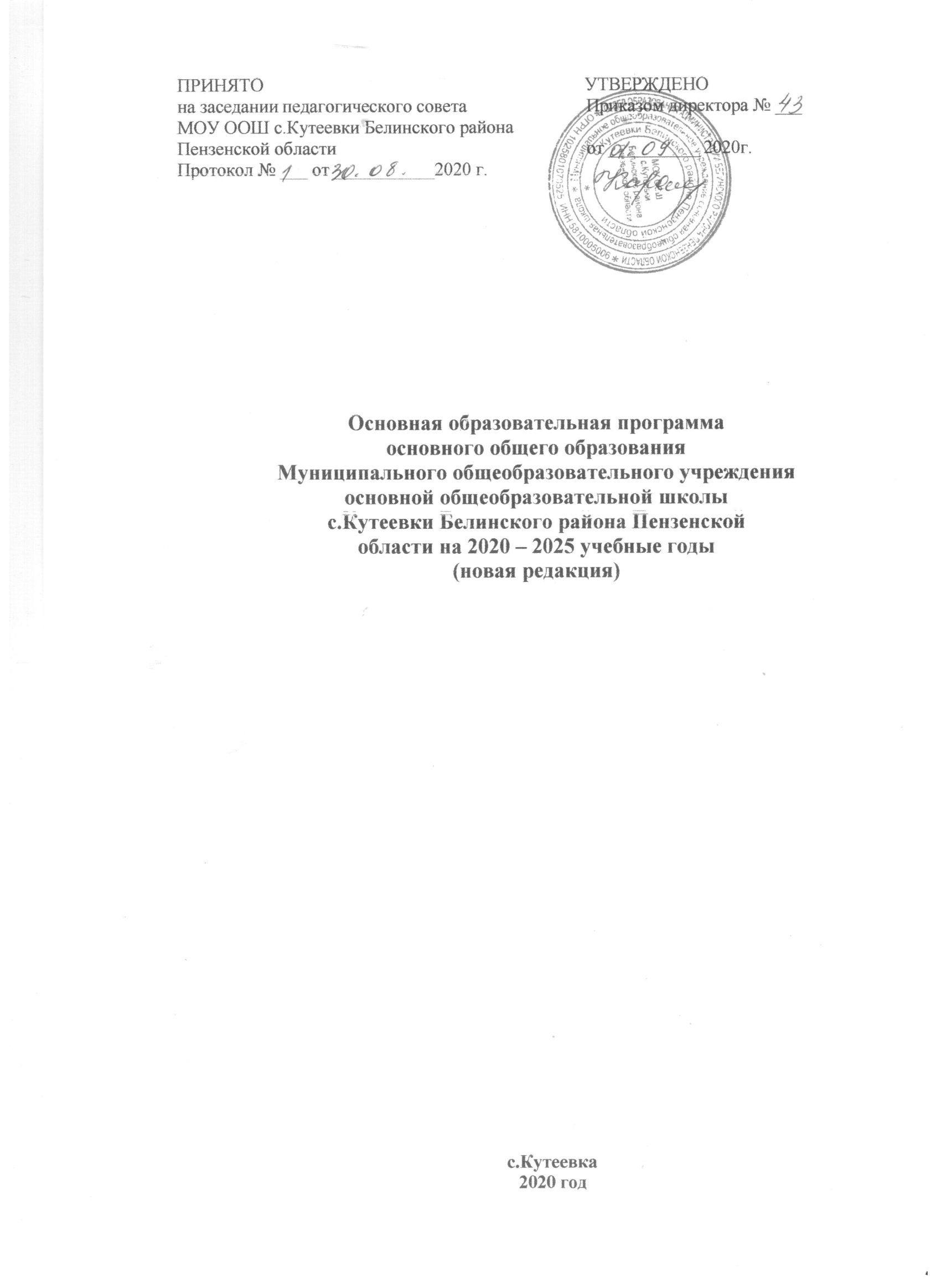 СодержаниеПРИЛОЖЕНИЯ……………………………………………………………………………………Паспортосновной образовательной программы основного общего образования Муниципального общеобразовательного учреждения основной обще-образовательной школы с. Кутеевки  Белинского района Пензенской области1.Полное название программыОсновная образовательная программа основного общего образования по ФГОС ООО Муниципального  общеобразовательного учреждения основной общеобразовательной школы с. Кутеевки  Белинского района Пензенской области Основания для разработкипрограммыФедеральный закон от 29.12.2012 года № 273-ФЗ «Об образовании в Российской Федерации» (сизменениями).Приказ министерства образования и науки Российской Федерации от17.12.2010г.№1897 «Об утверждении федерального государственного образовательного стандарта основного общего образования (зарегистрирован Минюстом 01.02.2011 г. №19644) (с изменениями).Федеральный государственный образовательный стандарт основного общего образования, утв. приказом МО и Н РФ от 17 декабря2010года.Перечень документов, использованных при разработкепрограммыФедеральный государственный образовательный стандарт основного общего образования (приказ МО и Н РФ от 17 декабря 2010 г. № 1897 «Об утверждении федерального государственного образовательного стандарта основного общего образования);Примерная основная образовательная программа основного общего образования, (одобрена решением федерального учебно-методического объединения по общему образованию (протокол от 8 апреля 2015 г. №1/15);Федеральный закон от 29.12.2012 №273 «Об образовании в РФ» (с последующими изменениями);Устав МОУ ООШ с.Кутеевки Белинского района Пензенской областиПравила внутреннего распорядка МОУ ООШ с.Кутеевки Белинского района Пензенской областиУчебный план МОУ ООШ с.Кутеевки Белинского района Пензенской областиЭтапы реализациипрограммы2015-2016 учебный год -введение2016 -2020 учебные годы -основнойЦель разработкипрограммыПроектирование	условий	для	реализации	Федерального	государственного образовательного стандарта основного общегообразования.Основные задачи реализациипрограммыСоздание условий для гармоничного развития личности и её самореализации на основе готовности к непрерывному образованию, необходимость которого обусловлена поликультурностью общества и высокой профессиональноймобильностью.Обеспечение возможностей обучающегося самостоятельно осуществлять учение, ставить учебные цели, находить и использовать необходимые способы и средства их достижения, контролировать и оценивать процесс и результат деятельности посредством реализации системно-деятельностногоподхода.Обеспечение	успешного	усвоения	знаний,	формирование	умений,	навыков	и компетентностей предметныхобластей.Создание	развивающей	образовательной	среды,	обеспечивающей	удовлетворение образовательных запросов родителей, учащихся,социума.Формирование	коммуникативной	компетентности	в	процессе	образовательной, общественно-полезной, учебно - исследовательской, творческой и другихвидовдеятельности.Воспитание российской гражданскойидентичности.Основные разделы программыЦелевойразделПояснительнаязапискаПланируемые результаты освоения обучающимися основной образовательной программы основного общегообразованияСистема	оценки	достижения	планируемых	результатов	освоения	основной образовательной программы основного общегообразованияСодержательныйразделПрограмма формирования универсальных учебных действий на уровне основного общегообразованияПрограммы отдельных учебных предметов, курсов внеурочнойдеятельностиПрограмма воспитания и социализацииобучающихсяПрограмма коррекционнойработыПрограмма формирования экологической культуры, здорового и безопасного образа жизниОрганизационный раздел ООПОООУчебный план основного общегообразованияКалендарный учебныйграфикПлан внеурочнойдеятельностиСистема условий реализации ООП в соответствии с ФГОСОжидаемые	результаты	реализации	основной	образовательной	программы основного общегообразования.В школе будутсозданы условия для гармоничного развития личности и её самореализации на основе готовности к непрерывному образованию – развивающую образовательную среду, обеспечивающую удовлетворение образовательных запросов родителей, учащихся, социума.сформированы у обучающихся навыки самостоятельного учения, постановки учебных целей. Обучающиеся приобретут умения находить и использовать необходимые способы и средства их достижения, контролировать и оценивать процесс и результат деятельности посредством реализации системно-деятельностногоподхода.созданы условия для успешного усвоения знаний, формирования умений, навыков и компетентностей предметныхобластей.сформированы у обучающихся коммуникативные УУД, реализуемые ими в процессе образовательной, общественно-полезной, учебно-исследовательской, творческой  и других видовдеятельности.сформированы у обучающихся основы гражданской идентичности личности (включая когнитивный, эмоционально-ценностный и поведенческий компоненты); основы социальных компетенций (включая ценностно-смысловые установки и моральные нормы, опыт социальных и межличностных отношений,правосознание).Кому адресованапрограммаПедагогические работникишколыРодительскаяобщественностьВышестоящие органы управленияобразованиемОрганы, осуществляющие надзор в сфереобразованияДанные о разработчикахпрограммыКараякова Л.К. - директор школыДубина Г.Р . –педагог-организаторСведения о МОУ ООШ с.Кутеевки Белинского района Пензенской областиЮридический адрес образовательногоучреждения442282, Пензенская область, Белинский район, с.Кутеевка, ул.Луговая, 7сайтhttp://kuteevka.edu-penza.rue- mailshk-kuteevka@yandex.ruтелефон 8(84153)3-46-37Лицензия на право ведения образовательной деятельности № 12003 от 21.10.2016 г.(бессрочно)Свидетельство о государственной аккредитации № 6263 от 24.10.2016г.Краткая аннотация программы.Основная образовательная программа основного общего образования (далее – ООП ООО) составлена в соответствии с требованиями ФГОС ООО к структуре основных образовательных программ, определяет цели и задачи, планируемые результаты её реализации на уровне основного общего образования.Сведения о разработке программы, нормативно – правовой базе для написания программы, её назначение, сведения об образовательном учреждении содержатся в паспорте программе.В разработке ООП ООО принимали активное участие руководитель школьного методического объединения, учителя - предметники, классные руководители, что делает её практически значимой.ООП ООО состоит из 3 разделов, содержащих следующие структурные элементы:-пояснительная записка;-планируемые результаты освоения ООП ООО;-система оценки достижения планируемых результатов;-программа формирования универсальных учебных действий (далее - УУД);-учебные программы предметов, курсов внеурочной деятельности;-программа воспитания и социализации;программа коррекционнойработы;-программа формирования экологической культуры, здорового и безопасного образа жизни;-учебный план;план внеурочнойдеятельности;система условий реализации ООП.Содержательный раздел программы представлен учебными программами по предметам учебного плана классов, в которых реализуется ФГОС ООО. К ООП ООО прилагаются локальные акты школы, программы работы по конкретным направлениям, которые отражают специфику организации образовательного процесса и механизма реализации программы.Целевой раздел основной образовательной программы основного общегообразованияПояснительнаязапискаОсновная образовательная программа основного общего образования муниципального общеобразовательного учреждения основной общеобразовательной школы с.Кутеевки Белинского района Пензенской области разработана в соответствие с требованиями федерального государственного образовательного стандарта основного общего образования (далее – Стандарт).Основная образовательная программа основного общего образования МОУООШ с.Кутеевки (далее Программа) характеризует специфику содержания образования и особенности организации учебно-воспитательного процесса, направлена на формирование: адекватной мотивации учебной деятельности, способности к самоорганизации с целью решения учебных задач, овладение всеми типами универсальных учебных действий, готовности и способности детей к саморазвитию, сформированности основ гражданской идентичности, соблюдение правил и норм здорового образа жизни и безопасного для себя и окружающих образажизни.Особенности МОУ ООШ с.Кутеевки таковы, что состав учащихся неоднороден: есть обучающиеся с повышенным уровнем учебно-познавательной мотивации, обучающиеся с низким уровнем учебно-позновательной мотивации. Поэтому основная образовательная программа разработана с учетом данных факторов, ориентирована на специфику обучения разных по интеллекту и возможностям здоровья учащихся. Предусмотрено развитие всех основных видов деятельности учащихся, программа имеет особенности, обусловленные предметным содержанием системы основного общего образования и психологическими, возрастными особенностями учащихся.Программа отражает интересы участников образовательных отношений, направлена на выполнение социального заказа учащихся и их родителей (законных представителей). Программа разработана с ориентацией на развитие личности ребенка и предполагает возможность получения качественного образования и воспитания с учетом особенностей учащихся, позволяет им определиться в выборе профессионального пути и выбрать соответствующий образовательный маршрут, направленный на получение среднего общего образования либо среднего профессиональногообразования.Программа предоставляет возможность родителям (законным представителям) получить полную информацию об образовательных услугах, целях, содержании образования, предполагаемых результатах деятельности образовательной организации, осознать уровень ответственности за достижение результатов, организовать взаимодействие семьи, школы, сообщества. Педагогическому персоналу предоставляет благоприятные условия для саморазвития, повышения квалификации и совершенствования педагогического мастерства, организации инновационной деятельности, является ориентиром в практической образовательной деятельности.Программа адресована администрации МОУ ООШ с.Кутеевки, так как помогает грамотно организовать деятельность педагогического коллектива по выполнению требований к результатам и условиям освоения учащимися основной образовательной программы, осуществлять регулирование взаимоотношений участников образовательныхотношений.Программа адресована и органам управления образованием, так как дает возможность объективно оценивать образовательные результаты МОУ ООШ с.Кутеевки на основе мониторинга эффективности процесса, качества, условий и результатов образовательной деятельности школы.Цели и задачи реализации основной образовательной программы основного общегообразованияЦелями реализации основной образовательной программы основного общего образования являются:достижение выпускниками планируемых результатов: знаний, умений, навыков, компетенций и компетентностей, определяемых личностными, семейными, общественными, государственными потребностями и возможностями обучающегося среднего школьного возраста, индивидуальными особенностями его развития и состояния здоровья;становление и развитие личности обучающегося в ее самобытности, уникальности, неповторимости.Достижение поставленных целей при разработке и реализации общеобразовательной организацией основной образовательной программы основного общего образования предусматривает решение следующих основных задач:обеспечение соответствия основной общеобразовательной программы требованиям Федерального государственного образовательного стандарта основного общего образования (ФГОСООО);обеспечение преемственности начального общего, основного общего, среднего общегообразования;обеспечение доступности получения качественного основного общего образования, достижение планируемых результатов освоения основной образовательной программы основного общего образования всеми обучающимися, в том числе детьми- инвалидами и детьми сОВЗ;установление требований к воспитанию и социализации обучающихся как части образовательной программы и соответствующему усилению воспитательного потенциала школы, обеспечению индивидуализированного психолого-педагогического сопровождения каждого обучающегося, формированию образовательного базиса, основанного не только на знаниях, но и на соответствующем культурном уровне развития личности, созданию необходимых условий для еесамореализации;обеспечение эффективного сочетания урочных и внеурочных форм организации учебных занятий, взаимодействия всех участников образовательныхотношений;взаимодействие образовательной организации при реализации основной образовательной программы с социальнымипартнерами;выявление и развитие способностей обучающихся, в том числе детей, проявивших выдающиеся способности, детей с ОВЗ и инвалидов, их интересов через систему клубов, секций, студий и кружков, общественно полезную деятельность, в том числе с использованием возможностей образовательных организаций дополнительного образования;организацию интеллектуальных и творческих соревнований, научно-технического творчества, проектной и учебно-исследовательскойдеятельности;участие обучающихся, их родителей (законных представителей), педагогических работников и общественности в проектировании и развитии внутришкольной социальной среды, школьногоуклада;включение обучающихся в процессы познания и преобразования внешкольной социальной среды (населенного пункта, района, города) для приобретения опыта реального управления идействия;социальное и учебно-исследовательское проектирование, профессиональная ориентация обучающихся при поддержке педагогов, психологов, социальных педагогов, сотрудничество с базовыми предприятиями, учреждениями профессионального образования, центрами профессиональнойработы;сохранение и укрепление физического, психологического и социального здоровья обучающихся, обеспечение ихбезопасности.Принципы и подходы к формированию основной образовательной программы основного общегообразования.В основе реализации основной образовательной программы основного общего образования лежит системно-деятельностный подход, который предполагает:воспитание и развитие качеств личности, отвечающих требованиям информационного общества, инновационной экономики, задачам построения российского гражданского общества на основе принципов толерантности, диалога культур и уважения многонационального, поликультурного и поликонфессиональногосостава;формирование соответствующей целям общего образования социальной среды развития обучающихся в системе образования, переход к стратегии социального проектирования и конструирования на основе разработки содержания и технологий образования, определяющих пути и способы достижения желаемого уровня (результата) личностного и познавательного развитияобучающихся;ориентацию на достижение основного результата образования – развитие на основе освоения универсальных учебных действий, познания и освоения мира личности обучающегося, его активной учебно-познавательной деятельности, формирование его готовности к саморазвитию и непрерывномуобразованию;признание решающей роли содержания образования, способов организации образовательной деятельности и учебного сотрудничества в достижении целей личностного и социального развитияобучающихся;учет индивидуальных возрастных, психологических и физиологических особенностей обучающихся, роли, значения видов деятельности и форм общения при построении образовательного процесса и определении образовательно-воспитательных целей и путей ихдостижения;разнообразие индивидуальных образовательных траекторий и индивидуального развития каждого обучающегося, в том числе детей, проявивших выдающиеся способности, детей-инвалидов и детей сОВЗ.Основная общеобразовательная программа основного общего образования сформирована с учетом психолого-педагогических особенностей развития детей 11–15 лет,связанных:с переходом от учебных действий, характерных для начальной школы и осуществляемых только совместно с классом как учебной общностью и под руководством учителя, от способности только осуществлять принятие заданной педагогом и осмысленной цели к овладению этой учебной деятельностью на уровне основной школы в единстве мотивационно-смыслового и операционно-технического компонентов, становление которой осуществляется в форме учебного исследования, к новой внутренней позиции обучающегося – направленности на самостоятельный познавательный поиск, постановку учебных целей, освоение и самостоятельное осуществление контрольных и оценочных действий, инициативу в организации учебногосотрудничества;с осуществлением на каждом возрастном уровне (11–13 и 13–15 лет), благодаря развитию рефлексии общих способов действий и возможностей их переноса в различные учебно-предметные области, качественного преобразования учебных действий: моделирования, контроля и оценки и перехода от самостоятельной постановки обучающимися новых учебных задач к развитию способности проектирования собственной учебной деятельности и построению жизненных планов во временнóй перспективе;с формированием у обучающегося научного типа мышления, который ориентирует его на общекультурные образцы, нормы, эталоны и закономерности взаимодействия с окружающиммиром;с овладением коммуникативными средствами и способами организации кооперации и сотрудничества, развитием учебного сотрудничества, реализуемого в отношениях обучающихся с учителем исверстниками;с изменением формы организации учебной деятельности и учебного сотрудничества от классно-урочной к лабораторно-семинарской и лекционно- лабораторнойисследовательской.Переход обучающегося в основную школу совпадает с первым этапом подросткового развития - переходом к кризису младшего подросткового возраста (11–13 лет, 5–7 классы), характеризующимся началом перехода от детства к взрослости. На этом этапе центральным и специфическим новообразованием в личности подростка является возникновение и развитие самосознания – представления о том, что он уже не ребенок, (чувство взрослости), а также внутренней переориентацией подростка с правил и ограничений, связанных с моралью послушания, на нормы поведения взрослых.Второй этап подросткового развития (14–15 лет, 8–9 классы), характеризуется:бурным, скачкообразным характером развития, т. е. происходящими за сравнительно короткий срок многочисленными качественными изменениями прежних особенностей, интересов и отношений ребенка, появлением у подростка значительных субъективных трудностей ипереживаний;стремлением подростка к общению и совместной деятельности сосверстниками;особой чувствительностью к морально-этическому «кодексу товарищества», в котором заданы важнейшие нормы социального поведения взрослогомира;обостренной, в связи с возникновением чувства взрослости, восприимчивостью к усвоению норм, ценностей и способов поведения, которые существуют в мире взрослых и в их отношениях, порождающей интенсивное формирование нравственных понятий и убеждений, выработку принципов, моральное развитие личности; т.е. моральным развитиемличности;сложными поведенческими проявлениями, вызванными противоречием между потребностью подростков в признании их взрослыми со стороны окружающих и собственной неуверенностью в этом, проявляющимися в разных формах непослушания, сопротивления ипротеста;изменением социальной ситуации развития: ростом информационных перегрузок, характером социальных взаимодействий, способами получения информации (СМИ, телевидение,Интернет).Учет особенностей подросткового возраста, успешность и своевременность формирования новообразований познавательной сферы, качеств и свойств личности связывается с активной позицией учителя, а также с адекватностью построения образовательного процесса и выбором условий и методик обучения.Объективно необходимое для подготовки к будущей жизни развитие социальной взрослости подростка требует и от родителей (законных представителей) решения соответствующей задачи воспитания подростка в семье, смены прежнего типа отношений на новый.Состав участников образовательного процессаВ соответствии со Стандартом и Типовым положением об общеобразовательном учреждении участниками образовательного процесса являются обучающиеся, педагогические работники общеобразовательного учреждения, родители (законные представители) обучающихся.Коллектив основной школы насчитывает 9 педагогов. Высшее образование – 2 чел.(22%)Среднее специальное – 7 чел.(78%)Учителя по плану проходят курсы повышения квалификации.Планируемые результаты освоения обучающимися основной образовательной программы основного общегообразованияОбщиеположенияПланируемые результаты освоения основной образовательной программы основного общего образования (ООП ООО) представляют собой систему ведущих целевых установок и ожидаемых результатов освоения всех компонентов, составляющих содержательную основу образовательной программы. Они обеспечивают связь между требованиями ФГОС ООО, образовательным процессом и системой оценки результатов освоения ООП ООО, выступая содержательной и критериальной основой для разработки программ учебных предметов, курсов, учебно-методической литературы, программ воспитания и социализации, с одной стороны, и системы оценки результатов –сдругой.В соответствии с требованиями ФГОС ООО система планируемых результатов – личностных, метапредметных и предметных – устанавливает и описывает классы учебно- познавательных и учебно-практических задач, которые осваивают учащиеся в ходе обучения, особо выделяя среди них те, которые выносятся на итоговую оценку, в том числе государственную итоговую аттестацию выпускников. Успешное выполнение этих задач требует от учащихся овладения системой учебных действий (универсальных и специфических для каждого учебного предмета: регулятивных, коммуникативных, познавательных) с учебным материалом и, прежде всего, с опорным учебным материалом, служащим основой для последующегообучения.В соответствии с реализуемой ФГОС ООО деятельностной парадигмой образования система планируемых результатов строится на основе уровневого подхода: выделения ожидаемого уровня актуального развития большинства обучающихся и ближайшей перспективы их развития. Такой подход позволяет определять динамическую картину развития обучающихся, поощрять продвижение обучающихся, выстраивать индивидуальные траектории обучения с учетом зоны ближайшего развитияребенка.Структура планируемыхрезультатовПланируемые результаты опираются на ведущие целевые установки, отражающие основной, сущностный вклад каждой изучаемой программы в развитие личности обучающихся, их способностей.В структуре планируемых результатов выделяется следующие группы:Личностные результаты освоения основной общеобразовательной программы представлены в соответствии с группой личностных результатов и раскрывают и детализируют основные направленности этих результатов. Оценка достижения этой группы планируемых результатов ведется в ходе процедур, допускающих предоставление и использование исключительно неперсонифицированнойинформации.Метапредметные результаты освоения основной общеобразовательной программы представлены в соответствии с подгруппами универсальных учебных действий, раскрывают и детализируют основные направленности метапредметных результатов.Предметные результаты освоения основной общеобразовательной программы представлены в соответствии с группами результатов учебных предметов, раскрывают и детализируютих.Предметные    результаты    приводятся    в    блоках    «Выпускник    научится»   и«Выпускник получит возможность научиться», относящихся к каждому учебному предмету: «Русский язык», «Родной язык (татарский язык)», «Литература», «Родная литература (татарская литература)», «Иностранный язык», «Второй иностранныйязык»,«История  России.  Всеобщая история», «Обществознание»,  «География»,«Математика»,«Информатика»,    «Физика»,    «Биология»,    «Химия»,    «Изобразительное   искусство»,«Музыка», «Технология», «Физическая культура» и «Основы безопасности жизнедеятельности». Планируемые предметные результаты освоения родного языка и родной литературы разрабатываются в соответствии с содержанием и особенностями изучения  этих  курсов     учебно-методическими  объединениями  Пензенской области.Планируемые результаты, отнесенные к блоку «Выпускник научится», ориентируют пользователя в том, достижение какого уровня освоения учебных действий с изучаемым опорным учебным материалом ожидается от выпускника. Критериями отбора результатов служат их значимость для решения основных задач образования на данном уровне и необходимость для последующего обучения, а также потенциальная возможность их достижения большинством обучающихся. Иными словами, в этот блок включается такой круг учебных задач, построенных на опорном учебном материале, овладение которыми принципиально необходимо для успешного обучения и социализации и которые могут быть освоены всеми обучающихся.Достижение планируемых результатов, отнесенных к блоку «Выпускник научится», выносится на итоговое оценивание, которое может осуществляться как в ходе обучения (с помощью накопленной оценки или портфеля индивидуальных достижений), так и в конце обучения, в том числе в форме государственной итоговой аттестации. Оценка достижения планируемых результатов этого блока на уровне ведется с помощью заданий базового уровня, а на уровне действий, составляющих зону ближайшего развития большинства обучающихся, – с помощью заданий повышенного уровня. Успешное выполнение обучающимися заданий базового уровня служит единственным основанием для положительного решения вопроса о возможности перехода на следующий уровень обучения.В блоке «Выпускник получит возможность научиться» приводятся планируемые результаты, характеризующие систему учебных действий в отношении знаний, умений, навыков, расширяющих и углубляющих понимание опорного учебного материала или выступающих как пропедевтика для дальнейшего изучения данного предмета. Уровень достижений, соответствующий планируемым результатам этого блока, могут продемонстрировать отдельные мотивированные и способные обучающиеся. В повседневной практике преподавания цели данного блока не отрабатываются  со  всеми без исключения обучающимися как в силу повышенной сложности учебных действий, так и в силу повышенной сложности учебного материала и/или его пропедевтического характера на данном уровне обучения. Оценка достижения планируемых результатов ведется преимущественно в ходе процедур, допускающих предоставление и использование исключительно неперсонифицированнойинформации.Задания, ориентированные на оценку достижения планируемых результатов из блока «Выпускник получит возможность научиться», могут включаться в материалы итогового контроля блока «Выпускник научится». Основные цели такого включения – предоставить возможность обучающимся продемонстрировать овладение более высоким (по сравнению с базовым) уровнем достижений и выявить динамику роста численности наиболее подготовленных обучающихся. При этом невыполнение  обучающимися заданий, с помощью которых ведется оценка достижения планируемых результатов данного блока, не является препятствием для перехода на следующий уровень обучения.  В ряде случаев достижение планируемых результатов этого блока целесообразно вести в ходе текущего и промежуточного оценивания, а полученные результаты фиксировать в виде накопленной оценки (например, в форме портфеля достижений) и учитывать при определении итоговойоценки.Подобная структура представления планируемых результатов подчеркивает тот факт, что при организации образовательного процесса, направленного на реализацию и достижение планируемых результатов, от учителя требуется использование таких педагогических технологий, которые основаны на дифференциации требований к подготовке обучающихся.Личностные результаты освоения основной образовательной программы:Российская гражданская идентичность (патриотизм, уважение к Отечеству, к прошлому и настоящему многонационального народа России, чувство ответственности и долга перед Родиной, идентификация себя в качествегражданина России, субъективнаязначимость использования русского языка и языков народов России, осознание и ощущение личностной сопричастности судьбе российского народа). Осознание этнической принадлежности, знание истории, языка, культуры своего народа, своего края, основ культурного наследия народов России и человечества  (идентичность человека с российской многонациональной культурой, сопричастность  истории народов и государств, находившихся на территории современной России); интериоризация гуманистических, демократических и традиционных ценностей многонационального российского общества. Осознанное, уважительное и доброжелательное отношение к истории, культуре, религии, традициям, языкам, ценностям народов России и народов мира.Готовность и способность обучающихся к саморазвитию и самообразованию на основе мотивации к обучению и познанию; готовность и способность осознанному выбору и построению дальнейшей индивидуальной траектории образования на базе ориентировки в мире профессий и профессиональных предпочтений, с учетом устойчивых познавательныхинтересов.Развитое моральное сознание и компетентность в решении моральных проблем на основе личностного выбора, формирование нравственных чувств и нравственного поведения, осознанного и ответственного отношения к собственным поступкам (способность к нравственному самосовершенствованию; веротерпимость, уважительное отношение к религиозным чувствам, взглядам людей или их отсутствию; знание основных норм морали, нравственных, духовных идеалов, хранимых в культурных традициях народов России, готовность на их основе к сознательному самоограничению в поступках, поведении, расточительном потребительстве; сформированность представлений об основах светской этики, культуры традиционных религий, их роли в развитии культуры и истории России и человечества, в становлении гражданского общества и российской государственности; понимание значения нравственности, веры и религии в жизни человека, семьи и общества). Сформированность ответственного отношения к учению; уважительного отношения к труду, наличие опыта участия в социально значимом труде. Осознание значения семьи в жизни человека и общества, принятие ценности семейной жизни, уважительное и заботливое отношение к членам своейсемьи.Сформированность целостного мировоззрения, соответствующего современному уровню развития науки и общественной практики, учитывающего социальное, культурное, языковое, духовное многообразие современного мира.Осознанное, уважительное и доброжелательное отношение к другому человеку, его мнению, мировоззрению, культуре, языку, вере, гражданской позиции. Готовность и способность вести диалог с другими людьми и достигать в нем взаимопонимания (идентификация себя как полноправного субъекта общения, готовность к конструированию образа партнера по диалогу, готовность к конструированию образа допустимых способов диалога, готовность к конструированию процесса диалога как конвенционирования интересов, процедур, готовность и способность к ведению переговоров).Освоенность социальных норм, правил поведения, ролей и форм социальной жизни в группах и сообществах. Участие в школьном самоуправлении и общественной жизни в пределах возрастных компетенций с учетом региональных, этнокультурных, социальных и экономических особенностей (формирование готовности к участию в процессе упорядочения социальных связей и отношений, в которые включены и которые формируют сами учащиеся; включенность в непосредственное гражданское участие, готовность участвовать в жизнедеятельности подросткового общественного  объединения, продуктивно взаимодействующего с социальной средой и социальными институтами; идентификация себя в качестве субъекта социальных преобразований, освоение компетентностей в сфере организаторской деятельности;интериоризацияценностей созидательного отношения к окружающей действительности, ценностей социального творчества, ценности продуктивной организации совместной деятельности, самореализации в группе и организации, ценности «другого» как равноправного партнера, формирование компетенций анализа, проектирования, организации деятельности, рефлексии изменений, способов взаимовыгодного сотрудничества, способов реализации собственного лидерскогопотенциала).Сформированность ценности здорового и безопасного образа жизни; интериоризация правил индивидуального и коллективного безопасного поведения в чрезвычайных ситуациях, угрожающих жизни и здоровью людей, правил поведения на транспорте и на дорогах.Развитость эстетического сознания через освоение художественного наследия народов России и мира, творческой деятельности эстетического характера (способность понимать художественные произведения, отражающие разные этнокультурные традиции; сформированность основ художественной культуры обучающихся как части их общей духовной культуры, как особого способа познания жизни и средства организации общения; эстетическое, эмоционально-ценностное видение окружающего мира; способность к эмоционально-ценностному освоению мира, самовыражению и ориентации в художественном и нравственном пространстве культуры; уважение к истории культуры своего Отечества, выраженной в том числе в понимании красоты человека; потребность в общении с художественными произведениями, сформированность активного отношения к традициям художественной культуры как смысловой, эстетической и личностно-значимойценности).Сформированность основ экологической культуры, соответствующей современному уровню экологического мышления, наличие опыта экологически ориентированной рефлексивно-оценочной и практической деятельности в жизненных ситуациях (готовность к исследованию природы, к занятиям сельскохозяйственным трудом, к художественно-эстетическому отражению природы, к занятиям туризмом, в том числе экотуризмом, к осуществлению природоохраннойдеятельности).Метапредметные результаты освоенияООПМетапредметные результаты включают освоенные обучающимися межпредметные понятия и универсальные учебные действия (регулятивные, познавательные, коммуникативные).Межпредметные понятияУсловием формирования межпредметных понятий, например, таких как система, факт, закономерность, феномен, анализ, синтез является овладение обучающимися основами читательской компетенции, приобретение навыков работы с информацией, участие в проектной деятельности. В основной школе на всех предметах будет продолжена работа по формированию и развитию основ читательской компетенции. Обучающиеся овладеют чтением как средством осуществления своих дальнейших планов: продолжения образования и самообразования, осознанного планирования своего актуального и перспективного круга чтения, в том числе досугового, подготовки к трудовой и социальной деятельности. У выпускников будет сформирована потребность в систематическом чтении как средстве познания мира и себя в этом мире, гармонизации отношений человека и общества, создании образа «потребногобудущего».При изучении учебных предметов обучающиеся усовершенствуют приобретённые на первом уровне навыки работы с информацией и пополнят их. Они смогут работать с текстами, преобразовывать и интерпретировать содержащуюся в них информацию, в том числе:систематизировать, сопоставлять, анализировать, обобщать иинтерпретировать информацию, содержащуюся в готовых информационныхобъектах;выделять	главную	и	избыточную	информацию,	выполнять	смысловое свёртывание выделенных фактов, мыслей; представлять информацию в сжатойсловеснойформе (в виде плана или тезисов) и в наглядно-символической форме (в виде таблиц, графических схем и диаграмм, карт понятий — концептуальных диаграмм, опорных конспектов);заполнять и дополнять таблицы, схемы, диаграммы,тексты.В ходе изучения всех учебных предметов обучающиеся приобретут опыт проектной деятельности как особой формы учебной работы, способствующей воспитанию самостоятельности, инициативности, ответственности, повышению мотивации и эффективности учебной деятельности; в ходе реализации исходного замысла на практическом уровне овладеют умением выбирать адекватные стоящей задаче средства, принимать решения, в том числе и в ситуациях неопределённости. Они получат возможность развить способность к разработке нескольких вариантов решений, к поиску нестандартных решений, поиску и осуществлению наиболее приемлемогорешения.В соответствии ФГОС ООО выделяются три группы универсальных учебных действий: регулятивные, познавательные, коммуникативные.Регулятивные УУДУмение самостоятельно определять цели обучения, ставить и формулировать новые задачи в учебе и познавательной деятельности, развивать мотивы и интересы своей познавательной деятельности. Обучающийсясможет:анализировать существующие и планировать будущие образовательныерезультаты;определять совместно с педагогом критерии оценки планируемых образовательных результатов;идентифицировать	препятствия,	возникающие	при	достижении	собственных запланированных образовательныхрезультатов;выдвигать версии преодоления препятствий, формулировать гипотезы, в отдельных случаях — прогнозировать конечныйрезультат;ставить цель и формулировать задачи собственной образовательной деятельности с учетом выявленных затруднений и существующихвозможностей;обосновывать	выбранные	подходы	и	средства,	используемые	для	достижения образовательных результатов.Умение самостоятельно планировать пути достижения целей, в том числе альтернативные, осознанно выбирать наиболее эффективные способы решения учебных и познавательных задач. Обучающийсясможет:определять необходимые действия в соответствии с учебной и познавательной задачей и составлять алгоритм ихвыполнения;обосновывать и осуществлять выбор наиболее эффективных способов решения учебных и познавательныхзадач;определять/находить, в том числе из предложенных вариантов, условия для выполнения учебной и познавательнойзадачи;выстраивать жизненные планы на краткосрочное будущее (определять целевые ориентиры, формулировать адекватные им задачи и предлагать действия, указывая и обосновывая логическую последовательностьшагов);выбирать из предложенных вариантов и самостоятельно искать средства/ресурсы для решения задачи/достиженияцели;составлять план решения проблемы (описывать жизненный цикл выполнения проекта, алгоритм проведенияисследования);определять потенциальные затруднения при решении учебной и познавательной задачи и находить средства для ихустранения;описывать свой опыт, оформляя его для передачи другим людям в виде алгоритма решения практическихзадач;планировать и корректировать свою индивидуальную образовательнуютраекторию.Умение соотносить свои действия с планируемыми результатами, осуществлять контроль своей деятельности в процессе достижения результата, определять способы действий в рамках предложенных условий и требований, корректировать своидействиявсоответствии сизменяющейся ситуацией. Обучающийся сможет:различать результаты и способы действий при достижениирезультатов;определять совместно с педагогом критерии достижения планируемых результатов и критерии оценки своей учебнойдеятельности;систематизировать (в том числе выбирать приоритетные) критерии достижения планируемых результатов и оценки своейдеятельности;отбирать инструменты для оценивания своей деятельности, осуществлять самоконтроль своей деятельности в рамках предложенных условий итребований;оценивать свою деятельность, анализируя и аргументируя причины достижения или отсутствия планируемогорезультата;находить необходимые и достаточные средства для выполнения учебных действий в изменяющейсяситуации;работая по своему плану, вносить коррективы в текущую деятельность на основе анализа изменений ситуации для получения запланированных характеристик/показателей результата;устанавливать связь между полученными характеристиками результата и характеристиками процесса деятельности и по завершении деятельности предлагать изменение характеристик процесса для получения улучшенных характеристикрезультата;соотносить свои действия с цельюобучения.Умение оценивать правильность выполнения учебной задачи, собственные возможности ее решения. Обучающийсясможет:определять критерии правильности (корректности) выполнения учебнойзадачи;анализировать и обосновывать применение соответствующего инструментария для выполнения учебнойзадачи;свободно пользоваться выработанными критериями оценки и самооценки, исходя из цели и имеющихсясредств;оценивать продукт своей деятельности по заданным и/или самостоятельно определенным критериям в соответствии с цельюдеятельности;обосновывать	достижимость	цели	выбранным	способом	на	основе  оценки	своих внутренних ресурсов и доступных внешнихресурсов;фиксировать и анализировать динамику собственных образовательныхрезультатов.Владение основами самоконтроля, самооценки, принятия решений и осуществления осознанного выбора в учебной и познавательной деятельности. Обучающийсясможет:анализировать собственную учебную и познавательную деятельность и деятельность других обучающихся в процессевзаимопроверки;соотносить реальные и планируемые результаты индивидуальной образовательной деятельности и делать выводы о причинах ее успешности/эффективности или неуспешности/неэффективности, находить способы выхода из критическойситуации;принимать решение в учебной ситуации и оценивать возможные последствия принятого решения;определять, какие действия по решению учебной задачи или параметры этих действий привели к получению имеющегося продукта учебнойдеятельности;демонстрировать приемы регуляции собственных психофизиологических/эмоциональных состояний.Познавательные УУДУмение определять понятия, создавать обобщения, устанавливать аналогии, классифицировать, самостоятельно выбирать основания и критерии для классификации, устанавливать причинно-следственные связи, строить логическое рассуждение, умозаключение (индуктивное, дедуктивное, по аналогии) и делать выводы. Обучающийся сможет:подбирать слова, соподчиненные ключевому слову, определяющие его признаки и свойства;выстраивать логическую цепочку, состоящую из ключевого слова и соподчиненныхемуслов;выделять общий признак двух или нескольких предметов или явлений и объяснять их сходство;объединять предметы и явления в группы по определенным признакам, сравнивать, классифицировать и обобщать факты иявления;выделять явление из общего ряда другихявлений;определять обстоятельства, которые предшествовали возникновению связи между явлениями, из этих обстоятельств выделять определяющие, способные быть причиной данного явления, выявлять причины и следствияявлений;строить рассуждение от общих закономерностей к частным явлениям и от частных явлений к общимзакономерностям;строить рассуждение на основе сравнения предметов и явлений, выделяя при этом общие признаки;излагать полученную информацию, интерпретируя ее в контексте решаемойзадачи;самостоятельно указывать на информацию, нуждающуюся в проверке, предлагать и применять способ проверки достоверностиинформации;вербализовать эмоциональное впечатление, оказанное на негоисточником;объяснять явления, процессы, связи и отношения, выявляемые в ходе познавательной и исследовательской деятельности (приводить объяснение с изменением формы представления;объяснять,детализируяилиобобщая;объяснятьсзаданнойточкизрения);выявлять и называть причины события, явления, в том числе возможные / наиболее вероятные причины, возможные последствия заданной причины, самостоятельно осуществляя причинно-следственный анализ;делать вывод на основе критического анализа разных точек зрения, подтверждать вывод собственной аргументацией или самостоятельно полученнымиданными.Умение создавать, применять и преобразовывать знаки и символы, модели и схемы для решения учебных и познавательных задач. Обучающийсясможет:обозначать символом и знаком предмет и/илиявление;определять логические связи между предметами и/или явлениями, обозначать данные логические связи с помощью знаков всхеме;создавать абстрактный или реальный образ предмета и/илиявления;строить модель/схему на основе условий задачи и/или способа еерешения;создавать вербальные, вещественные и информационные модели с выделением существенных характеристик объекта для определения способа решения задачи в соответствии сситуацией;преобразовывать модели с целью выявления общих законов, определяющих данную предметнуюобласть;переводить сложную по составу (многоаспектную) информацию из графического или формализованного (символьного) представления в текстовое, инаоборот;строить схему, алгоритм действия, исправлять или восстанавливать неизвестный ранее алгоритмнаосновеимеющегося знанияобобъекте, ккоторомуприменяетсяалгоритм;строить доказательство: прямое, косвенное, отпротивного;анализировать/рефлексировать опыт разработки и реализации учебного проекта, исследования (теоретического, эмпирического) на основе предложенной проблемной ситуации, поставленной цели и/или заданных критериев оценкипродукта/результата.Смысловое чтение. Обучающийсясможет:находить в тексте требуемую информацию (в соответствии с целями своей деятельности);ориентироваться в содержании текста, понимать целостный смысл текста, структурироватьтекст;устанавливать взаимосвязь описанных в тексте событий, явлений,процессов;резюмировать главную идеютекста;преобразовывать текст, «переводя» его в другую модальность, интерпретироватьтекст(художественный и нехудожественный – учебный, научно-популярный,  информационный, текстnon-fiction);критически оценивать содержание и формутекста.Формирование и развитие экологического мышления, умение применять его в познавательной, коммуникативной, социальной практике и профессиональной ориентации. Обучающийсясможет:определять свое отношение к природнойсреде;анализировать влияние экологических факторов на среду обитания живыхорганизмов;проводить причинный и вероятностный анализ экологическихситуаций;прогнозировать изменения ситуации при смене действия одного фактора на действие другогофактора;распространять экологические знания и участвовать в практических делах по защите окружающейсреды;выражать свое отношение к природе через рисунки, сочинения, модели, проектные работы.Развитие мотивации к овладению культурой активного использования словарей и других поисковых систем. Обучающийсясможет:определять необходимые ключевые поисковые слова изапросы;осуществлять взаимодействие с электронными поисковыми системами,словарями;формировать множественную выборку из поисковых источников для объективизации результатовпоиска;соотносить полученные результаты поиска со своейдеятельностью.Коммуникативные УУДУмение организовывать учебное сотрудничество и совместную деятельность с учителем и сверстниками; работать индивидуально и в группе: находить общее решение и разрешать конфликты на основе согласования позиций и учета интересов; формулировать, аргументировать и отстаивать свое мнение. Обучающийсясможет:определять возможные роли в совместнойдеятельности;играть определенную роль в совместнойдеятельности;принимать позицию собеседника, понимая позицию другого, различать в его речи: мнение (точку зрения), доказательство (аргументы), факты; гипотезы, аксиомы,теории;определять свои действия и действия партнера, которые способствовали или препятствовали продуктивнойкоммуникации;строить позитивные отношения в процессе учебной и познавательнойдеятельности;корректно и аргументированно отстаивать свою точку зрения, в дискуссии уметь выдвигать контраргументы, перефразировать свою мысль (владение механизмом эквивалентныхзамен);критически относиться к собственному мнению, с достоинством признавать ошибочность своего мнения (если оно таково) и корректироватьего;предлагать альтернативное решение в конфликтнойситуации;выделять общую точку зрения вдискуссии;договариваться о правилах и вопросах для обсуждения в соответствии с поставленной перед группойзадачей;организовывать учебное взаимодействие в группе (определять общие цели, распределять роли, договариваться друг с другом и т.д.);устранять в рамках диалога разрывы в коммуникации, обусловленные непониманием/неприятием со стороны собеседника задачи, формы или содержания диалога.Умение осознанно использовать речевые средства в соответствии с задачей коммуникации для выражения своих чувств, мыслей и потребностей для планирования и регуляции своей деятельности; владение устной и письменной речью, монологической контекстной речью. Обучающийсясможет:определять задачу коммуникации и в соответствии с ней отбирать речевыесредства;отбирать и использовать речевые средства в процессе коммуникации с другими людьми (диалог в паре, в малой группе и т.д.);представлять в устной или письменной форме развернутый план собственной деятельности;соблюдать нормы публичной речи, регламент в монологе и дискуссии в соответствии с коммуникативнойзадачей;высказывать и обосновывать мнение (суждение) и запрашивать мнение партнера в рамкахдиалога;принимать решение в ходе диалога и согласовывать его ссобеседником;создавать письменные «клишированные» и оригинальные тексты с использованием необходимых речевыхсредств;использовать	вербальные	средства	(средства	логической	связи)	для	выделения смысловых блоков своеговыступления;использовать	невербальные	средства	или	наглядные	материалы, подготовленные/отобранные под руководствомучителя;делать оценочный вывод о достижении цели коммуникации непосредственно после завершения коммуникативного контакта и обосновыватьего.Формирование и развитие компетентности в области использования информационно- коммуникационных технологий (далее – ИКТ). Обучающийсясможет:целенаправленно искать и использовать информационные ресурсы, необходимые для решения учебных и практических задач с помощью средствИКТ;выбирать, строить и использовать адекватную информационную модель для передачи своих мыслей средствами естественных и формальных языков в соответствии с условиями коммуникации;выделять информационный аспект задачи, оперировать данными, использовать модель решениязадачи;использовать компьютерные технологии (включая выбор адекватных задаче инструментальных программно-аппаратных средств и сервисов) для решения информационных и коммуникационных учебных задач, в том числе: вычисление, написание писем, сочинений, докладов, рефератов, создание презентаций идр.;использовать информацию с учетом этических и правовыхнорм;создавать информационные ресурсы разного типа и для разных аудиторий, соблюдать информационную гигиену и правила информационнойбезопасности.ПредметныерезультатыРусский язык Выпускникнаучится:владеть навыками работы с учебной книгой, словарями и другими информационными источниками, включая СМИ и ресурсыИнтернета;владеть навыками различных видов чтения (изучающим, ознакомительным, просмотровым) и информационной переработки прочитанногоматериала;владеть различными видами аудирования (с полным пониманием, с пониманием основного содержания, с выборочным извлечением информации) и информационной переработки текстов различных функциональных разновидностейязыка;адекватно понимать, интерпретировать и комментировать тексты различных функционально-смысловых типов речи (повествование, описание, рассуждение) и функциональных разновидностейязыка;участвовать в диалогическом и полилогическом общении, создавать устные монологические высказывания разной коммуникативной направленности в зависимости от целей, сферы и ситуации общения с соблюдением норм современного русского литературного языка и речевогоэтикета;создавать и редактировать письменные тексты разных стилей и жанров с соблюдением норм современного русского литературного языка и речевогоэтикета;анализировать текст с точки зрения его темы, цели, основной мысли, основной и дополнительной информации, принадлежности к функционально-смысловому типу речи и функциональной разновидности языка;использовать знание алфавита при поискеинформации;различать значимые и незначимые единицыязыка;проводить фонетический и орфоэпический анализслова;классифицировать и группировать звуки речи по заданным признакам, слова по заданным параметрам их звуковогосостава;членить слова на слоги и правильно ихпереносить;определять место ударного слога, наблюдать за перемещением ударения при изменении формы слова, употреблять в речи слова и их формы в соответствии с акцентологическиминормами;опознавать морфемы и членить слова на морфемы на основе смыслового, грамматического и словообразовательного анализа; характеризовать морфемный состав слова, уточнять лексическое значение слова с опорой на его морфемный состав;проводить морфемный и словообразовательный анализслов;проводить лексический анализслова;опознавать	лексические	средства	выразительности	и	основные  виды	тропов (метафора, эпитет, сравнение, гипербола,олицетворение);опознавать самостоятельные части речи и их формы, а также служебные части речи имеждометия;проводить морфологический анализслова;применять знания и умения по морфемике и словообразованию при проведении морфологического анализаслов;опознавать основные единицы синтаксиса (словосочетание, предложение,текст);анализировать различные виды словосочетаний и предложений с точки зрения их структурно-смысловой организации и функциональныхособенностей;находить грамматическую основупредложения;распознавать главные и второстепенные членыпредложения;опознавать предложения простые и сложные, предложения осложненнойструктуры;проводить синтаксический анализ словосочетания ипредложения;соблюдать основные языковые нормы в устной и письменнойречи;опираться на фонетический, морфемный, словообразовательный и морфологический анализ в практикеправописания;опираться на грамматико-интонационный анализ при объяснении расстановки знаков препинания впредложении;использовать орфографическиесловари.Выпускник получит возможность научиться:анализировать речевые высказывания с точки зрения их соответствия ситуации общения и успешности в достижении прогнозируемого результата; понимать основные причины коммуникативных неудач и уметь объяснятьих;оценивать собственную и чужую речь с точки зрения точного, уместного и выразительногословоупотребления;опознавать различные выразительные средстваязыка;писать конспект, отзыв, тезисы, рефераты, статьи, рецензии, доклады, интервью, очерки, доверенности, резюме и другиежанры;осознанно использовать речевые средства в соответствии с задачей коммуникации для выражения своих чувств, мыслей и потребностей; планирования и регуляции своейдеятельности;участвовать в разных видах обсуждения, формулировать собственную позицию и аргументировать ее, привлекая сведения из жизненного и читательскогоопыта;характеризовать словообразовательные цепочки и словообразовательныегнезда;использовать этимологические данные для объяснения правописания илексическогозначения слова;самостоятельно определять цели своего обучения, ставить и формулировать для себя новые задачи в учебе и познавательной деятельности, развивать мотивы и интересы своей познавательнойдеятельности;самостоятельно планировать пути достижения целей, в том числе альтернативные, осознанно выбирать наиболее эффективные способы решения учебных и познавательныхзадач.Литература:В соответствии с Федеральным государственным образовательным стандартом основного общего образования предметными результатами изучения предмета «Литература» являются:осознание значимости чтения и изучения литературы для своего дальнейшего развития; формирование потребности в систематическом чтении как средстве познания мира и себя в этом мире, как в способе своего эстетического и интеллектуальногоудовлетворения;восприятие литературы как одной из основных культурных ценностей народа (отражающей его менталитет, историю, мировосприятие) и человечества (содержащей смыслы, важные для человечества вцелом);обеспечение	культурной	самоидентификации,	осознание коммуникативно-эстетических возможностей родного языка на основе изучения выдающихся произведений российской культуры, культуры своего народа, мировой культуры;воспитание квалифицированного читателя со сформированным эстетическим вкусом, способного аргументировать свое мнение и оформлять его словесно в устных и письменных высказываниях разных жанров, создавать развернутые высказывания аналитического и интерпретирующего характера, участвовать в обсуждении прочитанного, сознательно планировать свое досуговоечтение;развитие способности понимать литературные художественные произведения, воплощающие разные этнокультурныетрадиции;овладение процедурами эстетического и смыслового анализа текста на основе понимания принципиальных отличий литературного художественного текста от научного, делового, публицистического и т. п., формирование умений воспринимать, анализировать, критически оценивать и интерпретировать прочитанное, осознавать художественную картину жизни, отраженную в литературном произведении, на уровне не только эмоционального восприятия, но и интеллектуальногоосмысления.Конкретизируя эти общие результаты, обозначим наиболее важные предметные умения, формируемые у обучающихся в результате освоения программы по литературе основной школы (в скобках указаны классы, когда эти умения стоит активно формировать; в этих классах можно уже проводить контроль сформированности этих умений):определять тему и основную мысль произведения (5–6кл.);владеть различными видами пересказа (5–6 кл.), пересказывать сюжет; выявлять особенности композиции, основной конфликт, вычленять фабулу (6–7кл.);характеризовать героев-персонажей, давать их сравнительные характеристики (5–6 кл.); оценивать систему персонажей (6–7кл.);находить основные изобразительно-выразительные средства, характерные для творческой манеры писателя, определять их художественные функции (5–7 кл.); выявлять особенности языка и стиля писателя (7–9кл.);определять родо-жанровую специфику художественного произведения (5–9кл.);объяснять свое понимание нравственно-философской, социально-исторической и эстетической проблематики произведений (7–9кл.);выделять в произведениях элементы художественной формы и обнаруживатьсвязимежду ними (5–7 кл.), постепенно переходя к анализу текста; анализировать литературные произведения разных жанров (8–9кл.);выявлять и осмыслять формы авторской оценки героев, событий, характер авторских взаимоотношений с «читателем» как адресатом произведения (в каждом классе –  на своемуровне);пользоваться основными теоретико-литературными терминами и понятиями (в каждом классе – умение пользоваться терминами, изученными в этом и предыдущих классах) как инструментом анализа и интерпретации художественноготекста;представлять развернутый устный или письменный ответ на поставленные вопросы (в каждом классе – на своем уровне); вести учебные дискуссии (7–9кл.);собирать материал и обрабатывать информацию, необходимую для составления плана, тезисного плана, конспекта, доклада, написания аннотации, сочинения, эссе, литературно- творческой работы, создания проекта на заранее объявленную или самостоятельно/под руководством учителя выбранную литературную или публицистическую тему, для организации дискуссии (в каждом классе – на своемуровне);выражать личное отношение к художественному произведению, аргументировать свою точку зрения (в каждом классе – на своемуровне);выразительно читать с листа и наизустьпроизведения/фрагментыпроизведений художественной литературы, передавая личное отношение к произведению (5-9 класс);ориентироваться в информационном образовательном пространстве: работать с энциклопедиями, словарями, справочниками, специальной литературой (5–9 кл.); пользоваться каталогами библиотек, библиографическими указателями, системой поиска в Интернете (5–9 кл.) (в каждом классе – на своемуровне).При планировании предметных результатов освоения программы следует учитывать, что формирование различных умений, навыков, компетенций происходит у разных обучающихся с разной скоростью и в разной степени и не заканчивается в школе.При оценке предметных результатов обучения литературе следует учитывать несколько основных уровней сформированности читательской культуры.уровень определяется наивно-реалистическим восприятием литературно- художественногопроизведениякакисторииизреальнойжизни(сферытакназываемой«первичной действительности»). Понимание текста на этом уровне осуществляется на основе буквальной «распаковки» смыслов; к художественному миру произведения читатель подходит с житейских позиций. Такое эмоциональное непосредственное восприятие, создает основу для формирования осмысленного и глубокого чтения, но с точки зрения эстетической еще не является достаточным. Оно характеризуется способностями читателя воспроизводить содержание литературного произведения, отвечая на тестовые вопросы (устно, письменно) типа «Что? Кто? Где? Когда? Какой?», кратко выражать/определять свое эмоциональное отношение к событиям и героям – качества последних только называются/перечисляются; способность к обобщениям проявляется слабо.К основным видам деятельности, позволяющим диагностировать возможности читателей I уровня, относятся акцентно-смысловое чтение; воспроизведение элементов содержания произведения в устной и письменной форме (изложение, действие по действия по заданному алгоритму с инструкцией); формулировка вопросов; составление системы вопросов и ответы на них (устные, письменные).Условно им соответствуют следующие типы диагностических заданий:выразительно прочтите следующийфрагмент;определите, какие события в произведении являютсяцентральными;определите, где и когда происходят описываемыесобытия;опишите, каким вам представляется герой произведения, прокомментируйте словагероя;выделите в тексте наиболее непонятные (загадочные, удивительные и т. п.) для вас места;ответьте на поставленный учителем/автором учебника вопрос;определите, выделите, найдите, перечислите признаки, черты, повторяющиеся детали и т. п.уровень сформированности читательской культуры характеризуется тем, что обучающийся понимает обусловленность особенностей художественного произведения авторской волей, однако умение находить способы проявления авторской позиции у него покаотсутствуют.У читателей этого уровня формируется стремление размышлять над прочитанным, появляется умение выделять в произведении значимые в смысловом и эстетическом  плане отдельные элементы художественного произведения, а также возникает стремление находить и объяснять связи между ними. Читатель этого уровня пытается аргументированно отвечать на вопрос «Как устроен текст?», умеет выделять крупные единицы произведения, пытается определять связи между ними для доказательства верности понимания темы, проблемы и идеи художественноготекста.К основным видам деятельности, позволяющим диагностировать возможности читателей, достигших II уровня, можно отнести устное и письменное выполнение аналитических процедур с использованием теоретических понятий (нахождение элементов текста; наблюдение, описание, сопоставление и сравнение выделенных единиц; объяснение функций каждого из элементов; установление связи между ними; создание комментария на основе сплошного и хронологически последовательного анализа – пофразового (при анализе стихотворений и небольших прозаических произведений – рассказов, новелл) или поэпизодного; проведение целостного и межтекстового анализа).Условно им соответствуют следующие типы диагностическихзаданий:выделите, определите, найдите, перечислите признаки, черты, повторяющиеся детали и т. п.;покажите, какие особенности художественного текста проявляют позицию егоавтора;покажите, как в художественном мире произведения проявляются черты реального мира (как внешней для человека реальности, так и внутреннего мирачеловека);проанализируйте фрагменты, эпизоды текста (по предложенному алгоритму и безнего);сопоставьте, сравните, найдите сходства и различия (как в одном тексте, так и между разнымипроизведениями);определите жанр произведения, охарактеризуйте егоособенности;дайте свое рабочее определение следующему теоретико-литературному понятию. Понимание текста на этом уровне читательской культуры осуществляется поверхностно; ученик знает формулировки теоретических понятий и может пользоваться ими при анализе произведения (например, может находить в тексте тропы, элементы композиции, признаки жанра), но не умеет пока делать «мостик» от этой информации к тематике, проблематике и авторскойпозиции.уровень определяется умением воспринимать произведение как художественное целое, концептуально осмыслять его в этой целостности, видеть воплощенный в нем авторский замысел. Читатель, достигший этого уровня, сумеет интерпретировать художественный смысл произведения, то есть отвечать навопросы:«Почему (с какой целью?) произведение построено так, а не иначе? Какой художественный эффект дало именно такое построение, какой вывод на основе именно такого построения мы можем сделать о тематике, проблематике и авторской позиции в данном конкретном произведении?».К основным видам деятельности, позволяющим диагностировать возможности читателей, достигших III уровня, можно отнести устное или письменное истолкование художественных функций особенностей поэтики произведения, рассматриваемого в его целостности, а также истолкование смысла произведения как художественного целого; создание эссе, научно-исследовательских заметок (статьи), доклада на конференцию, рецензии, сценария и т.п.Условно им соответствуют следующие типы диагностических заданий:выделите, определите, найдите, перечислите признаки, черты, повторяющиеся детали и т. п.определите художественную функцию той или иной детали, приема и т.п.;определите позицию автора и способы еевыражения;проинтерпретируйте выбранный фрагментпроизведения;объясните (устно, письменно) смысл названияпроизведения;озаглавьте предложенный текст (в случае если у литературного произведения нет заглавия);напишитесочинение-интерпретацию;напишите рецензию на произведение, не изучавшееся на урокахлитературы.Понимание текста на этом уровне читательской культуры осуществляется на основе«распаковки»	смыслов	художественного	текста	как	дважды	«закодированного» (естественным языком и специфическими художественнымисредствами).Разумеется, ни один из перечисленных уровней читательской культуры не реализуется в чистом виде, тем не менее, условно можно считать, что читательское развитие школьников, обучающихся в 5–6 классах, соответствует первому уровню; в процессе литературного образования учеников 7–8 классов формируется второй ее уровень; читательская культура учеников 9 класса характеризуется появлением элементов третьего уровня. Это следует иметь в виду при осуществлении в литературном образовании разноуровневого подхода к обучению, а также при проверке качества его результатов.Успешное освоение видов учебной деятельности, соответствующей разным уровням читательской культуры, и способность демонстрировать их во время экзаменационных испытаний служат критериями для определения степени подготовленности обучающихся основной школы. Определяя степень подготовленности, следует учесть условный характер соотнесения описанных заданий и разных уровней читательской культуры. Показателем достигнутых школьником результатов является не столько характер заданий, сколько качество их выполнения. Учитель может давать одни и те же задания (определите тематику, проблематику и позицию автора и докажите свое мнение) и, в зависимости от того, какие именно доказательства приводит ученик, определяет уровень читательской культуры и выстраивает уроки так, чтобы перевести ученика на более высокий для него уровень (работает в «зоне ближайшего развития»).Родной язык (татарская) и роднаялитература(татарская)Изучение предметной области "Родной язык и родная литература" должно обеспечить:воспитание ценностного отношения к родному языку и родной литературе как хранителю культуры, включение в культурно-языковое поле своегонарода;приобщение к литературному наследию своегонарода;формирование причастности к свершениям и традициям своего народа, осознание исторической преемственности поколений, своей ответственности за сохранение культурынарода;обогащение активного и потенциального словарного запаса, развитие у обучающихся культуры владения родным языком во всей полноте его функциональныхвозможностейв соответствии с нормами устной и письменной речи, правилами речевого этикета;получение знаний о родном языке как системе и как развивающемся явлении, о его уровнях и единицах, о закономерностях его функционирования, освоение базовых понятий лингвистики, формирование аналитических умений в отношении языковых единиц и текстов разных функционально-смысловых типов ижанров.Предметные результаты изучения предметной области "Родной язык и родная литература" должны отражать:Родной язык(татарский):совершенствованиевидовречевойдеятельности(аудирования,чтения,говоренияиписьма), обеспечивающих эффективное взаимодействие с окружающими людьми в ситуациях формального и неформального межличностного и межкультурногообщения;понимание определяющей роли языка в развитии интеллектуальных и творческих способностей личности в процессе образования исамообразования;использование коммуникативно-эстетических возможностей родногоязыка;расширение и систематизацию научных знаний о родном языке; осознание взаимосвязи его уровней и единиц; освоение базовых понятий лингвистики, основных единиц и грамматических категорий родногоязыка;формирование навыков проведения различных видов анализа слова (фонетического, морфемного, словообразовательного, лексического, морфологического), синтаксического анализа словосочетания и предложения, а также многоаспектного анализатекста;обогащение активного и потенциального словарного запаса, расширение объема используемых в речи грамматических средств для свободного выражения мыслей и чувств на родном языке адекватно ситуации и стилюобщения;овладение основными стилистическими ресурсами лексики и фразеологии родного языка, основными нормами родного языка (орфоэпическими, лексическими, грамматическими, орфографическими, пунктуационными), нормами речевого этикета; приобретение опыта их использования в речевой практике при создании устных и письменных высказываний; стремление к речевомусамосовершенствованию;формирование ответственности за языковую культуру как общечеловеческую ценность.Родная литература(татарская):осознание значимости чтения и изучения родной литературы для своего дальнейшего развития; формирование потребности в систематическом чтении как средстве познания мира и себя в этом мире, гармонизации отношений человека и общества, многоаспектногодиалога;понимание родной литературы как одной из основных национально-культурных ценностей народа, как особого способа познанияжизни;обеспечение культурной самоидентификации, осознание коммуникативно- эстетических возможностей родного языка на основе изучения выдающихся произведений культуры своего народа, российской и мировойкультуры;воспитание квалифицированного читателя со сформированным эстетическим вкусом, способного аргументировать свое мнение и оформлять егословесно в устных и письменных высказываниях разных жанров, создавать развернутые высказывания аналитического и интерпретирующего характера, участвовать в обсуждении прочитанного, сознательно планировать свое досуговоечтение;развитие способности понимать литературные художественные произведения, отражающие разные этнокультурныетрадиции;овладение процедурами смыслового и эстетического анализа текста на основе понимания принципиальных отличий литературного художественного текста от научного, делового, публицистического и т.п., формирование умений воспринимать, анализировать, критически оценивать и интерпретировать прочитанное,осознаватьхудожественную картину жизни, отраженную в литературном произведении, на уровне не только эмоционального восприятия, но и интеллектуального осмысления.(Пункт дополнительно включен с 16 февраля 2016 года приказом Минобрнауки России от 31 декабря 2015 года № 1577)Иностранный язык. Второй иностранныйязык.Изучение предметной области "Иностранные языки" должно обеспечить:-приобщение к культурному наследию стран изучаемого иностранного языка, воспитание ценностного отношения к иностранному языку как инструменту познания и достижения взаимопонимания между людьми и народами;-осознание тесной связи между овладением иностранными языками и личностным,социальным и профессиональным ростом;-формирование коммуникативной иноязычной компетенции (говорение, аудирование, чтение и письмо), необходимой для успешной социализации и самореализации;-обогащение активного и потенциального словарного запаса, развитие у обучающихся культуры владения иностранным языком в соответствии с требованиями к нормам устной и письменной речи, правилами речевого этикета.Предметные результаты изучения предметной области "Иностранные языки" должны отражать:формирование дружелюбного и толерантного отношения к ценностям иныхкультур,оптимизма и выраженной личностной позиции в восприятии мира, в развитии национального самосознания на основе знакомства с жизнью своих сверстников в других странах, с образцами зарубежной литературы разных жанров, с учетом достигнутого обучающимися уровня иноязычной компетентности;формирование и совершенствование иноязычной коммуникативной компетенции; расширение и систематизацию знаний о языке, расширение лингвистического кругозора и лексического запаса, дальнейшее овладение общей речевойкультурой;достижение допорогового уровня иноязычной коммуникативнойкомпетенции;создание основы для формирования интереса к совершенствованию достигнутого уровня владения изучаемым иностранным языком, в том числе на основе самонаблюдения и самооценки, к изучению второго/третьего иностранного языка, к использованию иностранного языка как средства получения информации, позволяющего расширять свои знания в других предметныхобластях.Иностранный язык (немецкий язык) Коммуникативные умения Говорение. Диалогическая речьВыпускник научится: вести комбинированный диалог в стандартных ситуациях неофициального общения, соблюдая нормы речевого этикета, принятые в стране изучаемого языка.Выпускник получит возможность научиться брать и давать интервью.Говорение. Монологическая речьВыпускник научится:рассказывать о себе, своей семье, друзьях, школе, своих интересах, планах на будущее; о своём городе/селе, своей стране и странах изучаемого языка с опорой на зрительную наглядность и/или вербальные опоры (ключевые слова, план,вопросы);описывать события с опорой на зрительную наглядность и/или вербальные опоры (ключевые слова, план,вопросы);давать краткую характеристику реальных людей и литературныхперсонажей;передавать основное содержание прочитанного текста с опорой или без опоры на текст/ключевыеслова/план/вопросы.Выпускник получит возможность научиться:делать сообщение на заданную тему на основепрочитанного;комментировать факты из прочитанного/прослушанного текста, аргументировать своё отношение кпрочитанному/прослушанному;кратко высказываться без предварительной подготовки на заданную тему всоответствии с предложенной ситуациейобщения;кратко излагать результаты выполненной проектной работы.АудированиеВыпускник научится:воспринимать на слух и понимать основное содержание несложных аутентичных текстов, содержащих некоторое количество неизученных языковыхявлений;воспринимать на слух и понимать значимую/нужную/запрашиваемую информацию в аутентичных текстах, содержащих как изученные языковые явления, так и некоторое количество неизученных языковых явлений.Выпускник получит возможность научиться:выделять основную мысль в воспринимаемом на слухтексте;отделять в тексте, воспринимаемом на слух, главные факты отвторостепенных;использовать контекстуальную или языковую догадку при восприятии на слух текстов, содержащих незнакомыеслова;игнорировать незнакомые языковые явления, несущественные для понимания основного содержания воспринимаемого на слухтекста.ЧтениеВыпускник научится:читать и понимать основное содержание несложных аутентичных текстов, содержащих некоторое количество неизученных языковых явлений;читать и выборочно понимать значимую/нужную/запрашиваемую информацию в несложных аутентичных текстах, содержащих некоторое количество неизученных языковыхявлений.Выпускник получит возможность научиться:читать и полностью понимать несложные аутентичные тексты, построенные в основном на изученном языковомматериале;догадываться о значении незнакомых слов по сходству с русским/родным языком, по словообразовательным элементам, поконтексту;игнорировать в процессе чтения незнакомые слова, не мешающие пониматьосновноесодержание текста;пользоваться сносками и лингвострановедческимсправочником.Письменная речьВыпускник научится:заполнять анкеты и формуляры в соответствии с нормами, принятыми в стране изучаемогоязыка;писать личное письмо в ответ на письмо-стимул с употреблением формул речевого этикета, принятых в стране изучаемогоязыка.Выпускник получит возможность научиться:делать краткие выписки из текста с целью их использования в собственных устных высказываниях;составлять план/тезисы устного или письменногосообщения;кратко излагать в письменном виде результаты своей проектнойдеятельности;писать небольшие письменные высказывания с опорой на образец.Языковая компетентность (владение языковыми средствами) Фонетическая сторонаречиВыпускник научится:различать на слух и адекватно, без фонематических ошибок, ведущих к сбою коммуникации, произносить все звуки немецкогоязыка;соблюдать правильное ударение в изученныхсловах;различать коммуникативные типы предложения поинтонации;адекватно, без ошибок, ведущих к сбою коммуникации, произносить фразы с точки зрения их ритмико-интонационных особенностей, в том числе соблюдая правило отсутствия фразового ударения на служебныхсловах.Выпускник получит возможность научиться:выражать модальные значения, чувства и эмоции с помощьюинтонации.ОрфографияВыпускник научится правильно писать изученные слова.Выпускник получит возможность научиться сравнивать и анализировать буквосочетания немецкого языка и их транскрипцию.Лексическая сторона речиВыпускник научится:узнавать в письменном и звучащем тексте изученные лексические единицы (слова, словосочетания, реплики-клише речевого этикета), в том числе многозначные, в пределах тематики основнойшколы;употреблять в устной и письменной речи в их основном значении изученные лексические единицы (слова, словосочетания, реплики-клише речевого этикета), втомчисле многозначные, в пределах тематики основной школы в соответствии с решаемой коммуникативной задачей;соблюдать существующие в немецком нормы лексическойсочетаемости;распознавать и образовывать родственные слова с использованием основных способов словообразования (аффиксации, конверсии) в пределах тематики основной школы в соответствии с решаемой коммуникативнойзадачей.Выпускник получит возможность научиться:употреблять в речи в нескольких значениях многозначные слова, изученные в пределах тематики основнойшколы;находить различия между явлениями синонимии иантонимии;распознавать принадлежность слов к частям речи по определённым признакам (артиклям, аффиксам идр.);использовать языковую догадку в процессе чтения и аудирования (догадываться о значении незнакомых слов по контексту и по словообразовательным элементам). Грамматическая сторонаречиВыпускник научится:оперировать в процессе устного и письменного общения основными синтаксическими конструкциями и морфологическими формами немецкого языка в соответствии с коммуникативной задачей в коммуникативно-значимомконтексте;распознавать и употреблять вречи:различные коммуникативные типы предложений: утвердительные, отрицательные, вопросительные (общий, специальный, альтернативный, разделительный вопросы), побудительные (в утвердительной и отрицательнойформе);предложения с глаголами legen, stellen, hangen, требующими после себя дополнение в Akkusativ и обстоятельство места при ответе на вопрос Wohin? (Ich hange das Bild an die Wand.) в немецкомязыке.предложения с глаголами beginnen, raten, vorhaben, и др., требующими после себя Infinitivczu. (Wirhabenvor,aufsLandzufahren.) в немецкомязыке.предложения с неопределенно-личным местоимением man. (Man schmuckt die Stadt vor Weinachten.) в немецкомязыке.предложения с инфинитивной группой um….zu. (Er lernt Deutsch, um deutsche Bucher zu lessen.) в немецкомязыке.косвенную речь в утвердительных и вопросительных предложениях в настоящем и прошедшемвремени;имена существительные в единственном и множественном числе, образованные по правилу иисключения;имена существительные c определённым/неопределённым / нулевымартиклем;личные,	притяжательные,	указательные,	неопределённые,	относительные, вопросительныеместоимения;имена прилагательные в положительной, сравнительной и превосходной степени, образованные по правилу иисключения;количественные и порядковыечислительные;слабые и сильные глаголы со вспомогательными глаголами haben и sein в Perfekt в немецкомязыке;-  Prateritum, Plusquamperfekt слабых, сильных, модальных и вспомогательных глаголов  в немецкомязыке;Выпускник получит возможность научиться:распознавать сложноподчиненные предложения с союзами denn, darum.deshalb. (IhmgefalltdasDorfenleben, denerkannhiervielZeitinderfrischenLuftverbringen.) в немецком языке;распознавать сложноподчиненные предложения причины с союзами weil,da в немецком языкераспознавать сложноподчиненные предложения с придаточными времени с союзами wenn,als,nach в немецкомязыке;распознавать сложноподчиненные предложения с придаточными определительными и придаточными цели в немецкомязыке;использовать в речи глаголы во временным формах действительногозалога;употреблять в речи глаголы в формах страдательногозалога;распознавать и употреблять в речи модальные глаголы.Второй иностранный язык (английский язык) Коммуникативные уменияГоворение. Диалогическая речь Выпускник научится:вести диалог (диалог этикетного характер, диалог-расспрос, диалог побуждение к действию; комбинированный диалог) в стандартных ситуациях неофициального общения в рамках освоенной тематики, соблюдая нормы речевого этикета, принятые в стране изучаемогоязыка.Выпускник получит возможность научиться:вести диалог-обменмнениями;брать и даватьинтервью;вести диалог-расспрос на основе нелинейного текста (таблицы, диаграммы ит.д.)Говорение. Монологическая речь Выпускник научится:строить связное монологическое высказывание с опорой на зрительную наглядность и/или вербальные опоры (ключевые слова, план, вопросы) в рамках освоеннойтематики;описывать события с опорой на зрительную наглядность и/или вербальную опору (ключевые слова, план,вопросы);давать краткую характеристику реальных людей и литературныхперсонажей;передавать основное содержание прочитанного текста с опорой или без опоры на текст, ключевыеслова/план/вопросы;описывать картинку/фото с опорой или без опоры на ключевые слова/план/вопросы.Выпускник получит возможность научиться:делать сообщение на заданную тему на основепрочитанного;комментировать факты из прочитанного/прослушанного текста, выражать и аргументировать свое отношение кпрочитанному/прослушанному;кратко высказываться без предварительной подготовки на заданную тему в соответствии с предложенной ситуациейобщения;кратко высказываться с опорой на нелинейный текст (таблицы, диаграммы, расписание и т.п.)кратко излагать результаты выполненной проектнойработы.АудированиеВыпускник научится:воспринимать на слух и понимать основное содержание несложных аутентичных текстов, содержащих некоторое количество неизученных языковыхявлений;воспринимать на слух и понимать нужную/интересующую/запрашиваемую информацию в аутентичных текстах, содержащих как изученные языковые явления, так и некоторое количество неизученных языковыхявлений.Выпускник получит возможность научиться:выделять основную тему в воспринимаемом на слухтексте;использовать контекстуальную или языковую догадку при восприятии на слух текстов, содержащих незнакомыеслова.ЧтениеВыпускник научится:читать и понимать основное содержание несложных аутентичных текстов, содержащие отдельные неизученныеязыковыеявления;читать и находить в несложных аутентичных текстах, содержащих отдельные неизученные языковые явления, нужную/интересующую/запрашиваемую информацию, представленную в явном и в неявномвиде;читать и полностью понимать несложные аутентичные тексты, построенные на изученном языковомматериале;	выразительно читать вслух небольшие построенные на изученном языковом материале аутентичные тексты, демонстрируя пониманиепрочитанного.Выпускник получит возможность научиться:устанавливать причинно-следственную взаимосвязь фактов и событий, изложенных в несложном аутентичномтексте;восстанавливать текст из разрозненных абзацев или путем добавления выпущенныхфрагментов.Письменная речьВыпускник научится:заполнять анкеты и формуляры, сообщая о себе основные сведения (имя, фамилия, пол, возраст, гражданство, национальность, адрес и т.д.);писать короткие поздравления с днем рождения и другими праздниками, с употреблением формул речевого этикета, принятых в стране изучаемого языка,выражать пожелания (объемом 30–40 слов, включаяадрес);писать личное письмо в ответ на письмо-стимул с употреблением формул речевого этикета, принятых в стране изучаемого языка: сообщать краткие сведения о себе и запрашивать аналогичную информацию о друге по переписке; выражать благодарность, извинения, просьбу; давать совет и т. д. (объемом 120 слов,  включаяадрес);писать небольшие письменные высказывания с опорой наобразец/план.Выпускник получит возможностьнаучиться:делать краткие выписки из текста с целью их использования в собственных устныхвысказываниях;писать электронное письмо (e-mail) зарубежному другу в ответ наэлектронное письмо-стимул;составлять план/тезисы устного или письменногосообщения;кратко излагать в письменном виде результаты проектнойдеятельности;писать небольшое письменное высказывание с опорой на нелинейныйтекст (таблицы, диаграммы и т.п.).Языковые навыки и средства оперирования ими Орфография и пунктуацияВыпускник научится:правильно писать изученныеслова;правильно ставить знаки препинания в конце предложения: точку в конце повествовательного предложения, вопросительный знак в конце вопросительного предложения, восклицательный знак в конце восклицательногопредложения;расставлять в личном письме знаки препинания, диктуемые его форматом, в соответствии с нормами, принятыми в стране изучаемогоязыка.Выпускник получит возможность научиться:сравнивать и анализировать буквосочетания английского языка и их транскрипцию.Фонетическая сторона речи Выпускникнаучится:различать на слух и адекватно, без фонематических ошибок, ведущих к сбою коммуникации, произносить слова изучаемого иностранногоязыка;соблюдать правильное ударение в изученныхсловах;различать коммуникативные типы предложений по ихинтонации;членить предложение на смысловыегруппы;адекватно, без ошибок, ведущих к сбою коммуникации, произносить фразы с точки зрения их ритмико-интонационных особенностей (побудительное предложение; общий, специальный, альтернативный и разделительный вопросы), в том числе, соблюдая правило отсутствия фразового ударения на служебныхсловах.Выпускник получит возможность научиться:выражать модальные значения, чувства и эмоции с помощьюинтонации;различать британские и американские варианты английского языка в прослушанныхвысказываниях.Лексическая сторона речи Выпускникнаучится:узнавать в письменном и звучащем тексте изученные лексические единицы (слова, словосочетания, реплики-клише речевого этикета), в том числе многозначные в пределах тематики основнойшколы;употреблять в устной и письменной речи в их основном значении изученные лексические единицы (слова, словосочетания, реплики-клише речевого этикета), в том числе многозначные, в пределах тематики основной школы в соответствии с решаемой коммуникативнойзадачей;соблюдать существующие в английском языке нормы лексической сочетаемости;распознавать и образовывать родственные слова с использованием словосложения и конверсии в пределах тематики основной школы в соответствии с решаемой коммуникативнойзадачей;распознавать и образовывать родственные слова с использованием аффиксации в пределах тематики основной школы в соответствии с решаемой коммуникативной задачей:глаголы при помощи аффиксов dis-, mis-, re-,-ize/-ise;имена существительные при помощи суффиксов -or/-er, -ist, -sion/-tion,-nce/-ence,-ment, -ity , -ness, -ship, -ing;имена прилагательные при помощи аффиксов inter-; -y, -ly, -ful, -al, -ic, -ian/an,-ing; -ous, -able/ible, -less, -ive;наречия при помощи суффикса-ly;имена	существительные,	имена	прилагательные,	наречия	при	помощи отрицательных префиксов un-,im-/in-;числительные при помощи суффиксов -teen, -ty;-th.Выпускник получит возможность научиться:распознавать и употреблять в речи в нескольких значениях многозначные слова, изученные в пределах тематики основнойшколы;знать различия между явлениями синонимии и антонимии; употреблять в речи изученные синонимы и антонимы адекватно ситуацииобщения;распознавать и употреблять в речи наиболее распространенные фразовые глаголы;распознавать принадлежность слов к частям речи поаффиксам;распознавать и употреблять в речи различные средства связи в тексте для обеспечения его целостности (firstly, tobeginwith, however, asforme, finally, atlast,etc.);использовать языковую догадку в процессе чтения и аудирования (догадываться о значении незнакомых слов по контексту, по сходству с русским/ родным языком, по словообразовательным элементам.Грамматическая сторона речи Выпускникнаучится:оперировать в процессе устного и письменного общения основными синтаксическими конструкциями и морфологическими формами в соответствии с коммуникативной задачей в коммуникативно-значимомконтексте:распознавать и употреблять в речи различные коммуникативные типы предложений: повествовательные (в утвердительной и отрицательной форме) вопросительные (общий, специальный, альтернативный и разделительный вопросы), побудительные (в утвердительной и отрицательной форме) ивосклицательные;распознавать и употреблять в речи распространенные и нераспространенные простые предложения, в том числе с несколькими обстоятельствами, следующими в определенномпорядке;распознавать и употреблять в речи предложения с начальнымIt;распознавать и употреблять в речи предложения с начальнымThere+tobe;распознавать	и	употреблять	в	речи	сложносочиненные	предложения	с сочинительными союзами and, but,or;распознавать и употреблять в речи сложноподчиненные предложения ссоюзами и союзными словами because, if, that, who, which, what, when, where, how,why;использовать	косвенную	речь	в	утвердительных	и	вопросительных предложениях в настоящем и прошедшемвремени;распознаватьиупотреблятьвречиусловныепредложенияреальногохарактера (Conditional I – If I see Jim, I’ll invite him to our school party) инереальногохарактера (Conditional II – If I were you, I would start learningFrench);распознавать и употреблять в речи имена существительные вединственном числе и во множественном числе, образованные по правилу, иисключения;распознавать	и	употреблять	в	речи	существительные	с определенным/неопределенным/нулевымартиклем;распознавать и употреблять в речи местоимения: личные (в именительном и объектном падежах, в абсолютной форме), притяжательные, возвратные, указательные, неопределенные и их производные, относительные,вопросительные;распознавать и употреблять в речи имена прилагательные в положительной, сравнительной и превосходной степенях, образованные по правилу, иисключения;распознавать и употреблять в речи наречия времени и образа действия и слова, выражающие количество (many/much, few/afew, little/alittle); наречия в положительной, сравнительной и превосходной степенях, образованные по правилу иисключения;распознавать и употреблять в речи количественные и порядковыечислительные;распознавать и употреблять в речи глаголы в наиболее употребительных временных формах действительного залога: PresentSimple, FutureSimple и PastSimple, Present и PastContinuous, PresentPerfect;распознавать и употреблять в речи различные грамматические средства для выражения будущего времени: SimpleFuture, tobegoingto, PresentContinuous;распознавать и употреблять в речи модальные глаголы и их эквиваленты (may, can, could, beableto, must, haveto,should);распознавать и употреблять в речи глаголы в следующих формах страдательного залога: PresentSimplePassive,PastSimplePassive;распознавать и употреблять в речи предлоги места, времени, направления; предлоги, употребляемые при глаголах в страдательномзалоге.Выпускник получит возможностьнаучиться:распознавать сложноподчиненные предложения с придаточными: времени с союзом since; цели с союзом sothat; условия с союзом unless; определительными с союзами who, which,that;распознавать и употреблять в речи сложноподчиненные предложения с союзами whoever, whatever, however,whenever;распознавать и употреблять в речи предложения с конструкциями as … as; notso … as; either … or; neither …nor;распознавать и употреблять в речи предложения с конструкцией Iwish;распознавать и употреблять в речи конструкции с глаголами на -ing: tolove/hatedoingsomething; Stoptalking;распознавать и употреблять в речи конструкции It takes me …to do something; to look/feel/be happy;распознавать	и	употреблять	в	речи	определения,	выраженные прилагательными, в правильном порядке ихследования;распознавать	и	употреблять	в	речи	глаголы	во	временных	формах действительного залога: PastPerfect, PresentPerfectContinuous,Future-in-the-Past;распознавать и употреблять в речи глаголы в формах страдательного залогаFutureSimplePassive, PresentPerfectPassive;распознавать и употреблять в речи модальные глаголы need, shall, might,would;распознавать по формальным признакам и понимать значение неличных форм глагола (инфинитива, герундия, причастия I и II, отглагольного существительного) без различения их функций и употреблять их вречи;распознавать и употреблять в речи словосочетания «Причастие I+существительное» (aplayingchild) и «Причастие II+существительное»(awrittenpoem).Социокультурные знания и умения Выпускникнаучится:употреблять в устной и письменной речи в ситуациях формального и неформального общения основные нормы речевого этикета, принятые в странах изучаемогоязыка;представлять родную страну и культуру на английскомязыке;понимать социокультурные реалии при чтении и аудировании в рамках изученногоматериалаВыпускник получит возможность научиться:использовать социокультурные реалии при создании устных и письменных высказываний;находить сходство и различие в традициях родной страны и страны/стран изучаемогоязыка.Компенсаторные умения Выпускникнаучится:выходить	из	положения	при	дефиците	языковых  средств:	использовать переспрос приговорении.Выпускник получит возможность научиться:использовать   перифраз,  синонимические	и  антонимические	средства	при говорении;пользоваться языковой и контекстуальной догадкой при аудировании ичтении.История России. Всеобщая историяПредметные результаты освоения курса истории на уровне основного общего образования предполагают, что у обучающегося будут сформированы:целостные представления об историческом пути человечества, разных народов и государств как необходимой основы миропонимания и познания современного общества; о преемственности исторических эпох и непрерывности исторических процессов; о месте и роли России в мировойистории;базовые исторические знания об основных этапах и закономерностях развития человеческого общества с древности до нашихдней;способность применять понятийный аппарат исторического знания и приемы исторического анализа для раскрытия сущности и значения событий и явлений прошлого исовременности;способность применять исторические знания для осмысления общественных событий и явлений прошлого исовременности;умение искать, анализировать, систематизировать и оценивать историческую информацию различных исторических и современных источников, раскрывая ее социальную принадлежность и познавательную ценность; способность определять и аргументировать свое отношение кней;умение работать с письменными, изобразительными и вещественными историческими источниками, понимать и интерпретировать содержащуюся в нихинформацию;уважение к мировому и отечественному историческому наследию, культуре своего и других народов; готовность применять исторические знания для выявления и сохранения исторических и культурных памятников своей страны имира.История Древнего мира (5 класс) Выпускник научится:определять место исторических событий во времени, объяснять смысл основных хронологических понятий, терминов (тысячелетие, век, до нашей эры, нашейэры);использовать историческую карту как источник информации о расселении человеческих общностей в эпохи первобытности и Древнего мира, расположении древних цивилизаций и государств, местах важнейшихсобытий;проводить поиск информации в отрывках исторических текстов, материальных памятниках Древнегомира;описывать условия существования, основные занятия, образ жизни людей в древности, памятники древней культуры; рассказывать о событиях древнейистории;раскрывать характерные, существенные черты: а) форм государственного устройства древнихобществ(сиспользованиемпонятий«деспотия»,«полис»,«республика»,«закон»,«империя», «метрополия», «колония» и др.); б) положения основных групп населения в древневосточных и античных обществах (правители и  подданные,  свободные и  рабы);  в) религиозных верований людей вдревности;объяснять, в чем заключались назначение и художественные достоинства памятников древней культуры: архитектурных сооружений, предметов быта,произведенийискусства;давать оценку наиболее значительным событиям и личностям древнейистории.Выпускник получит возможность научиться:давать характеристику общественного строя древнихгосударств;сопоставлять свидетельства различных исторических источников, выявляя в них общее иразличия;видеть проявления влияния античного искусства в окружающейсреде;высказывать суждения о значении и месте исторического и культурного наследия древних обществ в мировойистории.История Средних веков. От Древней Руси к Российскому государству (VIII – XV вв.) (6 класс)Выпускник научится:локализовать во времени общие рамки и события Средневековья, этапы становления и развития Российского государства; соотносить хронологию истории Руси и всеобщей истории;использовать историческую карту как источник информации о территории, об экономических и культурных центрах Руси и других государств в Средние века,онаправлениях крупнейших передвижений людей – походов, завоеваний, колонизаций и др.;проводить поиск информации в исторических текстах, материальных исторических памятникахСредневековья;составлять описание образа жизни различных групп населения в средневековых обществах на Руси и в других странах, памятников материальной и художественной культуры; рассказывать о значительных событиях средневековойистории;раскрывать характерные, существенные черты: а) экономических и социальных отношений, политического строя на Руси и в других государствах; б) ценностей, господствовавших в средневековых обществах, религиозных воззрений, представлений средневекового человека омире;объяснять причины и следствия ключевых событий отечественной и всеобщей истории Среднихвеков;сопоставлять развитие Руси и других стран в период Средневековья, показывать общие черты и особенности (в связи с понятиями «политическаяраздробленность»,«централизованное государство» и др.);давать оценку событиям и личностям отечественной и всеобщей истории Среднихвеков.Выпускник получит возможность научиться:давать сопоставительную характеристику политического устройства государств Средневековья (Русь, Запад,Восток);сравнивать свидетельства различных исторических источников, выявляя в них общее и различия;составлять на основе информации учебника и дополнительной литературы описания памятников средневековой культуры Руси и других стран, объяснять, в чем заключаются их художественные достоинства изначение.История Нового времени. Россия в XVI – ХIХ веках (7–9 класс) Выпускник научится:локализовать во времени хронологические рамки и рубежные события Нового времени как исторической эпохи, основные этапы отечественной и всеобщей истории Нового времени; соотносить хронологию истории России и всеобщей истории в Новоевремя;использовать историческую карту как источник информации о границах России и других государств в Новое время, об основных процессах социально-экономического развития, о местах важнейших событий, направлениях значительных передвижений – походов, завоеваний, колонизации идр.;анализировать информацию различных источников поотечественной и всеобщейистории Нового времени;составлять описание положения и образа жизни основных социальных групп в России и других странах в Новое время, памятников материальной и художественной культуры; рассказывать о значительных событиях и личностях отечественной и всеобщей истории Новоговремени;систематизировать исторический материал, содержащийся в учебной и дополнительной литературе по отечественной и всеобщей истории Новоговремени;раскрывать характерные, существенные черты: а) экономического и социального развития России и других стран в Новое время; б) эволюции политического строя (включая понятия «монархия», «самодержавие», «абсолютизм» и др.); в) развития общественного       движения        («консерватизм»,        «либерализм»,        «социализм»); г) представлений о мире и общественных ценностях; д) художественной культуры Нового времени;объяснять причины и следствия ключевых событий и процессов отечественной и всеобщей истории Нового времени (социальных движений, реформ и революций, взаимодействий между народами идр.);сопоставлять развитие России и других стран в Новое время, сравнивать исторические ситуации исобытия;давать оценку событиям и личностям отечественной и всеобщей истории Нового времени.Выпускник получит возможность научиться:используя историческую карту, характеризовать социально-экономическое и политическое развитие России, других государств в Новоевремя;использовать элементы источниковедческого анализа при работе с историческими материалами (определение принадлежности и достоверности источника, позиций автора идр.);сравнивать развитие России и других стран в Новое время, объяснять, в чем заключались общие черты иособенности;применять знания по истории России и своего края в Новое время при составлении описаний исторических и культурных памятников своего города, края и т.д.Новейшая история. Россия в XX веке (9 класс) Выпускник научится:локализовать во времени хронологические рамки и рубежные события новейшей эпохи, характеризовать основные этапы отечественной и всеобщей истории ХХ — начала XXI в.; соотносить хронологию истории России и всеобщей истории в Новейшеевремя;использовать историческую карту как источник информации о территории России (СССР) и других государств в ХХ — начале XXIв., значительных социально- экономических процессах и изменениях на политической карте мира в новейшую эпоху, местах крупнейших событий идр.;анализировать информацию из исторических источников — текстов, материальных и художественных памятников новейшейэпохи;представлять в различных формах описания, рассказа: а) условия и образ жизни людей различного социального положения в России и других странах в ХХ — начале XXI в.; б) ключевые события эпохи и их участников; в) памятники материальной и художественной культуры новейшейэпохи;систематизировать исторический материал, содержащийся в учебной и дополнительной литературе;раскрывать характерные, существенные черты экономического и социального развития России и других стран, политических режимов, международных отношений, развития культуры в ХХ — началеXXIв.;объяснять причины и следствия наиболее значительных событий новейшей эпохи в России и других странах (реформы и революции, войны, образование новых государств );сопоставлять социально-экономическое и политическое развитие отдельных стран в новейшую эпоху (опыт модернизации, реформы и революции и др.), сравнивать исторические ситуации исобытия;давать оценку событиям и личностям отечественной и всеобщей истории ХХ — начала XXIв.Выпускник получит возможность научиться:используя историческую карту, характеризовать социально-экономическое и политическое развитие России, других государств в ХХ — начале XXIв.;применять элементы источниковедческого анализа при работе с историческими материалами (определение принадлежности и достоверности источника, позиций автора идр.);осуществлять поиск исторической информации в учебной и дополнительной литературе, электронных материалах, систематизировать и представлять её в виде рефератов, презентаций идр.;проводить работу по поиску и оформлению материалов истории своей семьи, города, края в ХХ — началеXXIв.Обществознание Человек. Деятельность человекаВыпускникнаучится:использовать знания о биологическом и социальном в человеке для характеристики его природы;характеризовать	основные	возрастные	периоды	жизни	человека,	особенности подростковоговозраста;в модельных и реальных ситуациях выделять сущностные характеристики и основные виды деятельности людей, объяснять роль мотивов в деятельностичеловека;характеризовать и иллюстрировать конкретными примерами группы потребностей человека;приводить примеры основных видов деятельностичеловека;выполнять несложные практические задания по анализу ситуаций, связанных с различными способами разрешения межличностных конфликтов; выражать собственное отношение к различным способам разрешения межличностныхконфликтов.Выпускник получит возможность научиться:выполнять несложные практические задания, основанные на ситуациях, связанных с деятельностьючеловека;оценивать роль деятельности в жизни человека иобщества;оценивать	последствия	удовлетворения	мнимых	потребностей,	на	примерах показывать опасность удовлетворения мнимых потребностей, угрожающихздоровью;использовать	элементы	причинно-следственного	анализа	при характеристике межличностныхконфликтов;моделировать возможные последствия позитивного и негативного воздействия группы на человека, делатьвыводы.ОбществоВыпускник научится:демонстрировать на примерах взаимосвязь природы и общества, раскрывать роль природы в жизни человека;распознавать на основе приведенных данных основныетипыобществ;характеризовать движение от одних форм общественной жизни к другим; оценивать социальные явления с позиций общественногопрогресса;различать экономические, социальные, политические, культурные явления и процессы общественной жизни;выполнять несложные познавательные и практические задания, основанные на ситуациях жизнедеятельности человека в разных сферахобщества;характеризовать  экологический	кризис	как	глобальную	проблему	человечества,раскрывать причины экологического кризиса;на основе полученных знаний выбирать в предлагаемых модельных ситуациях и осуществлять на практике экологически рациональноеповедение;раскрывать влияние современных средств массовой коммуникации на общество и личность;конкретизировать примерами опасность международноготерроризма.Выпускник получит возможность научиться:наблюдать и характеризовать явления и события, происходящие в различных сферах общественнойжизни;выявлять причинно-следственные связи общественных явлений и характеризовать основные направления общественногоразвития;осознанно содействовать защитеприроды.Социальные нормыВыпускник научится:раскрывать роль социальных норм как регуляторов общественной жизни и поведения человека;различать отдельные виды социальныхнорм;характеризовать основные нормыморали;критически осмысливать информацию морально-нравственного характера, полученную из разнообразных источников, систематизировать, анализировать полученные данные; применять полученную информацию для определения собственной позиции, для соотнесения своего поведения и поступков других людей с нравственнымиценностями;раскрывать сущность патриотизма, гражданственности; приводить примеры проявления этих качеств из истории и жизни современногообщества;характеризовать специфику нормправа;сравнивать нормы морали и права, выявлять их общие черты иособенности;раскрывать сущность процесса социализацииличности;объяснять причины отклоняющегосяповедения;описывать негативные последствия наиболее опасных форм отклоняющегосяповеденияВыпускник получит возможность научиться:использовать элементы причинно-следственного анализа для понимания влияния моральных устоев на развитие общества ичеловека;оценивать социальную значимость здорового образажизни.Сфера духовной культуры Выпускник научится:характеризовать развитие отдельных областей и форм культуры, выражать свое мнение о явленияхкультуры;описывать явления духовнойкультуры;объяснять причины возрастания роли науки в современноммире;оценивать роль образования в современномобществе;различать уровни общего образования вРоссии;находить и извлекать социальную информацию о достижениях и проблемах развития культуры из адаптированных источников различноготипа;описывать духовные ценности российского народа и выражать собственное отношение к ним;объяснять необходимость непрерывного образования в современныхусловиях;учитывать   общественные потребности при	выборе  направления	своей будущей профессиональнойдеятельности;раскрывать роль религии в современномобществе;характеризовать особенности искусства как формы духовнойкультуры.Выпускник получит возможность научиться:описывать процессы создания, сохранения, трансляции и усвоения достижений культуры;характеризоватьосновные	направления	развития	отечественной культуры	в современныхусловиях;критически воспринимать сообщения и рекламу в СМИ и Интернете о таких направлениях массовой культуры, как шоу-бизнес имода.Социальная сфера Выпускник научится:описывать социальную структуру в обществах разного типа, характеризовать основные социальные общности игруппы;объяснять взаимодействие социальных общностей игрупп;характеризовать ведущие направления социальной политики Российскогогосударства;выделять параметры, определяющие социальный статусличности;приводить примеры предписанных и достигаемыхстатусов;описывать основные социальные ролиподростка;конкретизировать примерами процесс социальноймобильности;объяснять причины межнациональных конфликтов и основные пути ихразрешения;характеризовать, раскрывать на конкретных примерах основные функции семьи в обществе;раскрывать основные роли членовсемьи;характеризовать основные слагаемые здорового образа жизни; осознанно выбирать верные критерии для оценки безопасных условийжизни;выполнять несложные практические задания по анализу ситуаций, связанных с различными способами разрешения семейных конфликтов. Выражать собственное отношение к различным способам разрешения семейныхконфликтов.Выпускник получит возможность научиться:раскрывать понятия «равенство» и «социальная справедливость» с позицийисторизма;выражатьиобосновыватьсобственнуюпозициюпоактуальнымпроблемаммолодежи;выполнять несложные практические задания по анализу ситуаций, связанных с различными способами разрешения семейных конфликтов; выражать собственное отношение к различным способам разрешения семейныхконфликтов;формировать положительное отношение к необходимости соблюдать здоровый образ жизни; корректировать собственное поведение в соответствии с требованиями безопасностижизнедеятельности;использовать элементы причинно-следственного анализа при характеристике семейныхконфликтов;находить и извлекать социальную информацию о государственной семейной политике из адаптированных источников различноготипа.Политическая сфера жизни общества Выпускник научится:объяснять роль политики в жизниобщества;различать и сравнивать различные формы правления, иллюстрировать ихпримерами;давать характеристику формам государственно-территориальногоустройства;различать различные типы политических режимов, раскрывать их основныепризнаки;раскрывать на конкретных примерах основные черты и принципыдемократии;называть признаки политической партии, раскрывать их на конкретныхпримерах;характеризовать различные формы участия граждан в политическойжизни.Выпускник получит возможность научиться:осознавать значение гражданской активности и патриотической позиции в укреплении нашегогосударства;соотноситьразличные	оценки	политических	событий и	процессов	и делать обоснованныевыводы.Гражданин и государство Выпускник научится:характеризовать государственное устройство Российской Федерации, называть органы государственной власти страны, описывать их полномочия икомпетенцию;объяснять порядок формирования органов государственной властиРФ;раскрывать достижения российскогонарода;объяснять и конкретизировать примерами смысл понятия«гражданство»;называть	и	иллюстрировать	примерами	основные	права	и	свободы	граждан, гарантированные КонституциейРФ;осознавать значение патриотической позиции в укреплении нашегогосударства;характеризовать конституционные обязанностигражданина.Выпускник получит возможность научиться:аргументированно обосновывать влияние происходящих в обществе изменений на положение России вмире;использовать знания и умения для формирования способности уважать права других людей, выполнять свои обязанности гражданинаРФ.Основы российского законодательства Выпускник научится:характеризовать систему российскогозаконодательства;раскрывать особенности гражданской дееспособностинесовершеннолетних;характеризовать гражданскиеправоотношения;раскрывать смысл права натруд;объяснять роль трудовогодоговора;разъяснять на примерах особенности положения несовершеннолетних в трудовых отношениях;характеризовать права и обязанности супругов, родителей,детей;характеризовать особенности уголовного права и уголовныхправоотношений;конкретизировать примерами виды преступлений и наказания заних;характеризовать специфику уголовной ответственностинесовершеннолетних;раскрывать связь права на образование и обязанности получитьобразование;анализировать несложные практические ситуации, связанные с гражданскими, семейными, трудовыми правоотношениями; в предлагаемых модельных ситуациях определять признаки правонарушения, проступка,преступления;исследовать несложные практические ситуации, связанные с защитой прав и интересов детей, оставшихся без попеченияродителей;находить, извлекать и осмысливать информацию правового характера, полученную из доступных источников, систематизировать, анализировать полученные  данные; применять полученную информацию для соотнесения собственного поведения и поступков других людей с нормами поведения, установленнымизаконом.Выпускник получит возможность научиться:на основе полученных знаний о правовых нормах выбирать в предлагаемых модельных ситуациях и осуществлять на практике модель правомерного социального поведения, основанного на уважении к закону иправопорядку;оценивать сущность и значение правопорядка и законности, собственный возможный вклад в их становление иразвитие;осознанно содействовать защите правопорядка в обществе правовыми способами и средствами.ЭкономикаВыпускник научится:объяснять проблему ограниченности экономическихресурсов;различать основных участников экономической деятельности: производителей и потребителей, предпринимателей и наемных работников; раскрывать рациональное поведение субъектов экономическойдеятельности;раскрывать факторы, влияющие на производительностьтруда;характеризоватьосновныеэкономическиесистемы,экономическиеявленияипроцессы,- сравнивать их; анализировать и систематизировать полученные данные об экономических системах;характеризовать	механизм	рыночного	регулирования	экономики;	анализировать действие рыночных законов, выявлять рольконкуренции;объяснять роль государства в регулировании рыночной экономики; анализировать структуру бюджетагосударства;называть и конкретизировать примерами видыналогов;характеризовать функции денег и их роль вэкономике;раскрывать социально-экономическую роль и функциипредпринимательства;анализировать информацию об экономической жизни общества из адаптированных источников различного типа; анализировать несложные статистические данные, отражающие экономические явления ипроцессы;формулировать и аргументировать собственные суждения, касающиеся отдельных вопросов экономической жизни и опирающиеся на экономические знания и личный опыт; использовать полученные знания при анализе фактов поведения участников экономической деятельности; оценивать этические нормы трудовой и предпринимательскойдеятельности;раскрывать рациональное поведение субъектов экономическойдеятельности;характеризовать экономику семьи; анализировать структуру семейногобюджета;использовать полученные знания при анализе фактов поведения участников экономическойдеятельности;обосновывать связь профессионализма и жизненногоуспеха.Выпускник получит возможность научиться:анализировать с опорой на полученные знания несложную экономическую информацию, получаемую из неадаптированныхисточников;выполнять практические задания, основанные на ситуациях, связанных с описанием состояния российскойэкономики;анализировать и оценивать с позиций экономических знаний сложившиеся практики и модели поведенияпотребителя;решать с опорой на полученные знания познавательные задачи, отражающие  типичные ситуации в экономической сфере деятельностичеловека;грамотно применять полученные знания для определения экономически рационального поведения и порядка действий в конкретныхситуациях;сопоставлять свои потребности ивозможности, оптимально распределять свои материальные и трудовые ресурсы, составлять семейныйбюджет.ГеографияИсточники географической информации Выпускник научится:использовать различные источники географической информации (картографические, статистические, текстовые, видео- и фотоизображения, компьютерные базы данных) для поиска и извлечения информации, необходимой для решения учебных и практико- ориентированныхзадач;анализировать, обобщать и интерпретировать географическуюинформацию;находить и формулировать по результатам наблюдений (в том числе инструментальных) зависимости изакономерности;определять и сравнивать качественные и количественные показатели, характеризующие географические объекты, процессы и явления, их положение в пространстве по географическим картам разногосодержания;выявлять в процессе работы с одним или несколькими источниками географической информации содержащуюся в них противоречивуюинформацию;составлять описания географических объектов, процессов и явлений с использованием разных источников географическойинформации;представлять в различных формах географическую информацию, необходимую для решения учебных и практико-ориентированныхзадач.Выпускник получит возможность научиться:ориентироваться на местности при помощи топографических карт и современных навигационныхприборов;читать космические снимки и аэрофотоснимки, планы местности и географические карты;строить простые планыместности;создавать простейшие географические карты различногосодержания;моделировать географические объекты и явления при помощи компьютерныхпрограмм.Природа Земли и человек Выпускник научится:различать изученные географические объекты, процессы и явления, сравнивать географические объекты, процессы и явления на основе известных характерных свойств и проводить их простейшуюклассификацию;использовать знания о географических законах и закономерностях, о взаимосвязях между изученными географическими объектами, процессами и явлениями для объяснения их свойств, условий протекания и географическихразличий;проводить с помощью приборов измерения температуры, влажности воздуха, атмосферного давления, силы и направления ветра, абсолютной и относительной высоты, направления и скорости течения водныхпотоков;оценивать характер взаимосвязи деятельности человека и компонентов природы в разных географических условиях с точки зрения концепции устойчивого развития. Выпускник получит возможностьнаучиться:использовать знания о географических явлениях в повседневной жизни для сохранения здоровья и соблюдения норм экологического поведения в быту и окружающейсреде;приводить примеры, иллюстрирующие роль географической науки в решении социально- экономических и геоэкологических проблем человечества; примеры практического использования географических знаний в различныхобластяхдеятельности;воспринимать и критически оценивать информацию географического содержания в научно-популярной литературе иСМИ;создавать письменные тексты и устные сообщенияо географических явлениях на основе нескольких источников информации, сопровождать выступлениепрезентацией.Население ЗемлиВыпускник научится:различать изученные демографические процессы и явления, характеризующие динамику численности населения Земли, отдельных регионов истран;сравнивать особенности населения отдельных регионов истран;использовать знания о взаимосвязях между изученными демографическими процессами и явлениями для объяснения их географическихразличий;проводить расчёты демографическихпоказателей;объяснять особенности адаптации человека к разным природнымусловиям.Выпускник получит возможность научиться:приводить примеры, иллюстрирующие роль практического использования знаний о населении в решении социально-экономических и геоэкологических проблем человечества, стран ирегионов;самостоятельно проводить по разным источникам информации исследование, связанное с изучениемнаселения.Материки, океаны и страны Выпускник научится:различать географические процессы и явления, определяющие особенности природы и населения материков и океанов, отдельных регионов истран;сравнивать особенности природы и населения, материальной и духовной культуры регионов и отдельныхстран;оценивать особенности взаимодействия природы и общества в пределах отдельных территорий;описывать на карте положение и взаиморасположение географическихобъектов;объяснять особенности компонентов природы отдельныхтерриторий;создавать письменные тексты и устные сообщения об особенностях природы, населения и хозяйства изученных стран на основе нескольких источников информации, сопровождать выступлениепрезентацией.Выпускник получит возможность научиться:выдвигать гипотезы о связях и закономерностях событий, процессов, происходящих в географическойоболочке;сопоставлятьсуществующие	в	науке	точки зрения	о	причинах	происходящих глобальных измененийклимата;оценить положительные и негативные последствия глобальных изменений климата для отдельных регионов истран;объяснять закономерности размещения населения и хозяйства отдельных территорий в связи с природными и социально-экономическимифакторами.Особенности географического положения России Выпускник научится:различать принципы выделения и устанавливать соотношения между государственной территорией и исключительной экономической зонойРоссии;оценивать воздействие географического положения России и её отдельных частей на особенности природы, жизнь и хозяйственную деятельностьнаселения;использовать знания о мировом, поясном, декретном, летнем и зимнем времени для решения практико-ориентированных задач по определению различий в поясном времени территорий с контекстом из реальнойжизни.Выпускник получит возможность научиться:оценивать возможные в будущем изменения географического положения России, обусловленные мировыми геодемографическими, геополитическими и геоэкономическими процессами, а также развитием глобальной коммуникационнойсистемы.Природа РоссииВыпускник научится:различать географические процессы и явления, определяющие особенности природы страны и отдельныхрегионов;сравнивать особенности природы отдельных регионовстраны;оценивать особенности взаимодействия природы и общества в пределах отдельных территорий;описывать положение на карте и взаиморасположение географическихобъектов;объяснять особенности компонентов природы отдельных частейстраны;оценивать природные условия и обеспеченность природными ресурсами отдельных территорийРоссии;создавать собственные тексты и устные сообщения об особенностях компонентов природы России на основе нескольких источников информации, сопровождать выступлениепрезентацией.Выпускник получит возможностьнаучиться:оценивать возможные последствия изменений климата отдельных территорий страны, связанных с глобальными изменениямиклимата;делать прогнозы трансформации географических систем и комплексов в результате изменения ихкомпонентов.Население РоссииВыпускник научится:различатьдемографическиепроцессыиявления,характеризующиединамикучисленности населения России, отдельных регионов и стран;анализировать факторы, определяющие динамику населения России, половозрастную структуру, особенности размещения населения по территории России, географические различия в уровне занятости, качестве и уровне жизнинаселения;сравнивать особенности населения отдельных регионов страны по этническому, языковому и религиозномусоставу;объяснять особенности динамики численности, половозрастной структуры и размещения населения России и её отдельныхрегионов;находить и распознавать ответы на вопросы, возникающие в ситуациях повседневного характера, узнавать в них проявление тех или иных демографических и социальных процессов илизакономерностей;использовать знания о естественном и механическом движении населения, половозрастной структуре, трудовых ресурсах, городском и сельском населении, этническом и религиозном составе для решения практико-ориентированных задач в контексте реальнойжизни.Выпускник получит возможность научиться:выдвигать и обосновывать с опорой на статистические данные гипотезы об изменении численности населения России, его половозрастной структуры, развитии человеческого капитала;оценивать ситуацию на рынке труда и еёдинамику.Хозяйство РоссииВыпускник научится:различать показатели, характеризующие отраслевую и территориальную структуру хозяйства;анализировать факторы, влияющие на размещение отраслей и отдельных  предприятий по территориистраны;объяснять особенности отраслевой и территориальной структуры хозяйстваРоссии;использовать знания о факторах размещения хозяйства и особенностях размещения отраслей экономики России для решения практико-ориентированных задач в контексте реальнойжизни.Выпускник получит возможность научиться:выдвигать и обосновывать на основе анализа комплекса источников информации гипотезы об изменении отраслевой и территориальной структуры хозяйствастраны;обосновывать возможные пути решения проблем развития хозяйства России.Районы РоссииВыпускник научится:объяснять особенности природы, населения и хозяйства географических районовстраны;сравнивать особенности природы, населения и хозяйства отдельных регионовстраны;оценивать районы России с точки зрения особенностей природных, социально- экономических, техногенных и экологических факторов и процессов.Выпускник получит возможность научиться:составлять комплексные географические характеристики районов разногоранга;самостоятельно проводить по разным источникам информации исследования, связанные с изучением природы, населения и хозяйства географических районов и их частей;создавать собственные тексты и устные сообщения о географических особенностях отдельных районов России и их частей на основе нескольких источников информации, сопровождать выступлениепрезентацией;оценивать социально-экономическое положение и перспективы развитиярегионов;выбирать критерии для сравнения, сопоставления, оценки и классификации природных, социально-экономических, геоэкологических явлений и процессов на территорииРоссии.Россия в современном мире Выпускник научится:сравнивать показатели воспроизводства населения, средней продолжительности жизни, качества населения России с мировыми показателями и показателями другихстран;оценивать место и роль России в мировомхозяйстве.Выпускник получит возможностьнаучиться:выбирать критерии для определения места страны в мировойэкономике;объяснять возможности России	в	решении	современных	глобальных	проблем человечества;оценивать социально-экономическое положение и перспективы развитияРоссииМатематикаВыпускник научится в 5-6 классах (для использования в повседневной жизни и обеспечения возможности успешного продолжения образования на базовом уровне):Оперировать на базовом уровне1 понятиями: множество, элемент множества, подмножество,принадлежность;задавать множества перечислением ихэлементов;находить пересечение, объединение, подмножество в простейшихситуациях.В повседневной жизни и при изучении других предметов:распознавать логически некорректныевысказывания.ЧислаОперировать на базовом уровне понятиями: натуральное число, целое число, обыкновенная дробь, десятичная дробь, смешанное число, рациональноечисло;использовать свойства чисел и правила действий с рациональными числами при выполнениивычислений;использовать признаки делимости на 2, 5, 3, 9, 10 при выполнении вычисленийирешении несложных задач;выполнять округление рациональных чисел в соответствии справилами;сравнивать рациональныечисла.В повседневной жизни и при изучении других предметов:оценивать результаты вычислений при решении практическихзадач;выполнять сравнение чисел в реальныхситуациях;составлять числовые выражения при решении практических задач и задач из других учебных предметов.Статистика и теория вероятностейпредставлять данные в виде таблиц,диаграмм;читать информацию, представленную в виде таблицы,диаграммы.Текстовые задачиРешать несложные сюжетные задачи разных типов на все арифметическиедействия;строить модель условия задачи (в виде таблицы, схемы, рисунка), вкоторойданы значения двух из трех взаимосвязанных величин, с целью поиска решениязадачи;осуществлять способ поиска решения задачи, в котором рассуждение строится от условия к требованию или от требования кусловию;составлять план решениязадачи;выделять этапы решениязадачи;интерпретировать вычислительные результаты в задаче, исследовать полученное решениезадачи;знать различие скоростей объекта в стоячей воде, против течения и по течениюреки;решать задачи на нахождение части числа и числа по егочасти;решать задачи разных типов (на работу, на покупки, на движение),связывающихтри величины, выделять эти величины и отношения между ними;находить процент от числа, число по проценту от него, находить процентное отношение двух чисел, находить процентное снижение или процентное повышение величины;решать несложные логические задачи методомрассуждений.В повседневной жизни и при изучении других предметов:выдвигать гипотезы о возможных предельных значениях искомых величин в задаче (делать прикидку)1 Здесь и далее – распознавать конкретные примеры общих понятий по характерным признакам, выполнять действия в соответствии с определением и простейшими свойствами понятий, конкретизировать примерами общие понятия.Наглядная геометрия Геометрические фигурыОперировать на базовом уровне понятиями: фигура, точка, отрезок, прямая, луч, ломаная, угол, многоугольник, треугольник и четырехугольник, прямоугольник иквадрат,окружность и круг, прямоугольный параллелепипед, куб, шар. Изображать изучаемые фигуры от руки и с помощью линейки и циркуля.В повседневной жизни и при изучении других предметов:решать практические задачи с применением простейших свойствфигур.Измерения и вычислениявыполнять измерение длин, расстояний, величин углов, с помощью инструментов для измерений длин иуглов;вычислять площади прямоугольников.В повседневной жизни и при изучении других предметов:вычислять расстояния на местности в стандартных ситуациях, площадипрямоугольников;выполнять простейшие построения и измерения на местности, необходимые вреальнойжизни.История математикиописывать отдельные выдающиеся результаты, полученные в ходе развития математики как науки;знать примеры математических открытий и их авторов, в связи с отечественной и всемирной историей.Выпускник получит возможность научиться в 5-6 классах (для обеспечения возможности успешного продолжения образования на базовом и углубленном уровнях) Элементы теории множеств и математической логикиОперировать2 понятиями: множество, характеристики множества,элементмножества, пустое, конечное и бесконечное множество, подмножество, принадлежность,определять принадлежность элемента множеству, объединению и пересечению множеств; задавать множество с помощью перечисления элементов, словесного описания.В повседневной жизни и при изучении других предметов:распознавать логически некорректныевысказывания;строить цепочки умозаключений на основе использования правиллогики.ЧислаОперировать понятиями: натуральное число, множество натуральных чисел, целое число, множество целых чисел, обыкновенная дробь, десятичная дробь, смешанное число, рациональное число, множество рациональныхчисел,геометрическая интерпретация натуральных, целых, рациональных;понимать и объяснять смысл позиционной записи натуральногочисла;выполнять вычисления, в том числе с использованием приемов рациональных вычислений, обосновывать алгоритмы выполнениядействий;использовать признаки делимости на 2, 4, 8, 5, 3, 6, 9, 10, 11, суммы ипроизведениячисел при выполнении вычислений и решении задач, обосновывать признаки делимости;выполнять округление рациональных чисел с заданнойточностью;упорядочивать числа, записанные в виде обыкновенных и десятичныхдробей;находить НОД и НОК чисел и использовать их при решениизадач;оперировать понятием модуль числа, геометрическая интерпретация модуля числа.2 Здесь и далее – знать определение понятия, уметь пояснять его смысл, уметь использовать понятие и его свойства при проведении рассуждений, доказательств, решении задач.В повседневной жизни и при изучении других предметов:применять правила приближенных вычислений при решении практических задач и решении задач других учебныхпредметов;выполнять сравнение результатов вычислений при решении практических задач, в том числе приближенныхвычислений;составлять числовые выражения и оценивать их значения при решении практических задач и задач из других учебныхпредметов.Уравнения и неравенстваОперировать понятиями: равенство, числовое равенство, уравнение, корень уравнения, решение уравнения, числовоенеравенство.Статистика и теория вероятностейОперировать понятиями: столбчатые и круговые диаграммы, таблицы данных, среднее арифметическое,извлекать, информацию, представленную в таблицах, надиаграммах;составлять таблицы, строить диаграммы на основеданных.В повседневной жизни и при изучении других предметов:извлекать, интерпретировать и преобразовывать информацию, представленную в таблицах и на диаграммах, отражающую свойства и характеристики реальных процессов иявлений.Текстовые задачиРешать простые и сложные задачи разных типов, а также задачи повышеннойтрудности;использовать разные краткие записи как модели текстов сложных задач для построения поисковой схемы и решениязадач;знать и применять оба способа поиска решения задач (от требования к условию и от условия ктребованию);моделировать рассуждения при поиске решения задач с помощьюграф-схемы;выделять этапы решения задачи и содержание каждогоэтапа;интерпретировать вычислительные результаты в задаче, исследовать полученное решениезадачи;анализировать всевозможные ситуации взаимного расположения двух объектов и изменение их характеристик при совместном движении (скорость, время, расстояние) при решении задач на движение двух объектов как в одном, так ивпротивоположных направлениях;исследовать всевозможные ситуации при решении задач на движение по реке, рассматривать разные системы отсчета;решать разнообразные задачи «начасти»,решать и обосновывать свое решение задач (выделять математическую основу) на нахождение части числа и числа по его части на основе конкретного смысладроби;осознавать и объяснять идентичность задач разных типов, связывающих три величины (на работу, на покупки, на движение); выделять эти величины и отношения между ними, применять их при решении задач, конструировать собственные задачи указанныхтипов.В повседневной жизни и при изучении других предметов:выделять при решении задач характеристики рассматриваемой в задаче ситуации, отличные от реальных (те, от которых абстрагировались), конструировать новые ситуации с учетом этих характеристик, в частности, при решении задач на концентрации, учитывать плотностьвещества;решать и конструировать задачи на основе рассмотрения реальных ситуаций, в которых не требуется точный вычислительныйрезультат;решать задачи на движение по реке, рассматривая разные системыотсчета.Наглядная геометрия Геометрические фигурыИзвлекать, интерпретировать и преобразовывать информацию о геометрических фигурах, представленную начертежах;изображать изучаемые фигуры от руки и с помощью компьютерныхинструментов.Измерения и вычислениявыполнять измерение длин, расстояний, величин углов, с помощью инструментов для измерений длин иуглов;вычислять площади прямоугольников, квадратов, объемы прямоугольных параллелепипедов,кубов.В повседневной жизни и при изучении других предметов:вычислять расстояния на местности в стандартных ситуациях, площади участков прямоугольной формы, объемыкомнат;выполнять простейшие построения на местности, необходимые в реальнойжизни;оценивать размеры реальных объектов окружающегомира.История математикиХарактеризовать вклад выдающихся математиков в развитие математики и иных научных областей.Выпускник научится в 7-9 классах (для использования в повседневной жизнии обеспечения возможностиуспешного продолжения образования на базовомуровне) Элементы теории множестви математической логикиОперировать на базовом уровне3 понятиями: множество, элемент множества, подмножество,принадлежность;задавать множества перечислением ихэлементов;находить пересечение, объединение, подмножество в простейшихситуациях;оперировать на базовом уровне понятиями: определение, аксиома,теорема, доказательство;приводить примеры и контрпримеры для подтверждения своихвысказываний.В повседневной жизни и при изучении других предметов:использовать графическое представление множеств для описания реальных процессов и явлений, при решении задач других учебныхпредметов.ЧислаОперировать на базовом уровне понятиями: натуральное число, целое число, обыкновенная дробь, десятичная дробь, смешанная дробь, рациональное число, арифметический квадратныйкорень;использовать свойства чисел и правила действий при выполнениивычислений;использовать признаки делимости на 2, 5, 3, 9, 10 при выполнении вычислений и решении несложныхзадач;выполнять округление рациональных чисел в соответствии справилами;оценивать значение квадратного корня из положительного целогочисла;распознавать рациональные и иррациональныечисла;сравнивать числа.В повседневной жизни и при изучении других предметов:оценивать результаты вычислений при решении практическихзадач;выполнять сравнение чисел в реальныхситуациях;составлять числовые выражения при решении практических задач и задач издругих    учебных предметов.3 Здесь и далее – распознавать конкретные примеры общих понятий по характерным признакам, выполнять действия в соответствии с определением и простейшими свойствами понятий, конкретизировать примерами общие понятия.Тождественные преобразованияВыполнять несложные преобразования для вычисления значений числовых выражений, содержащих степени с натуральным показателем, степени с целым отрицательным показателем;выполнять несложные преобразования целых выражений: раскрывать скобки, приводить подобныеслагаемые;использовать формулы сокращенного умножения (квадрат суммы, квадрат разности, разность квадратов) для упрощения вычислений значенийвыражений;выполнять несложные преобразования дробно-линейных выражений и выражений с квадратнымикорнями.В повседневной жизни и при изучении других предметов:понимать смысл записи числа в стандартномвиде;оперировать на базовом уровне понятием «стандартная записьчисла».Уравнения и неравенстваОперировать на базовом уровне понятиями: равенство, числовое равенство, уравнение, корень уравнения, решение уравнения, числовое неравенство, неравенство, решение неравенства;проверять справедливость числовых равенств инеравенств;решать линейные неравенства и несложные неравенства, сводящиеся клинейным;решать системы несложных линейных уравнений, неравенств;проверять, является ли данное число решением уравнения(неравенства);решать квадратные уравнения по формуле корней квадратногоуравнения;изображать решения неравенств и их систем на числовойпрямой.В повседневной жизни и при изучении других предметов:составлять и решать линейные уравнения при решении задач, возникающих в других учебных предметах.ФункцииНаходить значение функции по заданному значениюаргумента;находить значение аргумента по заданному значению функции в несложныхситуациях;определять положение точки по ее координатам, координаты точки по ее положению на координатнойплоскости;по графику находить область определения, множество значений, нулифункции,промежутки знакопостоянства, промежутки возрастания и убывания, наибольшее и наименьшее значения функции;строить график линейной функции;проверять, является ли данный график графиком заданной функции (линейной, квадратичной, обратнойпропорциональности);определять приближенные значения координат точки пересечения графиковфункций;оперировать на базовом уровне понятиями: последовательность, арифметическая прогрессия, геометрическаяпрогрессия;решать задачи на прогрессии, в которых ответ может быть получен непосредственным подсчетом без примененияформул.В повседневной жизни и при изучении других предметов:использовать графики реальных процессов и зависимостей для определения их свойств (наибольшие и наименьшие значения, промежутки возрастания и убывания, области положительных и отрицательных значений ит.п.);использовать свойства линейной функции и ее график при решении задач из других учебных предметов.Статистика и теория вероятностейИметь представление о статистических характеристиках, вероятности случайного события, комбинаторныхзадачах;решать простейшие комбинаторные задачи методом прямого и организованногоперебора;представлять данные в виде таблиц, диаграмм,графиков;читать информацию, представленную в виде таблицы, диаграммы,графика;определять основные статистические характеристики числовыхнаборов;оценивать вероятность события в простейшихслучаях;иметь представление о роли закона больших чисел в массовыхявлениях.В повседневной жизни и при изучении других предметов:оценивать количество возможных вариантов методомперебора;иметь представление о роли практически достоверных и маловероятныхсобытий;сравнивать основные статистические характеристики, полученные в процессе решения прикладной задачи, изучения реальногоявления;оценивать вероятность реальных событий и явлений в несложныхситуациях.Текстовые задачиРешать несложные сюжетные задачи разных типов на все арифметическиедействия;строить модель условия задачи (в виде таблицы, схемы, рисунка или уравнения), в которой даны значения двух из трех взаимосвязанных величин, с целью поиска решениязадачи;осуществлять способ поиска решения задачи, в котором рассуждение строится от условия к требованию или от требования кусловию;составлять план решениязадачи;выделять этапы решениязадачи;интерпретировать вычислительные результаты в задаче, исследовать полученное решениезадачи;знать различие скоростей объекта в стоячей воде, против течения и по течениюреки;решать задачи на нахождение части числа и числа по егочасти;решать задачи разных типов (на работу, на покупки, на движение), связывающих три величины, выделять эти величины и отношения междуними;находить процент от числа, число по проценту от него, находить процентное снижение или процентное повышениевеличины;решать несложные логические задачи методомрассуждений.В повседневной жизни и при изучении других предметов:выдвигать гипотезы о возможных предельных значениях искомых в задаче величин (делать прикидку).Геометрические фигурыОперировать на базовом уровне понятиями геометрических фигур;извлекать информацию о геометрических фигурах, представленную на чертежах в явномвиде;применять для решения задач геометрические факты, если условия их применения заданы в явнойформе;решать задачи на нахождение геометрических величин по образцам илиалгоритмам.В повседневной жизни и при изучении других предметов:использовать свойства геометрических фигур для решения типовых задач, возникающих в ситуациях повседневной жизни, задач практическогосодержания.ОтношенияОперировать на базовом уровне понятиями: равенство фигур, равные фигуры, равенство треугольников, параллельность прямых, перпендикулярность прямых, углы между прямыми, перпендикуляр, наклонная,проекция.В повседневной жизни и при изучении других предметов:использовать отношения для решения простейших задач, возникающих в реальнойжизни.Измерения и вычисленияВыполнять измерение длин, расстояний, величин углов, с помощью инструментов для измерений длин иуглов;применять формулы периметра, площади и объема, площади поверхности отдельных многогранников при вычислениях, когда все данные имеются вусловии;применять теорему Пифагора, базовые тригонометрические соотношения для вычисления длин, расстояний, площадей в простейших случаях.В повседневной жизни и при изучении других предметов:	вычислять расстояния на местности в стандартных ситуациях, площади в простейших случаях, применять формулы в простейших ситуациях в повседневной жизни.ГеометрическиепостроенияИзображать типовые плоские фигуры и фигуры в пространстве от руки и с помощью инструментов.В повседневной жизни и при изучении других предметов:выполнять простейшие построения на местности, необходимые в реальнойжизни.Геометрические преобразованияСтроить фигуру, симметричную данной фигуре относительно оси иточки.В повседневной жизни и при изучении других предметов:распознавать движение объектов в окружающеммире;распознавать симметричные фигуры в окружающеммире.Векторы и координаты на плоскостиОперировать на базовом уровне понятиями вектор, сумма векторов, произведение вектора на число, координаты наплоскости;определять приближенно координаты точки по ее изображению на координатнойплоскости.В повседневной жизни и при изучении других предметов:использовать векторы для решения простейших задач на определение скорости относительногодвижения.ИсторияматематикиОписывать отдельные выдающиеся результаты, полученные в ходе развития математики как науки;знать примеры математических открытий и их авторов, в связи с отечественной и всемирной историей;понимать роль математики в развитииРоссии.Методы математикиВыбирать подходящий изученный метод для решения изученных типов математическихзадач;Приводить примеры математических закономерностей в окружающей действительности и произведенияхискусства.Выпускник получит возможность научиться в 7-9 классах для обеспечения возможности успешного продолжения образования на базовом и углубленном уровнях Элементы теории множеств и математической логикиОперировать4 понятиями: определение, теорема, аксиома,множество,характеристики множества, элемент множества, пустое, конечное и бесконечное множество, подмножество, принадлежность, включение, равенство множеств;изображать множества и отношение множеств с помощью круговЭйлера;определять принадлежность элемента множеству, объединению и пересечению множеств;задавать множество с помощью перечисления элементов, словесногоописания;оперировать понятиями: высказывание, истинность и ложность высказывания, отрицание высказываний, операции над высказываниями: и, или, не, условные высказывания(импликации);строить высказывания, отрицаниявысказываний.В повседневной жизни и при изучении других предметов:4 Здесь и далее – знать определение понятия, уметь пояснять его смысл, уметь использовать понятие и его свойства при проведении рассуждений, доказательств, решении задач.строить цепочки умозаключений на основе использования правиллогики;использовать множества, операции с множествами, их графическое представление для описания реальных процессов иявлений.ЧислаОперировать понятиями: множество натуральных чисел, множество целых чисел, множество рациональных чисел, иррациональное число, квадратный корень, множество действительных чисел, геометрическая интерпретация натуральных, целых, рациональных, действительныхчисел;понимать и объяснять смысл позиционной записи натуральногочисла;выполнять вычисления, в том числе с использованием приемов рациональныхвычислений;выполнять округление рациональных чисел с заданнойточностью;сравнивать рациональные и иррациональныечисла;представлять рациональное число в виде десятичнойдробиупорядочивать числа, записанные в виде обыкновенной и десятичнойдроби;находить НОД и НОК чисел и использовать их при решениизадач.В повседневной жизни и при изучении других предметов:применять правила приближенных вычислений при решении практических задач и решении задач других учебныхпредметов;выполнять сравнение результатов вычислений при решении практических задач, в том числе приближенныхвычислений;составлять и оценивать числовые выражения при решении практических задач и задач из других учебныхпредметов;записывать и округлять числовые значения реальных величин с использованием разных системизмерения.Тождественные преобразованияОперировать понятиями степени с натуральным показателем, степени с целым отрицательнымпоказателем;выполнять преобразования целых выражений: действия с одночленами (сложение, вычитание, умножение), действия с многочленами (сложение, вычитание,умножение);выполнять разложение многочленов на множители одним из способов: вынесение за скобку, группировка, использование формул сокращенногоумножения;выделять квадрат суммы и разностиодночленов;раскладывать на множители квадратныйтрехчлен;выполнять преобразования выражений, содержащих степени с целыми отрицательными показателями, переходить от записи в виде степени с целым отрицательным показателем к записи в видедроби;выполнять преобразования дробно-рациональных выражений: сокращение дробей, приведение алгебраических дробей к общему знаменателю, сложение, умножение, деление алгебраических дробей, возведение алгебраической дроби внатуральнуюи целую отрицательную степень;выполнять преобразования выражений, содержащих квадратныекорни;выделять квадрат суммы или разности двучлена в выражениях, содержащих квадратныекорни;выполнять преобразования выражений, содержащихмодуль.В повседневной жизни и при изучении других предметов:выполнять преобразования и действия с числами, записанными в стандартномвиде;выполнять преобразования алгебраических выражений при решении задач других учебных предметов.Уравнения и неравенстваОперировать понятиями: уравнение, неравенство, корень уравнения, решение неравенства, равносильные уравнения, область определения уравнения (неравенства, системы уравнений илинеравенств);решать линейные уравнения и уравнения, сводимые к линейным спомощьютождественных преобразований;решать квадратные уравнения и уравнения, сводимые к квадратным с помощью тождественныхпреобразований;решать дробно-линейныеуравнения;решать простейшие иррациональныеуравнениявида	,	;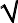 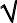 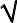 решать уравнения вида xa;решать уравнения способом разложения на множители и заменыпеременной;использовать метод интервалов для решения целых и дробно-рациональныхнеравенств;решать линейные уравнения и неравенства спараметрами;решать несложные квадратные уравнения спараметром;решать несложные системы линейных уравнений спараметрами;решать несложные уравнения в целыхчислах.В повседневной жизни и при изучении других предметов:составлять и решать линейные и квадратные уравнения, уравнения, к ним сводящиеся, системы линейных уравнений, неравенств при решении задач других учебныхпредметов;выполнять оценку правдоподобия результатов, получаемых прирешениилинейных и квадратных уравнений и систем линейных уравнений и неравенств при решении задач других учебных предметов;выбирать соответствующие уравнения, неравенства или их системы для составления математической модели заданной реальной ситуации или прикладной задачи;уметь интерпретировать полученный при решении уравнения, неравенства или системы результат в контексте заданной реальной ситуации или прикладнойзадачи.ФункцииОперировать понятиями: функциональная зависимость, функция, график функции, способы задания функции, аргумент и значение функции, область определения и множество значений функции, нули функции,промежуткизнакопостоянства, монотонность функции, четность/нечетность функции;строить графики линейной, квадратичной функций, обратнойпропорциональности,функции вида: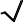 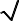 xb,y	x, y3 x,y x ;на примере квадратичной функции, использовать преобразования графикафункцииy=f(x) для построения графиковфункцийy af kx bc ;составлять уравнения прямой по заданным условиям: проходящей черездветочки с заданными координатами, проходящей через данную точку и параллельной данной прямой;исследовать функцию по ееграфику;находить множество значений, нули, промежутки знакопостоянства, монотонности квадратичнойфункции;оперировать понятиями: последовательность, арифметическая прогрессия, геометрическаяпрогрессия;решать задачи на арифметическую и геометрическуюпрогрессию.В повседневной жизни и при изучении других предметов:иллюстрировать с помощью графика реальную зависимость или процесс по иххарактеристикам;использовать свойства и график квадратичной функции при решении задач из других учебныхпредметов.Текстовые задачиРешать простые и сложные задачи разных типов, а также задачи повышенной трудности;использовать разные краткие записи как модели текстов сложных задач для построения поисковой схемы и решениязадач;различать модель текста и модель решения задачи, конструировать к одноймоделирешения несложной задачи разные модели текста задачи;знать и применять оба способа поиска решения задач (от требования к условию и от условия ктребованию);моделировать рассуждения при поиске решения задач с помощьюграф-схемы;выделять этапы решения задачи и содержание каждогоэтапа;уметь выбирать оптимальный метод решения задачи и осознавать выбор метода, рассматривать различные методы, находить разные решения задачи, есливозможно;анализировать затруднения при решениизадач;выполнять различные преобразования предложенной задачи, конструировать новые задачи из данной, в том числеобратные;интерпретировать вычислительные результаты в задаче, исследовать полученное решениезадачи;анализировать всевозможные ситуации взаимного расположения двух объектовиизменение их характеристик при совместном движении (скорость, время, расстояние) при решении задач на движение двух объектов как в одном, так и впротивоположных направлениях;исследовать всевозможные ситуации при решении задач на движение по реке, рассматривать разные системыотсчета;решать разнообразные задачи «начасти»,решать и обосновывать свое решение задач (выделять математическуюоснову)на нахождение части числа и числа по его части на основе конкретного смысла дроби;осознавать и объяснять идентичность задач разных типов, связывающих три величины (на работу, на покупки, на движение), выделять эти величины и отношения между ними, применять их при решении задач, конструировать собственныезадачуказанных типов;владеть основными методами решения задач на смеси, сплавы,концентрации;решать задачи на проценты, в том числе, сложные проценты с обоснованием, используя разныеспособы;решать логические задачи разными способами, в том числе, с двумя блоками и с тремя блоками данных с помощьютаблиц;решать задачи по комбинаторике и теории вероятностей на основе использования изученных методов и обосновыватьрешение;решать несложные задачи по математическойстатистике;овладеть основными методами решения сюжетных задач: арифметический, алгебраический, перебор вариантов, геометрический, графический, применять их в новых по сравнению с изученнымиситуациях.В повседневной жизни и при изучении других предметов:выделять при решении задач характеристики рассматриваемой в задаче ситуации, отличные от реальных (те, от которых абстрагировались), конструировать новые ситуации с учетом этих характеристик, в частности, при решении задач на концентрации, учитывать плотностьвещества;решать и конструировать задачи на основе рассмотрения реальных ситуаций, в которых не требуется точный вычислительныйрезультат;решать задачи на движение по реке, рассматривая разные системыотсчета.Статистика и теория вероятностейОперировать понятиями: столбчатые и круговые диаграммы, таблицы данных, среднее арифметическое, медиана, наибольшее и наименьшее значения выборки, размах выборки, дисперсия и стандартное отклонение, случайнаяизменчивость;извлекать информацию, представленную в таблицах, на диаграммах,графиках;составлять таблицы, строить диаграммы и графики на основеданных;оперировать понятиями: факториал числа, перестановки и сочетания, треугольник Паскаля;применять правило произведения при решении комбинаторныхзадач;оперировать понятиями: случайный опыт, случайный выбор, испытание, элементарное случайное событие (исход), классическое определение вероятности случайного события, операции над случайнымисобытиями;представлять информацию с помощью круговЭйлера;решать задачи на вычисление вероятности с подсчетом количества вариантов с помощьюкомбинаторики.В повседневной жизни и при изучении других предметов:извлекать, интерпретировать и преобразовывать информацию, представленную в таблицах, на диаграммах, графиках, отражающую свойства и характеристики реальных процессов иявлений;определять статистические характеристики выборок потаблицам,диаграммам, графикам, выполнять сравнение в зависимости от цели решения задачи;оценивать вероятность реальных событий иявлений.Геометрические фигурыОперировать понятиями геометрическихфигур;извлекать, интерпретировать и преобразовывать информацию о геометрических фигурах, представленную начертежах;применять геометрические факты для решения задач, в том числе, предполагающих несколько шаговрешения;формулировать в простейших случаях свойства и признакифигур;доказывать геометрическиеутверждения;владеть стандартной классификацией плоских фигур (треугольников и четырехугольников).В повседневной жизни и при изучении других предметов:использовать свойства геометрических фигур для решения задач практического характера и задач из смежныхдисциплин.ОтношенияОперировать понятиями: равенство фигур, равные фигуры, равенство треугольников, параллельность прямых, перпендикулярность прямых, углы между прямыми, перпендикуляр, наклонная, проекция, подобие фигур, подобные фигуры, подобныетреугольники;применять теорему Фалеса и теорему о пропорциональных отрезках при решениизадач;характеризовать взаимное расположение прямой и окружности, двухокружностей.В повседневной жизни и при изучении других предметов:использовать отношения для решения задач, возникающих в реальнойжизни.Измерения и вычисленияОперировать представлениями о длине, площади, объеме каквеличинами.Применять теорему Пифагора, формулы площади, объема при решении многошаговых задач, в которых не все данные представлены явно, а требуют вычислений, оперировать более широким количеством формул длины, площади, объема,вычислять характеристики комбинаций фигур (окружностей и многоугольников) вычислять расстояния между фигурами, применять тригонометрические формулыдля вычислений в более сложных случаях, проводить вычисления на основе равновеликости и равносоставленности;проводить простые вычисления на объемныхтелах;формулировать задачи на вычисление длин, площадей и объемов и решатьих.В повседневной жизни и при изучении других предметов:проводить вычисления наместности;применять формулы при вычислениях в смежных учебных предметах, в окружающей действительности.Геометрические построенияИзображать геометрические фигуры по текстовому и символьномуописанию;свободно оперировать чертежными инструментами в несложныхслучаях,выполнять построения треугольников, применять отдельные методы построений циркулем и линейкой и проводить простейшие исследования числарешений;изображать типовые плоские фигуры и объемные тела с помощью простейших компьютерныхинструментов.В повседневной жизни и при изучении других предметов:выполнять простейшие построения на местности, необходимые в реальнойжизни;оценивать размеры реальных объектов окружающегомира.ПреобразованияОперировать понятием движения и преобразования подобия, владеть приемами построения фигур с использованием движений и преобразований подобия, применять полученные знания и опыт построений в смежных предметах и в реальных ситуациях окружающегомира;строить фигуру, подобную данной, пользоваться свойствами подобиядляобоснования свойств фигур;применять свойства движений для проведения простейших обоснований свойствфигур.В повседневной жизни и при изучении других предметов:применять свойства движений и применять подобие для построений ивычислений.Векторы и координаты на плоскостиОперировать понятиями вектор, сумма, разность векторов, произведение вектора на число, угол между векторами, скалярное произведение векторов, координаты  на плоскости, координатывектора;выполнять действия над векторами (сложение, вычитание, умножение на число), вычислять скалярное произведение, определять в простейших случаяхуголмежду векторами, выполнять разложение вектора на составляющие, применять полученные знания в физике, пользоваться формулой вычислениярасстояния между точками по известным координатам, использовать уравнения фигур для решения задач;применять векторы и координаты для решения геометрических задач на вычисление длин,углов.В повседневной жизни и при изучении других предметов:использовать понятия векторов и координат для решения задач по физике, географии и другим учебнымпредметам.История математикиХарактеризовать вклад выдающихся математиков в развитие математики и иных научных областей;понимать роль математики в развитииРоссии.Методы математикиИспользуя изученные методы, проводить доказательство, выполнятьопровержение;выбирать изученные методы и их комбинации для решения математическихзадач;использовать математические знания для описания закономерностей в окружающей действительности и произведенияхискусства;применять простейшие программные средства и электронно-коммуникационные системы при решении математическихзадач.Выпускник получит возможность научиться в 7-9 классах для успешного продолжения образования на углубленном уровнеЭлементы теории множеств и математической логикиСвободно оперировать5 понятиями: множество, характеристики множества, элемент множества, пустое, конечное и бесконечное множество, подмножество, принадлежность, включение, равенство множеств, способы заданиемножества;5 Здесь и далее – знать определение понятия, знать и уметь доказывать свойства (признаки, если они есть) понятия,характеризовать связи с другими понятиями, представляя одно понятие как часть целостного комплекса, использовать понятие и его свойства при проведении рассуждений, доказательств, решении задач.задавать множества разнымиспособами;проверять выполнение характеристического свойствамножества;свободно оперировать понятиями: высказывание, истинность и ложность высказывания, сложные и простые высказывания, отрицание высказываний; истинность и ложность утверждения и его отрицания, операции над высказываниями: и, или, не; условные высказывания(импликации);строить высказывания с использованием законов алгебрывысказываний.В повседневной жизни и при изучении других предметов:строить рассуждения на основе использования правиллогики;использовать множества, операции с множествами, их графическое представление для описания реальных процессов и явлений, при решении задач других учебныхпредметов.ЧислаСвободно оперировать понятиями: натуральное число, множество натуральных чисел, целое число, множество целых чисел, обыкновенная дробь, десятичная дробь, смешанное число, рациональное число, множество рациональных чисел, иррациональное число, корень степени n, действительное число,множестводействительных чисел, геометрическая интерпретация натуральных, целых, рациональных, действительных чисел;понимать и объяснять разницу между позиционной и непозиционнойсистемами записичисел;переводить числа из одной системы записи (системы счисления) вдругую;доказывать и использовать признаки делимости на 2, 4, 8, 5, 3, 6, 9, 10, 11 суммы и произведения чисел при выполнении вычислений и решениизадач;выполнять округление рациональных и иррациональных чисел с заданнойточностью;сравнивать действительные числа разнымиспособами;упорядочивать числа, записанные в виде обыкновенной и десятичной дроби, числа, записанные с использованием арифметического квадратного корня, корней степени больше2;находить НОД и НОК чисел разными способами и использовать их при решениизадач;выполнять вычисления и преобразования выражений, содержащих действительные числа, в том числе корни натуральныхстепеней.В повседневной жизни и при изучении других предметов:выполнять и объяснять результаты сравнения результатов вычислений при решении практических задач, в том числе приближенных вычислений, используя разные способысравнений;записывать, сравнивать, округлять числовые данные реальных величин с использованием разных системизмерения;составлять и оценивать разными способами числовые выражения прирешениипрактических задач и задач из других учебных предметов.Тождественные преобразованияСвободно оперировать понятиями степени с целым и дробнымпоказателем;выполнять доказательство свойств степени с целыми и дробнымипоказателями;оперировать понятиями «одночлен», «многочлен», «многочлен с одной переменной», «многочлен с несколькими переменными», коэффициенты многочлена, «стандартная запись многочлена», степень одночлена имногочлена;свободно владеть приемами преобразования целых и дробно-рациональныхвыражений;выполнять разложение многочленов на множители разными способами, с использованием комбинаций различныхприемов;использовать теорему Виета и теорему, обратную теореме Виета, дляпоискакорней квадратного трехчлена и для решения задач, в том числе задач с параметрами на основе квадратного трехчлена;выполнять деление многочлена на многочлен состатком;доказывать свойства квадратных корней и корней степениn;выполнять преобразования выражений, содержащих квадратные корни, корни степениn;свободно оперировать понятиями «тождество», «тождество намножестве»,«тождественное преобразование»;выполнять различные преобразования выражений, содержащихмодули.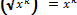 В повседневной жизни и при изучении других предметов:выполнять преобразования и действия с буквенными выражениями, числовые коэффициенты которых записаны в стандартномвиде;выполнять преобразования рациональных выражений при решении задач других учебных предметов;выполнять проверку правдоподобия физических и химических формул на основе сравнения размерностей ивалентностей.Уравнения и неравенстваСвободно оперировать понятиями: уравнение, неравенство, равносильные уравнения и неравенства, уравнение, являющееся следствием другого уравнения, уравнения, равносильные на множестве, равносильные преобразованияуравнений;решать разные виды уравнений и неравенств и их систем, в том численекоторыеуравнения 3 и 4 степеней, дробно-рациональные и иррациональные;знать теорему Виета для уравнений степени вышевторой;понимать смысл теорем о равносильных и неравносильных преобразованиях уравнений и уметь ихдоказывать;владеть разными методами решения уравнений, неравенств и их систем, уметь выбирать метод решения и обосновывать свой выбор;использовать метод интервалов для решения неравенств, в том числедробно-рациональных и включающих в себя иррациональные выражения;решать алгебраические уравнения и неравенства и их системы с параметрами алгебраическим и графическимметодами;владеть разными методами доказательстванеравенств;решать уравнения в целыхчислах;изображать множества на плоскости, задаваемые уравнениями, неравенствами и ихсистемами.В повседневной жизни и при изучении других предметов:составлять и решать уравнения, неравенства, их системы при решении задач других учебных предметов;выполнять оценку правдоподобия результатов, получаемых при решении различных уравнений, неравенств и их систем при решении задач других учебных предметов;составлять и решать уравнения и неравенства с параметрами при решении задач других учебныхпредметов;составлять уравнение, неравенство или их систему, описывающие реальную ситуацию или прикладную задачу, интерпретировать полученныерезультаты.ФункцииСвободно оперировать понятиями: зависимость, функциональная зависимость, зависимая и независимая переменные, функция, способы задания функции, аргумент и значение функции, область определения и множество значения функции, нули функции, промежутки знакопостоянства, монотонностьфункции,наибольшее и наименьшее значения, четность/нечетность функции, периодичность функции, график функции, вертикальная, горизонтальная, наклонная асимптоты; график зависимости, не являющейся функцией,строить графики функций: линейной, квадратичной, дробно-линейной,степеннойпри разных значениях показателя степени,y x ;использовать преобразования графикафункцииy f xдля построения графиковфункцийy af kx bc ;анализировать свойства функций и вид графика в зависимости отпараметров;свободно оперировать понятиями: последовательность,ограниченнаяпоследовательность, монотонно возрастающая (убывающая) последовательность, предел последовательности, арифметическая прогрессия, геометрическаяпрогрессия, характеристическое свойство арифметической (геометрической) прогрессии;использовать метод математической индукции для вывода формул, доказательства равенств и неравенств, решения задач наделимость;исследовать последовательности, заданныерекуррентно;решать комбинированные задачи на арифметическую и геометрическуюпрогрессии.В повседневной жизни и при изучении других предметов:конструировать и исследовать функции, соответствующие реальным процессам и явлениям, интерпретировать полученные результаты в соответствиисоспецификой исследуемого процесса или явления;использовать графики зависимостей для исследования реальных процессов иявлений;конструировать и исследовать функции при решении задач другихучебныхпредметов, интерпретировать полученные результаты в соответствии со спецификой учебного предмета.Статистика и теория вероятностейСвободно оперировать понятиями: столбчатые и круговые диаграммы, таблицы данных, среднее арифметическое, медиана, наибольшее и наименьшеезначениявыборки, размах выборки, дисперсия и стандартное отклонение, случайная изменчивость;выбирать наиболее удобный способ представления информации, адекватный ее свойствам и целяманализа;вычислять числовые характеристикивыборки;свободно оперировать понятиями: факториал числа, перестановки, сочетания и размещения, треугольникПаскаля;свободно оперировать понятиями: случайный опыт, случайныйвыбор,испытание, элементарное случайное событие (исход), классическое определение вероятности случайного события, операции над случайными событиями, основные комбинаторные формулы;свободно оперировать понятиями: случайный опыт, случайныйвыбор,испытание, элементарное случайное событие (исход), классическое определение вероятности случайного события, операции над случайными событиями, основные комбинаторные формулы;знать примеры случайных величин, и вычислять их статистическиехарактеристики;использовать формулы комбинаторики при решении комбинаторныхзадач;решать задачи на вычисление вероятности в том числе с использованиемформул.В повседневной жизни и при изучении других предметов:представлять информацию о реальных процессах и явлениях способом, адекватным ее свойствам и целиисследования;анализировать и сравнивать статистические характеристики выборок, полученных в процессе решения прикладной задачи, изучения реального явления,решениязадачи из других учебных предметов;оценивать вероятность реальных событий и явлений в различныхситуациях.Текстовые задачиРешать простые и сложные задачи, а также задачи повышенной трудности и выделять их математическуюоснову;распознавать разные виды и типызадач;использовать разные краткие записи как модели текстов сложных задач и задач повышенной сложности для построения поисковой схемы и решениязадач,выбирать оптимальную для рассматриваемой в задаче ситуации модель текста задачи;различать модель текста и модель решения задачи, конструировать к одной модели решения сложных задач разные модели текстазадачи;знать и применять три способа поиска решения задач (от требования к условию иотусловия к требованию, комбинированный);моделировать рассуждения при поиске решения задач с помощьюграф-схемы;выделять этапы решения задачи и содержание каждогоэтапа;уметь выбирать оптимальный метод решения задачи и осознаватьвыборметода, рассматривать различные методы, находить разные решения задачи, если возможно;анализировать затруднения при решениизадач;выполнять различные преобразования предложенной задачи, конструировать новые задачи из данной, в том числеобратные;интерпретировать вычислительные результаты в задаче, исследовать полученное решениезадачи;изменять условие задач (количественные или качественные данные), исследовать измененноепреобразованное;анализировать всевозможные ситуации взаимного расположения двух объектовиизменение их характеристик при совместном движении (скорость, время, расстояние) при решении задач на движение двух объектов как в одном, так и в противоположных направлениях, конструировать новые ситуации на основе изменения условий задачи при движении пореке;исследовать всевозможные ситуации при решении задач на движение пореке,рассматривать разные системы отсчета;решать разнообразные задачи «начасти»;решать и обосновывать свое решение задач (выделять математическуюоснову)на нахождение части числа и числа по его части на основе конкретного смысла дроби;объяснять идентичность задач разных типов, связывающих тривеличины(на работу, на покупки, на движение), выделять эти величины и отношения между ними, применять их при решении задач, конструировать собственные задач указанных типов;владеть основными методами решения задач на смеси, сплавы,концентрации,использовать их в новых ситуациях по отношению к изученным в процессе обучения;	решать задачи на проценты, в том числе, сложные проценты с обоснованием, используя разныеспособы;решать логические задачи разными способами, в том числе, с двумя блоками и с тремя блоками данных с помощьютаблиц;решать задачи по комбинаторике и теории вероятностей на основе использования изученных методов и обосновывать решение;решать несложные задачи по математическойстатистике;овладеть основными методами решения сюжетных задач:арифметический,алгебраический, перебор вариантов, геометрический, графический, применять их в новых по сравнению с изученными ситуациях.В повседневной жизни и при изучении других предметов:конструировать новые для данной задачи задачные ситуации с учетом реальных характеристик, в частности, при решении задач на концентрации, учитывать плотность вещества; решать и конструировать задачи на основе рассмотрения реальных ситуаций, в которых не требуется точный вычислительныйрезультат;решать задачи на движение по реке, рассматривая разные системыотсчета;конструировать задачные ситуации, приближенные к реальнойдействительности.Геометрические фигурыСвободно оперировать геометрическими понятиями при решении задач и проведении математическихрассуждений;самостоятельно формулировать определения геометрических фигур, выдвигать гипотезы о новых свойствах и признаках геометрических фигур иобосновыватьили опровергать их, обобщать или конкретизировать результаты на новые классыфигур, проводить в несложных случаях классификацию фигур по различным основаниям;исследовать чертежи, включая комбинации фигур,извлекать,интерпретировать и преобразовывать информацию, представленную на чертежах;решать задачи геометрического содержания, в том числе в ситуациях, когда алгоритм решения не следует явно из условия, выполнять необходимые для решения задачи дополнительные построения, исследовать возможность применения теорем и формул для решениязадач;формулировать и доказывать геометрическиеутверждения.В повседневной жизни и при изучении других предметов:составлять с использованием свойств геометрических фигур математические модели для решения задач практического характера и задач изсмежныхдисциплин, исследовать полученные модели и интерпретировать результат.ОтношенияВладеть понятием отношения какметапредметным;свободно оперировать понятиями: равенство фигур, равныефигуры,равенство треугольников, параллельность прямых, перпендикулярность прямых, углы между прямыми, перпендикуляр, наклонная, проекция, подобие фигур, подобные фигуры, подобные треугольники;использовать свойства подобия и равенства фигур при решениизадач.В повседневной жизни и при изучении других предметов:использовать отношения для построения и исследования математических моделей объектов реальнойжизни.Измерения и вычисленияСвободно оперировать понятиями длина, площадь, объем, величина угла как величинами, использовать равновеликость и равносоставленность при решении задач на вычисление, самостоятельно получать и использовать формулы для вычислений площадей и объемов фигур, свободно оперировать широким набором формул на вычисление при решении сложных задач, в том числе и задач на вычисление в комбинациях окружности и треугольника, окружности и четырехугольника, а также с применениемтригонометрии;самостоятельно формулировать гипотезы и проверять ихдостоверность.В повседневной жизни и при изучении других предметов:свободно оперировать формулами при решении задач в других учебных предметах и при проведении необходимых вычислений в реальнойжизни.Геометрические построенияОперировать понятием набора элементов, определяющих геометрическуюфигуру,владеть набором методов построений циркулем илинейкой;проводить анализ и реализовывать этапы решения задач напостроение.В повседневной жизни и при изучении других предметов:выполнять построения наместности;оценивать размеры реальных объектов окружающего мира.ПреобразованияОперировать движениями и преобразованиями как метапредметнымипонятиями;оперировать понятием движения и преобразования подобия для обоснований, свободно владеть приемами построения фигур с помощью движенийипреобразования подобия, а также комбинациями движений, движений и преобразований;использовать свойства движений и преобразований дляпроведенияобоснования и доказательства утверждений в геометрии и других учебныхпредметах;пользоваться свойствами движений и преобразований при решениизадач.В повседневной жизни и при изучении других предметов:применять свойства движений и применять подобие для построений ивычислений.Векторы и координаты на плоскостиСвободно оперировать понятиями вектор, сумма, разность векторов, произведение вектора на число, скалярное произведение векторов, координаты на плоскости, координатывектора;владеть векторным и координатным методом на плоскости для решения задач на вычисление идоказательства;выполнять с помощью векторов и координат доказательство известных ему геометрических фактов (свойства средних линий, теорем о замечательных точках и т.п.) и получать новые свойства известныхфигур;использовать уравнения фигур для решения задач и самостоятельно составлять уравнения отдельных плоских фигур.В повседневной жизни и при изучении других предметов:использовать понятия векторов и координат для решения задач по физике, географии и другим учебнымпредметам.История математикиПонимать математику как строго организованную систему научных знаний, в частности владеть представлениями об аксиоматическом построении геометрии и первичными представлениями о неевклидовыхгеометриях;рассматривать математику в контексте истории развития цивилизации и истории развития науки, понимать роль математики в развитииРоссии.Методы математикиВладеть знаниями о различных методах обоснования и опровержения математических утверждений и самостоятельно применятьих;владеть навыками анализа условия задачи и определения подходящих для решения задач изученных методов или ихкомбинаций;характеризовать произведения искусства с учетом математическихзакономерностейв природе, использовать математические закономерности в самостоятельном творчестве.ИнформатикаВведение. Информация и информационные процессы Выпускникнаучится:различать	содержание  основных	понятий  предмета:	информатика, информация, информационный процесс, информационная система, информационная модель идр;различать виды информации по способам её восприятия человеком и по способамеё представления на материальныхносителях;раскрывать общие закономерности протекания информационных процессов в системах различнойприроды;приводить примеры информационных процессов – процессов, связанные с хранением, преобразованием и передачей данных – в живой природе итехнике;классифицировать средства ИКТ в соответствии с кругом выполняемыхзадач;узнает о назначении основных компонентов компьютера (процессора, оперативной памяти, внешней энергонезависимой памяти, устройств ввода-вывода), характеристиках этихустройств;определять качественные и количественные характеристики компонентовкомпьютера;узнает об истории и тенденциях развития компьютеров; о том, как можно улучшить характеристикикомпьютеров;узнает о том, какие задачи решаются с помощьюсуперкомпьютеров.Выпускник получит возможность:осознанно подходить к выбору ИКТ – средств для своих учебных и иныхцелей;узнать о физических ограничениях на значения характеристиккомпьютера.Математические основы информатики Выпускник научится:описыватьразмердвоичныхтекстов,используятермины«бит»,«байт»ипроизводныеот них; использовать термины, описывающие скорость передачи данных, оценивать время передачи данных;кодировать и декодировать тексты по заданной кодовойтаблице;оперировать понятиями, связанными с передачей данных (источник и приемник данных: канал связи, скорость передачи данных по каналу связи, пропускная способность канала связи);определять минимальную длину кодового слова по заданным алфавиту кодируемого текста и кодовому алфавиту (для кодового алфавита из 2, 3 или 4символов);определять длину кодовой последовательности по длине исходного текста и кодовой таблице равномерногокода;записывать в двоичной системе целые числа от 0 до 1024; переводить заданное натуральное число из десятичной записи в двоичную и из двоичной вдесятичную;сравнивать числа в двоичной записи; складывать и вычитать числа, записанные в двоичной системесчисления;записывать логические выражения составленные с помощью операций «и», «или»,  «не» и скобок, определять истинность такого составного высказывания, если  известны значения истинности входящих в него элементарныхвысказываний;определять количество элементов в множествах, полученных из двух или трех базовых множеств с помощью операций объединения, пересечения идополнения;использовать терминологию, связанную с графами (вершина, ребро, путь, длина ребра и пути), деревьями (корень, лист, высота дерева) и списками (первый элемент, последний элемент, предыдущий элемент, следующий элемент; вставка, удаление и замена  элемента);описывать граф с помощью матрицы смежности с указанием длин ребер (знаниетермина«матрица смежности» не обязательно);познакомиться с двоичным кодированием текстов и с наиболее употребительными современнымикодами;использовать основные способы графического представления числовой информации, (графики,диаграммы).Выпускник получит возможность:познакомиться с примерами математических моделей и использования компьютеров при их анализе; понять сходства и различия между математической моделью объекта и его натурной моделью, между математической моделью объекта/явления и словесным описанием;узнать о том, что любые дискретные данные можно описать, используя алфавит, содержащий только два символа, например, 0 и1;познакомиться с тем, как информация (данные) представляется в современных компьютерах и робототехническихсистемах;познакомиться с примерами использования графов, деревьев и списков при описании реальных объектов ипроцессов;ознакомиться с влиянием ошибок измерений и вычислений на выполнение алгоритмов управления реальными объектами (на примере учебных автономныхроботов);узнать о наличии кодов, которые исправляют ошибки искажения, возникающие при передачеинформации.Алгоритмы и элементы программированияВыпускник научится:составлять алгоритмы для решения учебных задач различных типов;выражать алгоритм решения задачи различными способами (словесным, графическим, в том числе и в виде блок-схемы, с помощью формальных языков идр.);определять	наиболее	оптимальный	способ	выражения	алгоритма	для	решения конкретных задач (словесный, графический, с помощью формальныхязыков);определять результат выполнения заданного алгоритма или егофрагмента;использовать термины «исполнитель», «алгоритм», «программа», а также понимать разницу между употреблением этих терминов в обыденной речи и винформатике;выполнять без использования компьютера («вручную») несложные алгоритмы управления исполнителями и анализа числовых и текстовых данных, записанные на конкретном язык программирования с использованием основных управляющих конструкций последовательного программирования (линейная программа, ветвление, повторение, вспомогательныеалгоритмы);составлять несложные алгоритмы управления исполнителями и анализа числовых и текстовых данных с использованием основных управляющих конструкций последовательного программирования и записывать ихввиде	программ	на выбранном языке программирования; выполнять эти программы накомпьютере;использовать величины (переменные) различных типов, табличные величины (массивы), а также выражения, составленные из этих величин; использоватьоператорприсваивания;анализировать предложенный алгоритм, например, определять какие результаты возможны при заданном множестве исходныхзначений;использовать логические значения, операции и выражения сними;записывать на выбранном языке программирования арифметические и логические выражения и вычислять ихзначения.Выпускник получит возможность:познакомиться с использованием в программах строковых величин и с операциями со строковымивеличинами;создавать программы для решения задач, возникающих в процессе учебы и внеее;познакомиться с задачами обработки данных и алгоритмами ихрешения;познакомиться с понятием «управление», с примерами того, как компьютер управляет различными системами (роботы, летательные и космические аппараты, станки, оросительные системы, движущиеся модели идр.);познакомиться с учебной средой составления программ управления автономными роботами и разобрать примеры алгоритмов управления, разработанными в этой среде. Использование программных систем исервисовВыпускник научится:классифицировать файлы по типу и инымпараметрам;выполнять основные операции с файлами (создавать, сохранять, редактировать, удалять, архивировать, «распаковывать» архивныефайлы);разбираться в иерархической структуре файловойсистемы;осуществлять поиск файлов средствами операционнойсистемы;использовать динамические (электронные) таблицы, в том числе формулы с использованием абсолютной, относительной и смешанной адресации, выделение диапазона таблицы и упорядочивание (сортировку) его элементов; построение диаграмм (круговой и столбчатой); оиспользовать табличные (реляцинные условию) базы данных, выполнять отбор строк таблицы, удовлетворяющихопределенному;анализировать доменные имена компьютеров и адреса документов вИнтернете;проводить поиск информации в сети Интернет по запросам с использованием логическихопераций.Выпускник овладеет (как результат применения программных систем и интернет- сервисов в данном курсе и во всем образовательном процессе):навыками работы с компьютером; знаниями, умениями и навыками, достаточными для работы с различными видами программных систем и интернет-сервисов (файловые менеджеры, текстовые редакторы, электронные таблицы, браузеры, поисковые системы, словари, электронные энциклопедии); умением описывать работу этих  систем и сервисов с использованием соответствующейтерминологии;различными формами представления данных (таблицы, диаграммы, графики и т.д.);приемами	безопасной	организации	своего	личного	пространства	данных	с использованием индивидуальных накопителей данных, интернет-сервисов и т.п.;основами соблюдения норм информационной этики иправа;познакомится с программными средствами для работы с аудио-визуальными данными и соответствующим понятийнымаппаратом;узнает о дискретном представлении аудио-визуальныхданных.Выпускник получит возможность (в данном курсе и иной учебной деятельности):узнать о данных от датчиков, например, датчиков роботизированныхустройств;практиковаться	в	использовании	основных	видов	прикладного	программного обеспечения (редакторы текстов, электронные таблицы, браузеры идр.);познакомиться	с	примерами	использования	математического	моделирования	в современноммире;познакомиться	с	принципами	функционирования	Интернета	и	сетевого взаимодействия между компьютерами, с методами поиска вИнтернете;познакомиться с постановкой вопроса о том, насколько достоверна полученная информация, подкреплена ли она доказательствами подлинности (пример: наличие электронной подписи); познакомиться с возможными подходами к оценке достоверности информации (пример: сравнение данных из разныхисточников);узнать о том, что в сфере информатики и ИКТ существуют международные и национальныестандарты;узнать о структуре современных компьютеров и назначении ихэлементов;получить представление об истории и тенденциях развитияИКТ;познакомиться с примерами использования ИКТ в современноммире;получить представления о роботизированных устройствах и их использовании на производстве и в научныхисследованиях.1.2.5.10 ФизикаВыпускник научится:соблюдать правила безопасности и охраны труда при работе с учебным и лабораторным оборудованием;понимать смысл основных физических терминов: физическое тело, физическое явление, физическая величина, единицыизмерения;распознавать проблемы, которые можно решить при помощи физических методов; анализировать отдельные этапы проведения исследований и интерпретировать результаты наблюдений и опытов;ставить опыты по исследованию физических явлений или физических свойств тел без использования прямых измерений; при этом формулировать проблему/задачу учебного эксперимента; собирать установку из предложенного оборудования; проводить опыт и формулироватьвыводы.понимать роль эксперимента в получении научной информации;проводить прямые измерения физических величин: время, расстояние, масса тела, объем, сила, температура, атмосферное давление, влажность воздуха, напряжение, сила тока, радиационный фон (с использованием дозиметра); при этом выбирать оптимальный способизмеренияииспользоватьпростейшиеметодыоценкипогрешностейизмерений.проводить исследование зависимостей физических величин с использованием прямых измерений: при этом конструировать установку, фиксировать результаты полученной зависимости физических величин в виде таблиц и графиков, делать выводы по результатамисследования;проводить косвенные измерения физических величин: при выполнении измерений собирать экспериментальную установку, следуя предложенной инструкции, вычислять значение величины и анализировать полученные результаты с учетом заданной точности измерений;анализироватьситуациипрактико-ориентированногохарактера,узнаватьвнихпроявление	изученных	физических	явлений	или	закономерностей	и	применять имеющиеся знания для ихобъяснения;понимать принципы действия машин, приборов и технических устройств, условия их безопасного использования в повседневнойжизни;использовать при выполнении учебных задач научно-популярную литературу о физических явлениях, справочные материалы, ресурсыИнтернет.Выпускник получит возможность научиться:осознавать ценность научных исследований, роль физики в расширении представлений об окружающем мире и ее вклад в улучшение качестважизни;использовать приемы построения физических моделей, поиска и формулировки доказательств выдвинутых гипотез и теоретических выводов на основе эмпирически установленныхфактов;сравнивать точность измерения физических величин по величине их относительной погрешности при проведении прямыхизмерений;самостоятельно проводить косвенные измерения и исследования физических величин с использованием различных способов измерения физических величин, выбирать средства измерения с учетом необходимой точности измерений, обосновывать выборспособаизмерения, адекватного поставленной задаче, проводить оценку достоверности полученных результатов;воспринимать информацию физического содержания в научно-популярной литературе и средствах массовой информации, критически оценивать полученную информацию, анализируя ее содержание и данные об источникеинформации;создавать собственные письменные и устные сообщения о физических явлениях на основе нескольких источников информации, сопровождать выступление презентацией, учитывая особенности аудитории сверстников.Механические явления Выпускник научится:распознавать механические явления и объяснять на основе имеющихся знаний основные свойства или условия протекания этих явлений: равномерное и неравномерное движение, равномерное и равноускоренное прямолинейное движение, относительность механического движения, свободное падение тел, равномерное движение по окружности, инерция, взаимодействие тел, реактивное движение, передача давления твердыми телами, жидкостями и газами, атмосферное давление, плавание тел, равновесие твердых тел, имеющих закрепленную ось вращения, колебательное движение, резонанс, волновое движение(звук);описывать изученные свойства тел и механические явления, используя физические величины: путь, перемещение, скорость, ускорение, период обращения, масса тела, плотность вещества, сила (сила тяжести, сила упругости, сила трения), давление, импульс тела, кинетическая энергия, потенциальная энергия, механическая работа, механическая мощность, КПД при совершении работы с использованием простого механизма, сила трения, амплитуда, период и частота колебаний, длина волны и скорость ее распространения; при описании правильно трактовать физический смысл используемых величин, их обозначения и единицы измерения, находить формулы, связывающие данную физическуювеличинусдругимивеличинами,вычислятьзначениефизическойвеличины;анализировать свойства тел, механические явления и процессы, используя физические законы: закон сохранения энергии, закон всемирного тяготения, принцип суперпозиции сил (нахождение равнодействующей силы), I, II и III законы Ньютона, закон сохранения импульса, закон Гука, закон Паскаля, закон Архимеда; при этом различать словесную формулировку закона и его математическоевыражение;различать основные признаки изученных физических моделей: материальная точка, инерциальная системаотсчета;решать задачи, используя физические законы (закон сохранения энергии,законвсемирного тяготения, принцип суперпозиции сил, I, II и III законы Ньютона, закон сохранения импульса, закон Гука, закон Паскаля, закон Архимеда) и формулы, связывающие физические величины (путь, скорость, ускорение, масса тела, плотность вещества, сила, давление, импульс тела, кинетическая энергия, потенциальная энергия, механическая работа, механическая мощность, КПД простого механизма, сила трения скольжения, коэффициент трения, амплитуда, период и частота колебаний, длина волны и скорость ее распространения): на основе анализа условия задачи записывать краткое условие, выделять физические величины, законы и формулы, необходимые для еерешения, проводить расчеты и оценивать реальность полученного значения физической величины.Выпускник получит возможность научиться:использовать знания о механических явлениях в повседневной жизни для обеспечения безопасности при обращении с приборами и техническими устройствами, для сохранения здоровья и соблюдения норм экологического поведения в окружающей среде; приводить примеры практического использования физических знаний о механических явлениях и физических законах; примеры использования возобновляемых источников энергии; экологических последствий исследования космическогопространств;различать границы применимости физических законов, понимать всеобщий характер фундаментальных законов (закон сохранения механической энергии, закон сохранения импульса, закон всемирного тяготения) и ограниченность использования  частных законов (закон Гука, Архимеда идр.);находить адекватную предложенной задаче физическую модель, разрешать проблему как на основе имеющихся знаний по механике с использованием математического аппарата, так и при помощи методовоценки.Тепловые явления Выпускник научится:распознавать тепловые явления и объяснять на базе имеющихся знаний основные свойства или условия протекания этих явлений: диффузия, изменение объема тел при нагревании (охлаждении), большая сжимаемость газов, малая сжимаемость жидкостей и твердых тел; тепловое равновесие, испарение, конденсация, плавление, кристаллизация, кипение, влажность воздуха, различные способы теплопередачи (теплопроводность, конвекция, излучение), агрегатные состояния вещества, поглощение энергии при испарении жидкости и выделение ее при конденсации пара, зависимость температуры кипения отдавления;описывать изученные свойства тел и тепловые явления, используя физические величины: количество теплоты, внутренняя энергия, температура, удельная теплоемкость вещества, удельная теплота плавления, удельная теплота парообразования, удельная теплота сгорания топлива, коэффициент полезного действия теплового двигателя; при описании правильно трактовать физический смысл используемых величин, их обозначения и единицы измерения, находить формулы, связывающие данную физическую величину с другими величинами, вычислять значение физическойвеличины;анализировать свойства тел, тепловые явления и процессы, используя основные положения атомно-молекулярного учения о строении вещества и закон сохранения энергии;различать основные признаки изученных физических моделей строения газов, жидкостей и твердыхтел;приводить примеры практического использования физических знаний о тепловых явлениях;решать задачи, используя закон сохранения энергии в тепловых процессах и формулы, связывающие физические величины (количество теплоты, температура, удельная теплоемкость вещества, удельная теплота плавления, удельная теплота парообразования, удельная теплота сгорания топлива, коэффициент полезного действиятепловогодвигателя): на основе анализа условия задачи записывать краткое условие, выделять физические величины, законы и формулы, необходимые для ее решения, проводить расчеты и оценивать реальность полученного значения физической величины.Выпускник получит возможность научиться:использовать знания о тепловых явлениях в повседневной жизни для обеспечения безопасности при обращении с приборами и техническими устройствами, для сохранения здоровьяисоблюдениянормэкологическогоповедениявокружающейсреде;приводитьпримеры экологических последствий работы двигателей внутреннего сгорания, тепловых и гидроэлектростанций;различать границы применимости физических законов, понимать всеобщий характер фундаментальных физических законов (закон сохранения энергии в тепловых процессах) и ограниченность использования частныхзаконов;находить адекватную предложенной задаче физическую модель, разрешать проблему как на основе имеющихся знаний о тепловых явлениях с использованием математического аппарата, так и при помощи методовоценки.Электрические и магнитные явленияраспознавать электромагнитные явления и объяснять на основе имеющихся знаний основные свойства или условия протекания этих явлений: электризация тел, взаимодействие зарядов, электрический ток и его действия (тепловое, химическое, магнитное), взаимодействие магнитов, электромагнитная индукция, действие магнитного поля на проводник с током и на движущуюся заряженную частицу, действие электрического поля на заряженную частицу, электромагнитные волны, прямолинейное распространение света, отражение и преломление света, дисперсиясвета.составлять схемы электрических цепей с последовательным и параллельным соединением элементов, различая условные обозначения элементов электрических цепей (источник тока, ключ, резистор, реостат, лампочка, амперметр,вольтметр).использовать оптические схемы для построения изображений в плоском зеркале и собирающейлинзе.описывать изученные свойства тел и электромагнитные явления, используя физические величины: электрический заряд, сила тока, электрическое напряжение, электрическое сопротивление, удельное сопротивление вещества, работа электрического поля, мощность тока, фокусное расстояние и оптическая сила линзы, скорость электромагнитных волн, длина волны и частота света; при описании верно трактовать физический смысл используемых величин, их обозначения и единицы измерения; находить формулы, связывающие данную физическую величину с другимивеличинами.анализировать свойства тел, электромагнитные явления и процессы, используя физические законы: закон сохранения электрического заряда, закон Ома для участка цепи, закон Джоуля-Ленца, закон прямолинейного распространения света, закон отражения света, закон преломления света; при этом различать словесную формулировку закона и  его математическоевыражение.приводить примеры практического использования физических знаний о электромагнитныхявленияхрешать задачи, используя физические законы (закон Ома для участка цепи, закон Джоуля-Ленца, закон прямолинейного распространения света, закон отражения света, закон преломления света) и формулы, связывающие физические величины (сила тока, электрическое напряжение, электрическое сопротивление, удельное сопротивление вещества, работа электрического поля, мощность тока, фокусное расстояние и оптическая сила линзы, скорость электромагнитных волн, длина волны и частота света, формулы расчета электрического сопротивления при последовательном и параллельном соединении проводников): на основе анализа условия задачи записывать краткое условие, выделять физические величины, законы и формулы, необходимые для ее решения, проводить расчеты и оценивать реальность полученного значения физическойвеличины.Выпускник получит возможность научиться:использовать знания об электромагнитных явлениях в повседневной жизни для обеспечения безопасности при обращении с приборами и техническими устройствами, для сохранения здоровья и соблюдения норм экологического поведения в окружающей среде; приводить примеры влияния электромагнитных излучений на живыеорганизмы;различать границы применимости физических законов, понимать всеобщий характер фундаментальных законов (закон сохранения электрического заряда) и ограниченность использования частных законов (закон Ома для участка цепи, закон Джоуля-Ленцаидр.);использовать приемы построения физических моделей, поиска и формулировки доказательств выдвинутых гипотез и теоретических выводов на основе эмпирически установленныхфактов;находить адекватную предложенной задаче физическую модель, разрешать проблему как на основе имеющихся знаний об электромагнитных явлениях с использованием математического аппарата, так и при помощи методовоценки.Квантовые явленияраспознавать квантовые явления и объяснять на основе имеющихся знаний основные свойства или условия протекания этих явлений: естественная и искусственная радиоактивность, α-, β- и γ-излучения, возникновение линейчатого спектра излучения атома;описывать изученные квантовые явления, используя физические величины: массовое число, зарядовое число, период полураспада, энергия фотонов; при описании правильно трактовать физический смысл используемых величин, их обозначения и единицы измерения; находить формулы, связывающие данную физическую величину с другими величинами, вычислять значение физическойвеличины;анализировать квантовые явления, используя физические законы и постулаты: закон сохранения энергии, закон сохранения электрического заряда, закон сохранения  массового числа, закономерности излучения и поглощения света атомом, при этом различать словесную формулировку закона и его математическоевыражение;различать основные признаки планетарной модели атома, нуклонной модели атомного ядра;приводить примеры проявления в природе и практического использования радиоактивности, ядерных и термоядерных реакций, спектральногоанализа.Выпускник получит возможность научиться:использовать полученные знания в повседневной жизни при обращении с приборами и техническими устройствами (счетчик ионизирующих частиц, дозиметр), для сохранения здоровья и соблюдения норм экологического поведения в окружающейсреде;соотносить энергию связи атомных ядер с дефектоммассы;приводить примеры влияния радиоактивных излучений на живые организмы; понимать принцип действия дозиметра и различать условия его использования;понимать экологические проблемы, возникающие при использовании атомных электростанций, и пути решения этих проблем, перспективы использования управляемого термоядерногосинтеза.Элементы астрономии Выпускник научится:указывать названия планет Солнечной системы; различать основные признаки суточного вращения звездного неба, движения Луны, Солнца и планет относительнозвезд;понимать различия между гелиоцентрической и геоцентрической системамимира;Выпускник получит возможность научиться:указывать общие свойства и отличия планет земной группы и планет-гигантов; малых тел Солнечной системы и больших планет; пользоваться картой звездного неба при наблюдениях звездногонеба;различать основные характеристики звезд (размер, цвет, температура)соотноситьцвет звезды с ее температурой;различать гипотезы о происхождении Солнечнойсистемы.БиологияВыпускник научится:пользоваться научными методами для распознания биологическихпроблем;давать научное объяснение биологическим фактам, процессам, явлениям, закономерностям, их роли в жизни организмов ичеловека;проводить наблюдения за живыми объектами, собственныморганизмом;описывать биологические объекты, процессы и явления; ставить несложные биологические эксперименты и интерпретировать их результаты;овладеет системой биологических знаний – понятиями, закономерностями, законами, теориями, имеющими важное общеобразовательное и познавательное значение; сведениями по истории становления биологии какнауки;освоит общие приемы: оказания первой помощи; рациональной организации труда и отдыха; выращивания и размножения культурных растений и домашних животных, ухода за ними; проведения наблюдений за состоянием собственного организма; правила работы в кабинете биологии, с биологическими приборами иинструментами.приобретет навыки использования научно-популярной литературы по биологии, справочных материалов (на бумажных и электронных носителях), ресурсов Интернета при выполнении учебныхзадач.Выпускник получит возможность научиться:осознанно использовать знания основных правил поведения в природе и основ здорового образа жизни вбыту;выбирать целевые и смысловые установки в своих действиях и поступках по отношению к живой природе, здоровью своему иокружающих;ориентироваться в системе познавательных ценностей – воспринимать информацию биологического содержания в научно-популярной литературе, средствах массовой информации и Интернет-ресурсах, критически оценивать полученную информацию, анализируя ее содержание и данные об источникеинформации;создавать собственные письменные и устные сообщения о биологических явлениях и процессах на основе нескольких источников информации, сопровождать выступление презентацией, учитывая особенности аудиториисверстников.Живые организмы Выпускник научится:выделять существенные признаки биологических объектов (клеток и организмов растений,животных,грибов,бактерий)ипроцессов,характерныхдляживыхорганизмов;аргументировать, приводить доказательства родства различных таксонов растений, животных, грибов ибактерий;аргументировать, приводить доказательства различий растений, животных, грибов и бактерий;осуществлять классификацию биологических объектов (растений, животных, бактерий, грибов) на основе определения их принадлежности к определенной систематической группе;раскрывать роль биологии в практической деятельности людей; роль различных организмов в жизничеловека;объяснять общность происхождения и эволюции систематических групп растений и животных на примерах сопоставления биологическихобъектов;выявлять примеры и раскрывать сущность приспособленности организмов к среде обитания;различать по внешнему виду, схемам и описаниям реальные биологические объекты или их изображения, выявлять отличительные признаки биологическихобъектов;сравнивать биологические объекты (растения, животные, бактерии, грибы), процессы жизнедеятельности; делать выводы и умозаключения на основесравнения;устанавливать взаимосвязи между особенностями строения и функциями клеток и тканей, органов и системорганов;использовать методы биологической науки: наблюдать и описывать биологические объекты и процессы; ставить биологические эксперименты и объяснять ихрезультаты;знать и аргументировать основные правила поведения вприроде;анализировать и оценивать последствия деятельности человека вприроде;описывать и использовать приемы выращивания и размножения культурных растений и домашних животных, ухода заними;знать и соблюдать правила работы в кабинетебиологии.Выпускник получит возможность научиться:находить информацию о растениях, животных грибах и бактериях в научно-популярной литературе, биологических словарях, справочниках, Интернет ресурсе, анализировать и оценивать ее, переводить из одной формы вдругую;основам исследовательской и проектной деятельности по изучению организмов различных царств живой природы, включая умения формулировать задачи, представлять работу на защиту и защищатьее.использовать приемы оказания первой помощи при отравлении ядовитыми грибами, ядовитыми растениями, укусах животных; работы с определителями растений; размножения и выращивания культурных растений, уходом за домашнимиживотными;ориентироваться в системе моральных норм и ценностей по отношению к объектам живой природы (признание высокой ценности жизни во всех ее проявлениях, экологическое сознание, эмоционально-ценностное отношение к объектам живой природы);осознанно использовать знания основных правил поведения в природе;выбиратьцелевые и смысловые установки в своих действиях и поступках по отношению к живой природе;создавать собственные письменные и устные сообщения о растениях, животных, бактерия и грибах на основе нескольких источников информации, сопровождать выступление презентацией, учитывая особенности аудиториисверстников;работать в группе сверстников при решении познавательных задач связанных с изучением особенностей строения и жизнедеятельности растений, животных, грибов и бактерий, планировать совместную деятельность, учитывать мнение окружающих и адекватно оценивать собственный вклад в деятельностьгруппы.Человек и его здоровье Выпускник научится:выделять существенные признаки биологических объектов (животных клеток и тканей, органов и систем органов человека) и процессов жизнедеятельности, характерных для организмачеловека;аргументировать, приводить доказательства взаимосвязи человека и окружающей среды, родства человека сживотными;аргументировать, приводить доказательства отличий человека отживотных;аргументировать, приводить доказательства необходимости соблюдения мер профилактики заболеваний, травматизма, стрессов, вредных привычек, нарушения осанки, зрения, слуха, инфекционных и простудныхзаболеваний;объяснять эволюцию вида Человек разумный на примерах сопоставления биологических объектов и других материальных артефактов;выявлять примеры и пояснять проявление наследственных заболеваний у человека, сущность процессов наследственности и изменчивости, присущейчеловеку;различать по внешнему виду, схемам и описаниям реальные биологические объекты (клетки,тканиорганы,системыорганов)илиихизображения,выявлятьотличительныепризнаки биологических объектов;сравнивать биологические объекты (клетки, ткани, органы, системы органов), процессы жизнедеятельности (питание, дыхание, обмен веществ, выделение и др.); делать выводы и умозаключения на основесравнения;устанавливать взаимосвязи между особенностями строения и функциями клеток и тканей, органов и системорганов;использовать методы биологической науки: наблюдать и описывать биологические объекты и процессы; проводить исследования с организмом человека и объяснять их результаты;знать и аргументировать основные принципы здорового образа жизни, рациональной организации труда иотдыха;анализировать и оценивать влияние факторов риска на здоровьечеловека;описывать и использовать приемы оказания первойпомощи;знать и соблюдать правила работы в кабинетебиологии.Выпускник получит возможность научиться:объяснять необходимость применения тех или иных приемов при оказании первой доврачебной помощи при отравлениях, ожогах, обморожениях, травмах, спасении утопающего,кровотечениях;находить информацию о строении и жизнедеятельности человека в научно-популярной литературе, биологических словарях, справочниках, Интернет-ресурсе, анализировать и оценивать ее, переводить из одной формы вдругую;ориентироваться в системе моральных норм и ценностей по отношению к собственному здоровью и здоровью другихлюдей;находить в учебной, научно-популярной литературе, Интернет-ресурсах информацию об организме человека, оформлять ее в виде устных сообщений идокладов;анализировать и оценивать целевые и смысловые установки в своих действиях и поступках по отношению к здоровью своему и окружающих; последствиявлиянияфакторов риска на здоровье человека.создавать собственные письменные и устные сообщения об организме человека и его жизнедеятельности на основе нескольких источников информации, сопровождать выступление презентацией, учитывая особенности аудиториисверстников;работать в группе сверстников при решении познавательных задач связанных с особенностями строения и жизнедеятельности организма человека, планировать совместную деятельность, учитывать мнение окружающих и адекватно оценивать собственный вклад в деятельностьгруппы.Общие биологические закономерности Выпускник научится:выделять существенные признаки биологических объектов (вида, экосистемы, биосферы) и процессов, характерных для сообществ живыхорганизмов;аргументировать, приводить доказательства необходимости защиты окружающейсреды;аргументировать, приводить доказательства зависимости здоровья человека от состояния окружающейсреды;осуществлять классификацию биологических объектов на основе определения их принадлежности к определенной систематическойгруппе;раскрывать роль биологии в практической деятельности людей; роль биологических объектов в природе и жизни человека; значение биологического разнообразия для сохранениябиосферы;объяснять общность происхождения и эволюции организмов на основе сопоставления особенностей их строения ифункционирования;объяснять	механизмы	наследственности	и	изменчивости,	возникновения приспособленности, процессвидообразования;различать по внешнему виду, схемам и описаниям реальные биологические объекты или их изображения, выявляя отличительные признаки биологическихобъектов;сравнивать биологические объекты, процессы; делать выводы и умозаключения на основесравнения;устанавливать взаимосвязи между особенностями строения и функциями органов и системорганов;использовать методы биологической науки: наблюдать и описывать биологические объекты и процессы; ставить биологические эксперименты и объяснять ихрезультаты;знать и аргументировать основные правила поведения в природе; анализировать и оценивать последствия деятельности человека вприроде;описывать и использовать приемы выращивания и размножения культурных растений и домашних животных, ухода за ними вагроценозах;находить в учебной, научно-популярной литературе, Интернет-ресурсах информацию о живой природе, оформлять ее в виде письменных сообщений, докладов,рефератов;знать и соблюдать правила работы в кабинетебиологии.Выпускник получит возможность научиться:понимать экологические проблемы, возникающие в условиях нерационального природопользования, и пути решения этихпроблем;анализировать и оценивать целевые и смысловые установки в своих действиях и поступках по отношению к здоровью своему и окружающих, последствия влияния факторов риска на здоровьечеловека;находить информацию по вопросам общей биологии в научно-популярной литературе, специализированных биологических словарях, справочниках, Интернет ресурсах, анализировать и оценивать ее, переводить из одной формы вдругую;ориентироваться в системе моральных норм и ценностей по отношению к объектам живой природы, собственному здоровью и здоровью других людей (признание высокой ценности жизни во всех ее проявлениях, экологическое сознание, эмоционально- ценностное отношение к объектам живойприроды);создавать собственные письменные и устные сообщения о современных проблемах в области биологии и охраны окружающей среды на основе нескольких источников информации, сопровождать выступление презентацией, учитывая особенности аудиториисверстников;работать в группе сверстников при решении познавательных задач связанных с теоретическими и практическими проблемами в области молекулярной биологии, генетики, экологии, биотехнологии, медицины и охраны окружающей среды, планировать совместную деятельность, учитывать мнение окружающих и адекватно оценивать собственный вклад в деятельностьгруппы.ХимияОсновные понятия химии (уровень атомно-молекулярных представлений) Выпускник научится:описывать свойства твёрдых, жидких, газообразных веществ, выделяя их существенные признаки;характеризовать вещества по составу, строению и свойствам, устанавливать причинно- следственные связи между данными характеристикамивещества;раскрывать смысл основных химических понятий «атом», «молекула», «химический элемент», «простое вещество», «сложное вещество», «валентность», используя знаковую системухимии;изображать состав простейших веществ с помощью химических формул и сущность химических реакций с помощью химическихуравнений;вычислять относительную молекулярную и молярную массы веществ, а также массовую долю химического элемента в соединениях для оценки их практическойзначимости;сравнивать по составу оксиды, основания, кислоты,соли;классифицировать оксиды и основания по свойствам, кислоты и соли посоставу;описывать состав, свойства и значение (в природе и практической деятельности человека) простых веществ — кислорода иводорода;давать сравнительную характеристику химических элементов и важнейших соединений естественных семейств щелочных металлов игалогенов;пользоваться лабораторным оборудованием и химическойпосудой;проводить несложные химические опыты и наблюдения за изменениями свойств веществ в процессе их превращений; соблюдать правила техники безопасности при проведении наблюдений иопытов;различать экспериментально кислоты и щёлочи, пользуясь индикаторами; осознавать необходимость соблюдения мер безопасности при обращении с кислотами ищелочами.Выпускник получит возможность научиться:грамотно обращаться с веществами в повседневнойжизни;осознавать необходимость соблюдения правил экологически безопасного поведения в окружающей природнойсреде;понимать смысл и необходимость соблюдения предписаний, предлагаемых в инструкциях по использованию лекарств, средств бытовой химии идр.;использовать приобретённые ключевые компетентности при выполнении исследовательских проектов по изучению свойств, способов получения и распознавания веществ;развивать коммуникативную компетентность, используя средства устной и письменной коммуникации при работе с текстами учебника и дополнительной литературой, справочными таблицами, проявлять готовность к уважению иной точки зрения при обсуждении результатов выполненнойработы;объективно оценивать информацию о веществах и химических процессах, критически относиться к псевдонаучной информации, недобросовестной рекламе, касающейся использования различных веществ.Периодический    закон    и     периодическая     система     химических      элементов Д. И. Менделеева. СтроениевеществаВыпускник научится:классифицировать химические элементы на металлы, неметаллы, элементы, оксиды и гидроксиды которых амфотерны, и инертные элементы (газы) для осознания важности упорядоченности научныхзнаний;раскрывать смысл периодического закона Д. И.Менделеева;описывать и характеризовать табличную форму периодической системы химических элементов;характеризовать состав атомных ядер и распределение числа электронов по электронным слоям атомов химических элементов малых периодов периодической системы, а также калия икальция;различать виды химической связи: ионную, ковалентную полярную, ковалентную неполярную иметаллическую;изображать электронно-ионные формулы веществ, образованных химическими связями разноговида;выявлять зависимость свойств веществ от строения их кристаллических решёток: ионных, атомных, молекулярных,металлических;характеризовать химические элементы и их соединения на основе положения элементов в периодической системе и особенностей строения ихатомов;описывать основные этапы открытия Д. И. Менделеевым периодического закона и периодической системы химических элементов, жизнь и многообразную научную деятельностьучёного;характеризовать научное и мировоззренческое значение периодического закона и периодической системы химических элементов Д. И.Менделеева;осознавать научные открытия как результат длительных наблюдений, опытов, научной полемики, преодоления трудностей исомнений.Выпускник получит возможность научиться:осознавать значение теоретических знаний для практической деятельностичеловека;описывать изученные объекты как системы, применяя логику системногоанализа;применять знания о закономерностях периодической системы химических элементов для объяснения и предвидения свойств конкретныхвеществ;развивать информационную компетентность посредством углубления знаний об истории становления химической науки, её основных понятий, периодического закона как одного из важнейших законов природы, а также о современных достижениях науки и техники.Многообразие химических реакций Выпускник научится:объяснять суть химических процессов и их принципиальное отличиеотфизических;называть признаки и условия протекания химических реакций;устанавливать принадлежность химической реакции к определённому типу по одному из классификационных признаков: 1) по числу и составу исходных веществ и продуктов реакции (реакции соединения, разложения, замещения и обмена); 2) по выделению или поглощению теплоты (реакции экзотермические и эндотермические); 3) по изменению степеней окисления химических элементов (реакцииокислительно-восстановительные);4) по обратимости процесса (реакции обратимые и необратимые);называть факторы, влияющие на скорость химическихреакций;называть факторы, влияющие на смещение химическогоравновесия;составлять уравнения электролитической диссоциации кислот, щелочей, солей; полные и сокращённые ионные уравнения реакций обмена; уравнения окислительно- восстановительныхреакций;прогнозировать продукты химических реакций по формулам/названиям исходных веществ; определять исходные вещества по формулам/названиям продуктовреакции;составлять уравнения реакций, соответствующих последовательности («цепочке») превращений неорганических веществ различныхклассов;выявлять в процессе эксперимента признаки, свидетельствующие о протекании химическойреакции;приготовлять растворы с определённой массовой долей растворённоговещества;определять характер среды водных растворов кислот и щелочей по изменению окраски индикаторов;проводить качественные реакции, подтверждающие наличие в водных растворах веществ отдельных катионов и анионов.Выпускник получит возможность научиться:составлять молекулярные и полные ионные уравнения по сокращённым ионным уравнениям;приводить примеры реакций, подтверждающих существование взаимосвязи между основными классами неорганическихвеществ;прогнозировать результаты воздействия различных факторов на изменение скорости химическойреакции;прогнозировать	результаты	воздействия	различных	факторов	на	смещение химическогоравновесия.Многообразие веществВыпускник научится:определять	принадлежность	неорганических	веществ	к	одному	из	изученных классов/групп: металлы и неметаллы, оксиды, основания, кислоты,соли;составлять формулы веществ по ихназваниям;определять валентность и степень окисления элементов ввеществах;составлять формулы неорганических соединений по валентностям и степеням окисления элементов, а также зарядам ионов, указанным в таблице растворимости кислот,основанийи солей;объяснять закономерности изменения физических и химических свойств простых веществ (металлов и неметаллов) и их высших оксидов, образованных элементами  второго и третьегопериодов;называть общие химические свойства, характерные для групп оксидов: кислотных, основных,амфотерных;называть общие химические свойства, характерные для каждого из классов неорганических веществ: кислот основанийсолей;приводить примеры реакций, подтверждающих химические свойства неорганических веществ: оксидов, кислот, оснований исолей;определять вещество-окислитель и вещество-восстановитель в окислительно- восстановительныхреакциях;составлять окислительно-восстановительный баланс (для изученных реакций) по предложенным схемамреакций;проводить лабораторные опыты, подтверждающие химические свойства основных классов неорганическихвеществ;проводить лабораторные опыты по получению и собиранию газообразных веществ: водорода, кислорода, углекислого газа, аммиака; составлять уравнения соответствующих реакций.Выпускник получит возможность научиться:прогнозировать химические свойства веществ на основе их состава истроения;прогнозировать способность вещества проявлять окислительные или восстановительные свойства с учётом степеней окисления элементов, входящих в его состав;выявлять существование генетической взаимосвязи между веществами в ряду: простое вещество — оксид — гидроксид — соль;характеризовать особые свойства концентрированных серной и азотнойкислот;приводить примеры уравнений реакций, лежащих в основе промышленных способов получения аммиака, серной кислоты, чугуна истали;описывать физические и химические процессы, являющиеся частью круговорота веществ вприроде;организовывать, проводить ученические проекты по исследованию свойств веществ, имеющих важное практическоезначение.ИскусствоВыпускникнаучится:характеризовать особенности уникального народного искусства, семантическое значение традиционных образов, мотивов (древо жизни, птица, солярные знаки); создавать декоративные изображения на основе русскихобразов;раскрывать смысл народных праздников и обрядов и их отражение в народном искусстве и в современнойжизни;создавать эскизы декоративного убранства русской избы;создавать цветовую композицию внутреннего убранства избы;определять специфику образного языка декоративно-прикладногоискусства;создавать самостоятельные варианты орнаментального построения вышивки с опорой на народныетрадиции;создавать эскизы народного праздничного костюма, его отдельных элементов в цветовом решении;умело пользоваться языком декоративно-прикладного искусства, принципами декоративного обобщения, уметь передавать единство формы и декора (на доступном для данного возраста уровне);выстраивать декоративные, орнаментальные композиции в традиции народногоискусства(используя традиционное письмо Гжели, Городца, Хохломы и т. д.) на основе ритмического повтора изобразительных или геометрических элементов;владеть практическими навыками выразительного использования фактуры, цвета, формы, объема, пространства в процессе создания в конкретном материале плоскостных или объемных декоративныхкомпозиций;распознавать и называть игрушки ведущих народных художественных промыслов; осуществлять собственный художественный замысел, связанный с созданием выразительной формы игрушки и украшением ее декоративной росписью в традиции одного изпромыслов;характеризовать основы народного орнамента; создавать орнаменты на основе народных традиций;различать виды и материалы декоративно-прикладногоискусства;различать национальные особенности русского орнамента и орнаментов других народовРоссии;находить общие черты в единстве материалов, формы и декора, конструктивных декоративных изобразительных элементов в произведениях народных и современныхпромыслов;различать и характеризовать несколько народных художественных промысловРоссии;называть пространственные и временные виды искусства и объяснять, в чем состоит различие временных и пространственных видов искусства;классифицировать жанровую систему в изобразительном искусстве и ее значение для анализа развития искусства и понимания изменений видениямира;объяснять разницу между предметом изображения, сюжетом и содержаниемизображения;композиционным навыкам работы, чувству ритма, работе с различными художественными материалами;создавать образы, используя все выразительные возможности художественныхматериалов;простым навыкам изображения с помощью пятна и тональныхотношений;навыку плоскостного силуэтного изображения обычных, простых предметов (кухоннаяутварь);изображать сложную форму предмета (силуэт) как соотношение простых геометрических фигур, соблюдая ихпропорции;создавать линейные изображения геометрических тел и натюрморт с натуры из геометрических тел;строить изображения простых предметов по правилам линейнойперспективы;характеризовать освещение как важнейшее выразительное средство изобразительного искусства, как средство построения объема предметов и глубиныпространства;передавать с помощью света характер формы и эмоциональное напряжение в композиции натюрморта;творческому опыту выполнения графического натюрморта и гравюры наклейками накартоне;выражать цветом в натюрморте собственное настроение ипереживания;рассуждать о разных способах передачи перспективы в изобразительном искусстве как выражении различных мировоззренческих смыслов;применять перспективу в практической творческойработе;навыкам изображения перспективных сокращений в зарисовкахнаблюдаемого;навыкам изображения уходящего вдаль пространства, применяя правила линейной и воздушной перспективы;видеть, наблюдать и эстетически переживать изменчивость цветового состояния и настроения в природе;навыкам создания пейзажныхзарисовок;различать и характеризовать понятия: пространство, ракурс, воздушнаяперспектива;пользоваться правилами работы напленэре;использовать цвет как инструмент передачи своих чувств и представлений о красоте; осознавать, что колорит является средством эмоциональной выразительности живописногопроизведения;навыкам композиции, наблюдательной перспективы и ритмической организации плоскости изображения;различать основные средства художественной выразительности в изобразительномискусстве(линия, пятно, тон, цвет, форма, перспектива и др.);определять композицию как целостный и образный строй произведения, роль формата, выразительное значение размера произведения, соотношение целого и детали, значение каждого фрагмента в его метафорическомсмысле;пользоваться красками (гуашь, акварель), несколькими графическими материалами (карандаш, тушь), обладать первичными навыками лепки, использовать коллажныетехники;различать и характеризовать понятия: эпический пейзаж, романтический пейзаж, пейзаж настроения, пленэр,импрессионизм;различать и характеризовать видыпортрета;понимать и характеризовать основы изображения головычеловека;пользоваться навыками работы с доступными скульптурнымиматериалами;видеть и использовать в качестве средств выражения соотношения пропорций, характер освещения, цветовые отношения при изображении с натуры, по представлению, попамяти;видеть конструктивную форму предмета, владеть первичными навыками плоского и объемного изображения предмета и группыпредметов;использовать графические материалы в работе надпортретом;использовать образные возможности освещения впортрете;пользоваться правилами схематического построения головы человека врисунке;называть имена выдающихся русских и зарубежных художников - портретистов и определять их произведения;навыкам передачи в плоскостном изображении простых движений фигурычеловека;навыкам понимания особенностей восприятия скульптурногообраза;навыкам лепки и работы с пластилином илиглиной;рассуждать (с опорой на восприятие художественных произведений - шедевров изобразительного искусства) об изменчивости образа человека в историиискусства;приемам выразительности при работе с натуры над набросками и зарисовками фигуры человека, используя разнообразные графическиематериалы;характеризовать сюжетно-тематическую картину как обобщенный и целостный образ, как результат наблюдений и размышлений художника наджизнью;объяснять понятия «тема», «содержание», «сюжет» в произведениях станковойживописи;изобразительным и композиционным навыкам в процессе работы надэскизом;узнавать и объяснять понятия «тематическая картина», «станковаяживопись»;перечислять и характеризовать основные жанры сюжетно- тематическойкартины;характеризовать исторический жанр как идейное и образное выражение значительных событий в истории общества, как воплощение его мировоззренческих позиций иидеалов;узнавать и характеризовать несколько классических произведений и называть имена великих русских мастеров исторической картины;характеризовать значение тематической картины XIX века в развитии русскойкультуры;рассуждать о значении творчества великих русских художников в создании образа народа, в становлении национального самосознания и образа национальнойистории;называть имена нескольких известных художников объединения «Мир искусства» и их наиболее известныепроизведения;творческому опыту по разработке и созданию изобразительного образа на выбранный историческийсюжет;творческому опыту по разработке художественного проекта –разработки композиции на историческуютему;творческому опыту создания композиции на основе библейскихсюжетов;представлениям о великих, вечных темах в искусстве на основе сюжетов из Библии, об их мировоззренческом и нравственном значении вкультуре;называть имена великих европейских и русских художников, творивших на библейскиетемы;узнавать и характеризовать произведения великих европейских и русских художников на библейскиетемы;характеризовать роль монументальных памятников в жизниобщества;рассуждать об особенностях художественного образа советского народа в годы Великой Отечественнойвойны;описывать и характеризовать выдающиеся монументальные памятники и ансамбли, посвященные Великой Отечественнойвойне;творческому опыту лепки памятника, посвященного значимому историческому событию или историческомугерою;анализировать художественно-выразительные средства произведений изобразительного искусства XXвека;культуре зрительскоговосприятия;характеризовать временные и пространственныеискусства;понимать разницу между реальностью и художественнымобразом;представлениям об искусстве иллюстрации и творчестве известных иллюстраторов книг. И.Я. Билибин. В.А. Милашевский. В.А.Фаворский;опыту художественного иллюстрирования и навыкам работы графическимиматериалами;собирать необходимый материал для иллюстрирования (характер одежды героев, характер построек и помещений, характерные детали быта ит.д.);представлениям об анималистическом жанре изобразительного искусства и творчестве художников-анималистов;опыту художественного творчества по созданию стилизованных образовживотных;систематизировать и характеризовать основные этапы развития и истории архитектуры и дизайна;распознавать объект и пространство в конструктивных видахискусства;понимать сочетание различных объемов в здании;понимать единство художественного и функционального в вещи, форму иматериал;иметь общее представление и рассказывать об особенностях архитектурно-художественных стилей разныхэпох;понимать тенденции и перспективы развития современнойархитектуры;различать образно-стилевой язык архитектурыпрошлого;характеризовать и различать малые формы архитектуры и дизайна в пространстве городской среды;понимать плоскостную композицию как возможное схематическое изображение объемов при взгляде на нихсверху;осознавать чертеж как плоскостное изображение объемов, когда точка – вертикаль, круг – цилиндр, шар и т.д.;применять в создаваемых пространственных композициях доминантный объект и вспомогательные соединительныеэлементы;применять навыки формообразования, использования объемов в дизайне и архитектуре (макеты из бумаги, картона,пластилина);создавать композиционные макеты объектов на предметной плоскости и впространстве;создавать практические творческие композиции в технике коллажа,дизайн-проектов;получать представления о влиянии цвета на восприятие формы объектов архитектуры и дизайна, а также о том, какое значение имеет расположение цвета в пространствеархитектурно-дизайнерского объекта;приобретать общее представление о традициях ландшафтно-парковойархитектуры;характеризовать основные школы садово-парковогоискусства;понимать основы краткой истории русской усадебной культуры XVIII – XIXвеков;называть и раскрывать смысл основ искусствафлористики;понимать основы краткой историикостюма;характеризовать и раскрывать смысл композиционно-конструктивных принципов дизайна одежды;применять навыки сочинения объемно-пространственной композиции в формировании букетапопринципам икэбаны;использовать старые и осваивать новые приемы работы с бумагой, природными материалами в процессе макетирования архитектурно-ландшафтных объектов;отражать в эскизном проекте дизайна сада образно-архитектурный композиционныйзамысел;использовать графические навыки и технологии выполнения коллажа в процессе создания эскизов молодежных и исторических комплектов одежды;узнавать и характеризовать памятники архитектуры Древнего Киева. София Киевская. Фрески. Мозаики;различать итальянские и русские традиции в архитектуре Московского Кремля. Характеризовать и описывать архитектурные особенности соборов МосковскогоКремля;различать и характеризовать особенности древнерусской иконописи. Понимать значениеиконы«Троица» Андрея Рублева в общественной, духовной и художественной жизни Руси;узнавать и описывать памятники шатровогозодчества;характеризовать особенности церкви Вознесения в селе Коломенском и храмаПокрова-на-Рву;раскрывать особенности новых иконописных традиций в XVII веке. Отличать по характерным особенностям икону ипарсуну;работать над проектом (индивидуальным или коллективным), создавая разнообразные творческие композиции в материалах по различнымтемам;различать стилевые особенности разных школ архитектуры ДревнейРуси;создавать с натуры и по воображению архитектурные образы графическими материалами идр.;работать над эскизом монументального произведения (витраж, мозаика, роспись, монументальная скульптура); использовать выразительный язык при моделировании архитектурногопространства;сравнивать, сопоставлять и анализировать произведения живописи ДревнейРуси;рассуждать о значении художественного образа древнерусскойкультуры;ориентироваться в широком разнообразии стилей и направлений изобразительного искусства и архитектуры XVIII – XIXвеков;использовать в речи новые термины, связанные со стилями в изобразительном искусстве и архитектуре XVIII – XIXвеков;выявлять и называть характерные особенности русской портретной живописи XVIIIвека;характеризовать признаки и особенности московского барокко;создавать разнообразные творческие работы (фантазийные конструкции) вматериале.Выпускник получит возможность научиться:активно использовать язык изобразительного искусства и различные художественные материалы для освоения содержания различных учебных предметов (литературы, окружающего мира, технологии идр.);владеть диалогической формой коммуникации, уметь аргументировать свою точку зрения в процессе изучения изобразительногоискусства;различать и передавать в художественно-творческой деятельности характер, эмоциональное состояние и свое отношение к природе, человеку, обществу; осознавать общечеловеческие ценности, выраженные в главных темахискусства;выделять признаки для установления стилевых связей в процессе изучения изобразительного искусства;понимать специфику изображения вполиграфии;различать формы полиграфической продукции: книги, журналы, плакаты, афиши идр.);различать и характеризовать типы изображения в полиграфии (графическое, живописное, компьютерное,фотографическое);проектировать обложку книги, рекламы открытки, визитки идр.;создавать художественную композицию макета книги,журнала;называть имена великих русских живописцев и архитекторов XVIII – XIXвеков;называть и характеризовать произведения изобразительного искусства и архитектуры русских художников XVIII – XIXвеков;называть имена выдающихся русских художников-ваятелей XVIII века и определять скульптурныепамятники;называть имена выдающихся художников «Товарищества передвижников» и определять их произведенияживописи;называть имена выдающихся русских художников-пейзажистов XIX века и определять произведения пейзажнойживописи;понимать особенности исторического жанра, определять произведения исторической живописи;активно воспринимать произведения искусства и аргументированно анализировать разные уровни своего восприятия, понимать изобразительные метафоры и видеть целостную картину мира, присущую произведениямискусства;определять «Русский стиль» в архитектуре модерна, называть памятники архитектуры модерна;использовать навыки формообразования, использования объемов в архитектуре (макеты из бумаги, картона, пластилина); создавать композиционные макеты объектов на предметной плоскости и впространстве;называть имена выдающихся русских художников-ваятелей второй половины XIX века и определять памятники монументальнойскульптуры;создавать разнообразные творческие работы (фантазийные конструкции) вматериале;узнавать основные художественные направления в искусстве XIX и XXвеков;узнавать, называть основные художественные стили в европейском и русском искусстве и время их развития в историикультуры;осознавать главные темы искусства и, обращаясь к ним в собственной художественно- творческой деятельности, создавать выразительныеобразы;применять творческий опыт разработки художественного проекта – создания композиции на определеннуютему;понимать смысл традиций и новаторства в изобразительном искусстве XX века. Модерн. Авангард.Сюрреализм;характеризовать стиль модерн в архитектуре. Ф.О. Шехтель. А. Гауди;создавать с натуры и по воображению архитектурные образы графическими материалами и др.;работать над эскизом монументального произведения (витраж, мозаика, роспись, монументальнаяскульптура);использовать выразительный язык при моделировании архитектурногопространства;характеризовать крупнейшие художественные музеи мира иРоссии;получать представления об особенностях художественных коллекций крупнейших музеевмира;использовать навыки коллективной работы над объемно- пространственнойкомпозицией;понимать основы сценографии как вида художественноготворчества;понимать роль костюма, маски и грима в искусстве актерскогоперевоплощения;называть имена российских художников (А.Я. Головин, А.Н. Бенуа, М.В.Добужинский);различать особенности художественнойфотографии;различать выразительные средства художественной фотографии (композиция, план, ракурс, свет, ритм идр.);понимать изобразительную природу экранныхискусств;характеризовать принципы киномонтажа в создании художественногообраза;различать понятия: игровой и документальныйфильм;называть имена мастеров российского кинематографа. С.М. Эйзенштейн. А.А. Тарковский. С.Ф. Бондарчук. Н.С.Михалков;понимать основы искусствателевидения;понимать различия в творческой работе художника-живописца исценографа;применять полученные знания о типах оформления сцены при создании школьногоспектакля;применять в практике любительского спектакля художественно-творческие уменияпосозданию костюмов, грима и т. д. для спектакля из доступных материалов;добиваться в практической работе большей выразительности костюма и его стилевого единства со сценографиейспектакля;использовать элементарные навыки основ фотосъемки, осознанно осуществлять выбор объекта и точки съемки, ракурса, плана как художественно-выразительных средствфотографии;применять в своей съемочной практике ранее приобретенные знания и навыки композиции, чувства цвета, глубины пространства и т.д.;пользоваться компьютерной обработкой фотоснимка при исправлении отдельных недочетов и случайностей;понимать и объяснять синтетическую природуфильма;применять первоначальные навыки в создании сценария и замыслафильма;применять полученные ранее знания по композиции и построениюкадра;использовать первоначальные навыки операторской грамоты, техники съемки и компьютерного монтажа;применять сценарно-режиссерские навыки при построении текстового и изобразительного сюжета, а также звукового ряда своей компьютернойанимации;смотреть и анализировать с точки зрения режиссерского, монтажно-операторского искусства фильмы мастеровкино;использовать опыт документальной съемки и тележурналистики для формирования школьного телевидения;реализовывать сценарно-режиссерскую и операторскую грамоту в практике создания видео- этюда.Музыка Выпускникнаучится:понимать значение интонации в музыке как носителя образногосмысла;анализировать средства музыкальной выразительности: мелодию, ритм, темп, динамику,лад;определять характер музыкальных образов (лирических, драматических, героических, романтических,эпических);выявлять общее и особенное при сравнении музыкальных произведений на основе полученных знаний об интонационной природемузыки;понимать жизненно-образное содержание музыкальных произведений разныхжанров;различать и характеризовать приемы взаимодействия и развития образов музыкальных произведений;различать многообразие музыкальных образов и способов их развития;производить интонационно-образный анализ музыкальногопроизведения;понимать основной принцип построения и развитиямузыки;анализировать взаимосвязь жизненного содержания музыки и музыкальныхобразов;размышлять о знакомом музыкальном произведении, высказывая суждения об основной идее, средствах ее воплощения, интонационных особенностях, жанре,исполнителях;понимать значение устного народного музыкального творчества в развитии общей культуры народа;определять основные жанры русской народной музыки: былины, лирические песни, частушки, разновидности обрядовых песен;понимать специфику перевоплощения народной музыки в произведенияхкомпозиторов;понимать взаимосвязь профессиональной композиторской музыки и народного музыкального творчества;распознавать художественные направления, стили и жанры классической и современной музыки, особенности их музыкального языка и музыкальнойдраматургии;определять основные признаки исторических эпох, стилевых направлений в русской музыке, понимать стилевые черты русской классической музыкальнойшколы;определять основные признаки исторических эпох, стилевых направлений и национальныхшколв западноевропейской музыке;узнавать характерные черты и образцы творчества крупнейших русских и зарубежных композиторов;выявлять общее и особенное при сравнении музыкальных произведений на основе полученных знаний о стилевыхнаправлениях;различать жанры вокальной, инструментальной, вокально-инструментальной, камерно- инструментальной, симфоническоймузыки;называть основные жанры светской музыки малой (баллада, баркарола, ноктюрн, романс, этюд и т.п.) и крупной формы (соната, симфония, кантата, концерт ит.п.);узнавать формы построения музыки (двухчастную, трехчастную, вариации,рондо);определять тембры музыкальныхинструментов;называть и определять звучание музыкальных инструментов: духовых, струнных, ударных, современных электронных;определять виды оркестров: симфонического, духового, камерного, оркестра народных инструментов, эстрадно-джазовогооркестра;владеть музыкальными терминами в пределах изучаемойтемы;узнавать на слух изученные произведения русской и зарубежной классики, образцы народного музыкального творчества, произведения современныхкомпозиторов;определять характерные особенности музыкальногоязыка;эмоционально-образно воспринимать и характеризовать музыкальныепроизведения;анализировать произведения выдающихся композиторов прошлого исовременности;анализировать единство жизненного содержания и художественной формы в различных музыкальных образах;творчески интерпретировать содержание музыкальныхпроизведений;выявлять особенности интерпретации одной и той же художественной идеи, сюжета в творчестве различныхкомпозиторов;анализировать различные трактовки одного и того же произведения, аргументируя исполнительскую интерпретацию замыслакомпозитора;различать интерпретацию классической музыки в современныхобработках;определять характерные признаки современной популярноймузыки;называть стили рок-музыки и ее отдельных направлений: рок-оперы, рок-н-ролла идр.;анализировать творчество исполнителей авторскойпесни;выявлять особенности взаимодействия музыки с другими видамиискусства;находить жанровые параллели между музыкой и другими видамиискусств;сравнивать интонации музыкального, живописного и литературногопроизведений;понимать взаимодействие музыки, изобразительного искусства и литературы на основе осознания специфики языка каждого изних;находить ассоциативные связи между художественными образами музыки, изобразительного искусства илитературы;понимать значимость музыки в творчестве писателей ипоэтов;называть и определять на слух мужские (тенор, баритон, бас) и женские (сопрано, меццо-сопрано, контральто) певческиеголоса;определять разновидности хоровых коллективов по стилю (манере) исполнения: народные, академические;владеть навыками вокально-хорового музицирования;применять навыки вокально-хоровой работы при пении с музыкальным сопровождением и без сопровождения (acappella);творчески интерпретировать содержание музыкального произведения впении;участвовать в коллективной исполнительской деятельности, используя различные формы индивидуального и групповогомузицирования;размышлять о знакомом музыкальном произведении, высказывать суждения об основной идее, о средствах и формах еевоплощения;передавать свои музыкальные впечатления в устной или письменнойформе;проявлять творческую инициативу, участвуя в музыкально-эстетическойдеятельности;понимать специфику музыки как вида искусства и ее значение в жизни человека иобщества;эмоционально проживать исторические события и судьбы защитников Отечества, воплощаемые в музыкальных произведениях;приводить примеры выдающихся (в том числе современных) отечественных и зарубежных музыкальных исполнителей и исполнительскихколлективов;применять современные информационно-коммуникационные технологии для записи и воспроизведениямузыки;обосновывать собственные предпочтения, касающиеся музыкальных произведений различных стилей ижанров;использовать знания о музыке и музыкантах, полученные на занятиях, при составлении домашней фонотеки,видеотеки;использовать приобретенные знания и умения в практической деятельности и повседневной жизни (в том числе в творческой исценической).Выпускник получит возможностьнаучиться:понимать истоки и интонационное своеобразие, характерные черты и признаки, традиций, обрядов музыкального фольклора разных странмира;понимать особенности языка западноевропейской музыки на примере мадригала, мотета, кантаты, прелюдии, фуги, мессы,реквиема;понимать особенности языка отечественной духовной и светской музыкальной культуры на примере канта, литургии, хоровогоконцерта;определять специфику духовной музыки в эпохуСредневековья;распознавать мелодику знаменного распева – основы древнерусской церковноймузыки;различать формы построения музыки (сонатно-симфонический цикл, сюита), понимать их возможности в воплощении и развитии музыкальныхобразов;выделять признаки для установления стилевых связей в процессе изучения музыкального искусства;различать и передавать в художественно-творческой деятельности характер, эмоциональное состояние и свое отношение к природе, человеку,обществу;исполнять свою партию в хоре в простейших двухголосных произведениях, в том числе с ориентацией на нотнуюзапись;активно использовать язык музыки для освоения содержания различных учебных предметов (литературы, русского языка, окружающего мира, математики идр.).ТехнологияВ соответствии с требованиями Федерального государственного образовательного стандарта основного общего образования к результатам предметной области«Технология» планируемые результаты освоения предмета «Технология» отражают:формирование технологической культуры и культурытруда;формирование проектного, инженерного, технологического мышления обучающегося, соответствующего актуальному технологическомуукладу;адаптивность к изменению технологическогоуклада;осознание обучающимся роли техники и технологий и их влияния на развитие системы «природа — общество —человек»;овладение методами исследовательской и проектной деятельности, решения творческих задач, моделирования, конструирования и эстетического оформления изделий, обеспечения сохранности продуктовтруда;овладение средствами графического отображения и формами визуального представления объектов или процессов, правиламивыполненияграфической документации (рисунок, эскиз, чертеж);применение предметных знаний и формирование запроса у обучающегося кихполучению для решения прикладных задач в своей текущей деятельности/ реализации замыслов;формирование культуры по работе с информацией, необходимой для решения учебных задач, и приобретение необходимых компетенций (например, поиск различными способами, верификация, анализ,синтез);формирование представлений о развитии мира профессий, связанныхсизучаемыми технологиями, для осознанного выбора собственной траектории развития.При формировании перечня планируемых результатов освоения предмета«Технология» учтены требования Федерального государственного образовательного стандарта основного общего образования к личностным и метапредметным результатам и требования индивидуализации обучения, в связи с чем в программу включены результаты базового уровня, обязательного к освоению всеми обучающимися, и повышенного уровня (в списке выделены курсивом).Результаты, заявленные образовательной программой «Технология», по блокам содержанияСовременные технологии и перспективы их развития Выпускник научится:называть и характеризовать актуальные и перспективные технологии материальной и нематериальнойсферы;производить мониторинг и оценку состояния и выявлять возможные перспективы развития технологий в произвольно выбранной отрасли на основе работысинформационными источниками различных видов.Выпускник получит возможность научиться:осуществлять анализ и давать аргументированный прогноз развития технологий в сферах, рассматриваемых в рамках предметнойобласти;осуществлять анализ и производить оценку вероятных рисков применения перспективных технологий и последствий развития существующихтехнологий.Формирование технологической культуры и проектно-технологического мышления обучающихсяВыпускник научится:выявлять и формулировать проблему, требующую технологическогорешения;определять цели проектирования субъективно нового продукта или технологического решения;готовить предложения технических или технологических решений с использованием методов и инструментов развития креативного мышления, в том числе с использованием инструментов, таких как дизайн-мышление, ТРИЗ идр.;планировать этапы выполнения работ и ресурсы для достижения целейпроектирования;применять базовые принципы управленияпроектами;следовать технологическому процессу, в том числе в процессе изготовления субъективно новогопродукта;оценивать условия применимости технологии, в том числе с позиций экологической защищенности;прогнозировать по известной технологии итоговые характеристики продукта в зависимости от изменения параметров и/или ресурсов, проверять прогнозы опытно- экспериментальным путем, в том числе самостоятельно планируя такого рода эксперименты;в зависимости от ситуации оптимизировать базовые технологии, проводить анализ возможности использования альтернативных ресурсов, соединять в единый технологический процесс несколько технологий без их видоизменения дляполучениясложносоставного материального или информационного продукта;проводить оценку и испытание полученногопродукта;проводить анализ потребностей в тех или иных материальных или информационных продуктах;описывать технологическое решение с помощью текста, схемы, рисунка, графического изображения и ихсочетаний;анализировать возможные технологические решения, определять их достоинства и недостатки в контексте заданнойситуации;применять базовые принципы бережливого производства, включая принципы организации рабочего места с учетом требований эргономики и научной организациитруда;проводить и анализировать разработку и/или реализацию продуктовых проектов, предполагающих:определение характеристик и разработку материального продукта, включая планирование, моделирование и разработку документации в информационной среде (конструкторе), в соответствии с задачей собственной деятельности или на основесамостоятельнопроведенных исследований потребительских интересов,изготовление материального продукта на основе технологической документации с применением элементарных (не требующих регулирования) и сложных (требующих регулирования/настройки) рабочих инструментов/технологическогооборудования,модификацию материального продукта по технической документации и изменения параметров технологического процесса для получения заданных свойств материального продукта,встраивание созданного информационного продукта в заданнуюоболочку,изготовление информационного продукта по заданному алгоритму в заданнойоболочке;проводить и анализировать разработку и/или реализацию технологических проектов, предполагающих:модификацию (комбинирование, изменение параметров и требований к ресурсам) заданного способа (технологии) получения требующегося материального продукта (после его применения в собственнойпрактике),разработку инструкций и иной технологической документации дляисполнителей,разработку способа или процесса получения материального и информационного продукта с заданнымисвойствами;проводить анализ конструкции и конструирование механизмов, простейших роботов с помощью материального или виртуальногоконструктора;выполнять чертежи и эскизы, а также работать в системах автоматизированного проектирования;выполнять базовые операции редактора компьютерного трехмерного проектирования (на выбор образовательнойорганизации).Выпускник получит возможность научиться:модифицировать имеющиеся продукты в соответствии с ситуацией/заказом/потребностью/задачей деятельности и в соответствии с их характеристиками разрабатывать технологию на основе базовойтехнологии;технологизировать свой опыт, представлять на основе ретроспективного анализа и унификации деятельности описание в виде инструкции или иной технологической документации;оценивать коммерческий потенциал продукта и/илитехнологии.Построение образовательных траекторий и планов в области профессионального самоопределенияВыпускник научится:характеризовать группы профессий, относящихся к актуальному технологическому укладу;характеризовать ситуацию на региональном рынке труда, называть тенденции ееразвития;разъяснять социальное значение групп профессий, востребованных на региональном рынкетруда;анализировать и обосновывать свои мотивы и причины принятия тех или иных решений, связанных с выбором и реализацией образовательнойтраектории;анализировать свои возможности и предпочтения, связанные с освоением определенного уровня образовательных программ и реализацией тех или иных видовдеятельности.Выпускник получит возможность научиться:предлагать альтернативные варианты образовательной траектории для профессиональногоразвития;характеризовать группы предприятий регионапроживания;получать опыт поиска, извлечения, структурирования и обработки информации о перспективах развития современных производств и тенденциях их развития в регионе проживания и в мире, а также информации об актуальном состоянии и перспективах развития регионального и мирового рынкатруда.По годам обучения результаты могут быть структурированы и конкретизированы следующим образом, результаты разбиты на подблоки: культура труда (знания в рамках предметной области и бытовые навыки), предметные результаты (технологические компетенции), проектные компетенции (включая компетенции проектного управления).5 классПо завершении учебного года обучающийся:Культура труда (знания в рамках предметной области и бытовые навыки):соблюдает правила безопасности и охраны труда при работе с учебным и лабораторным оборудованием;владеет безопасными приемами работы с ручными и электрифицированным бытовым инструментом;использует ручной и электрифицированный бытовой инструмент в соответствии с задачей собственной деятельности (по назначению);разъясняет содержание понятий «изображение», «эскиз», «материал»,«инструмент»,«механизм», «робот», «конструкция» и адекватно использует эти понятия;организует и поддерживает порядок на рабочемместе;применяет и рационально использует материал в соответствии с задачей собственной деятельности;осуществляет сохранение информации о результатах деятельности в формах описания, схемы, эскиза, фотографии, графическогоизображения;использует при выполнении учебных задач научно-популярную литературу, справочные материалы и ресурсыинтернета;осуществляет операции по поддержанию порядка и чистоты в жилом и рабочемпомещении;осуществляет корректное применение/хранение произвольно заданного продукта на основе информации производителя (инструкции, памятки, этикетки идр.).Предметные результаты:выполняет измерение длин, расстояний, величин углов с помощью измерительных инструментов;читает информацию, представленную в виде специализированныхтаблиц;читает элементарные эскизы,схемы;выполняет элементарные эскизы, схемы, в том числе с использованием программного - обеспечения графическихредакторов;характеризует свойства конструкционных материалов природного происхождения(например,древесины и материалов на ее основе) или иных материалов (например, текстиля);характеризует основные технологические операции, виды/способы/приемы обработки конструкционных материалов (например, древесины и материалов на ее основе) или иных материалов (например, текстиля);характеризует оборудование, приспособления и инструменты для обработки конструкционных материалов (например, древесины и материалов на ее основе) или иных материалов (например, текстиля);применяет безопасные приемы обработки конструкционных материалов (например, древесины и материалов на ее основе) с использованием ручного и электрифицированного инструмента, имеет опыт отделки изделий из данного материала или иных материалов (например,текстиля);выполняет разметку плоского изделия назаготовке;осуществляет сборку моделей, в том числе с помощью образовательного конструктора по инструкции;конструирует модель по заданномупрототипу;строит простыемеханизмы;имеет опыт проведения испытания, анализапродукта;получил и проанализировал опыт модификации материального или информационного продукта;классифицирует роботов по конструкции, сфере применения, степени самостоятельности (автономности), способамуправления.Проектные компетенции (включая компетенции проектного управления):получил и проанализировал опыт изготовления материального продукта на основе технологической документации или по готовому образцу с применением рабочих инструментов, не требующих регулирования.6 классПо завершении учебного года обучающийся:Культура труда (знания в рамках предметной области и бытовые навыки):соблюдает правила безопасности и охраны труда при работе с учебным и лабораторным оборудованием;разъясняет содержание понятий «чертеж», «форма», «макет», «прототип»,«3D-модель»,«программа» и адекватно использует эти понятия;характеризует содержание понятия «потребность» (с точки зрения потребителя) и адекватно использует эти понятия;может охарактеризовать два-три метода поиска и верификации информации в соответствии с задачами собственнойдеятельности;применяет безопасные приемы первичной и тепловой обработки продуктовпитания.Предметные результаты:читает элементарныечертежи;выполняет элементарные чертежи, векторные и растровые изображения, в том числе с использованием графических редакторов;анализирует формообразование промышленныхизделий;выполняет базовые операции редактора компьютерного трехмерного проектирования (на выбор образовательнойорганизации);применяет навыки формообразования, использования объемов в дизайне (макетирование из подручных материалов);характеризует основные методы/способы/приемы изготовления объемных деталей из различных материалов, в том числе с применением технологическогооборудования;получил и проанализировал собственный опыт применения различных методовизготовленияобъемных деталей (гибка, формовка, формование, литье, послойный синтез);получил опыт соединения деталей методомпайки;получил и проанализировал опыт изготовления макета илипрототипа;проводит морфологический и функциональный анализ технической системы илиизделия;строит механизм, состоящий из нескольких простыхмеханизмов;получил и проанализировал опыт модификации механизмов для получения заданных свойств (решениезадачи);применяет простые механизмы для решения поставленных задач по модернизации/проектированию процесса изготовления материальногопродукта;может охарактеризовать технологии разработки информационныхпродуктов(приложений/компьютерных программ), в том числе технологии виртуальной и дополненной реальности;проектирует и реализует упрощенные алгоритмы функционирования встраиваемого программного обеспечения для управления элементарными техническимисистемами;характеризует свойства металлических конструкционныхматериалов;характеризует основные технологические операции, виды/способы/приемы обработки конструкционных материалов (например, цветных или черных металлов, включая листовые материалы);характеризует оборудование, приспособления и инструменты для ручной обработки конструкционных материалов (например, цветных или черных металлов, включая листовые материалы);применяет безопасные приемы обработки конструкционных материалов (например, цветных или черных металлов) с использованием ручного и электрифицированногоинструмента;имеет опыт подготовки деталей подокраску.Проектные компетенции (компетенции проектного управления и гибкие компетенции):может назвать инструменты выявления потребностей и исследования пользовательскогоопыта;может охарактеризовать методы генерации идей по модернизации/проектированию материальных продуктов или технологических систем;умеет разделять технологический процесс на последовательностьдействий;получил опыт выделения задач из поставленной цели по разработкепродукта;получил и проанализировал опыт разработки, моделирования и изготовления оригинальных конструкций (материального продукта) по готовому заданию, включая поиск вариантов (альтернативные решения), отбор решений, проектирование и конструирование сучетомзаданных свойств.7 классПо завершении учебного года обучающийся:Культура труда (знания в рамках предметной области и бытовые навыки):соблюдает правила безопасности и охраны труда при работе с учебным и лабораторным оборудованием;разъясняет содержание понятий «технология», «технологический процесс», «технологическая операция» и адекватно использует этипонятия;разъясняет содержание понятий «станок», «оборудование», «машина», «сборка»,«модель»,«моделирование», «слой» и адекватно использует эти понятия;следует технологии, в том числе в процессе изготовления субъективно новогопродукта;получил и проанализировал опыт оптимизации заданного способа (технологии) получения материального продукта на собственнойпрактике;выполняет элементарные операции бытового ремонта методом заменыдеталей;характеризует пищевую ценность пищевых продуктов;может назвать специфичные виды обработки различных видов пищевых продуктов(овощи,мясо, рыба и др.);может охарактеризовать основы рациональногопитания.Предметные результаты:выполняет элементарные технологическиерасчеты;называет и характеризует актуальные и перспективные информационныетехнологии;получил и проанализировал опыт проведения виртуального эксперимента по избранной обучающимсятематике;создает 3D-модели, применяя различные технологии, используя неавтоматизированные и/или автоматизированные инструменты (в том числе специализированное программное обеспечение, технологии фотограмметрии, ручное сканирование идр.);анализирует данные и использует различные технологии их обработки посредством информационныхсистем;использует различные информационно-технические средства для визуализации и представления данных в соответствии с задачами собственнойдеятельности;выполняет последовательность технологических операций по подготовке цифровых данных для учебных станков;применяет технологии оцифровки аналоговых данных в соответствии с задачами собственной деятельности;может охарактеризовать структуры реальных систем управления робототехническихсистем;объясняет сущность управления в технических системах, характеризует автоматические и саморегулируемыесистемы;конструирует простые системы с обратной связью, в том числе на основе технических конструкторов;знает базовые принципы организации взаимодействия техническихсистем;характеризует свойства конструкционных материалов искусственного происхождения (например, полимеров,композитов);применяет безопасные приемы выполнения основных операций слесарно-сборочныхработ;характеризует основные виды механической обработки конструкционныхматериалов;характеризует основные виды технологического оборудования для выполнения механической обработки конструкционныхматериалов;имеет опыт изготовления изделия средствами учебного станка, в том числе с симуляцией процесса изготовления в виртуальнойсреде;характеризует основные технологии производства продуктовпитания;получает и анализирует опыт лабораторного исследования продуктовпитания.Проектные компетенции (компетенции проектного управления и гибкие компетенции):использует методы генерации идей по модернизации/проектированию материальных продуктов или технологических систем, направленных на достижение поставленных целей;самостоятельно решает поставленную задачу, анализируя и подбирая материалы и средства для еерешения;использует инструмент выявления потребностей и исследования пользовательскогоопыта;получил и проанализировал опыт определения характеристик и разработки материального или информационного продукта, включая планирование, разработку концепции, моделирование, конструирование и разработку документации в информационной среде (конструкторе), на основе самостоятельно проведенных исследований потребительскихинтересов.классПо завершении учебного года обучающийся:Культура труда (знания в рамках предметной области и бытовые навыки):организует рабочее место в соответствии с требованиями безопасности иправиламиэксплуатации используемого оборудования и/или технологии, соблюдает правила безопасности и охраны труда при работе с оборудованием и/или технологией;разъясняет содержание понятий «технология», «технологический процесс», «технологическая операция» и адекватно использует этипонятия;может охарактеризовать ключевые предприятия и/или отрасли регионапроживания;называет предприятия региона проживания, работающие на основе современных производственных технологий;называет характеристики современного рынка труда, описывает цикл жизни профессии, характеризует новые и умирающие профессии, в том числе на предприятиях региона проживания.Предметные результаты:описывает жизненный цикл технологии, приводяпримеры;объясняет простейший технологический процесс по технологической карте, в том числе характеризуя негативныеэффекты;получил и проанализировал опыт разработки (комбинирование, изменение параметров и требований к ресурсам и т. п.) технологии получения материального/информационного продукта с заданнымисвойствами;получил и проанализировал опыт оптимизации заданного способа (технологии) получения материального продукта на собственнойпрактике;перечисляет и характеризует виды технической и технологическойдокументации;описывает технологическое решение с помощью текста, эскизов, схем,чертежей;составляет техническое задание, памятку, инструкцию, технологическуюкарту;создает модель, адекватную практическойзадаче;проводит оценку и испытание полученногопродукта;осуществляет конструирование и/или модификацию электрической цепи в соответствии с поставленнойзадачей;производит сборку электрической цепи посредством соединения и/или подключения электронных компонентов заданным способом (пайка, беспаечный монтаж, механическая сборка) согласносхеме;производит элементарную диагностику и выявление неисправностей технического устройства, созданного в рамках учебнойдеятельности;производит настройку, наладку и контрольное тестирование технического устройства, созданного в рамках учебнойдеятельности;различает типы автоматических и автоматизированныхсистем;получил и проанализировал опыт проектирования и/или конструирования автоматизированной системы, в том числе с применением специализированных программных средств (в том числе средств автоматизированного проектирования и/или систем моделирования) и/или языков программирования, электронных компонентов, датчиков, приводов, микроконтроллеров и/или микроконтроллерных платформ и т.п.;объясняет назначение и принцип действия систем автономногоуправления;объясняет назначение, функции датчиков и принципы ихработы;применяет навыки алгоритмизации и программирования в соответствии с конкретной задачей и/или учебнойситуацией;получил и проанализировал опыт моделирования и/или конструирования движущейся модели и/или робототехнической системы и/или беспилотногоаппарата;характеризует произвольно заданный материал в соответствии с задачей деятельности, называя его свойства (внешний вид, механические, электрические, термические, возможность обработки), экономические характеристики, экологичность (с использованием произвольно избранных источниковинформации);характеризует применимость материала под имеющуюся задачу, опираясь на его свойства (внешний вид, механические, электрические, термические, возможностьобработки),экономические характеристики, экологичность;отбирает материал в соответствии с техническим решением или по заданнымкритериям;называет и характеризует актуальные и перспективные технологии получения материалов с заданнымисвойствами;характеризует наноматериалы, наноструктуры, нанокомпозиты, многофункциональные материалы, возобновляемые материалы (биоматериалы), пластики, керамику и возможные технологические процессы сними;называет и характеризует актуальные и перспективные технологии для прогрессивного развития общества (в том числе в следующих отраслях: робототехника, микроэлектроника, интернет вещей, беспилотные летательные аппараты, технологии геоинформатики, виртуальная и дополненная реальность и др);объясняет причины, перспективы и последствия развития техники и технологий на данном этапе технологического развитияобщества;приводит произвольные примеры производственных технологий и технологий в сфереуслуг;называет и характеризует актуальные и перспективные технологии пищевой промышленности (индустриипитания);характеризует автоматизацию производства на примере региона проживания; профессии, обслуживающие автоматизированные производства; приводит произвольные примеры автоматизации в деятельности представителей различныхпрофессий.Проектные компетенции (компетенции проектного управления и гибкие компетенции):может охарактеризовать содержание понятий «проблема», «проект», «проблемноеполе»;получил и анализировал опыт выявления круга потребителей, их потребностей и ожиданий, формирования технического/технологического решения, планирования, моделирования и конструирования на основе самостоятельно проведенных исследований в рамках заданной проблемной области илипроблемы;имеет опыт подготовки презентации полученного продукта различным типампотребителей.классПо завершении учебного года обучающийся:Культура труда (знания в рамках предметной области и бытовые навыки):организует рабочее место в соответствии с требованиями безопасности и правилами эксплуатации используемого оборудования и/или технологии, соблюдает правила безопасности и охраны труда при работе с оборудованием и/илитехнологией;получил и проанализировал опыт наблюдения (изучения) и/или ознакомления с современными производствами в различных технологических сферах и деятельностью занятых внихработников;получил опыт поиска, структурирования и проверки достоверности информации о перспективах развития современных производств в регионепроживания;анализирует свои возможности и предпочтения, связанные с освоением определенного уровня образовательных программ и реализацией тех или иных видов деятельности, ипланируетдальнейшую образовательную траекторию;имеет опыт публичных выступлений (как индивидуальных, так и в составе группы) с целью демонстрации и защиты результатов проектнойдеятельности.Предметные результаты:анализирует возможные технологические решения, определяет их достоинства и недостатки в контексте заданнойситуации;оценивает условия использования технологии, в том числе с позиций экологической защищенности;в зависимости от ситуации оптимизирует базовые технологии (затратность —качество),проводит анализ альтернативных ресурсов, соединяет в единый план несколько технологий без их видоизменения для получения сложносоставного материального или информационного продукта.Проектные компетенции (компетенции проектного управления и гибкие компетенции):выявляет и формулирует проблему, требующую технологического решения;получил и проанализировал опыт разработки и/или реализации командного проекта по жизненному циклу на основании самостоятельно выявленнойпроблемы;имеет опыт использования цифровых инструментов коммуникации и совместной работы (в том числе почтовых сервисов, электронных календарей, облачных сервисов, средств совместного редактирования файлов различныхтипов);имеет опыт использования инструментов проектного управления;планирует продвижениепродукта.Физическая культура Выпускникнаучится:рассматривать физическую культуру как явление культуры, выделять исторические этапы ее развития, характеризовать основные направления и формы ее организации в современном обществе;характеризовать содержательные основы здорового образа жизни, раскрывать еговзаимосвязьсо здоровьем, гармоничным физическим развитием и физической подготовленностью, формированием качеств личности и профилактикой вредных привычек;раскрывать базовые понятия и термины физической культуры, применять их впроцессесовместных занятий физическими упражнениями со своими сверстниками, излагать с их помощью особенности техники двигательных действий и физических упражнений, развития физических качеств;разрабатывать содержание самостоятельных занятий с физическимиупражнениями,определять их направленность и формулировать задачи, рационально планировать режим дня и учебной недели;руководствоваться правилами профилактики травматизма и подготовки местзанятий,правильного выбора обуви и формы одежды в зависимости от времени года и погодных условий;руководствоваться правилами оказания первой помощи при травмах и ушибах во время самостоятельных занятий физическими упражнениями; использовать занятияфизическойкультурой, спортивные игры и спортивные соревнования для организации индивидуального отдыха и досуга, укрепления собственного здоровья, повышения уровня физическихкондиций;составлять комплексы физических упражнений оздоровительной, тренирующейикорригирующей направленности, подбирать индивидуальную нагрузку с учетом функциональных особенностей и возможностей собственного организма;классифицировать физические упражнения по их функциональной направленности, планировать их последовательность и дозировку в процессе самостоятельных занятий по укреплению здоровья и развитию физическихкачеств;самостоятельно проводить занятия по обучению двигательным действиям,анализироватьособенности их выполнения, выявлять ошибки и своевременно устранять их;тестировать показатели физического развития и основных физических качеств, сравнивать их с возрастными стандартами, контролировать особенности их динамики в процессе самостоятельных занятий физической подготовкой;выполнять комплексы упражнений по профилактике утомления и перенапряженияорганизма,повышению его работоспособности в процессе трудовой и учебной деятельности;выполнять общеразвивающие упражнения, целенаправленно воздействующие на развитие основных физических качеств (силы, быстроты, выносливости, гибкости икоординациидвижений);выполнять акробатические комбинации из числа хорошо освоенныхупражнений;выполнять гимнастические комбинации на спортивных снарядах из числа хорошо освоенных упражнений;выполнять легкоатлетические упражнения в беге и в прыжках (в длину ивысоту);выполнять спуски и торможения на лыжах с пологогосклона;выполнять основные технические действия и приемы игры в футбол, волейбол, баскетбол в условиях учебной и игровойдеятельности;выполнять передвижения на лыжах различными способами, демонстрироватьтехникупоследовательного чередования их в процессе прохождения тренировочных дистанций;выполнять тестовые упражнения для оценки уровня индивидуального развития основных физическихкачеств.Выпускник получит возможность научиться:характеризовать цель возрождения Олимпийских игр и роль Пьера де Кубертенавстановлении современного олимпийского движения, объяснять смысл символики и ритуалов Олимпийских игр;характеризовать исторические вехи развития отечественного спортивногодвижения,великих спортсменов, принесших славу российскому спорту;определять признаки положительного влияния занятий физической подготовкой на укрепление здоровья, устанавливать связь между развитием физических качеств и основных системорганизма;вести дневник по физкультурной деятельности, включать в него оформлениеплановпроведения самостоятельных занятий с физическими упражнениями разной функциональной направленности, данные контроля динамики индивидуального физического развития и физической подготовленности;проводить занятия физической культурой с использованием оздоровительной ходьбы ибега,лыжных прогулок и туристических походов, обеспечивать их оздоровительную направленность;проводить восстановительные мероприятия с использованием банных процедур и сеансов оздоровительногомассажа;выполнять комплексы упражнений лечебной физической культуры с учетомимеющихсяиндивидуальных отклонений в показателях здоровья;преодолевать естественные и искусственные препятствия с помощью разнообразных способов лазания, прыжков ибега;осуществлять судейство по одному из осваиваемых видовспорта;выполнять тестовые нормативы Всероссийского физкультурно-спортивногокомплекса«Готов к труду и обороне»;выполнять технико-тактические действия национальных видовспорта;проплывать учебную дистанцию вольнымстилем.Основы безопасности жизнедеятельности Выпускникнаучится:классифицировать и характеризовать условия экологическойбезопасности;использовать знания о предельно допустимых концентрациях вредных веществ в атмосфере, воде ипочве;использовать знания о способах контроля качества окружающей среды и продуктов питания с использованием бытовыхприборов;классифицировать и характеризовать причины и последствия опасных ситуаций при использовании бытовых приборов контроля качества окружающей среды и продуктовпитания;безопасно, использовать бытовые приборы контроля качества окружающей среды и продуктов питания;безопасно использовать бытовыеприборы;безопасно использовать средства бытовойхимии;безопасно использовать средствакоммуникации;классифицировать и характеризовать опасные ситуации криминогенногохарактера;предвидеть причины возникновения возможных опасных ситуаций криминогенногохарактера;безопасно вести и применять способы самозащиты в криминогенной ситуации наулице;безопасно вести и применять способы самозащиты в криминогенной ситуации вподъезде;безопасно вести и применять способы самозащиты в криминогенной ситуации влифте;безопасно вести и применять способы самозащиты в криминогенной ситуации вквартире;безопасно вести и применять способы самозащиты при карманнойкраже;безопасно вести и применять способы самозащиты при попыткемошенничества;адекватно оценивать ситуацию дорожного движения;адекватно оценивать ситуацию и безопасно действовать припожаре;безопасно использовать средства индивидуальной защиты припожаре;безопасно применять первичные средствапожаротушения;соблюдать правила безопасности дорожного движенияпешехода;соблюдать правила безопасности дорожного движениявелосипедиста;соблюдать правила безопасности дорожного движения пассажира транспортного средства правила поведения на транспорте (наземном, в том числе железнодорожном, воздушном и водном);классифицировать и характеризовать причины и последствия опасных ситуаций наводе;адекватно оценивать ситуацию и безопасно вести у воды и наводе;использовать средства и способы само- и взаимопомощи наводе;классифицировать и характеризовать причины и последствия опасных ситуаций в туристических походах;готовиться к туристическимпоходам;адекватно оценивать ситуацию и безопасно вести в туристическихпоходах;адекватно оценивать ситуацию и ориентироваться наместности;добывать и поддерживать огонь в автономныхусловиях;добывать и очищать воду в автономныхусловиях;добывать и готовить пищу в автономных условиях; сооружать (обустраивать) временное жилище в автономныхусловиях;подавать сигналы бедствия и отвечать наних;характеризовать причины и последствия чрезвычайных ситуаций природного характера для личности, общества игосударства;предвидеть опасности и правильно действовать в случае чрезвычайных ситуаций природного характера;классифицировать мероприятия по защите населения от чрезвычайных ситуаций природного характера;безопасно использовать средства индивидуальнойзащиты;характеризовать причины и последствия чрезвычайных ситуаций техногенного характера для личности, общества игосударства;предвидеть опасности и правильно действовать в чрезвычайных ситуациях техногенного характера;классифицировать мероприятия по защите населения от чрезвычайных ситуаций техногенного характера;безопасно действовать по сигналу «Вниманиевсем!»;безопасно использовать средства индивидуальной и коллективнойзащиты;комплектовать минимально необходимый набор вещей (документов, продуктов) в случае эвакуации;классифицировать и характеризовать явления терроризма, экстремизма, наркотизма и последствия данных явлений для личности, общества игосударства;классифицировать мероприятия по защите населения от терроризма, экстремизма,наркотизма;адекватно оценивать ситуацию и безопасно действовать при обнаружении неизвестного предмета, возможной угрозе взрыва (при взрыве) взрывного устройства;адекватно оценивать ситуацию и безопасно действовать при похищении или захвате в заложники (попытки похищения) и при проведении мероприятий по освобождениюзаложников;классифицировать и характеризовать основные положения законодательных актов, регламентирующих ответственность несовершеннолетних заправонарушения;классифицировать и характеризовать опасные ситуации в местах большого скоплениялюдей;предвидеть причины возникновения возможных опасных ситуаций в местах большого скопления людей;адекватно оценивать ситуацию и безопасно действовать в местах массового скоплениялюдей;оповещать (вызывать) экстренные службы при чрезвычайнойситуации;характеризовать безопасный и здоровый образ жизни, его составляющие и значение для личности, общества игосударства;классифицировать мероприятия и факторы, укрепляющие и разрушающиездоровье;планировать профилактические мероприятия по сохранению и укреплению своегоздоровья;адекватно оценивать нагрузку и профилактические занятия по укреплению здоровья; планировать распорядок дня с учетомнагрузок;выявлять мероприятия и факторы, потенциально опасные дляздоровья;безопасно использовать ресурсыинтернета;анализировать состояние своегоздоровья;определять состояния оказания неотложнойпомощи;использовать алгоритм действий по оказанию первойпомощи;классифицировать средства оказания первойпомощи;оказывать первую помощь при наружном и внутреннемкровотечении;извлекать инородное тело из верхних дыхательныхпутей;оказывать первую помощь приушибах;оказывать первую помощь при растяжениях;оказывать первую помощь при вывихах;оказывать первую помощь припереломах;оказывать первую помощь при ожогах;оказывать первую помощь при отморожениях и общемпереохлаждении;оказывать первую помощь при отравлениях;оказывать первую помощь при тепловом (солнечном)ударе;оказывать первую помощь при укусе насекомых измей.Выпускник получит возможность научиться:безопасно использовать средства индивидуальной защитывелосипедиста;классифицировать и характеризовать причины и последствия опасных ситуаций в туристическихпоездках;готовиться к туристическимпоездкам;адекватно оценивать ситуацию и безопасно вести в туристическихпоездках;анализировать последствия возможных опасных ситуаций в местах большого скоплениялюдей;анализировать последствия возможных опасных ситуаций криминогенногохарактера;безопасно вести и применять правапокупателя;анализировать последствия проявления терроризма, экстремизма,наркотизма;предвидеть пути и средства возможного вовлечения в террористическую, экстремистскую и наркотическую деятельность; анализировать влияние вредных привычек и факторов и на состояние своегоздоровья;характеризовать роль семьи в жизни личности и общества и ее влияние на здоровьечеловека;классифицировать и характеризовать основные положения законодательных актов, регулирующих права и обязанности супругов, и защищающих праваребенка;владеть основами самоконтроля, самооценки, принятия решений и осуществления осознанного выбора в учебной и познавательной деятельности при формировании современной культуры безопасностижизнедеятельности;классифицировать основные правовые аспекты оказания первойпомощи;оказывать первую помощь при не инфекционныхзаболеваниях;оказывать первую помощь при инфекционныхзаболеваниях;оказывать первую помощь при остановке сердечнойдеятельности;оказывать первую помощь прикоме;оказывать первую помощь при поражении электрическимтоком;использовать для решения коммуникативных задач в области безопасности жизнедеятельности различные источники информации, включая Интернет-ресурсы и другие базыданных;усваивать приемы действий в различных опасных и чрезвычайныхситуациях;исследовать различные ситуации в повседневной жизнедеятельности, опасные и чрезвычайные ситуации, выдвигать предположения и проводить несложные эксперименты для доказательства предположений обеспечения личнойбезопасности;творчески решать моделируемые ситуации и практические задачи в области безопасности жизнедеятельности.Система оценки достижения планируемых результатов освоения основной образовательной программы основного общегообразованияОбщиеположенияСистема оценки достижения планируемых результатов (далее – система оценки) является частью системы оценки и управления качеством образования в МБОУ "Школа№3"	и проводится	согласно  локального	акта	(Положение	о	системе оценки образовательных достиженийобучающихся).Основными направлениями и целями оценочной деятельности в образовательной организации в соответствии с требованиями ФГОС ООО являются:оценка образовательных достижений обучающихся на различных этапах обучения как основа их промежуточной и итоговой аттестации, а также основа процедур внутреннего мониторинга образовательной организации, мониторинговых исследований муниципального регионального и федеральногоуровней;оценка результатов деятельности педагогических кадров как основа аттестационных процедур;оценка результатов деятельности образовательной организации как основа аккредитационныхпроцедур.Основным объектом системы оценки, ее содержательной и критериальной базой выступают требования ФГОС, которые конкретизируются в планируемых результатах освоения обучающимися основной общеобразовательной программы основного общего образования.Система оценки включает процедуры внутренней и внешней оценки.Внутренняя оценка включает:стартовуюдиагностикутекущую и тематическуюоценкупортфолиовнутришкольный мониторинг образовательныхдостиженийпромежуточную и итоговую аттестациюобучающихся.К внешним процедурам относятся:государственная итоговаяаттестациянезависимая оценка качестваобразованиямониторинговые	исследования	муниципального,	регионального	и	федерального уровней.В соответствии с ФГОС ООО система оценки образовательной организации реализует системно-деятельностный, уровневый и комплексный подходы к оценке образовательных достижений.Системно-деятельностный подход к оценке образовательных достижений проявляется в оценке способности учащихся к решению учебно-познавательных и учебно- практических задач. Он обеспечивается содержанием и критериями оценки, в качестве которых выступают планируемые результаты обучения, выраженные в деятельностной форме.Уровневый подход служит важнейшей основой для организации индивидуальной работы с учащимися. Он реализуется как по отношению к содержанию оценки, так и к представлению и интерпретации результатов измерений.Уровневый подход к содержанию оценки обеспечивается структурой планируемых результатов, в которых выделены три блока: общецелевой, «Выпускник научится» и«Выпускник получит возможность научиться». Достижение планируемых результатов, отнесенных к блоку «Выпускник научится», выносится на итоговую оценку, которая может осуществляться как в ходе обучения, так и в конце обучения, в том числе – в форме государственной итоговой аттестации. Процедуры внутришкольного мониторинга (в том числе, для аттестации педагогических кадров и оценки деятельности образовательной организации) строятся на планируемых результатах, представленных вблоках«Выпускник научится» и «Выпускник получит возможность научиться». Процедуры независимой оценки качества образования и мониторинговых исследований различного уровня опираются на планируемые результаты, представленные во всех трёх блоках.Уровневый подход к представлению и интерпретации результатов реализуется за счет фиксации различных уровней достижения обучающимися планируемых результатов: базового уровня и уровней выше и ниже базового. Достижение базового уровня свидетельствует о способности обучающихся решать типовые учебные задачи, целенаправленно отрабатываемые со всеми учащимися в ходе учебного процесса. Овладение базовым уровнем является достаточным для продолжения обучения и усвоения последующего материала.Комплексный подход к оценке образовательных достижений реализуется путём:оценки трёх групп результатов: предметных, личностных, метапредметных (регулятивных, коммуникативных и познавательных универсальных учебныхдействий);использования комплекса оценочных процедур (стартовой, текущей, тематической, промежуточной) как основы для оценки динамики индивидуальных образовательных достижений (индивидуального прогресса) и для итоговойоценки;использования контекстной информации (об особенностях обучающихся, условиях и процессе обучения и др.) для интерпретации полученных результатов в целях управления качествомобразования;использования разнообразных методов и форм оценки, взаимно дополняющих друг друга (стандартизированных устных и письменных работ, проектов, практических работ, самооценки, наблюдения идр.).Особенности оценки личностныхрезультатовОценка личностных результатов представляет собой оценку достижения обучающимися в ходе их личностного развития планируемых результатов, представленных в разделе «Личностные универсальные учебные действия» программы формирования универсальных учебных действий.Формирование личностных результатов обеспечивается в ходе реализации всех компонентов образовательного процесса, включая внеурочную деятельность, реализуемую семьёй ишколой.Основным объектом оценки личностных результатов служит сформированность универсальных учебных действий, включаемых в следующие три основных блока:сформированность основ гражданской идентичностиличности;готовность к переходу к самообразованию на основе учебно-познавательной мотивации, в том числе готовность к выбору направления профильногообразования;сформированность социальных компетенций, включая ценностно – смысловые установки и моральные нормы, опыт социальных и межличностных отношений, правосознание.В соответствии с требованиями Стандарта достижение обучающимися личностных результатов не выносится на итоговую оценку, а является предметом оценки эффективности воспитательно-образовательной системы, реализуемой в классах.По итогам года определяется уровень воспитанности обучающихся в классе, обобщаются сведения по участию в общественно значимых акциях, внеклассных мероприятий, проводится мониторинг правонарушений, нарушений обучающимися Устава школы. В процессе реализации образовательного процесса классным руководителем, другими педагогическими работниками школы ведётся индивидуальная работа с обучающимися, проводятся мероприятия в классе в соответствии с планами воспитательной работы по формированию личностныхУУД.Результаты мониторинговых исследований являются основанием для принятия различных управленческих решений.В текущем образовательном процессе возможна ограниченная оценка сформированности отдельных личностных результатов, проявляющихся в:соблюдении норм и правил поведения, принятых в образовательномучреждении;участии в общественной жизни образовательного учреждения и ближайшего социального окружения, общественно-полезнойдеятельности;прилежании и ответственности за результатыобучения;готовности и способности делать осознанный выбор своей образовательной траектории, в том числе определение курсов по выбору в рамках предпрофильной подготовки, проектирование индивидуального учебного плана на уровне общегообразования;ценностно-смысловых установках обучающихся, формируемых средствами различных предметов в рамках системы общегообразования.Данные о достижении этих результатов могут являться составляющими системы внутреннего мониторинга образовательных достижений обучающихся, однако любое их использование (в том числе в целях аккредитации образовательного учреждения) возможно только в соответствии с Федеральным законом от 17.07.2006 № 152-ФЗ «О персональных данных». В текущем учебном процессе в соответствии с требованиями Стандарта оценка этих достижений должна проводиться в форме, не представляющей угрозы личности, психологической безопасности обучающегося и может использоваться исключительно в целях личностного развитияобучающихся.Оценка и поощрение сформированности отдельных личностных результатов проводится посредством объявления обучающемуся благодарности в устной и письменной форме, вручение Почётной грамоты.Особенности оценки метапредметныхрезультатовОценка метапредметных результатов представляет собой оценку достижения планируемых результатов освоения основной образовательной программы, представленных в разделах «Регулятивные универсальные учебные действия»,«Коммуникативные универсальные учебные действия», «Познавательные универсальные учебные действия» Программы формирования универсальных учебных действий, а также планируемых результатов, представленных во всех разделах междисциплинарных учебныхпрограмм.Формирование метапредметных результатов обеспечивается за счёт основных компонентов образовательного процесса — учебных предметов.Основным объектом оценки метапредметных результатов является:способность и готовность к освоению систематических знаний, их самостоятельному пополнению, переносу иинтеграции;способность к сотрудничеству икоммуникации;способностькрешениюличностноисоциальнозначимыхпроблемивоплощению найденных решений впрактику;способность и готовность к использованию ИКТ в целях обучения иразвития;способность к самоорганизации, саморегуляции ирефлексии.Оценка достижения метапредметных результатов может проводиться в ходе различных процедур. Основной процедурой итоговой оценки достижения  метапредметных результатов является защита итогового индивидуальногопроекта.Дополнительным источником данных о достижении отдельных метапредметных результатов служат результаты выполнения проверочных работ по всем предметам.В ходе текущей, тематической, промежуточной оценки может быть оценено достижение таких коммуникативных и регулятивных действий, которые трудно или нецелесообразно проверять в ходе стандартизированной итоговой проверочной работы, например уровень сформированности навыков сотрудничества или самоорганизации.Оценка достижения метапредметных результатов ведётся также в рамках системы промежуточной аттестации. Для оценки динамики формирования и уровня сформированности метапредметных результатов в системе внутришкольного  мониторинга образовательных достижений все вышеперечисленные данные (способность к сотрудничеству и коммуникации, решению проблем и др.) наиболее целесообразно фиксироватьианализироватьвсоответствиисразработаннымобразовательнымучреждением:а) программой формирования планируемых результатов освоения междисциплинарных программ;б) системой промежуточной аттестации (внутришкольным мониторингом образовательных достижений) обучающихся в рамках урочной и внеурочной деятельности;в) системой итоговой оценки по предметам, не выносимым на государственную (итоговую) аттестацию обучающихся;г) инструментарием для оценки достижения планируемых результатов в рамках текущего и тематического контроля, промежуточной аттестации (внутришкольного мониторинга образовательных достижений), итоговой аттестации по предметам, не выносимым на государственную итоговуюаттестацию.При этом обязательными составляющими системы внутришкольного мониторинга образовательных достижений являются материалы:стартовойдиагностики;текущего выполнения учебных исследований и учебныхпроектов;промежуточных и итоговых комплексных работ на межпредметной основе, направленных на оценку сформированности познавательных, регулятивных и коммуникативных действий при решении учебно-познавательных и учебно-практических задач, основанных на работе стекстом;текущего выполнения выборочных учебно-практических и учебно-познавательных заданий на оценку способности и готовности обучающихся к освоению систематических знаний, их самостоятельному пополнению, переносу и интеграции; способности к сотрудничеству и коммуникации, к решению личностно и социально значимых проблем и воплощению решений в практику; способности и готовности к использованию ИКТ в целях обучения и развития; способности к самоорганизации, саморегуляцииирефлексии;защиты итогового индивидуальногопроекта.Особенности оценки индивидуального проектаИндивидуальный итоговой проект представляет собой учебный проект, выполняемый обучающимся	в	рамках	одного	или	нескольких	учебных	предметов	с	целью продемонстрировать свои достижения в самостоятельном освоении содержания и методов избранных областей знаний и/или видов деятельности и способность проектировать и осуществлять целесообразную и результативную деятельность (учебно-познавательную, конструкторскую, социальную, художественно-творческую, иную).В соответствии с целями подготовки проекта в образовательном учреждении для каждого обучающегося определяется тема учебного проекта и его руководитель. Требования к организации проектной деятельности изложены в Положении о проектной деятельности обучающихся, на основании которого обучающиеся сами выбирают как тему проекта, так и руководителя проекта; тема проекта должна быть согласована с учителем, который является руководителем проекта, план реализации проекта разрабатывается обучающимся совместно с руководителем проекта. Результатом (продуктом) проектной деятельности может быть любая из следующих работ:а) письменная работа (эссе, реферат, аналитические материалы, обзорные материалы, отчёты о проведённых исследованиях, стендовый доклад и др.);б) художественная творческая работа (в области литературы, музыки, изобразительного искусства, экранных искусств), представленная в виде прозаического или стихотворного произведения, инсценировки, художественной декламации, исполнения музыкального произведения, компьютерной анимации и др.;в) материальный объект, макет, иное конструкторское изделие;г) отчётные материалы по социальному проекту,  которые могут включать как тексты, так и мультимедийныепродукты.Для самооценки и оценки уровня сформированности метапредметных результатов могут быть использованы следующие формы:Лист индивидуальныхдостиженийУстная самооценка результатов деятельности поалгоритму.1. Какова цель выполнения задания? 2.Получен ли мною нужный результат?Выполнил задание правильно или сошибками?Могу сам найтиошибки?Могу сам исправитьошибки?Задание выполнял самостоятельно или с чьей- либопомощью?Особенности оценки предметныхрезультатовОценка	предметных	результатов	представляет	собой	оценку	достижения обучающимся планируемых результатов по отдельнымпредметам.Формирование этих результатов обеспечивается за счёт основных компонентов образовательного процесса — учебных предметов.Основным объектом оценки предметных результатов в соответствии с требованиями Стандарта является способность к решению учебно-познавательных и учебно- практических задач, основанных на изучаемом учебном материале, с использованием способов действий, соответствующих содержанию учебных предметов, в том числе метапредметных (познавательных, регулятивных, коммуникативных) действий.Оценка предметных результатов ведется каждым учителем в ходе процедур текущей, тематической, промежуточной и итоговой оценки, а также администрацией образовательной организации в ходе внутришкольного мониторинга.Особенности оценки по отдельному предмету фиксируются в приложении к образовательной программе, которая принимается на педагогическом совете образовательной организации и доводится до сведения обучающихся и их родителей (законных представителей). Описание должно включать:список итоговых планируемых результатов с указанием этапов их формирования и способов оценки (например, текущая/тематическая;устно/письменно/практика);требования к выставлению отметок за промежуточную аттестацию (при необходимости – с учетом степени значимости отметок за отдельные оценочные процедуры);график контрольныхмероприятий.Система оценки предметных результатов освоения учебных программ с учётом уровневого подхода, принятого в Стандарте, предполагает выделение базового уровня достижений как точки отсчёта при построении всей системы оценки и организации индивидуальной работы с обучающимися.Реальные достижения обучающихся могут соответствовать базовому уровню, а могут отличаться от него как в сторону превышения, так и в сторону недостижения.Для описания достижений обучающихся целесообразно установить следующие пять уровней.Базовый уровень достижений— уровень, который демонстрирует освоение учебных действий с опорной системой знаний в рамках диапазона (круга) выделенных задач. Овладение базовым уровнем является достаточным для продолжения обучения на следующей ступени образования, но не по профильному направлению. Достижению базового уровня соответствует отметка «удовлетворительно» (или отметка «3», отметка«зачтено»).Превышение базового уровня свидетельствует об усвоении опорной системы знаний на уровне осознанного произвольного овладения учебными действиями, а также о кругозоре, широте (или избирательности) интересов. Целесообразно выделить следующие два уровня, превышающиебазовый.Повышенный уровень достижения планируемых результатов - оценка «хорошо» (отметка «4»);Высокий уровень достижения планируемых результатов - оценка «отлично» (отметка «5»).Повышенный и высокий уровни достижения отличаются по полноте освоения планируемых результатов, уровню овладения учебными действиями и сформированностью интересов к данной предметнойобласти.Индивидуальные траектории обучения обучающихся, демонстрирующих повышенный и высокий уровни достижений, целесообразно формировать с учётом интересов этих обучающихся и их планов на будущее. При наличии устойчивых интересов к учебному предмету и основательной подготовки по нему такие обучающиеся могут быть вовлечены в проектную деятельность по предмету и сориентированы на продолжение обучения в старших классах по данному профилю.Для описания подготовки обучающихся, уровень достижений которых ниже базового, целесообразно выделить также два уровня:пониженный уровень достижений - оценка «неудовлетворительно» (отметка«2»);низкий уровень достижений - оценка «плохо» (отметка«1»).Недостижение базового уровня (пониженный и низкий уровни достижений) фиксируется в зависимости от объёма и уровня освоенного и неосвоенного содержанияпредмета.Как правило, пониженный уровень достижений свидетельствует об отсутствии систематической базовой подготовки, о том, что обучающимся не освоено половины планируемых результатов, которые осваивает большинство обучающихся, о том, что имеются значительные пробелы в знаниях, дальнейшее обучение затруднено. При этом обучающийся может выполнять отдельные задания повышенного уровня. Данная группа обучающихся (в среднем в ходе обучения составляющая около 10%) требует специальной диагностики затруднений в обучении, пробелов в системе знаний и оказании целенаправленной помощи в достижении базового уровня.Низкий уровень освоения планируемых результатов свидетельствует о наличии только отдельных фрагментарных знаний по предмету, дальнейшее обучение практически невозможно. Обучающимся, которые демонстрируют низкий уровень достижений, требуется специальная помощь не только по учебному предмету, но и по формированию мотивации к обучению, развитию интереса к изучаемой предметной области, пониманию значимости предмета для жизни и др. Только наличие положительной мотивации может стать основой ликвидации пробелов в обучении для данной группыобучающихся.Описанный выше подход целесообразно применять в ходе различных процедур оценивания: текущего, промежуточного и итогового.Для формирования норм оценки (в соответствии с выделенными уровнями) необходимо описать достижения базового уровня (в терминах знаний и умений, которые необходимо продемонстрировать), за которые обучающийся обоснованно получает оценку«удовлетворительно». После этого определяются и содержательно описываются более высокие или низкие уровни достижений. Важно акцентировать внимание не на ошибках, которые сделал обучающийся, а на учебных достижениях, которые обеспечивают продвижение вперёд в освоении содержания образования.Для оценки динамики формирования предметных результатов в системе внутришкольного мониторинга образовательных достижений целесообразно фиксировать и анализировать данные о сформированности умений и навыков, способствующих освоению систематических знаний, в том числе:первичному ознакомлению, отработке и осознанию теоретических моделей и понятий (общенаучных и базовых для данной области знания), стандартных алгоритмов и процедур;выявлению и осознанию сущности и особенностей изучаемых объектов, процессов и явлений действительности (природных, социальных, культурных, технических и др.) в соответствии с содержанием конкретного учебного предмета, созданию и использованию моделей изучаемых объектов и процессов,схем;выявлению и анализу существенных и устойчивых связей и отношений  между объектами ипроцессами.При этом обязательными составляющими системы накопленной оценки являются материалы:стартовойдиагностики;тематических и итоговых проверочных работ по всем учебнымпредметам;творческих работ, включая учебные исследования и учебныепроекты.Организация и содержание оценочныхпроцедурСтартовая диагностика представляет собой процедуру оценки готовности к обучению на данном уровне образования. Проводится администрацией образовательной организации в начале 5-го класса и выступает как основа (точка отсчета) для оценки динамики образовательных достижений. Объектом оценки являются: структура мотивации, сформированность учебной деятельности, владение универсальными и специфическими для основных учебных предметов познавательными средствами, в том числе: средствами работы с информацией, знако-символическими средствами, логическими операциями. Стартовая диагностика может проводиться также учителями с целью оценки готовности к изучению отдельных предметов (разделов). Результаты стартовой диагностики являются основанием для корректировки учебных программ и индивидуализации учебногопроцесса.Текущая оценка представляет собой процедуру оценки индивидуального продвижения в освоении программы учебного предмета. Текущая оценка может быть формирующей, т.е. поддерживающей и направляющей усилия учащегося, и диагностической, способствующей выявлению и осознанию учителем и учащимся существующих проблем в обучении. Объектом текущей оценки являются тематические планируемые результаты, этапы освоения которых зафиксированы в тематическом планировании. В текущей оценке используется весь арсенал форм и методов проверки (устные и письменные опросы, практические работы, творческие работы, индивидуальные и групповые формы, само- и взаимооценка, рефлексия, листы продвижения и др.) с учетом особенностей учебного предмета и особенностей контрольно-оценочной деятельности учителя. Результаты текущей оценки являются основой для индивидуализации учебного процесса; при этом отдельные результаты, свидетельствующие об успешности обучения и достижении тематических результатов в более сжатые (по сравнению с планируемыми учителем) сроки могут включаться в систему накопленной оценки и служить основанием, например, для освобождения ученика от необходимости выполнять тематическую проверочную работу6.Тематическая оценка представляет собой процедуру оценки уровня достижения тематических планируемых результатов по предмету, которые фиксируются в учебных методических комплектах, рекомендованных Министерством образования и науки РФ. По предметам, вводимым образовательной организацией самостоятельно, тематические планируемые результаты устанавливаются самой образовательной организацией. Тематическая оценка может вестись как в ходе изучения темы, так и в конце ее изучения. Оценочные процедуры подбираются так, чтобы они предусматривали возможность оценки6 Накопленная оценка рассматривается как способ фиксации освоения учащимся основных умений,характеризующих достижение каждого планируемого результата на всех этапах его формирования. (Например, с этой целью может использоваться лист продвижения, построенный на основе списков итоговых и тематических результатов.)Накопленная оценка фиксирует достижение а) предметных результатов, продемонстрированных в ходе процедур текущей и тематической оценки, б) метапредметных и частично –личностных результатов, связанных с оценкой поведения, прилежания, а также с оценкой готовности и способности делать осознанный выбор профиля обучения, продемонстрированных в ходе внутришкольных мониторингов и в) той части предметных, метапредметных и личностных результатов, отраженных впортфолио, которая свидетельствует о достижении высоких уровней освоения планируемых результатов и(или) позитивной динамике в освоении планируемы результатов.достижения всей совокупности планируемых результатов и каждого из них. Результаты тематической оценки являются основанием для коррекции учебного процесса и его индивидуализации.Портфолио представляет собой процедуру оценки динамики учебной и творческой активности учащегося, направленности, широты или избирательности интересов, выраженности проявлений творческой инициативы, а также уровня высших достижений, демонстрируемых данным учащимся. В портфолио включаются как работы учащегося (в том числе – фотографии, видеоматериалы и т.п.), так и отзывы на эти работы (например, наградные листы, дипломы, сертификаты участия, рецензии и проч.). Отбор работ и отзывов для портфолио ведется самим обучающимся совместно с классным руководителем и при участии семьи. Включение каких-либо материалов в портфолио без согласия обучающегося не допускается. Портфолио в части подборки документов формируется в электронном виде в течение всех лет обучения в основной школе. Результаты, представленные в портфолио, используются при выработке рекомендаций по выбору индивидуальной образовательной траектории на уровне среднего общего образования и могут отражаться вхарактеристике.Внутришкольный мониторинг представляет собой процедуры:оценки уровня достижения предметных и метапредметныхрезультатов;оценки уровня достижения той части личностных результатов, которые связаны с оценкой поведения, прилежания, а также с оценкой учебной самостоятельности, готовности и способности делать осознанный выбор профиляобучения;оценки уровня профессионального мастерства учителя, осуществляемого на основе административных проверочных работ, анализа посещенных уроков, анализа качества учебных заданий, предлагаемых учителемобучающимся.Внутришкольный мониторинг образовательных достижений ведётся каждым учителем- предметником и фиксируется с помощью оценочных листов, классных журналов, дневников обучающихся на бумажных и электронных носителях. Каждая работа проверочного характера после её проверки анализируется учителем с целью выявления типичных ошибок и последующей коррекционной работы. Анализ результатов проверочных работ носит индивидуально ориентированный характер, отслеживается динамика индивидуальных достижений обучающихся.Содержание и периодичность внутришкольного мониторинга устанавливается решением педагогического совета. Результаты внутришкольного мониторинга являются основанием для рекомендаций как для текущей коррекции учебного процесса и его индивидуализации, так и для повышения квалификации учителя. Результаты внутришкольного мониторинга в части оценки уровня достижений учащихся обобщаются и отражаются в их характеристиках.Промежуточная аттестация представляет собой процедуру аттестации обучающихся на уровне основного общего образования и проводится в конце каждой четверти (или в конце каждого триместра) и в конце учебного года по каждому изучаемому предмету. Промежуточная аттестация проводится на основе результатов накопленной оценки и результатов выполнения тематических проверочных работ и фиксируется в документе об образовании (дневнике).Промежуточная оценка, фиксирующая достижение предметных планируемых результатов и универсальных учебных действий на уровне не ниже базового, является основанием для перевода в следующий класс и для допуска обучающегося к государственной итоговой аттестации. В период введения ФГОС ООО в случае использования стандартизированных измерительных материалов критерий достижения/освоения учебного материала задается как выполнение не менее 50% заданий базового уровня или получения 50% от максимального балла за выполнение заданий базового уровня. В дальнейшем этот критерий должен составлять не менее 65%.Порядок проведения промежуточной аттестации регламентируется Федеральным законом «Об образовании в Российской Федерации» (ст.58) и иными нормативнымиактами.Государственная итоговая аттестацияВ соответствии со статьей 59 Федерального закона «Об образовании в Российской Федерации» государственная итоговая аттестация (далее – ГИА) является обязательной процедурой, завершающей освоение основной образовательной программы основного общего образования. Порядок проведения ГИА регламентируется Законом и иными нормативными актами7.Целью ГИА является установление уровня образовательных достижений выпускников. ГИА включает в себя два обязательных экзамена (по русскому языку и математике). Экзамены по другим учебным предметам обучающиеся сдают на добровольной основе по своему выбору. ГИА проводится в форме основного государственного экзамена (ОГЭ) с использованием контрольных измерительных материалов, представляющих собой комплексы заданий в стандартизированной форме и в форме устных и письменных экзаменов с использованием тем, билетов и иных форм по решению образовательной организации (государственный выпускной экзамен – ГВЭ).Итоговая оценка (итоговая аттестация) по предмету складывается из результатов внутренней и внешней оценки. К результатам внешней оценки относятся результаты ГИА. К результатам внутренней оценки относятся предметные результаты, зафиксированные в системе накопленной оценки и результаты выполнения итоговой работы по предмету. Такой подход позволяет обеспечить полноту охвата планируемых результатов и выявить кумулятивный эффект обучения, обеспечивающий прирост в глубине понимания изучаемого материала и свободе оперирования им. По предметам, не вынесенным на ГИА, итоговая оценка ставится на основе результатов только внутренней оценки.На основании этих оценок делаются выводы о достижении планируемых результатов (на базовом или повышенном уровне) по каждому учебному предмету, а также об овладении обучающимся основными познавательными, регулятивными и коммуникативными действиями и приобретении способности к проектированию и осуществлению целесообразной и результативной деятельности.Педагогический совет образовательного учреждения на основе выводов, сделанных классными руководителями и учителями отдельных предметов по каждому выпускнику, рассматривает вопрос об успешном освоении данным обучающимся основной образовательной программы основного общего образования и выдачи документа государственного образца об уровне образования — аттестата об основном общем образовании, где и фиксируется итоговая оценка по предмету. Итоговая оценка по междисциплинарным программам ставится на основе результатов внутришкольного мониторинга и фиксируется в характеристике учащегося.Характеристика готовится на основании:объективных показателей образовательных достижений обучающегося на уровне основногообразования,портфолиовыпускника;экспертных оценок классного руководителя и учителей, обучавших данного выпускника на уровне основного общегообразования.В характеристике выпускника:отмечаются образовательные достижения обучающегося по освоению личностных, метапредметных и предметныхрезультатов;даются педагогические рекомендации к выбору индивидуальной образовательной траектории на уровне среднего общего образования с учетом выбора учащимся направлений профильного образования, выявленных проблем и отмеченных образовательных достижений.7 См. например, "Порядок проведения государственной итоговой аттестации по образовательным программам основного общего образования". Утвержден Приказом Минобрнауки РФ от 25 декабря 2013 г., №1394.Рекомендации педагогического коллектива к выбору индивидуальной образовательной траектории доводятся до сведения выпускника и его родителей (законных представителей).Оценка результатов деятельности образовательного учрежденияОценка результатов деятельности образовательного учреждения осуществляется в ходе его аккредитации, а также в рамках аттестации педагогических кадров. Она проводится на основе результатов итоговой оценки достижения планируемых результатов освоения основной образовательной программы основного общего образования сучётом:результатов	мониторинговых	исследований	разного	уровня	(федерального, регионального,муниципального);условий	реализации	основной	образовательной	программы	основного	общего образования;особенностей контингентаобучающихся.Предметом оценки в ходе данных процедур является также текущая оценочная деятельность школы и педагогов, в частности, отслеживание динамики образовательных достижений выпускников основной школы.ОценочныематериалыОценочные материалы созданы в традиционной пятибалльной отметочной системе, включающей в себя критерии и нормы оценивания по учебным предметам, курсам,дисциплинам (модулям). (Приложение 4)2. Содержательный раздел основной образовательной программы основного общего образованияПрограмма развития универсальных учебных действий, включающая формирование компетенций обучающихся в области использования информационно-коммуникационных технологий, учебно-исследовательской и проектнойдеятельностиПрограмма формирования универсальных учебных действий на уровне основного образования (далее — Программа формирования универсальных учебных действий) конкретизирует требования Стандарта к личностным и метапредметным результатам освоения ООП ООО, дополняет традиционное содержание образовательно- воспитательных программ и служит основой для разработки программ по учебным предметам, курсам, а также программ внеурочной деятельности.Формы взаимодействия участников образовательного процесса при создании и реализации программы развития универсальных учебныхдействийC целью разработки и реализации программы развития УУД в МБОУ «Школа №3» создана рабочая группа под руководством заместителя директора по учебной работе (УР), в которую входят представители ОО (руководители ШМО, учителя-предметники, педагог- психолог), осуществляющих деятельность в сфере формирования и реализации  программы развитияУУД.Направления деятельности рабочей группы включают:разработку планируемых образовательных метапредметных результатов как для всех обучающихся уровня, так и для групп с особыми образовательными потребностями с учетом сформированного учебного плана и используемых в образовательной организации образовательных технологий и методовобучения;разработку основных подходов к обеспечению связи универсальных учебных действий с содержанием отдельных учебных предметов, внеурочной и внешкольной деятельностью, а также места отдельных компонентов универсальных учебных действий в структуре образовательногопроцесса;разработку основных подходов к конструированию задач на применение универсальных учебных действий;разработку основных подходов к организации учебно-исследовательской и проектной деятельности в рамках урочной и внеурочной деятельности по таким направлениям, как: исследовательское, инженерное, прикладное, информационное, социальное, игровое, творческое направлениепроектов;разработку основных подходов к организации учебной деятельности по формированию и развитиюИКТ-компетенций;разработку системы мер по организации взаимодействия с учебными, научными и социальными организациями, формы привлечения консультантов, экспертов и научных руководителей;разработку системы мер по обеспечению условий для развития универсальных учебных действий у обучающихся, в том числе информационно-методического обеспечения, подготовкикадров;разработку комплекса мер по организации системы оценки деятельности образовательной организации по формированию и развитию универсальных учебных действий у обучающихся;разработку методики и инструментария мониторинга успешности освоения и применения обучающимися универсальных учебныхдействий;разработку основных подходов к созданию рабочих программ по предметам с учетом требований развития и применения универсальных учебныхдействий;разработку рекомендаций педагогам по конструированию уроков и иных учебных занятий с учетом требований развития и примененияУУД;организацию и проведение серии семинаров с учителями, работающими на уровне начальногообщегообразованиявцеляхреализациипринципапреемственностивпланеразвития УУД;организацию и проведение систематических консультаций с педагогами-предметниками по проблемам, связанным с развитием универсальных учебных действий в образовательномпроцессе;организацию и проведение методических семинаров с педагогами-предметниками и школьным психологом по анализу и способам минимизации рисков развития УУД у учащихся уровняООО;организацию разъяснительной/просветительской работы с родителями по проблемам развития УУД у учащихся уровняООО.Для подготовки содержания разделов программы по развитию УУД, определенных рабочей группой, реализовано несколько этапов с соблюдением необходимых процедур контроля, коррекции и согласования (конкретные процедуры разрабатываются рабочей группой и утверждаются руководителем).На подготовительном этапе команда образовательной организации проводит следующие аналитические работы:анализирует, какая образовательная предметность может быть положена в основу работы по развитию УУД (ряд дисциплин, междисциплинарныйматериал);рассматривает, какие рекомендательные, теоретические, методические материалы могут быть использованы в данной образовательной организации для наиболее эффективного выполнения задачпрограммы;определяет состав детей с особыми образовательными потребностями, в том числе лиц, проявивших выдающиеся способности, детей с ОВЗ, а также возможности построения их индивидуальных образовательныхтраекторий;анализирует результаты учащихся по линии развития УУД на предыдущемуровне;анализирует и обсуждает опыт применения успешных практик, в том числе с использованием информационных ресурсов образовательнойорганизации.На основном этапе проводится работа по разработке общей стратегии развития УУД, организации и механизма реализации задач программы, раскрываются направления и ожидаемые результаты работы развития УУД, описываются специальные требования к условиям реализации программы развития УУД. Особенности содержания индивидуально ориентированной работы представлены в рабочих программах педагогов.На заключительном этапе осуществляется внутренняя экспертиза программы, также проводится обсуждение хода реализации программы на школьных методических семинарах.Формы взаимодействия: педагогические советы, совещания и встречи рабочих групп.Цели и задачи программы, описание ее места и роли в реализации требований ФГОСЦелью программы развития УУД является обеспечение организационно-методических условий для реализации системно-деятельностного подхода, положенного в основу ФГОС ООО, с тем, чтобы сформировать у учащихся основной школы способности к самостоятельному учебному целеполаганию и учебному сотрудничеству.В соответствии с указанной целью программа развития УУД в основной школеопределяет следующие задачи:организация взаимодействия педагогов и обучающихся и их родителей по развитию универсальных учебных действий в основной школе;реализация основных подходов, обеспечивающих эффективное освоение УУД обучающимися, взаимосвязь способов организации урочной и внеурочной деятельности обучающихся по развитию УУД, в том числе на материале содержания учебных предметов;включение развивающих задач как в урочную, так и внеурочную деятельность обучающихся;обеспечение преемственности и особенностей программы развития универсальных учебных действий при переходе от начального к основному общемуобразованию.Формирование системы универсальных учебных действий осуществляется с учетом возрастных особенностей развития личностной и познавательной сфер обучающегося. УУД представляют собой целостную взаимосвязанную систему, определяемую общей логикой возрастного развития.Исходя из того, что в подростковом возрасте ведущей становится деятельность межличностного общения, приоритетное значение в развитии УУД в этот период приобретают коммуникативные учебные действия. В этом смысле задача начальной школы «учить ученика учиться» должна быть трансформирована в новую задачу для основной школы – «инициировать учебноесотрудничество».Описание понятий, функций, состава и характеристик универсальных учебных действий (регулятивных, познавательных и коммуникативных) и их связи с содержанием отдельных учебных предметов, внеурочной и внешкольной деятельностью, а также места отдельных компонентов универсальных учебных действий в структуре образовательногопроцессаК принципам формирования УУД в основной школе можно отнести следующие:формирование УУД – задача, сквозная для всего образовательного процесса (урочная, внеурочнаядеятельность);формирование УУД обязательно требует работы с предметным или междисциплинарным содержанием;образовательная организация в рамках своей ООП определяет, на каком именно материале (в том числе в рамках учебной и внеучебной деятельности) реализовывать программу по развитиюУУД;преемственность по отношению к начальной школе, но с учетом специфики подросткового возраста. Специфика подросткового возраста заключается в том, что возрастает значимость различных социальных практик, исследовательской и проектной деятельности, использованияИКТ;отход от понимания урока как ключевой единицы образовательного процесса (как правило, можно говорить о формировании УУД в рамках серии учебных занятий при том, что гибко сочетаются урочные, внеурочные формы, а также самостоятельная работа учащегося);при составлении учебного плана и расписания делается акцент на нелинейность, наличие элективных компонентов, вариативность, индивидуализацию.По отношению к начальной школе программа развития УУД сохраняет преемственность, однако учитывается, что учебная деятельность в основной школе приближается к самостоятельному поиску теоретических знаний и общих способов действий. В этом смысле, работая на этапе основной школы, педагог удерживает два фокуса: индивидуализацию образовательного процесса и умение инициативно разворачивать учебное сотрудничество с другими людьми.В результате изучения базовых и дополнительных учебных предметов, а также в ходе внеурочной деятельности у выпускников основной школы будут сформированы познавательные, коммуникативные и регулятивные УУД как основа учебного сотрудничества и умения учиться в общении.Для успешной деятельности по развитию УУД проводятся занятия в разнообразных формах: уроки одновозрастные и разновозрастные; занятия, тренинги, проекты, практики, конференции и пр., с постепенным расширением возможностей обучающихся осуществлять выбор уровня и характера самостоятельной работы.Решение задачи формирования УУД в основной школе происходит не только на занятиях по отдельным учебным предметам, но и в ходе внеурочной деятельности, а также в рамках факультативов, кружков, элективов.Типовые задачи применения универсальных учебныхдействийЗадачи на применение УУД могут строиться как на материале учебных предметов, так и на практических ситуациях, встречающихся в жизни обучающегося и имеющих для него значение (экология, молодежные субкультуры,бытовые практико-ориентированныеситуации, логистика и др.).Различаются два типа заданий, связанных с УУД:задания, позволяющие в рамках образовательного процесса сформироватьУУД;задания, позволяющие диагностировать уровень сформированностиУУД.В первом случае задание может быть направлено на формирование целой группы связанных друг с другом универсальных учебных действий. Действия могут относиться как к одной категории (например, регулятивные), так и к разным.Во втором случае задание может быть сконструировано таким образом, чтобы проявлять способность учащегося применять какое-то конкретное универсальное учебное действие. В основной школе возможно использовать в том числе следующие типызадач:Задачи, формирующие коммуникативныеУУД:на учет позиции партнера;на организацию и осуществлениесотрудничества;на передачу информации и отображение предметногосодержания;тренинги коммуникативныхнавыков;ролевыеигры.Задачи, формирующие познавательныеУУД:проекты на выстраивание стратегии поиска решениязадач;задачи на сериацию, сравнение,оценивание;проведение эмпирическогоисследования;проведение теоретическогоисследования;смысловоечтение.Задачи, формирующие регулятивныеУУД:напланирование;на ориентировку вситуации;напрогнозирование;нацелеполагание;на принятиерешения;насамоконтроль.Развитию регулятивных УУД способствует также использование в учебном процессе системы таких индивидуальных или групповых учебных заданий, которые наделяют обучающихся функциями организации их выполнения: планирования этапов выполнения работы, отслеживания продвижения в выполнении задания, соблюдения графика подготовки и предоставления материалов, поиска необходимых ресурсов, распределения обязанностей и контроля качества выполнения работы, – при минимизации пошагового контроля со стороны учителя.Распределение материала и типовых задач по различным предметам не является жестким, начальное освоение одних и тех же УУД и закрепление освоенного может происходить в ходе занятий по разным предметам. Распределение типовых задач внутри предмета должно быть направлено на достижение баланса между временем освоения и временем использования соответствующихдействий.Задачи на применение УУД могут носить как открытый, так и закрытый характер. При работе с задачами на применение УУД для оценивания результативности возможно практиковать технологии «формирующего оценивания», в том числе бинарную и критериальную оценки.Описание особенностей, основных направлений и планируемых результатов учебно-исследовательской	и	проектной	деятельности	обучающихся (исследовательское, инженерное, прикладное, информационное, социальное, игровое, творческое направление проектов) в рамках урочной и внеурочной деятельности по каждому из направлений, а также особенностей формирования ИКТ-компетенций Одним из путей формирования УУД в основной школе является включение обучающихся вучебно-исследовательскуюипроектнуюдеятельность,котораяможетосуществлятьсяврамках реализации программы учебно-исследовательской и проектной деятельности. Программа ориентирована на использование в рамках урочной и внеурочной деятельности для всех видов образовательных организаций при получении основного общего образования.Специфика проектной деятельности обучающихся в значительной степени связана с ориентацией на получение проектного результата, обеспечивающего решение прикладной задачи и имеющего конкретное выражение. Проектная деятельность обучающегося рассматривается с нескольких сторон: продукт как материализованный результат, процесс как работа по выполнению проекта, защита проекта как иллюстрация образовательного достижения обучающегося и ориентирована на формирование и развитие метапредметных и личностных результатов обучающихся.Особенностью учебно-исследовательской деятельности является «приращение» в компетенциях обучающегося. Ценность учебно-исследовательской работы определяется возможностью обучающихся посмотреть на различные проблемы с позиции ученых, занимающихся научным исследованием.Учебно-исследовательская работа учащихся организована по двум направлениям:урочная учебно-исследовательская деятельность учащихся: проблемные уроки; семинары; практические и лабораторные занятия,др.;внеурочная учебно-исследовательская деятельность учащихся, которая является логическим продолжением урочной деятельности: научно-исследовательская и реферативная работа, интеллектуальные марафоны, конференции идр.Учебно-исследовательская и проектная деятельность обучающихся проводится по таким направлениям, как:исследовательское;прикладное;информационное;социальное;игровое;творческое.В рамках каждого из направлений определены общие принципы, виды и формы реализации учебно-исследовательской и проектной деятельности. В ходе реализации настоящей программы могут применяться такие виды проектов (по преобладающему виду деятельности), как: информационный, исследовательский, творческий, социальный, прикладной, игровой.Проекты реализуются как в рамках одного предмета, так и на содержании нескольких. Это и индивидуальные, и групповые проекты. Проекты реализуются как в короткие сроки, к примеру, за один урок, так и в течение более длительного промежутка времени. В состав участников проектной работы могут войти не только сами обучающиеся (одного или разных возрастов), но и родители, и учителя.Особое значение для развития УУД в основной школе имеет индивидуальный проект, представляющий собой самостоятельную работу, осуществляемую обучающимся на протяжении длительного периода, возможно, в течение всего учебного года. В ходе такой работы обучающийся (автор проекта) самостоятельно или с небольшой помощью педагога получает возможность научиться планировать и работать по плану – это один из важнейших не только учебных, но и социальных навыков, которым должен овладеть школьник.Формы организации учебно-исследовательской деятельности на урочных занятиях могут быть следующими:урок-исследование, урок-лаборатория, урок – творческий отчет, урок изобретательства, урок «Удивительное рядом», урок – рассказ об ученых, урок – защита исследовательских проектов, урок-экспертиза, урок «Патент на открытие», урок открытыхмыслей;учебный эксперимент, который позволяет организовать освоение таких элементов исследовательской деятельности, как планирование и проведение эксперимента,обработкаи анализ его результатов;домашнее задание исследовательского характера может сочетать в себе разнообразные виды, причем позволяет провести учебное исследование, достаточно протяженное во времени.Формы организации учебно-исследовательской деятельности на внеурочных занятиях могут быть следующими:исследовательская практикаобучающихся;образовательные экспедиции – походы, поездки, экскурсии с четко обозначенными образовательными целями, программой деятельности, продуманными формами контроля. Образовательные экспедиции предусматривают активную образовательную деятельность школьников, в том числе и исследовательскогохарактера;факультативные занятия, предполагающие углубленное изучение предмета, дают большие возможности для реализации учебно-исследовательской деятельностиобучающихся;ученическое научно-исследовательское общество – форма внеурочной деятельности, которая сочетает работу над учебными исследованиями, коллективное обсуждение промежуточных и итоговых результатов, организацию круглых столов, дискуссий, дебатов, интеллектуальных игр, публичных защит, конференций и др., а также включает встречи с представителями науки и образования, экскурсии в учреждения науки и образования, сотрудничество с УНИО другихшкол;участие	обучающихся	в	олимпиадах,		конкурсах,	конференциях,	в		том	числе дистанционных,	предметных	неделях,	интеллектуальных	марафонах		предполагает выполнение ими учебных исследований или их элементов в рамках данных мероприятий. Среди возможных форм представления результатов проектной деятельности можно выделить следующие:макеты, модели, рабочие установки, схемы, план-карты;постеры,презентации;альбомы, буклеты, брошюры,книги;реконструкциисобытий;эссе, рассказы, стихи,рисунки;результаты исследовательских экспедиций, обработки архивов имемуаров;документальные фильмы,мультфильмы;выставки, игры, тематические вечера,концерты;сценариимероприятий;веб-сайты, программное обеспечение, компакт-диски (или другие цифровые носители) и др.Специфические черты проектной и учебно-исследовательской деятельностиРезультаты также могут быть представлены в ходе проведения конференций, семинаров и круглых столов.Итоги учебно-исследовательской деятельности могут быть в том числе представлены в виде статей, обзоров, отчетов и заключений по итогам исследований, проводимых в рамках исследовательских экспедиций, обработки архивов и мемуаров, исследований по различным предметным областям, а также в виде прототипов, моделей,образцов.Описание содержания, видов и форм организации учебной деятельности по развитию информационно-коммуникационныхтехнологийВ содержании программы развития УУД отдельно указана компетенция обучающегося в области использования информационно-коммуникационных технологий (ИКТ). Программа развития УУД должна обеспечивать в структуре ИКТ-компетенции, в том числе владение поиском и передачей информации, презентационными навыками, основами информационнойбезопасности.В настоящее время значительно присутствие компьютерных и интернет-технологий в повседневной деятельности обучающегося, в том числе вне времени нахождения в образовательной организации. В этой связи обучающийся может обладать целым рядом ИКТ-компетентностей, полученных им вне образовательной организации. В этом контексте важным направлением деятельности образовательной организации в сфере формирования ИКТ-компетенций становятся поддержка и развитие обучающегося. Данный подход имеет значение при определении планируемых результатов в сфере формирования ИКТ-компетенций.Необходимо указать возможные виды и формы организации учебной деятельности, позволяющие эффективно реализовывать данное направление. Также в соответствии со структурой программы развития УУД, обозначенной в ФГОС, необходимо представить перечень и описание основных элементов ИКТ-компетенции и инструментов их использования, а также планируемые результаты формирования и развития компетентности обучающихся в области использования ИКТ.Основные формы организации учебной деятельности по формированию ИКТ- компетенции обучающихся могут включить:уроки по информатике и другимпредметам;факультативы;кружки;интегративные межпредметныепроекты;внеурочные и внешкольныеактивности.Среди видов учебной деятельности, обеспечивающих формирование ИКТ-компетенции обучающихся, можно выделить в том числе такие, как:выполняемые на уроках, дома и в рамках внеурочной деятельности задания, предполагающие использование электронных образовательныхресурсов;создание и редактированиетекстов;создание и редактирование электронныхтаблиц;использование средств для построения диаграмм, графиков, блок-схем, других графическихобъектов;создание и редактированиепрезентаций;создание и редактирование графики ифото;создание и редактированиевидео;создание музыкальных и звуковыхобъектов;поиск и анализ информации вИнтернете;моделирование, проектирование иуправление;математическая обработка и визуализацияданных;создание веб-страниц исайтов;сетевая коммуникация между учениками и (или)учителем.Эффективное формирование ИКТ-компетенции обучающихся может быть обеспечено усилиями команды учителей-предметников, согласование действий которых обеспечивается в ходе регулярных рабочих совещаний по данному вопросу.Перечень и описание основных элементов ИКТ-компетенции и инструментов их использованияОбращение с устройствами ИКТ. Соединение устройств ИКТ (блоки компьютера, устройства сетей, принтер, проектор, сканер, измерительные устройства и т. д.) с использованием проводных и беспроводных технологий; включение и выключение устройств ИКТ; получение информации о характеристиках компьютера; осуществление информационного подключения к локальной сети и глобальной сети Интернет; выполнение базовых операций с основными элементами пользовательского интерфейса: работа с меню, запуск прикладных программ, обращение за справкой; вход в информационную среду образовательной организации, в том числе через Интернет, размещение в информационной среде различных информационных объектов; оценивание числовых параметров информационных процессов (объем памяти, необходимой для хранения информации; скорость передачи информации, пропускная способность выбранного канала и пр.); вывод информации на бумагу, работа с расходными материалами; соблюдение требований к организации компьютерного рабочего места, техника безопасности, гигиены, эргономики и ресурсосбережения при работе с устройствами ИКТ.Фиксация и обработка изображений и звуков. Выбор технических средств ИКТ для фиксации изображений и звуков в соответствии с поставленной целью; осуществление фиксации изображений и звуков в ходе процесса обсуждения, проведения эксперимента, природного процесса, фиксации хода и результатов проектной деятельности; создание презентаций на основе цифровых фотографий; осуществление видеосъемки и монтажа отснятого материала с использованием возможностей специальных компьютерных инструментов; осуществление обработки цифровых фотографий с использованием возможностей специальных компьютерных инструментов; осуществление обработки цифровых звукозаписей с использованием возможностей специальных компьютерных инструментов; понимание и учет смысла и содержания деятельности при организации фиксации, выделение для фиксации отдельных элементов объектов и процессов, обеспечение качества фиксации существенных элементов.Поиск и организация хранения информации. Использование приемов поиска информации на персональном компьютере, в информационной среде организации и в образовательном пространстве; использование различных приемов поиска информации в сети Интернет (поисковые системы, справочные разделы, предметные рубрики); осуществление поиска информации в сети Интернет с использованием простых запросов (по одному признаку); построение запросов для поиска информации с использованием логических операций и анализ результатов поиска; сохранение для индивидуального использования найденных в сети Интернет информационных объектов и ссылок на них; использование различных библиотечных, в том числе электронных, каталогов для поиска необходимых книг; поиск информации в различных базах данных, создание и заполнение баз данных, в частности, использование различных определителей; формирование собственного информационного пространства: создание системы папок и размещение в них нужных информационных источников, размещение информации в сети Интернет.Создание письменных сообщений. Создание текстовых документов на русском, родном и иностранном языках посредством квалифицированного клавиатурного письма с использованием базовых средств текстовых редакторов; осуществление редактирования и структурирования текста в соответствии с его смыслом средствами текстового редактора (выделение, перемещение и удаление фрагментов текста; создание текстов с повторяющимися фрагментами; создание таблиц и списков; осуществление орфографическогоконтролявтекстовомдокументеспомощьюсредствтекстовогопроцессора); оформление текста в соответствии с заданными требованиями к шрифту, его начертанию, размеру и цвету, к выравниванию текста; установка параметров страницы документа; форматирование символов и абзацев; вставка колонтитулов и номеров страниц; вставка в документ формул, таблиц, списков, изображений; участие в коллективном создании текстового документа; создание гипертекстовых документов; сканирование текста и осуществление распознавания сканированного текста; использование ссылок и цитирование источников при создании на их основе собственных информационныхобъектов.Создание графических объектов. Создание и редактирование изображений с помощью инструментов графического редактора; создание графических объектов с повторяющимися и(или) преобразованными фрагментами; создание графических объектов проведением рукой произвольных линий с использованием специализированных компьютерных инструментов и устройств; создание различных геометрических объектов и чертежей с использованием возможностей специальных компьютерных инструментов; создание диаграмм различных видов (алгоритмических, концептуальных, классификационных, организационных, родства и др.) в соответствии с решаемыми задачами; создание движущихся изображений с использованием возможностей специальных компьютерных инструментов; создание объектов трехмернойграфики.Создание музыкальных и звуковых объектов. Использование звуковых и музыкальных редакторов; использование клавишных и кинестетических синтезаторов; использование программ звукозаписи и микрофонов; запись звуковых файлов с различным качеством звучания (глубиной кодирования и частотой дискретизации).Восприятие, использование и создание гипертекстовых и мультимедийных информационных объектов. «Чтение» таблиц, графиков, диаграмм, схем и т. д., самостоятельное перекодирование информации из одной знаковой системы в другую; использование при восприятии сообщений содержащихся в них внутренних и внешних ссылок; формулирование вопросов к сообщению, создание краткого описания сообщения; цитирование фрагментов сообщений; использование при восприятии сообщений различных инструментов поиска, справочных источников (включая двуязычные); проведение деконструкции сообщений, выделение в них структуры, элементов и фрагментов; работа с особыми видами сообщений: диаграммами (алгоритмические, концептуальные, классификационные, организационные, родства и др.), картами и спутниковыми фотографиями, в том числе в системах глобального позиционирования; избирательное отношение к информации в окружающем информационном пространстве, отказ от потребления ненужной информации; проектирование дизайна сообщения в соответствии с задачами; создание на заданную тему мультимедийной презентации с гиперссылками, слайды которой содержат тексты, звуки, графические изображения; организация сообщения в виде линейного или включающего ссылки представления для самостоятельного просмотра через браузер; оценивание размеров файлов, подготовленных с использованием различных устройств ввода информации в заданный интервал времени (клавиатура, сканер, микрофон, фотокамера, видеокамера); использование программ- архиваторов.Анализ информации, математическая обработка данных в исследовании. Проведение естественнонаучных и социальных измерений, ввод результатов измерений и других цифровых данных и их обработка, в том числе статистически и с помощью визуализации; проведение экспериментов и исследований в виртуальных лабораториях по естественным наукам, математике и информатике; анализ результатов своей деятельности и затрачиваемых ресурсов.Моделирование, проектирование и управление. Построение с помощью компьютерных инструментов разнообразных информационных структур для описания объектов; построение математических моделей изучаемых объектов и процессов; разработка алгоритмов по управлению учебным исполнителем; конструирование и моделирование с использованием материальных конструкторов с компьютерным управлением и обратнойсвязью; моделирование с использованием виртуальных конструкторов; моделирование с использованием средств программирования; проектирование виртуальных и реальных объектов и процессов, использование системы автоматизированного проектирования.Коммуникация и социальное взаимодействие. Осуществление образовательного взаимодействия в информационном пространстве образовательной организации (получение и выполнение заданий, получение комментариев, совершенствование своей работы, формирование портфолио); использование возможностей электронной почты для информационного обмена; ведение личного дневника (блога) с использованием возможностей Интернета; работа в группе над сообщением; участие в форумах в социальных образовательных сетях; выступления перед аудиторией в целях  представления ей результатов своей работы с помощью средств ИКТ; соблюдение норм информационной культуры, этики и права; уважительное отношение к частной информации и информационным правам другихлюдей.Информационная безопасность. Осуществление защиты информации от компьютерных вирусов с помощью антивирусных программ; соблюдение правил безопасного поведения  в Интернете; использование полезных ресурсов Интернета и отказ от использования ресурсов, содержание которых несовместимо с задачами воспитания и образования или нежелательно.Планируемые результаты формирования и развития компетентности обучающихся в области использования информационно-коммуникационных технологийПредставленные планируемые результаты развития компетентности обучающихся в области использования ИКТ учитывают существующие знания и компетенции, полученные обучающимися вне образовательной организации. Вместе с тем планируемые результаты могут быть адаптированы и под обучающихся, кому требуется более полное сопровождение в сфере формирования ИКТ-компетенций.В рамках направления «Обращение с устройствами ИКТ» в качестве основных планируемых результатов возможен следующий список того, что обучающийся сможет:осуществлять информационное подключение к локальной сети и глобальной сети Интернет;получать информацию о характеристикахкомпьютера;оценивать числовые параметры информационных процессов (объем памяти, необходимой для хранения информации; скорость передачи информации, пропускную способность выбранного канала ипр.);соединять устройства ИКТ (блоки компьютера, устройства сетей, принтер, проектор, сканер, измерительные устройства и т. д.) с использованием проводных и беспроводных технологий;входить в информационную среду образовательной организации, в том числе через сеть Интернет, размещать в информационной среде различные информационныеобъекты;соблюдать требования техники безопасности, гигиены, эргономики и ресурсосбережения при работе с устройствамиИКТ.В рамках направления «Фиксация и обработка изображений и звуков» в качестве основных планируемых результатов возможен, но не ограничивается следующим, список того, что обучающийсясможет:создавать презентации на основе цифровыхфотографий;проводить обработку цифровых фотографий с использованием возможностей специальных компьютерныхинструментов;проводить обработку цифровых звукозаписей с использованием возможностей специальных компьютерных инструментов;осуществлять видеосъемку и проводить монтаж отснятого материала с использованием возможностей специальных компьютерных инструментов.В рамках направления «Поиск и организация хранения информации» в качестве основныхпланируемых результатов возможен, но не ограничивается следующим, список того, что обучающийся сможет:использовать различные приемы поиска информации в сети Интернет  (поисковые системы, справочные разделы, предметныерубрики);строить запросы для поиска информации с использованием логических операций и анализировать результаты поиска;использовать различные библиотечные, в том числе электронные, каталоги для поиска необходимыхкниг;искать информацию в различных базах данных, создавать и заполнять базы данных, в частности, использовать различныеопределители;сохранять	для	индивидуального	использования	найденные	в	сети	Интернет информационные объекты и ссылки наних.В рамках направления «Создание письменных сообщений» в качестве основных планируемых результатов возможен, но не ограничивается следующим, список того, что обучающийся сможет:осуществлять редактирование и структурирование текста в соответствии с его смыслом средствами текстовогоредактора;форматировать	текстовые	документы	(установка	параметров	страницы	документа; форматирование символов и абзацев; вставка колонтитулов и номеровстраниц);вставлять в документ формулы, таблицы, списки,изображения;участвовать в коллективном создании текстовогодокумента;создавать гипертекстовыедокументы.В рамках направления «Создание графических объектов» в качестве основных планируемых результатов возможен, но не ограничивается следующим, список того, что обучающийся сможет:создавать и редактировать изображения с помощью инструментов графического редактора;создавать различные геометрические объекты и чертежи с использованием возможностей специальных компьютерных инструментов;создавать диаграммы различных видов (алгоритмические, концептуальные, классификационные, организационные, родства и др.) в соответствии с решаемыми задачами.В рамках направления «Создание музыкальных и звуковых объектов» в качестве основных планируемых результатов возможен, но не ограничивается следующим, список того, что обучающийсясможет:записывать звуковые файлы с различным качеством звучания (глубиной кодирования и частотойдискретизации);использовать музыкальные редакторы, клавишные и кинетические синтезаторы для решения творческихзадач.В рамках направления «Восприятие, использование и создание гипертекстовых и мультимедийных информационных объектов» в качестве основных планируемых результатов возможен, но не ограничивается следующим, список того, что обучающийся сможет:создавать на заданную тему мультимедийную презентацию с гиперссылками, слайды которой содержат тексты, звуки, графическиеизображения;работать с особыми видами сообщений: диаграммами (алгоритмические, концептуальные, классификационные, организационные, родства и др.), картами (географические, хронологические) и спутниковыми фотографиями, в том числе в системах глобального позиционирования;оценивать размеры файлов, подготовленных с использованием различных устройств ввода информации в заданный интервал времени (клавиатура, сканер, микрофон, фотокамера, видеокамера);использовать программы-архиваторы.В рамках направления «Анализ информации, математическая обработка данных в исследовании» в качестве основных планируемых результатов возможен, но не ограничивается следующим, список того, что обучающийся сможет:проводить простые эксперименты и исследования в виртуальныхлабораториях;вводить результаты измерений и другие цифровые данные для их обработки, в том числе статистической ивизуализации;проводить эксперименты и исследования в виртуальных лабораториях по естественным наукам, математике иинформатике.В рамках направления «Моделирование, проектирование и управление» в качестве основных планируемых результатов возможен, но не ограничивается следующим, список того, что обучающийся сможет:строить	с помощью компьютерных инструментов разнообразные информационные структуры для описанияобъектов;конструировать	и  моделировать	с  использованием  материальных	конструкторов с компьютерным управлением и обратной связью(робототехника);моделировать с использованием виртуальныхконструкторов;моделировать с использованием средствпрограммирования.В рамках направления «Коммуникация и социальное взаимодействие» в качестве основных планируемых результатов возможен, но не ограничивается следующим, список того, что обучающийсясможет:осуществлять образовательное взаимодействие в информационном пространстве образовательной организации (получение и выполнение заданий, получение комментариев, совершенствование своей работы, формированиепортфолио);использовать возможности электронной почты, интернет-мессенджеров и социальных сетей дляобучения;вести личный дневник (блог) с использованием возможностей сетиИнтернет;соблюдать нормы информационной культуры, этики и права; с уважением относиться к частной информации и информационным правам другихлюдей;осуществлять	защиту	от	троянских	вирусов,	фишинговых	атак,	информации	от компьютерных вирусов с помощью антивирусныхпрограмм;соблюдать правила безопасного поведения в сетиИнтернет;различать	безопасные	ресурсы	сети	Интернет	и	ресурсы,	содержание	которых несовместимо с задачами воспитания и образования илинежелательно.Описание	условий,	обеспечивающих		развитие	универсальных	учебных действий у обучающихся, в том числе организационно-методического и ресурсного обеспечения учебно-исследовательской и проектной деятельности обучающихся Условия реализации основной образовательной программы, в том числе программы УУД, должны	обеспечить	участникам	овладение	ключевыми		компетенциями,		включая формирование опыта проектно-исследовательской деятельности иИКТ-компетенций.Требования к условиям включают:укомплектованность образовательной организации педагогическими, руководящими и инымиработниками;уровень квалификации педагогических и иных работников образовательнойорганизации;непрерывность профессионального развития педагогических работников образовательной организации, реализующей образовательную программу основного общего образования. Педагогические	кадры	имеют	необходимый	уровень	подготовки	для	реализации программы УУД, что может включать следующее:педагоги владеют представлениями о возрастных особенностях учащихся начальной, основной и старшейшколы;педагоги прошли курсы повышения квалификации, посвященныеФГОС;педагоги участвовали в разработке собственной программы по формированию УУД или участвовали во внутришкольном семинаре, посвященном особенностямприменениявыбранной программы по УУД;педагоги могут строить образовательный процесс в рамках учебного предмета в соответствии с особенностями формирования конкретныхУУД;педагоги осуществляют формирование УУД в рамках проектной, исследовательской деятельностей;характер взаимодействия педагога и обучающегося не противоречит представлениям об условиях формированияУУД;педагоги владеют навыками формирующегооценивания;наличие позиции тьютора или педагоги владеют навыками тьюторского сопровождения обучающихся;педагоги умеют применять диагностический инструментарий для оценки качества формирования УУД как в рамках предметной, так и внепредметнойдеятельности.Методика и инструментарий мониторинга успешности освоения и применения обучающимися универсальных учебныхдействийВ процессе реализации мониторинга успешности освоения и применения УУД могут быть учтены следующие этапы освоения УУД:универсальное учебное действие не сформировано (школьник может выполнить лишь отдельные операции, может только копировать действия учителя, не планирует и не контролирует своих действий, подменяет учебную задачу задачей буквального заучивания ивоспроизведения);учебное действие может быть выполнено в сотрудничестве с педагогом, тьютором (требуются разъяснения для установления связи отдельных операций и условий задачи, ученик может выполнять действия по уже усвоенномуалгоритму);неадекватный перенос учебных действий на новые виды задач (при изменении условий задачи не может самостоятельно внести коррективы вдействия);адекватный перенос учебных действий (самостоятельное обнаружение учеником несоответствия между условиями задачами и имеющимися способами ее решения и правильное изменение способа в сотрудничестве сучителем);самостоятельное построение учебных целей (самостоятельное построение новых учебных действий на основе развернутого, тщательного анализа условий задачи и ранее усвоенных способовдействия);обобщение учебных действий на основе выявления общих принципов. Система оценки УУД можетбыть:уровневой (определяются уровни владенияУУД);позиционной – не только учителя производят оценивание, оценка формируется на основе рефлексивных отчетов разных участников образовательного процесса: родителей, представителей общественности, принимающей участие в отдельном проекте или виде социальной практики, сверстников, самого обучающегося – в результате появляется некоторая карта самооценивания и позиционного внешнегооценивания.Не рекомендуется при оценивании развития УУД применять пятибалльную шкалу. Рекомендуется применение технологий формирующего (развивающего оценивания), в том числе бинарное, критериальное, экспертное оценивание, текст самооценки. При разработке настоящего раздела образовательной программы рекомендуется опираться на передовой международный и отечественный опыт оценивания, в том числе в части отслеживания динамики индивидуальныхдостижений.Представленные формы и методы мониторинга носят рекомендательный характер и могут быть скорректированы и дополнены образовательной организацией в соответствии с конкретными особенностями и характеристиками текущей ситуации.Программы отдельных учебных предметов, курсов внеурочной деятельности 2.2.1.ОбщиеположенияВ данном разделе основной общеобразовательной программы основного общего образования приводится основное содержание курсов по всем обязательным предметам на уровне основного общего образования (за исключением родного языка и литературного чтения на родном языке), которое должно быть в полном объёме отражено в соответствующих разделах рабочих программ учебных предметов. Остальные разделы программ учебных предметов формируются с учётом региональных, национальных особенностей, состава класса, а также выбранного комплекта учебников.Полное изложение примерных программ учебных предметов, курсов, предусмотренных к изучению на уровне основного общего образования, в соответствии со структурой, установленной в Стандарте, приведено в Приложении к данной основной образовательной программе.Основное содержание курсов «Родной язык» и «Родная литература» разрабатывается и утверждается органами исполнительной власти субъектов Российской Федерации, осуществляющими управление в сфере образования.Программы учебных предметов на уровне основного общего образования составлены в соответствии с требованиями к результатам основного общего образования, утвержденными ФГОС ООО.Программы разработаны с учетом актуальных задач воспитания, обучения и развития обучающихся, их возрастных и иных особенностей, а также условий, необходимых для развития их личностных и познавательных качеств.В программах предусмотрено дальнейшее развитие всех видов деятельности обучающихся, представленных в программах начального общего образования.Программы учебных предметов являются ориентиром для составления рабочих программ: определяет инвариантную (обязательную) и вариативную части учебного  курса. Авторы рабочих программ могут по своему усмотрению структурировать учебный материал, определять последовательность его изучения, расширения объемасодержания.Каждый учебный предмет в зависимости от предметного содержания и релевантных способов организации учебной деятельности обучающихся раскрывает определённые возможности для формирования универсальных учебных действий и получения личностных результатов.В	соответствии	с	системно-деятельностным	подходом,	составляющим методологическую основу требований Стандарта, содержание планируемых результатов описывает и характеризует обобщённые способы действий с учебным материалом, позволяющие обучающимся успешно решать учебные и учебно-практическиезадачи.Это задачи, направленные на отработку теоретических моделей и понятий, а такжезадачи, по возможности максимально приближенные к реальным жизненным ситуациям. Примерные программы по учебным предметам включают:пояснительную записку, в которой конкретизируются общие цели основного общего образования с учётом специфики учебногопредмета;общую характеристику учебного предмета,курса;описание места учебного предмета, курса в учебномплане;личностные, метапредметные и предметные результаты освоения конкретного учебного предмета,курса;содержание учебного предмета,курса;тематическое планирование с определением основных видов учебнойдеятельности;описание	учебно-методического	и	материально-технического	обеспечения образовательногопроцесса;планируемые результаты изучения учебного предмета,курса.В процессе изучения всех учебных предметов обеспечиваются условия для достижения планируемых результатов освоения основной образовательной программы основного общего образования всеми обучающимися, в том числе обучающимися с ОВЗ и инвалидами.Основное содержание учебных предметов на уровне основного общего образованияРусский языкРусский язык – национальный язык русского народа и государственный язык Российской Федерации, являющийся также средством межнационального общения. Изучение предмета «Русский язык» на уровне основного общего образования нацелено на личностное развитие обучающихся, так как формирует представление о единстве и многообразии языкового и культурного пространства России, о русском языке как духовной, нравственной и культурной ценности народа.Русский язык является основой развития мышления и средством обучения в школе, поэтому его изучение неразрывно связано со всем процессом обучения на уровне основного общего образования.Изучение русского языка направлено на развитие и совершенствование коммуникативной компетенции (включая языковой, речевой и социолингвистический ее компоненты), лингвистической (языковедческой), а также культуроведческой компетенций.Коммуникативная компетенция – владение всеми видами речевой деятельности и основами культуры устной и письменной речи, умениями и навыками использования языка в различных сферах и ситуациях общения, соответствующих опыту, интересам, психологическим особенностям обучающихся основнойшколы.Лингвистическая (языковедческая) компетенция – способность получать и использовать знания о языке как знаковой системе и общественном явлении, о его устройстве, развитии и функционировании; общие сведения о лингвистике как науке и ученых-русистах; об основных нормах русского литературного языка; способность обогащать свой словарный запас; формировать навыки анализа и оценки языковых явлений и фактов; умение пользоваться различными лингвистическимисловарями.Культуроведческая компетенция – осознание языка как формы выражения национальной культуры, взаимосвязи языка и истории народа, национально-культурнойспецифики русского языка, владение нормами русского речевого этикета, культурой межнационального общения.Владение русским языком, умение общаться, добиваться успеха в процессе коммуникации являются теми характеристиками личности, которые во многом определяют достижения обучающихся практически во всех областях жизни, способствуют их социальной адаптации к изменяющимся условиям современногомира.В процессе изучения русского языка создаются предпосылки для восприятия и понимания художественной литературы как искусства слова, закладываются основы, необходимые для изучения иностранных языков.Владение русским языком, умение общаться, добиваться успеха в процессе коммуникации являются теми характеристиками личности, которые во многом определяют достижения обучающихся практически во всех областях жизни, способствуют их социальной адаптации к изменяющимся условиям современногомира.В процессе изучения русского языка создаются предпосылки для восприятия и понимания художественной литературы как искусства слова, закладываются основы, необходимые для изучения иностранных языков.Целью реализации основной образовательной программы основного общего образования по предмету «Русский язык/родной язык» (далее – Программы) является усвоение содержания предмета «Русский язык» и достижение обучающимися результатов изучения в соответствии с требованиями, установленными  Федеральным государственным образовательным стандартом основного общегообразования.Главными задачами реализации Программы являются:формирование у учащихся ценностного отношения к языку как хранителю культуры,какгосударственномуязыкуРоссийскойФедерации,какязыкумежнационального общения;усвоение знаний о русском языке как развивающейся системе, их углубление и систематизация; освоение базовых лингвистических понятий и их использование при анализе и оценке языковыхфактов;овладение функциональной грамотностью и принципами нормативного использования языковыхсредств;овладение основными видами речевой деятельности, использование возможностей языка как средства коммуникации и средствапознания.В процессе изучения предмета «Русский язык» создаются условиядля развития личности, ее духовно-нравственного и эмоционального совершенствования;для развития способностей, удовлетворения познавательных интересов, самореализации обучающихся, в том числе лиц, проявивших выдающиесяспособности;для формирования социальных ценностей обучающихся, основ их гражданской идентичности и социально-профессиональныхориентаций;для включения обучающихся в процессы преобразования социальной среды, формирования у них лидерских качеств, опыта социальной деятельности, реализации социальных проектов и программ;для знакомства обучающихся с методами научногопознания;для формирования у обучающихся опыта самостоятельной образовательной, общественной, проектно-исследовательской и художественнойдеятельности;для овладения обучающимися ключевыми компетенциями, составляющими основу дальнейшего успешного образования и ориентации в мирепрофессий.Речь. Речевая деятельностьЯзык и речь. Речевое общение. Виды речи (устная и письменная). Формы речи (монолог, диалог, полилог). Основные особенности разговорной речи, функциональных стилей (научного, публицистического, официально-делового), языка художественной литературы. Основные жанры разговорной речи (рассказ, беседа, спор); научного стиля и устной научной речи (отзыв, выступление, тезисы, доклад, дискуссия, реферат, статья, рецензия); публицистического стиля и устной публичной речи (выступление, обсуждение, статья, интервью, очерк); официально-делового стиля (расписка, доверенность, заявление, резюме).Текст как продукт речевой деятельности. Формально-смысловое единство и его коммуникативная направленность текста: тема, проблема, идея; главная, второстепенная и избыточная информация. Функционально-смысловые типы текста (повествование, описание, рассуждение). Тексты смешанного типа.Специфика художественного текста. Анализ текста.Виды речевой деятельности (говорение, аудирование, письмо, чтение).Речевая ситуация и ее компоненты (место, время, тема, цель, условия общения, собеседники). Речевой акт и его разновидности (сообщения, побуждения, вопросы, объявления, выражения эмоций, выражения речевого этикета и т. д.). Диалоги разного характера (этикетный, диалог-расспрос, диалог-побуждение, диалог – обмен мнениями, диалог смешанного типа). Полилог: беседа, обсуждение, дискуссия.Овладение различными видами чтения (изучающим, ознакомительным, просмотровым), приемами работы с учебной книгой и другими информационными источниками, включая СМИ и ресурсы Интернета.Создание устных высказываний разной коммуникативной направленности в зависимости от сферы и ситуации общения.Информационная переработка текста (план, конспект, аннотация).Изложение содержания прослушанного или прочитанного текста (подробное, сжатое, выборочное).Написание сочинений, писем, текстов иных жанров.Культура речиКультура речи и ее основные аспекты: нормативный, коммуникативный, этический. Основные критерии культурыречи.Языковая норма, ее функции. Основные виды норм русского литературного языка (орфоэпические, лексические, грамматические, стилистические, орфографические, пунктуационные). Вариативность нормы. Виды лингвистических словарей и их роль в овладении словарным богатством и нормами современного русского литературного языка.Оценивание правильности, коммуникативных качеств и эффективности речи.Речевой этикет. Овладение лингвокультурными нормами речевого поведения в различных ситуациях формального и неформального общения. Невербальные средства общения. Межкультурная коммуникация.Общие сведения о языке. Основные разделы науки о языке Общие сведения о языкеРоль языка в жизни человека и общества. Русский язык – национальный язык русского народа, государственный язык Российской Федерации и язык межнационального общения. Русский язык в современном мире. Русский язык как развивающееся явление.Русский язык как один из индоевропейских языков. Русский язык в кругу других славянских языков. Историческое развитие русского языка.Формы функционирования современного русского языка (литературный язык, понятие о русском литературном языке и его нормах, территориальные диалекты, просторечие, профессиональные разновидности, жаргон).Взаимосвязь языка и культуры. Отражение в языке культуры и истории народа. Взаимообогащение языков народов России. Выявление лексических и фразеологических единиц языка с национально-культурным компонентом значения в произведениях устного народного творчества, в художественной литературе и исторических текстах; объяснение их значения с помощью лингвистических словарей. Пословицы, поговорки, афоризмы и крылатые слова.Русский язык – язык русской художественной литературы. Языковые особенности художественного текста. Основные изобразительно-выразительные средства русского языка и речи, их использование в речи (метафора, эпитет, сравнение, гипербола, олицетворение и другие).Основные лингвистические словари. Работа со словарной статьей.Выдающиеся отечественные лингвисты.Фонетика, орфоэпия и графикаЗвуки речи. Система гласных звуков. Система согласных звуков. Изменение звуков в речевом потоке. Фонетическая транскрипция. Слог. Ударение, его разноместность, подвижность при формо- и словообразовании. Смыслоразличительная роль ударения. Фонетический анализ слова.Соотношение звука и буквы. Состав русского алфавита, названия букв. Обозначение на письме твердости и мягкости согласных. Способы обозначения [j’] на письме.Интонация, ее функции. Основные элементы интонации. Связь фонетики с графикой и орфографией.Орфоэпия как раздел лингвистики. Основные нормы произношения слов (нормы, определяющие произношение гласных звуков и произношение согласных звуков; ударение в отдельных грамматических формах) и интонирования предложений. Оценка собственной и чужой речи с точки зрения орфоэпическихнорм.Применение знаний по фонетике в практике правописания.Морфемика и словообразованиеСостав слова. Морфема как минимальная значимая единица языка. Основа слова и окончание. Виды морфем: корень, приставка, суффикс, окончание. Нулевая морфема. Словообразующие и формообразующие морфемы. Чередование звуков в морфемах. Морфемный анализ слова.Способы образования слов (морфологические и неморфологические). Производящая и производная основы, Словообразующая морфема. Словообразовательная пара. Словообразовательный анализ слова.Словообразовательная цепочка. Словообразовательное гнездо.Применение знаний по морфемике и словообразованию в практике правописания.Лексикология и фразеологияСлово как единица языка. Лексическое и грамматическое значение слова. Однозначные и многозначные слова; прямое и переносное значения слова. Лексическая сочетаемость. Синонимы. Антонимы. Омонимы. Паронимы. Активный и пассивный словарный запас. Архаизмы, историзмы, неологизмы. Сферы употребления русской лексики. Стилистическая окраска слова. Стилистические пласты лексики (книжный, нейтральный, сниженный). Стилистическая помета в словаре. Исконно русские и заимствованные слова. Фразеологизмы и их признаки. Фразеологизмы как средства выразительности речи. Основные лексические нормы современного русского литературного языка (нормы употребления слова в соответствии с его точным лексическим значением, различение в речи омонимов, антонимов, синонимов, многозначных слов; нормы лексической сочетаемости и др.). Лексический анализслова.Понятие об этимологии.Оценка своей и чужой речи с точки зрения точного, уместного и выразительного словоупотребления.МорфологияЧасти речи как лексико-грамматические разряды слов. Традиционная классификация частей речи. Самостоятельные (знаменательные) части речи. Общекатегориальное значение, морфологические и синтаксические свойства каждой самостоятельной (знаменательной) части речи. Различные точки зрения на место причастия и деепричастия в системе частей речи. Служебные части речи. Междометия и звукоподражательные слова.Морфологический анализ слова. Омонимия слов разных частей речи.Основные морфологические нормы русского литературного языка (нормы образования форм имен существительных, имен прилагательных, имен числительных, местоимений, глаголов, причастий и деепричастий и др.).Применение знаний по морфологии в практике правописания.СинтаксисЕдиницы синтаксиса русского языка. Словосочетание как синтаксическая единица, его типы. Виды связи в словосочетании. Типы предложений по цели высказывания и эмоциональной окраске. Грамматическая основа предложения. Главные и второстепенные члены, способы их выражения. Типы сказуемого. Предложения простые и сложные. Структурные типы простых предложений (двусоставные и односоставные, распространенные – нераспространенные, предложения осложненной и неосложненной структуры, полные и неполные). Типы односоставных предложений. Однородные члены предложения, обособленные члены предложения; обращение; вводные и вставные конструкции. Сложные предложения. Типы сложных предложений. Средства выражения синтаксических отношений между частями сложного предложения. Сложные предложения с различными видамисвязи.Способы передачи чужой речи.Синтаксический анализ простого и сложного предложения.Понятие текста, основные признаки текста (членимость, смысловая цельность, связность, завершенность). Внутритекстовые средства связи.Основные синтаксические нормы современного русского литературного языка (нормы употребления однородных членов в составе простого предложения, нормы построения сложносочиненного предложения; нормы построения сложноподчиненного предложения; место придаточного определительного в сложноподчиненном предложении;построение сложноподчиненного предложения с придаточным изъяснительным, присоединенным к главной части союзом «чтобы», союзными словами «какой»,«который»; нормы построения бессоюзного предложения; нормы построения предложений с прямой и косвенной речью (цитирование в предложении с косвенной речью идр.).Применение знаний по синтаксису в практике правописания.Правописание: орфография и пунктуацияОрфография. Понятие орфограммы. Правописание гласных и согласных в составе морфем и на стыке морфем. Правописание Ъ и Ь. Слитные, дефисные и раздельные написания. Прописная и строчная буквы. Перенос слов. Соблюдение основных орфографических норм.Пунктуация. Знаки препинания и их функции. Одиночные и парные знаки препинания. Знаки препинания в конце предложения, в простом и сложном предложениях, при прямой речи и цитировании, в диалоге. Сочетание знаков препинания. Соблюдение основных пунктуационных норм.Орфографический анализ слова и пунктуационный анализ предложения.ЛитератураЦели и задачи литературного образованияЛитература – учебный предмет, освоение содержания которого направлено:на последовательное формирование читательской культуры через приобщение к чтению художественнойлитературы;на освоение общекультурных навыков чтения, восприятия художественного языка и понимания художественного смысла литературныхпроизведений;на развитие эмоциональной сферы личности, образного, ассоциативного и логическогомышления;на овладение базовым филологическим инструментарием, способствующим более глубокому эмоциональному переживанию и интеллектуальному осмыслению художественноготекста;на формирование потребности и способности выражения себя вслове.В цели предмета «Литература» входит передача от поколения к поколению нравственных и эстетических традиций русской и мировой культуры, что способствует формированию и воспитанию личности.Знакомство с фольклорными и литературными произведениями разных времен и народов, их обсуждение, анализ и интерпретация предоставляют обучающимся возможность эстетического и этического самоопределения, приобщают их к миру многообразных идей и представлений, выработанных человечеством, способствуют формированию гражданской позиции и национально-культурной идентичности (способности осознанного отнесения себя к родной культуре), а также умению воспринимать родную культуру в контексте мировой.Стратегическая цель изучения литературы на этапе основного общего образования – формирование потребности в качественном чтении, культуры читательского восприятия и понимания литературных текстов, что предполагает постижение художественной литературы как вида искусства, целенаправленное развитие способности обучающегося к адекватному восприятию и пониманию смысла различных литературных произведений и самостоятельному истолкованию прочитанного в устной и письменной форме. В опыте чтения, осмысления, говорения о литературе у обучающихся последовательно развивается умение пользоваться литературным языком как инструментом для выражения собственных мыслей и ощущений, воспитывается потребность в осмыслении прочитанного, формируется художественныйвкус.Изучение литературы в основной школе (5-9 классы) закладывает необходимый фундамент для достижения перечисленных целей.Объект изучения в учебном процессе − литературное произведение в его жанрово-родовой и историко-культурной специфике. Постижение произведения происходит в процессе системной деятельности школьников, как организуемой педагогом, так и самостоятельной, направленной на освоение навыков культуры чтения (вслух, про себя,  по ролям; чтения аналитического, выборочного, комментированного, сопоставительного и др.) и базовых навыков творческого и академического письма, последовательно формирующихся на урокахлитературы.Изучение литературы в школе решает следующие образовательные задачи:осознание коммуникативно-эстетических возможностей языка на основе изучения выдающихся произведений русской литературы, литературы своего народа, мировой литературы;формирование и развитие представлений о литературном произведении как о художественном мире, особым образом построенномавтором;овладение процедурами смыслового и эстетического анализа текста на основе понимания принципиальных отличий художественного текста от научного, делового, публицистического и т.п.;формирование умений воспринимать, анализировать, критически оценивать и интерпретировать прочитанное, осознавать художественную картину жизни, отраженную в литературном произведении, на уровне не только эмоционального восприятия, но и интеллектуального осмысления, ответственного отношения к разнообразным художественнымсмыслам;формирование отношения к литературе как к особому способу познанияжизни;воспитание у читателя культуры выражения собственной позиции, способности аргументировать свое мнение и оформлять его словесно в устных и письменных высказываниях разных жанров, создавать развернутые высказывания творческого, аналитического и интерпретирующегохарактера;воспитание культуры понимания «чужой» позиции, а также уважительного отношения к ценностям других людей, к культуре других эпох и народов; развитие способности понимать литературные художественные произведения, отражающие разные этнокультурныетрадиции;воспитание квалифицированного читателя со сформированным эстетическимвкусом;формирование отношения к литературе как к одной из основных культурных ценностей народа;обеспечение через чтение и изучение классической и современной литературы культурной самоидентификации;осознание значимости чтения и изучения литературы для своего дальнейшегоразвития;формирование у школьника стремления сознательно планировать свое досуговоечтение.В процессе обучения в основной школе эти задачи решаются постепенно, последовательно и постоянно; их решение продолжается и в старшей школе; на всех этапах обучения создаются условия для осознания обучающимися непрерывности процесса литературного образования и необходимости его продолжения и за пределами школы.Программа по литературе строится с учетом:лучших традиций отечественной методики преподавания литературы, заложенных трудами В.И.Водовозова, А.Д. Алферова, В.Я.Стоюнина, В.П.Острогорского, Л.И.Поливанова, В.В.Голубкова, Н.М.Соколова, М.А.Рыбниковой, И.С.Збарского, В.Г.Маранцмана, З.Н.Новлянской идр.;традиций изучения конкретных произведений (прежде всего русской и зарубежной классики), сложившихся в школьнойпрактике;традиций научного анализа, а также художественной интерпретации средствами литературы и других видов искусств литературных произведений, входящих в национальный литературный канон (то есть образующих совокупность наиболее авторитетныхдлянациональнойтрадицииписательскихимен,корпусовихтворчестваиих отдельных произведений);необходимой вариативности авторской / рабочей программы по литературе при сохранении обязательных базовых элементов содержанияпредмета;соответствия рекомендуемых к изучению литературных произведений возрастным и психологическим особенностямобучающихся;требований современного культурно-исторического контекста к изучению классическойлитературы;минимального количества учебного времени, отведенного на изучение литературы согласно действующему ФГОС и Учебномуплану.Программа предоставляет автору рабочей программы свободу в распределении материала по годам обучения и четвертям, в выстраивании собственной логики его компоновки. Программа построена как своего рода «конструктор», из общих блоков которого можно собирать собственную конструкцию. Общность инвариантных разделов программы обеспечит преемственность в изучении литературы и единство обязательного содержания программы во всех образовательных учреждениях, возможности компоновки– необходимую вариативность.В соответствии с действующим Федеральным законом «Об образовании в Российской Федерации» образовательные программы самостоятельно разрабатываются и утверждаются организацией, осуществляющей образовательную деятельность. Это  значит, что учитель имеет возможность строить образовательный процесс разными способами: может выбрать УМК и следовать ему, может при необходимости откорректировать программу выбранного УМК и, наконец, опираясь на ФГОС и примерную программу, может разработать собственную рабочую программу в соответствии с локальными нормативными правовыми актами образовательной организации. Учитель имеет право опираться на какую-то одну линию учебников, использовать несколько учебников или учебных пособий. Законодательство требует соответствия разработанной программы Федеральному государственному образовательному стандарту и учёта положений данной примерной образовательной программы.Содержание программы по литературе включает в себя указание литературных произведений и их авторов. Помимо этого в программе присутствуют единицы более высокого порядка (жанрово-тематические объединения произведений; группы авторов, обзоры). Отдельно вынесен список теоретических понятий, подлежащих освоению в основной школе.Русский фольклорМалые жанры фольклораПословица как воплощение житейской мудрости, отражение народного опыта. Темы пословиц. Афористичность и поучительный характер пословиц. Поговорка как образное выражение. Загадка как метафора, вид словесной игры.Сказки (волшебные, бытовые, о животных). Сказка как выражение народной мудрости и нравственных представлений народа. Виды сказок (волшебные, бытовые, сказки о животных). Противопоставление мечты и действительности, добра и зла в сказках. Положительный герой и его противники. Персонажи-животные, чудесные предметы в сказках.Былина «Илья Муромец и Соловей-разбойник».Воплощение в образе богатыря национального характера, нравственных достоинств героя. Прославление силы, мужества, справедливости, бескорыстного служения Отечеству.Древнерусская литература«Слово о полку Игореве»«Слово...» как величайший памятник литературы Древней Руси. История открытия«Слова». Проблема авторства. Историческая основа памятника, его сюжет. Образы русских князей. Ярославна как идеальный образ русской женщины. Образ Русской земли. Авторская позиция в «Слове». «Золотое слово» Святослава и основная идея произведения.Соединение языческой и христианской образности. Язык произведения. Переводы«Слова».«Житие Сергия Радонежского» (фрагменты). Духовный путь Сергия Радонежского. Идейное содержание произведения. Соответствие образа героя и его жизненного пути канону житийной литературы. Сочетание исторического, бытового и чудесного в житии. Сила духа и святость героя. Отражение композиционных, сюжетных, стилистических особенностей житийной литературы в историческом очерке Б. К. Зайцева.Русская литература XVIII в.Д. И. Фонвизин. Комедия «Недоросль» (фрагменты). Социальная и нравственная проблематика комедии. Сатирическая направленность. Проблемы воспитания, образования гражданина. «Говорящие» фамилии и имена, речевые характеристики как средства создания образов персонажей. Смысл финалакомедии.Н. М. Карамзин. Повесть «Бедная Лиза». Своеобразие проблематики произведения. Отражение художественных принципов сентиментализма в повести. Конфликт истинных и ложных ценностей. Изображение внутреннего мира и эмоционального состояния человека.Г. Р. Державин. Стихотворение «Памятник». Жизнеутверждающий характер поэзии Державина. Тема поэта и поэзии.Русская литература XIX в. (первая половина)И. А. Крылов. Басни «Волк и Ягнёнок», «Свинья под Дубом», «Волк на псарне». Жанр басни, история его развития. Образы животных в басне. Аллегория как средство раскрытия определённых качеств человека. Выражение народной мудрости в баснях Крылова. Поучительный характер басен. Мораль в басне, формы её воплощения. Своеобразие языка басенКрылова.В. А.Жуковский. Баллада «Светлана». Жанр баллады в творчестве Жуковского. Источники сюжета баллады «Светлана». Образ Светланы и средства его создания. Национальные черты в образе героини. Своеобразие сюжета. Фантастика, народно- поэтические традиции, атмосфера тайны, пейзаж. Мотивы дороги и смерти. Мотив смирения и тема веры как залога торжества света над тьмой. Своеобразие финала  баллады. Баллады западноевропейских поэтов в переводах Жуковского.Стихотворения«Море», «Невыразимое». Основные темы и образы поэзии Жуковского. Лирический герой романтической поэзии и его восприятие мира. Тема поэтического вдохновения. Отношение романтика к слову. Романтический образ моря. Своеобразие поэтического языкаЖуковского.А. С. Грибоедов. Комедия «Горе от ума».История создания, публикации и первых постановок комедии. Прототипы. Смысл названия и проблема ума в пьесе. Особенности развития комедийной интриги. Своеобразие конфликта. Система образов. Чацкий как необычный резонёр, предшественник «странного человека» в русской литературе. Своеобразие любовной интриги. Образ фамусовской Москвы. Художественная функция внесценических персонажей. Образность и афористичность языка. Мастерство драматурга в создании речевых характеристик действующих лиц. Конкретно-историческое и общечеловеческое в произведении. Необычность развязки, смысл финала комедии. Критика о пьесе Грибоедова.А. С. Пушкин. Стихотворения «Няне», «И. И. Пущину», «Зимнее утро», «Зимний вечер»,«К ***», «Я помню чудное мгновенье», «Анчар», «Туча», «19 октября» («Роняет лес багряный свой убор»), «К Чаадаеву», «К морю», «Пророк», «На холмах Грузии лежит ночная мгла», «Я вас любил: любовь еще, быть может», «Бесы», «Я памятник себе воздвиг нерукотворный», «Осень», «Два чувства дивно близки нам». Многообразие тем, жанров, мотивов лирики Пушкина. Мотивы дружбы, прочного союза друзей. Одухотворённость и чистота чувства любви. Слияние личных, философских и гражданских мотивов в лирике поэта. Единение красоты природы, красоты человека, красоты жизни в пейзажной лирике. Размышления поэта о скоротечности человеческого бытия. Тема поэта и поэзии. Вдохновение как особое состояние поэта. Философская глубина, религиозно-нравственные мотивы поздней лирики Пушкина. Особенности ритмики, метрики, строфики пушкинских стихотворений. Библейские и античные образы в поэзии Пушкина. Традиции классицизма, романтические образы и мотивы, реалистические тенденции в лирике поэта. Образы, мотивы, художественные средства русской народной поэзии в творчестве Пушкина. Образ Пушкина в русской поэзии XIX—ХХ вв.Баллада «Песнь о вещем Олеге». Интерес Пушкина к истории России. Летописный источник «Песни о вещем Олеге». Традиции народной поэзии в создании образов«Песни». Смысл противопоставления образов Олега и кудесника. Особенности композиции произведения. Признаки жанра баллады в «Песне». Художественные  средства произведения, позволившие воссоздать атмосферу ДревнейРуси.Роман «Дубровский». История создания произведения. Картины жизни русского поместного дворянства. Образы Дубровского и Троекурова.  Противостояние человеческих чувств и социальных обстоятельств в романе. Нравственная проблематика произведения. Образы крепостных. Изображение крестьянского бунта. Образ благородного разбойника Владимира Дубровского. Традиции приключенческого романа в произведении Пушкина. Романтический характер истории любви Маши и Владимира. Средства выражения авторского отношения к героямромана.Роман «Капитанская дочка». История создания романа. Историческое исследование«История Пугачёва» и роман «Капитанская дочка». Пугачёв в историческом труде и в романе. Форма семейных записок как выражение частного взгляда на отечественную историю. Изображение исторических деятелей на страницах романа (Пугачёв, Екатерина II). Главные герои романа. Становление, развитие характера, личности Петра Гринёва. Значение образа Савельича. Нравственная красота Маши Мироновой. Образ антигероя Швабрина. Проблемы долга, чести, милосердия, нравственного выбора. Портрет и пейзаж в романе. Художественная функция народных песен, сказок, пословиц и поговорок. Роль эпиграфов в романе. Название и идейный смысл произведения.Повесть «Станционный смотритель». Цикл «Повести Белкина». Повествование от лица вымышленного героя как художественный приём. Отношение рассказчика к героям повести и формы его выражения. Образ рассказчика. Судьба Дуни и притча о блудном сыне. Изображение «маленького человека», его положения в обществе. Трагическое и гуманистическое в повести.Роман в стихах «Евгений Онегин». Замысел романа и его эволюция в процессе создания произведения. Особенности жанра и композиции «свободного романа». Единство лирического и эпического начал. Автор как идейно-композиционный и лирический центр романа. Сюжетные линии произведения и темы лирических отступлений. Автор и его герои. Образ читателя в романе. Образ Онегина, его развитие. Типическое и индивидуальное в образах Онегина и Ленского. Татьяна как «милый идеал» автора. Художественная функция эпиграфов, посвящений, снов и писем героев романа. Картины жизни русского общества: жизнь столиц и мир русской деревни. Картины родной природы. «Онегинская строфа». Особенности языка, органичное сочетание высокой поэтической речи и дружеского разговора, упоминания имен богов и героев античной мифологии и использование просторечной лексики. Реализм пушкинского романа в стихах. «Евгений Онегин» в русскойкритике.Трагедия «Моцарт и Сальери». Цикл маленьких трагедий - пьес о сильных личностях и нравственном законе. Проблема «гения и злодейства». Образы Моцарта и Сальери. Два типа мировосприятия, выраженные в образах главных героев трагедии. Образ слепого скрипача и его роль в развитии сюжета. Образ «чёрного человека». Сценическая и кинематографическая судьба трагедии.М. Ю. Лермонтов. Стихотворения «Парус», «Листок», «Тучи», «Смерть Поэта», «Когда волнуется желтеющая нива...», «Дума», «Поэт» («Отделкой золотой блистает мой кинжал.»), «Молитва» («В минуту жизни трудную.»), «И скучно и грустно», «Нет, не тебя так пылко я люблю.», «Родина», «Пророк», «На севере диком стоит одиноко.», «Ангел»,«Три пальмы».Основные мотивы, образы и настроения поэзии Лермонтова. Чувство трагического одиночества. Любовь как страсть, приносящая страдания. Чистота и красота поэзии как заповедные святыни сердца. «Звуки небес» и «скучные песни земли». Трагическая судьба поэта и человека в бездуховном мире. Своеобразие художественного мира поэзииЛермонтова. Характер лирического героя лермонтовской поэзии. Тема Родины, поэта и поэзии. Романтизм и реализм в лирике поэта.Стихотворение «Бородино». Историческая основа стихотворения. Изображение исторического события. Образ рядового участника сражения. Мастерство Лермонтова в создании батальных сцен. Сочетание разговорных интонаций с высоким патриотическим пафосом стихотворения.Поэма «Песня про царя Ивана Васильевича, молодого опричника и удалого купцаКалашникова». Поэма об историческом прошлом Руси. Картины быта XVI в., их значение для понимания характеров и идеи поэмы. Смысл столкновения Калашникова с Кирибеевичем и Иваном Грозным. Образ Ивана Грозного и тема несправедливой власти. Защита Калашниковым человеческого достоинства. Авторская позиция в поэме. Связь поэмы с художественными традициями устного народного творчества. Сопоставление зачина поэмы и её концовки. Образы гусляров. Язык и стих поэмы.Поэма «Мцыри». «Мцыри» как романтическая поэма. Романтический герой. Смысл человеческой жизни для Мцыри и для монаха. Трагическое противопоставление человека и обстоятельств. Особенности композиции поэмы. Эпиграф и сюжет поэмы. Исповедь героя как композиционный центр поэмы. Образы монастыря и окружающей природы, смысл их противопоставления. Портрет и речь героя как средства выражения авторского отношения. Смысл финалапоэмы.Роман «Герой нашего времени». «Герой нашего времени» как первый психологический роман в русской литературе. Нравственно-философская проблематика произведения. Жанровое своеобразие романа. Особенности композиции романа, её роль в раскрытии характера Печорина. Особенности повествования. Особое внимание к внутренней жизни человека, его мыслям, чувствам, переживаниям, самоанализу, рефлексии. Портретные и пейзажные описания как средства раскрытия психологии личности. Главный герой и второстепенные персонажи произведения. Любовь и игра в любовь в жизни Печорина. Смысл финала романа. Черты романтизма и реализма в романе. Печорин и Онегин. Роман«Герой нашего времени» в русской критике.Н. В. Гоголь. Повесть «Ночь перед Рождеством». Поэтизация картин народной жизни (праздники, обряды, гулянья). Герои повести. Кузнец Вакула и его невеста Оксана. Фольклорные традиции в создании образов. Изображение конфликта тёмных и светлых сил. Реальное и фантастическое в произведении. Сказочный характер фантастики. Описания украинского села и Петербурга. Характер повествования. Сочетание юмора и лиризма.Повесть «Тарас Бульба». Эпическое величие мира и героический размах жизни в повести Гоголя. Прославление высокого строя народной вольницы, боевого товарищества, самоотверженности и героизма. Единоверие, честь, патриотизм как основные идеалы запорожцев. Герои Гоголя и былинные богатыри. Тарас и его сыновья. Принцип контраста в создании образов братьев, противопоставления в портретном описании, речевой характеристике. Трагизм конфликта отца и сына (Тарас и Андрий). Борьба долга и чувства в душах героев. Роль детали в раскрытии характеров героев. Смысл финала повести.Повесть «Шинель». Развитие образа «маленького человека» в русской литературе. Потеря Акакием Акакиевичем Башмачкиным лица (одиночество, косноязычие). Шинель как последняя надежда согреться в холодном, неуютном мире, тщетность этой мечты. Петербург как символ вечного холода, отчуждённости, бездушия. Роль фантастики в идейном замысле произведения. Гуманистический пафос повести.Комедия «Ревизор». История создания комедии, и её сценическая судьба. Поворот  русской драматургии к социальной теме. Русское чиновничество в сатирическом изображении: разоблачение пошлости, угодливости, чинопочитания,беспринципности,взяточничества и казнокрадства, лживости. Основной конфликт комедии и стадии его развития. Особенности завязки, развития действия, кульминации и развязки. Новизна финала (немая сцена). Образ типичного уездного города. Городничий и чиновники.Женские образы в комедии. Образ Хлестакова. Хлестаковщина как общественное явление. Мастерство драматурга в создании речевых характеристик. Ремарки как форма выражения авторской позиции. Гоголь о комедии.Поэма «Мёртвые души». История создания. Смысл названия поэмы. Система образов.Чичиков как «приобретатель», новый герой эпохи. Поэма о России. Жанровое своеобразие произведения, его связь с «Божественной комедией» Данте, плутовским романом, романом-путешествием.	Причины	незавершённости	поэмы.	Авторские	лирические отступления в поэме, их тематика и идейный смысл. Чичиков в системе образовпоэмы.Образы помещиков и чиновников, художественные средства и приёмы их создания, образы крестьян. Образ Руси. Эволюция образа автора от сатирика к проповеднику и пророку. Своеобразие гоголевского реализма. Поэма «Мёртвые души» в русской критике. Русская литература XIX в. (вторая половина)Ф. И. Тютчев. Стихотворения «Весенняя гроза», «Есть в осени первоначальной», «С поляны коршун поднялся», «Фонтан». Философская проблематика стихотворений Тютчева. Параллелизм в описании жизни природы и человека. Природные образы и средства их создания.А. А. Фет. Стихотворения«Я пришел к тебе с приветом.», «Учись у них—у дуба, у берёзы.». Философская проблематика стихотворений Фета. Параллелизм в описании жизни природы и человека. Природные образы и средства ихсоздания.И. С. Тургенев. Повесть «Муму».Реальная основа повести. Изображение быта и нравов крепостной России. Образ Герасима. Особенности повествования, авторская позиция. Символическое значение образа главного героя. Образ Муму. Смысл финала повести.Рассказ «Певцы». Изображение русской жизни и русских характеров в рассказе. Образ рассказчика. Авторская позиция и способы её выражения в произведении.Стихотворения в прозе «Русский язык», «Два богача». Особенности идейно- эмоционального содержания стихотворений в прозе. Своеобразие ритма и языка. Авторская позиция и способы её выражения.Н. А. Некрасов. Стихотворение «Крестьянские дети». Изображение жизни простого народа. Образы крестьянских детей и средства их создания. Речевая характеристика. Особенности ритмической организации. Рольдиалогов в стихотворении. Авторское отношение кгероям.Л. Н. Толстой. Рассказ «Кавказский пленник». Историческая основа и сюжет рассказа. Основные эпизоды. Жилин и Костылин как два разных характера. Судьбы Жилина и Ко- стылина. Поэтичный образ Дины. Нравственная проблематика произведения, его гуманистическое звучание. Смысл названия. Поучительный характер рассказа.А.П. Чехов. Рассказы «Толстый и тонкий», «Хамелеон», «Смерть чиновника». Особенности образов персонажей в юмористических произведениях. Средства создания комических ситуаций. Разоблачение трусости, лицемерия, угодничества в рассказах. Роль художественной детали. Смысл названия.Русская литература XX в. (первая половина)И. А. Бунин. Стихотворение «Густой зелёный ельник у дороги». Особенности изображения природы. Образ оленя и средства его создания. Тема красоты природы. Символическое значение природных образов. Пушкинские традиции в пейзажной лирике поэта.Рассказ «Подснежник». Историческая основа произведения. Тема прошлого России. Праздники и будни в жизни главного героя рассказа. Приёмы антитезы и повтора в композиции рассказа. Смысл названия.А. И. Куприн. Рассказ «Чудесный доктор». Реальная основа и содержание рассказа. Образ главного героя. Смысл названия. Тема служения людям и добру. Образ доктора в русской литературе.М. Горький. Рассказ «Челкаш». Образы Челкаша и Гаврилы. Широта души, стремление к воле. Символический образ моря. Сильный человек вне истории. Противостояние сильного характераобществу.И. С. Шмелёв. Роман «Лето Господне» (фрагменты). История создания автобиографического романа. Главные герои романа. Рождение религиозного чувства у ребёнка. Ребёнок и национальные традиции. Особенности повествования.А. А. Блок. Стихотворения «Девушка пела в церковном хоре», «Родина». Лирический герой в поэзии Блока. Символика и реалистические детали в стихотворениях. Образ Родины. Музыкальность лирики Блока.В. В. Маяковский. Стихотворения «Хорошее отношение к лошадям», «Необычайное приключение, бывшее с Владимиром Маяковским летом на даче». Словотворчество и яркая метафоричность ранней лирики Маяковского. Гуманистический пафос стихотворения. Одиночество лирического героя, его противопоставление толпе обывателей. Тема назначения поэзии. Своеобразие ритмики и рифмы.С. А. Есенин. Стихотворения«Гой ты, Русь, моя родная», «Нивы сжаты, рощи голы». Основные темы и образы поэзии Есенина. Лирический герой и мир природы. Олицетворение как основной художественный приём. Напевность стиха. Своеобразие метафор и сравнений в поэзии Есенина.А. А. Ахматова. Стихотворения «Перед весной бывают дни такие», «Родная земля». Основные темы и образы поэзии Ахматовой. Роль предметной детали, её многозначность. Тема Родины в стихотворении.А.П. Платонов. Рассказ «Цветок на земле». Основная тема и идейное содержание рассказа. Сказочное и реальное в сюжете произведения. Философская символика образа цветка.А. С. Грин. Повесть «Алые паруса» (фрагменты). Алые паруса как образ мечты. Мечты и реальная действительность в повести. История Ассоль. Встреча с волшебником как знак судьбы. Детство и юность Грея, его взросление и возмужание. Воплощение мечты как сюжетный приём. Утверждение веры в чудо как основы жизненной позиции. Символические образы моря, солнца, корабля, паруса.М. А. Булгаков. Повесть «Собачье сердце». Мифологические и литературные источники сюжета. Идея переделки человеческой природы. Образ Шарикова и «шариковщина» как социальное явление. Проблема исторической ответственности интеллигенции. Символика имён, названий, художественных деталей. Приёмы сатирического изображения.Русская литература XX в. (вторая половина)Т. Твардовский. Поэма «Василий Тёркин» (главы «Переправа», «Два бойца»). История создания поэмы. Изображение войны и человека на войне. Народный герой в поэме. Образ автора-повествователя. Особенности стиха поэмы, её интонационное многообразие. Своеобразие жанра «книги пробойца».М. А. Шолохов. Рассказ «Судьба человека». Изображение трагедии народа в военные годы. Образ Андрея Соколова. Особенности национального характера. Тема военного подвига, непобедимости человека. Воплощение судьбы целого народа в судьбе героя произведения. Особенности композициирассказа.Н. М. Рубцов. Стихотворения «Звезда полей», «В горнице». Картины природы и русского быта в стихотворениях Рубцова. Темы, образы и настроения. Лирический герой и его мировосприятие.М. Шукшин. Рассказ «Чудик». Своеобразие шукшинских героев-«чудиков». Доброта, доверчивость и душевная красота простых, незаметных людей из народа. Столкновение с миром грубости и практической приземлённости. Внутренняя сила шукшинскогогероя.В. Г. Распутин. Рассказ «Уроки французского». Изображение трудностей послевоенного времени. События, рассказанные от лица мальчика, и авторские оценки. Образ учительницы как символ человеческой отзывчивости. Нравственная проблематика произведения.В. П. Астафьев. Рассказ «Васюткино озеро». Изображение становления характераглавного героя. Самообладание маленького охотника. Мальчик в борьбе за спасение. Картины родной природы.А. И. Солженицын. Рассказ «Матрёнин двор». Историческая и биографическая основа рассказа. Изображение народной жизни. Образ рассказчика. Портрет и интерьер в рассказе. Притчевое начало, традиции житийной литературы, сказовой манеры повествования в рассказе. Нравственная проблематика. Принцип «жить не по лжи». Тема праведничества в русскойлитературе.Литература народов РоссииГ. Тукай. Стихотворения «Родная деревня», «Книга». Любовь к своему родному краю, верность обычаям, своей семье, традициям своего народа. Книга как «отрада из отрад»,«путеводная звезда».М. Карим. Поэма «Бессмертие» (фрагменты). Героический пафос поэмы. Близость образа главного героя поэмы образу Василия Тёркина из одноименной поэмы А.Т. Твардовского.К. Кулиев. Стихотворения «Когда на меня навалилась беда», «Каким бы малым ни был мой народ». Основные поэтические образы, символизирующие родину в стихотворениях балкарского поэта. Тема бессмертия народа, его языка, поэзии, обычаев. Поэт как вечный должник своего народа.Р. Гамзатов. Стихотворения«Мой Дагестан», «В горах джигиты ссорились, бывало». Тема любви к родному краю. Национальный колорит стихотворений. Изображение национальных обычаев и традиций. Особенности художественной образности аварского поэта.Зарубежная литератураГомер. Поэма «Одиссея» (фрагмент «Одиссей у Циклопа»). Мифологическая основа античной литературы. ПриключенияОдиссея и его спутников. Жажда странствий, познания нового. Испытания, через которые проходят герои эпоса. Роль гиперболы как средства создания образа. Метафорический смысл слова «одиссея».Данте Алигьери. Поэма «Божественная комедия» (фрагменты). Данте и его время. Дантовская модель мироздания. Трёхчастная композиция поэмы. Тема поиска истины и идеала. Образ поэта. Изображение пороков человечества в первой части поэмы. Смысл названия.У. Шекспир. Трагедия «Гамлет» (сцены). Трагический характер конфликта. Напряжённая духовная жизнь героя-мыслителя. Противопоставление благородства мыслящей души и суетности времени. Гамлет как «вечный» образ. Тема жизни как театра.Сонет № 130 «Её глаза на звезды не похожи». Любовь и творчество как основные темы сонетов. Образ возлюбленной в сонетах Шекспира.М. Сервантес. Роман «Дон Кихот» (фрагменты). Образы благородного рыцаря и его верного слуги. Философская и нравственная проблематика романа. Авторская позиция и способы её выражения. Конфликт иллюзии и реальной действительности.Д. Дефо. Роман «Робинзон Крузо» (фрагменты). Жанровое своеобразие романа. Образ Робинзона Крузо. Изображение мужества человека и его умения противостоять жизненным невзгодам. Преобразование мира как жизненная потребность человека. Образ путешественника влитературе.И. В. Гёте. Трагедия «Фауст» (фрагменты). Народная легенда о докторе Фаусте и её интерпретация в трагедии. Образы Фауста и Мефистофеля как «вечные» образы. История сделки человека с дьяволом как «бродячий» сюжет. Герой в поисках смысла жизни. Проблема и цена истинного счастья.Ж. Б. Мольер. Комедия «Мещанин во дворянстве» (сцены). Проблематика комедии. Основной конфликт. Образ господина Журдена. Высмеивание невежества, тщеславия иглупости главного героя. Особенности изображения комических ситуаций. Мастерство драматурга в построении диалогов, создании речевых характеристик персонажей.Дж. Г. Байрон. Стихотворение «Душа моя мрачна». Своеобразие романтической поэзии Байрона. «Мировая скорбь» в западноевропейской поэзии. Ощущение трагического разлада героя с жизнью, окружающим его обществом. Байрон и русская литература.А. Де Сент-Экзюпери. Повесть-сказка «Маленький принц» (фрагменты). Постановка«вечных» вопросов в философской сказке. Образы повествователя и Маленького принца. Нравственная проблематика сказки. Мечта о разумно устроенном, красивом и справедливом мире. Непонятный мир взрослых, чуждый ребёнку. Роль метафоры и аллегории в произведении. Символическое значение образа Маленького принца.Р. Брэдбери. Рассказ «Всё лето в один день».Особенности сюжета рассказа. Роль фантастического сюжета в раскрытии серьёзных нравственных проблем. Образы детей. Смысл финала произведения.ОбзорГероический эпос. Карело-финский эпос «Калевала» (фрагменты). «Песнь о Роланде» (фрагменты). «Песнь о нибелунгах» (фрагменты). Обобщённое содержание образов героев народного эпоса и национальные черты. Волшебные предметы как атрибуты героя эпоса. Роль гиперболы в создании образа героя эпоса. Культурный герой.Литературная сказка. Х. К. Андерсен. Сказка «Снежная королева». А. Погорельский. Сказка «Чёрная курица, или Подземные жители». А. Н. Островский. «Снегурочка» (сцены). М. Е. Салтыков-Щедрин. Сказка «Повесть о том, как один мужик двух генералов прокормил». Сказка фольклорная и сказка литературная (авторская). Сказочные сюжеты, добрые и злые персонажи, волшебные предметы в литературной сказке. Нравственные проблемы и поучительный характер литературных сказок. Своеобразие сатирических литературныхсказок.Жанр басни. Эзоп. Басни «Ворон и Лисица», «Жук и Муравей». Ж. Лафонтен. Басня«Жёлудь и Тыква». Г. Э. Лессинг. Басня «Свинья и Дуб». История жанра басни. Сюжеты античных басен и их обработки в литературе XVII—XVIII вв. Аллегория как форма иносказания и средство раскрытия определённых свойств человека. Нравственные проблемы и поучительный характер басен.Жанр баллады. И. В. Гёте.  Баллада  «Лесной  царь».  Ф. Шиллер.  Баллада   «Перчатка».  В. Скотт. Баллада «Клятва Мойны». История жанра баллады. Жанровые признаки. Своеобразие балладного сюжета. Особая атмосфера таинственного, страшного, сверхъестественного вбалладе.Жанр новеллы. П. Мериме. Новелла «Видение Карла XI». Э. А. По. Новелла«Низвержение в Мальстрём». О. Генри. Новелла «Дары волхвов». История жанра новеллы. Жанровые признаки. Особая роль необычного сюжета, острого конфликта, драматизма действия в новелле. Строгость еёпостроения.Жанр рассказа. Ф. М. Достоевский. Рассказ «Мальчик у Христа на ёлке». А. П. Чехов. Рассказ «Лошадиная фамилия». М. М. Зощенко. Рассказ «Галоша». История жанра рассказа. Жанровые признаки. Особая роль события рассказывания. Жанровые разновидности рассказа: святочный, юмористический, научно-фантастический, детективный.Сказовое повествование. Н. С. Лесков. Сказ «Левша». П. П. Бажов. Сказ «Медной горы Хозяйка». Особенности сказовой манеры повествования. Образ повествователя. Фольклорные традиции и образы талантливых людей из народа в сказах русских писателей.Тема детства в  русской  и  зарубежной  литературе. А. П. Чехов.  Рассказ   «Мальчики». М. М. Пришвин. Повесть «Кладовая солнца». М. Твен. Повесть «Приключения Тома Сойера» (фрагменты). О. Генри. Новелла «Вождь Краснокожих». Образы детей в произведениях, созданных для взрослых и детей. Проблемы взаимоотношений детей с миром взрослых. Серьёзное и смешное в окружающем мире и в детскомвосприятии.Русские и зарубежные писатели о животных. Ю. П. Казаков. Рассказ «Арктур — гончий пёс». В. П. Астафьев. Рассказ «Жизнь Трезора».  Дж. Лон-дон.  Повесть  «Белый  Клык».  Э. Сетон-Томпсон. Рассказ «Королевская аналостанка». Образы животных в произведениях художественной литературы. Нравственные проблемы в произведениях о животных. Животные в жизни и творчествеписателей-анималистов.Тема природы в русской поэзии. А. К. Толстой. Стихотворение «Осень. Обсыпается весь наш бедный сад». А.А. Фет. Стихотворение «Чудная картина». И. А. Бунин. Стихотворение «Листопад» (фрагмент «Лес, точно терем расписной»). Н. А. Заболоцкий. Стихотворение «Гроза идёт». Картины родной природы в изображении русских поэтов. Параллелизм как средство создания художественной картины жизни природы и человека. Тема родины в русской поэзии. И. С. Никитин. Стихотворение «Русь». А. К. Толстой. Стихотворение «Край ты мой, родимый край». И. А. Бунин. Стихотворение «У птицы есть гнездо, у зверя есть нора». И. Северянин. Стихотворение «Запевка». Образ родины в русской поэзии. Обращение поэтов к картинам русской жизни, изображению родной природы, событий отечественной истории, создание ярких образов русских людей.Военная  тема  в  русской  литературе. В. П.  Катаев.  Повесть  «Сын  полка»(фрагменты).A. Т.  Твардовский.  Стихотворение  «Рассказ  танкиста».  Д. С. Самойлов.Стихотворение«Сороковые». B. В. Быков. Повесть «Обелиск». Идейно-эмоциональное содержание произведений, посвящённых военной теме. Образы русских солдат. Образы детей в произведениях о Великой Отечественной войне.Автобиографические произведения русских писателей. Л. Н. Толстой. Повесть «Детство» (фрагменты). М. Горький. Повесть «Детство» (фрагменты). А. Н. Толстой. Повесть«Детство Никиты» (фрагменты). Своеобразие сюжета и образной системы в автобиографических произведениях. Жизнь, изображённая в восприятии ребёнка.Сведения по теории и истории литературыЛитература как искусство словесного образа. Литература и мифология. Литература и фольклор.Художественный образ. Персонаж. Литературный герой. Героический характер. Главные и второстепенные персонажи. Лирический герой. Образы времени и пространства, природные образы, образы предметов. «Вечные» образы влитературе.Художественный вымысел. Правдоподобие и фантастика.Сюжет и композиция. Конфликт. Внутренний конфликт. Эпизод. Пейзаж. Портрет.  Диалог и монолог. Внутренний монолог. Дневники, письма и сны героев. Лирические отступления. Эпилог. Лирическийсюжет.Авторская позиция. Заглавие произведения. Эпиграф. «Говорящие» фамилии. Финал произведения.Тематика и проблематика. Идейно-эмоциональное содержание произведения. Возвышенное и низменное, прекрасное и безобразное, трагическое и комическое в литературе. Юмор. Сатира.Художественная речь. Поэзия и проза. Изобразительно-выразительные средства (эпитет, метафора, олицетворение, сравнение, гипербола, антитеза, аллегория). Символ. Гротеск. Художественная деталь. Системы стихосложения. Ритм, рифма. Строфа.Литературные роды и жанры. Эпос. Лирика. Драма. Эпические жанры (рассказ, сказ, повесть, роман, роман в стихах). Лирические жанры (стихотворение, ода, элегия, послание, стихотворение в прозе). Лироэпические жанры (басня, баллада, поэма). Драматические жанры (драма, трагедия,комедия).Литературный процесс. Традиции и новаторство в литературе. Эпохи в истории мировой литературы (Античность, Средневековье, Возрождение, литература XVII, XVIII, XIX и  XX вв.). Литературные направления (классицизм, сентиментализм, романтизм, реализм, модернизм).Древнерусская литература, её основные жанры: слово, поучение, житие, повесть. Тема Русской земли. Идеал человека в литературе Древней Руси. Поучительный характер произведений древнерусской литературы.Русская литература XVIII в. Классицизм и его связь с идеями русского Просвещения. Сентиментализм и его обращение к изображению внутреннего мира обычного человека.Русская литература XIX в. Романтизм в русской литературе. Романтический герой. Становление реализма в русской литературе XIX в. Изображение исторических событий, жизни русского дворянства и картин народной жизни. Нравственные искания героев русской литературы. Идеальный женский образ. Утверждение непреходящих жизненных ценностей (вера, любовь, семья, дружба). Христианские мотивы и образы в произведениях русской литературы. Психологизм русской прозы. Основные темы и образы русской поэзии XIX в. (человек и природа, родина, любовь, назначение поэзии). Социальная и нравственная проблематика русской драматургии XIX в.Русская литература XX в. Модернизм в русской литературе. Модернистские течения (символизм, футуризм, акмеизм). Поиск новых форм выражения. Словотворчество. Развитие реализма в русской литературе XX в. Изображение трагических событий отечественной истории, судеб русских людей в век грандиозных потрясений, революций и войн. Обращение к традиционным в русской литературе жизненным ценностям. Образы родины, дома, семьи. Основные темы и образы русской поэзии XX в. (человек и природа, родина, любовь, война, назначение поэзии).При составлении рабочих программ следует учесть:в программе каждого класса должны быть представлены разножанровые произведения; произведения на разные темы; произведения разных эпох; программа каждого года должна демонстрировать детям разные гранилитературы;в программе должно быть предусмотрено возвращение к творчеству таких писателей, как А.С. Пушкин, Н.В. Гоголь, М.Ю. Лермонтов, А.П. Чехов. В этом случае внутри программы 5-9 классов выстраивается своего рода вертикаль, предусматривающая наращение объема прочитанных ранее произведений этих авторов и углубление представлений об ихтворчестве.Важно помнить, что изучение русской классики продолжится в старшей школе, где обучающиеся существенно расширят знакомство с авторами, представленными в списках основной школы (например, с Н.А. Некрасовым, Н.С. Лесковым, Л.Н. Толстым, А.П. Чеховым, А.А. Ахматовой, В.В. Маяковским и т.п.).Родной язык (татарский) Раздел 1. Язык и культураТатарский  язык – национальный язык татарского народа, являющийся также средством  общения. Изучение предмета «Родной язык» на уровне основного общего образования нацелено на личностное развитие обучающихся, так как формирует представление о единстве и многообразии языкового и культурного пространства России, о татарском языке как духовной, нравственной и культурной ценности народа.Татарский язык является основой развития мышления и средством обучения в школе, поэтому его изучение неразрывно связано со всем процессом обучения на уровне основного общего образования.Изучение татарского языка направлено на развитие и совершенствование коммуникативной компетенции (включая языковой, речевой и социолингвистический ее компоненты), лингвистической (языковедческой), а также культуроведческой компетенций.Коммуникативная компетенция – владение всеми видами речевой деятельности и основами культуры устной и письменной речи, умениями и навыками использования языка в различных сферах и ситуациях общения, соответствующих опыту, интересам, психологическим особенностям обучающихся основнойшколы.Лингвистическая (языковедческая) компетенция – способность получать и использовать знания о языке как знаковой системе и общественном явлении, о его устройстве, развитии и функционировании; общие сведения о лингвистике как науке и ученых-русистах; об основных нормах татарского литературного языка; способность обогащать свой словарный запас; формировать навыки анализа и оценки языковых явлений и фактов; умение пользоваться различными лингвистическимисловарями.Культуроведческая компетенция – осознание языка как формы выражения национальной культуры, взаимосвязи языка и истории народа, национально-культурнойспецифики татарского языка, владение нормами татарского речевого этикета, культурой межнационального общения.Владение татарским языком, умение общаться, добиваться успеха в процессе коммуникации являются теми характеристиками личности, которые во многом определяют достижения обучающихся практически во всех областях жизни, способствуют их социальной адаптации к изменяющимся условиям современногомира.В процессе изучения татарского языка создаются предпосылки для восприятия и понимания художественной литературы как искусства слова, закладываются основы, необходимые для изучения иностранных языков.Целью реализации основной образовательной программы основного общего образования по предмету «Родной язык/татарский язык» (далее – Программы) является усвоение содержания предмета «Родной язык» и достижение обучающимися результатов изучения в соответствии с требованиями, установленными  Федеральным государственным образовательным стандартом основного общегообразования.Главными задачами реализации Программы являются:формирование у учащихся ценностного отношения к языку как хранителю культуры,какгосударственномуязыкуРоссийскойФедерации,какязыкумежнационального общения;усвоение знаний о родном языке как развивающейся системе, их углубление и систематизация; освоение базовых лингвистических понятий и их использование при анализе и оценке языковыхфактов;овладение функциональной грамотностью и принципами нормативного использования языковыхсредств;овладение основными видами речевой деятельности, использование возможностей языка как средства коммуникации и средствапознания.В процессе изучения предмета «Родной язык» создаются условиядля развития личности, ее духовно-нравственного и эмоционального совершенствования;для развития способностей, удовлетворения познавательных интересов, самореализации обучающихся, в том числе лиц, проявивших выдающиесяспособности;для формирования социальных ценностей обучающихся, основ их гражданской идентичности и социально-профессиональныхориентаций;для включения обучающихся в процессы преобразования социальной среды, формирования у них лидерских качеств, опыта социальной деятельности, реализации социальных проектов и программ;для знакомства обучающихся с методами научногопознания;для формирования у обучающихся опыта самостоятельной образовательной, общественной, проектно-исследовательской и художественнойдеятельности;для овладения обучающимися ключевыми компетенциями, составляющими основу дальнейшего успешного образования и ориентации в мирепрофессий.Речь. Речевая деятельностьЯзык и речь. Речевое общение. Виды речи (устная и письменная). Формы речи (монолог, диалог, полилог). Основные особенности разговорной речи, функциональных стилей (научного, публицистического, официально-делового), языка художественной литературы. Основные жанры разговорной речи (рассказ, беседа, спор); научного стиля и устной научной речи (отзыв, выступление, тезисы, доклад, дискуссия, реферат, статья, рецензия); публицистического стиля и устной публичной речи (выступление, обсуждение, статья, интервью, очерк); официально-делового стиля (расписка, доверенность, заявление, резюме).Текст как продукт речевой деятельности. Формально-смысловое единство и его коммуникативная направленность текста: тема, проблема, идея; главная, второстепенная и избыточная информация. Функционально-смысловые типы текста (повествование, описание, рассуждение). Тексты смешанного типаСпецифика художественного текста. Анализ текста.Виды речевой деятельности (говорение, аудирование, письмо, чтение).Речевая ситуация и ее компоненты (место, время, тема, цель, условия общения, собеседники). Речевой акт и его разновидности (сообщения, побуждения, вопросы, объявления, выражения эмоций, выражения речевого этикета и т. д.). Диалоги разного характера (этикетный, диалог-расспрос, диалог-побуждение, диалог – обмен мнениями, диалог смешанного типа). Полилог: беседа, обсуждение, дискуссия.Овладение различными видами чтения (изучающим, ознакомительным, просмотровым), приемами работы с учебной книгой и другими информационными источниками, включая СМИ и ресурсы Интернета.Создание устных высказываний разной коммуникативной направленности в зависимости от сферы и ситуации общения.Информационная переработка текста (план, конспект, аннотация).Изложение содержания прослушанного или прочитанного текста (подробное, сжатое, выборочное).Написание сочинений, писем, текстов иных жанров.Культура речиКультура речи и ее основные аспекты: нормативный, коммуникативный, этический. Основные критерии культурыречи.Языковая норма, ее функции. Основные виды норм татарского литературного языка (орфоэпические, лексические, грамматические, стилистические, орфографические, пунктуационные). Вариативность нормы. Виды лингвистических словарей и их роль в овладении словарным богатством и нормами современного русского литературного языка.Оценивание правильности, коммуникативных качеств и эффективности речи.Речевой этикет. Овладение лингвокультурными нормами речевого поведения в различных ситуациях формального и неформального общения. Невербальные средства общения. Межкультурная коммуникация.Общие сведения о языке. Основные разделы науки о языке Общие сведения о языкеРоль языка в жизни человека и общества.татарский  язык – национальный язык татарского народа, государственный язык РеспубликиТатарстан.Татарский язык в современном мире. Татарский язык как развивающееся явление.Татарский язык как один из тюрских языков. Историческое развитие татарского языка.Формы функционирования современного татарского языка (литературный язык, понятие о татарском литературном языке и его нормах, территориальные диалекты, просторечие, профессиональные разновидности, жаргон).Взаимосвязь языка и культуры. Отражение в языке культуры и истории народа. Взаимообогащение языков народов России. Выявление лексических и фразеологических единиц языка с национально-культурным компонентом значения в произведениях устного народного творчества, в художественной литературе и исторических текстах; объяснение их значения с помощью лингвистических словарей. Пословицы, поговорки, афоризмы и крылатые слова.Татарский язык – язык татарской художественной литературы. Языковые особенности художественного текста. Основные изобразительно-выразительные средства языка и речи, их использование в речи (метафора, эпитет, сравнение, гипербола, олицетворение и другие).Основные лингвистические словари. Работа со словарной статьей.Выдающиеся отечественные лингвисты.Фонетика, орфоэпия и графикаЗвуки речи. Система гласных звуков. Система согласных звуков. Изменение звуков в речевом потоке. Фонетическая транскрипция. Слог. Ударение, его разноместность, подвижность при формо- и словообразовании. Смыслоразличительная роль ударения. Фонетический анализ слова.Соотношение звука и буквы. Состав русского алфавита, названия букв. Обозначение на письме твердости и мягкости согласных. Способы обозначения [j’] на письме.Интонация, ее функции. Основные элементы интонации. Связь фонетики с графикой и орфографией.Орфоэпия как раздел лингвистики. Основные нормы произношения слов (нормы, определяющие произношение гласных звуков и произношение согласных звуков; ударение в отдельных грамматических формах) и интонирования предложений. Оценка собственной и чужой речи с точки зрения орфоэпическихнорм.Применение знаний по фонетике в практике правописания.Морфемика и словообразованиеСостав слова. Морфема как минимальная значимая единица языка. Основа слова и окончание. Виды морфем: корень, приставка, суффикс, окончание. Нулевая морфема. Словообразующие и формообразующие морфемы. Чередование звуков в морфемах. Морфемный анализ слова.Способы образования слов (морфологические и неморфологические). Производящая и производная основы, Словообразующая морфема. Словообразовательная пара. Словообразовательный анализ слова.Словообразовательная цепочка. Словообразовательное гнездо.Применение знаний по морфемике и словообразованию в практике правописания.Лексикология и фразеологияСлово как единица языка. Лексическое и грамматическое значение слова. Однозначные и многозначные слова; прямое и переносное значения слова. Лексическая сочетаемость. Синонимы. Антонимы. Омонимы. Паронимы. Активный и пассивный словарный запас. Архаизмы, историзмы, неологизмы. Сферы употребления русской лексики. Стилистическая окраска слова. Стилистические пласты лексики (книжный, нейтральный, сниженный). Стилистическая помета в словаре. Исконно русские и заимствованные слова. Фразеологизмы и их признаки. Фразеологизмы как средства выразительности речи. Основные лексические нормы современного русского литературного языка (нормы употребления слова в соответствии с его точным лексическим значением, различение в речи омонимов, антонимов, синонимов, многозначных слов; нормы лексической сочетаемости и др.). Лексический анализслова.Понятие об этимологии.Оценка своей и чужой речи с точки зрения точного, уместного и выразительного словоупотребления.МорфологияЧасти речи как лексико-грамматические разряды слов. Традиционная классификация частей речи. Самостоятельные (знаменательные) части речи. Общекатегориальное значение, морфологические и синтаксические свойства каждой самостоятельной (знаменательной) части речи. Различные точки зрения на место причастия и деепричастия в системе частей речи. Служебные части речи. Междометия и звукоподражательные слова.Морфологический анализ слова. Омонимия слов разных частей речи.Основные морфологические нормы русского литературного языка (нормы образования форм имен существительных, имен прилагательных, имен числительных, местоимений, глаголов, причастий и деепричастий и др.).Применение знаний по морфологии в практике правописания.СинтаксисЕдиницы синтаксиса татарского языка. Словосочетание как синтаксическая единица, его типы. Виды связи в словосочетании. Типы предложений по цели высказывания и эмоциональной окраске. Грамматическая основа предложения. Главные и второстепенные члены, способы их выражения. Типы сказуемого. Предложения простые и сложные. Структурные типы простых предложений (двусоставные и односоставные, распространенные – нераспространенные, предложения осложненной и неосложненной структуры, полные и неполные). Типы односоставных предложений. Однородные члены предложения, обособленные члены предложения; обращение; вводные и вставные конструкции. Сложные предложения. Типы сложных предложений. Средства выражения синтаксических отношений между частями сложного предложения. Сложные предложения с различными видамисвязи.Способы передачи чужой речи.Синтаксический анализ простого и сложного предложения.Понятие текста, основные признаки текста (членимость, смысловая цельность, связность, завершенность). Внутритекстовые средства связи.Основные синтаксические нормы современного русского литературного языка (нормы употребления однородных членов в составе простого предложения, нормы построения сложносочиненного предложения; нормы построения сложноподчиненного предложения; место придаточного определительного в сложноподчиненном предложении;построение сложноподчиненного предложения с придаточным изъяснительным, присоединенным к главной части союзом «чтобы», союзными словами «какой»,«который»; нормы построения бессоюзного предложения; нормы построения предложений с прямой и косвенной речью (цитирование в предложении с косвенной речью идр.).Применение знаний по синтаксису в практике правописания.Правописание: орфография и пунктуацияОрфография. Понятие орфограммы. Правописание гласных и согласных в составе морфем и на стыке морфем. Правописание Ъ и Ь. Слитные, дефисные и раздельные написания. Прописная и строчная буквы. Перенос слов. Соблюдение основных орфографических норм.Пунктуация. Знаки препинания и их функции. Одиночные и парные знаки препинания. Знаки препинания в конце предложения, в простом и сложном предложениях, при прямой речи и цитировании, в диалоге. Сочетание знаков препинания. Соблюдение основных пунктуационных норм.Орфографический анализ слова и пунктуационный анализ предложения..Родная литература (татарская) 5классФольклор. Малые жанры фольклора. Детский фольклор: загадки, частушки, считалки, мэзэки. Колыбельные. Прослушивание колыбельных песен.Татарские народные сказки: бытовые, волшебные, сказки о животных. Татарская народная сказка «Ак байтал» / «Белыйскакун». Элементы волшебных сказок. Пословицы о лошадях.  Народная сказка на бытовую тему «Үги кыз»/ «Падчерица». «Хәйләкәр төлке»/ «Хитрая лиса» – сказка о животных. Чтение на выбор: Солдат балтасы»/ «Солдатский топор», «Өч каурый»/ «Три пера», «Камыр-батыр», «Котон Иваныч».Басни. Сравнение с народным творчеством. Сходства и различия. Басни Г.Тукая, А.Исхака, И.Крылова (в переводе), Г.Шамукова. Выразительное чтение басен. Композиция басен. Сюжет басен. Мораль. Аллегория. Справка о поэте Кул Гали. О поэме «Кыйссаи Йосыф»/«Сказание о Юсуфе». Каюм Насыри. Чтение небольших рассказов писателя (хикаят): «Патша белән карт» / «Падишах и Старик», «Бай белән ялчы» /«Богач и Слуга». Преемственность рассказов К.Насыри с народным творчеством. Чтение произведения «Әбүгалисина» /«Авиценна». Габдулла Тукай. Знакомые из начальных классов стихи поэта для детей. «Су анасы» / «Водяная». Галимжан Ибрагимов. Биография писателя. Чтение рассказа «Яз башы» / «Начало весны». Муса Джалиль. Чтение и обсуждение стихотворений «Кызыл ромашка» / «Красная ромашка», «Җырларым» / «Мои песни», «Бүреләр» / «Волки». Развитие речи по картине Хариса Якупова «Хөкем алдыннан» / «Перед казнью». Справка о художнике Х.Якупове.Теория литературы: жанр баллады.Фатих Карим. Биография поэта. Чтение стихов «Кыр үрдәкләре» / «Дикие утки», «Илем өчен» / «За Родину», сказки «Грмунчы аю белән җырчы маймыл» / «Медведь-гармонист и Обезьяна-певец». Юмор в сказке.Абдулла Алиш. Биография писателя. Чтение и анализ рассказа «Килеп җиттеләр» / «Приехали». Мастерство писателя в изображении детской психологии в военное время.Сибгат Хаким. Биография поэта. Чтение и анализ стихотворения «Колын» / «Жеребенок». Виртуальная экскурсия в музей С.Хакима в деревне Кулле Киме. Развитие речи по картине А.Пластова «Пролетел фашистский самолет». Трагедия военных лет.Фатих Хусни. Биография писателя. Чтение и анализ рассказа «Чыбыркы» / «Кнут». Проблема выбора специальности в жизни. Проблема отцов и детей. Детская психология.Наби Даули. Биография писателя. Чтение и анализ стихотворения «Бәхет кайда була?» / «Где находится счастье?». Воспитание трудолюбия, старания. Чтение и обсуждение рассказа «Җылы кар» / «Теплый снег». Беседа о семье, о родителях, о потребности ребенка в обоих родителях.6 классВозникновение народных песен. Виды песен. Прослушивание народных песен в исполнении легендарных певцов как Рашит Вагапов и Ильгам Шакиров. Виды народных песен: обрядовые, хороводы, исторические. Пословицы и поговорки о песнях. Роль песни в жизни людей. Произведения татарских писателей:Г. Тукай. «Шүрәле»/ «Шурале», «Туган авыл» / «Родная деревня».М.Гафури. «Ана» / «Мать». Х. Такташ. «Мокамай».М. Джалиль. «Имән» /«Дуб», «Чәчәкләр» / «Цветы». А. Еники. «Матурлык» / «Красота».Г. Баширов. «Сабантуй». И. Гази.«Онытылмас еллар» / «Незабываемые годы» (отрывок).М. Магдиев. «Фронтовиклар» / «Фронтовики (отрывок).Знакомство с биографиями писателей:Х. Такташ. Ш. Маннур. М. Гафури. А. Еники,М.Магдиев (рассматривается как два произведения).Переводы: А.Чехов. «Анюта». классРиваять / Предание. Особенности жанра. Чтение предания «Болгар каласының корылуы турында» / «О построении города Булгар», «Сихерче кыз» / «Колдунья». Беседа по картинам Эдварда Турнерелли «Казан кальгасы» / «Казанская кальга».Легенда. Особенности жанра. «Ярканат ничек итеп дөньяны коткарган» / «Как летучая мышь спасла мир?», «Зөһрә йолдыз» / «Венера».Исторические песни про период Казанского ханства. «Сөембикә китеп бара…» / «Сююмбике уплывает…», «Тоткын Сөембикә җыры» / «Песня пленницы Сююмбики». Прослушивание песни в исполнении Венеры Ганиевой «Кайт, Сөембикә!» / «Возвращайся, Сююмбике!». Сведения об артистке. Беседа по картине Ф.Халикова «Казан ханлыгы чорында Кремль» / «Кремль в эпоху Казанского ханства». Сравнение исторических фактов. Выявление мотивов песен.Пословицы народов мира. Эпос-дастаны. «Җик Мәргән» / «Жик Мэргэн».. Произведения татарских писателей: Г.Тукай. «Милли моңнар» / «Национальные мелодии». Г.Ибрагимов«Табигатьбалалары» / «Дети природы»(отрывок).С.Хаким. «Бакчачылар» / «Садоводы».Х.Такташ. «Алсу».Ф.Карим. «Бездә - яздыр» / Наверно, у нас весна...». Г.Кутуй. «Рәссам» / «Художник».А.Еники. «Кем җырлады?» / «Кто пел?».Г.Баширов. «Менә сиңа мә!» / «Вот тебе на!».И.Гази. «Йолдызлы малай» / «Мальчик со звездой».М.Магдиев. «Без – кырык беренче ел балалары»  / «Мы дети сорок первого года» (отрывок).М.Галиев. «Нигез» / «Отчий дом» (отрывок);Т.Миннуллин. «Монда тудык, монда үстек» / «Здесь родились, здесь выросли» (отрывок).Знакомство с биографиями писателей:Г.Тукай, С.Хаким, Г.Абсалямов, А.Еники (рассматривается как одно произведение).Переводы:А.Пушкин. «Кышкы кич» / «Зимний вечер».классЖанр баита (былина, историческая песня, преимущественно на трагические темы). Виды баита. «Сөембикә бәете» / «Баит о Сююмбике», «Ялкау хатын бәете» / «Баит о ленивой жене», «Рус-французсугышыбәете» / «Баит о Русско-французской войне». Новые, придуманные, написанные в наше время баиты». Исторические, сатирические, трагические баиты. Произведения татарских писателей: Г.Тукай. «Парат» / «Пара лошадей». Г.Ибрагимов. «Алмачуар» / «Чубарый».Ш.Камал. «Буранда» / «В метель».С.Хаким. «Җырларымда телим» /«Пожелания в песнях».Ф.Хусни. «Сөйләнмәгән хикәя» / «Нерассказанный рассказ».Ш.Маннур. «Муса» (отрывок). Г.Афзал. «Юл газабы», «Йөз кабат» / «Дорожные муки», «Сто раз».М.Магдиев. «Кеше китә - җыры кала»/ «Человек уходит – песня остается»(отрывок).Ф.Садриев. «Бәхетсезләр бәхете» / «Счастье несчастных» (отрывок).М.Аглямов. «Каеннар илендә» / «В стране берез». Р.Харис. «Ике гөл» / «Два цветка». Т.Миннуллин. «Моңлы бер җыр» / «Грустная песня»(отрывок).Знакомство с биографиями писателей: Г.Афзал.Ф.Садриев. М.Аглямов.Т.Миңнуллин (рассматривается как одно произведение).Переводы:А.Куприн. «Олеся» (отрывок). Чтение и анализ.классИстоки и история возникновения татарской литературы. Принципы разделения тюрко-татарской литературы на этапы. Культурологическая справка о тюрках. Влияние устного народного творчества на письменную литературу. Возникновение письменности. Первые письменные источники. Руническая письменность. М.Кашгари. «Диване лөгат эт-төрк» / «Словарь тюркских наречий». Возникновение жанра элегии. Оды и элегии в татарской литературе. Творчества А.Ясави и С.Бакыргани. Дастан Золотоордынского периода «Идегәй».Произведения татарских писателей:Г.Тукай. «Молитва матери».Г.Ибрагимов. «Любовь – это счастье».Ф.Амирхан. «Хаят»(отрывок).Г.Камал. «Первый театр».А.Еники. «Невысказанное завещание».Г.Абсалямов. «Белые цветы» (отрывок).  А.Гилязев. «В пятницу, вечером» (отрывок). Г.Афзал. «Сдувая пылинку». Р.Мингалим.  «Желтая-прежелтая осень».Р.Ахметзянов. «Душа поет», «Из сказки».Ш. Хусаенов. «Белое платье матери (Мама приехала)». Знакомство с биографиями писателей: Ф.Амирхан.Г.Ибрагимов.А.Гилязев.Г.Камал. Ш.Хусаенов. Р.Мингалим.Переводы: А.Пушкин «Пророк».Иностранный язык. Второй иностранныйязыкОсвоение предмета «Иностранный язык» в основной школе предполагает применение коммуникативного подхода в обучении иностранному языку.Учебный предмет «Иностранный язык» обеспечивает развитие иноязычных коммуникативных умений и языковых навыков, которые необходимы обучающимся для продолжения образования в школе или в системе среднего профессионального образования.Освоение учебного предмета «Иностранный язык» направлено на достижение обучающимися допорогового уровня иноязычной коммуникативной компетенции, позволяющем общаться на иностранном языке в устной и письменной формах в пределах тематики и языкового материала основной школы как с носителями иностранного языка, так и с представителями других стран, которые используют иностранный язык как средство межличностного и межкультурного общения.Изучение предмета «Иностранный язык» в части формирования навыков и развития умений обобщать и систематизировать имеющийся языковой и речевой опыт основано на межпредметных связях с предметами «Русский язык»,«Литература»,«История», «География», «Физика», «Музыка», «Изобразительное искусство» и др.Предметное содержание речиМоя семья. Взаимоотношения в семье. Конфликтные ситуации и способы их решения.Мои друзья. Лучший друг/подруга. Внешность и черты характера. Межличностные взаимоотношения с друзьями и в школе.Свободное время. Досуг и увлечения (музыка, чтение; посещение театра, кинотеатра, музея, выставки). Виды отдыха. Поход по магазинам. Карманные деньги. Молодежная мода.Здоровый образ жизни. Режим труда и отдыха, занятия спортом, здоровое питание, отказ от вредных привычек.Спорт. Виды спорта. Спортивные игры. Спортивные соревнования.Школа. Школьная жизнь. Правила поведения в школе. Изучаемые предметы и отношения к ним. Внеклассные мероприятия. Кружки. Школьная форма. Каникулы. Переписка с зарубежнымисверстниками.Выбор профессии. Мир профессий. Проблема выбора профессии. Роль иностранного языка в планах набудущее.Путешествия. Путешествия по России и странам изучаемого языка. Транспорт. Окружающий мирПрирода: растения и животные. Погода. Проблемы экологии. Защита окружающей среды. Жизнь в городе/ в сельской местности.Средства массовой информацииРоль средств массовой информации в жизни общества. Средства массовой информации: пресса, телевидение, радио, Интернет.Страны изучаемого языка и родная странаСтраны, столицы, крупные города. Государственные символы. Географическое положение. Климат. Население. Достопримечательности. Культурные особенности: национальные праздники, памятные даты, исторические события, традиции и обычаи. Выдающиеся люди и их вклад в науку и мировую культуру.Коммуникативные	уменияГоворение Диалогическая речьСовершенствование диалогической речи в рамках изучаемого предметного содержания речи: умений вести диалоги разного характера - этикетный, диалог-расспрос, диалог – побуждение к действию, диалог-обмен мнениями и комбинированный диалог.Объем диалога от 3 реплик (5-7 класс) до 4-5 реплик (8-9 класс) со стороны каждого учащегося. Продолжительность диалога – до 2,5–3минут.Монологическая речьСовершенствование умений строить связные высказывания с использованиемосновных коммуникативных типов речи (повествование, описание, рассуждение (характеристика)), с высказыванием своего мнения и краткой аргументацией с опорой и без опоры на зрительную наглядность, прочитанный/прослушанный текст и/или вербальные опоры (ключевые слова, план, вопросы)Объем монологического высказывания от 8-10 фраз (5-7 класс) до 10-12 фраз (8-9 класс). Продолжительность монологического высказывания –1,5–2 минуты.АудированиеВосприятие на слух и понимание несложных аутентичных аудиотекстов с разной глубиной и точностью проникновения в их содержание (с пониманием основного содержания, с выборочным пониманием) в зависимости от решаемой коммуникативной задачи.Жанры текстов: прагматические, информационные, научно-популярные.Типы текстов: высказывания собеседников в ситуациях повседневного общения, сообщение, беседа, интервью, объявление, реклама и др.Содержание текстов должно соответствовать возрастным особенностям и интересам учащихся и иметь образовательную и воспитательнуюценность.Аудирование с пониманием основного содержания текста предполагает умение определять основную тему и главные факты/события в воспринимаемом на слух тексте. Время звучания текстов для аудирования – до 2 минут.Аудирование с выборочным пониманием нужной/ интересующей/ запрашиваемой информации предполагает умение выделить значимую информацию в одном или нескольких несложных аутентичных коротких текстах. Время звучания текстов для аудирования – до 1,5 минут.Аудирование с пониманием основного содержания текста и с выборочным пониманием нужной/ интересующей/ запрашиваемой информации осуществляется на несложных аутентичных текстах, содержащих наряду с изученными и некоторое количество незнакомых языковых явлений.ЧтениеЧтение и понимание текстов с различной глубиной и точностью проникновения в их содержание: с пониманием основного содержания, с выборочным пониманием нужной/ интересующей/ запрашиваемой информации, с полным пониманием.Жанры текстов: научно-популярные, публицистические, художественные, прагматические.Типы текстов: статья, интервью, рассказ, отрывок из художественного произведения, объявление, рецепт, рекламный проспект, стихотворение и др.Содержание текстов должно соответствовать возрастным особенностям и интересам учащихся, иметь образовательную и воспитательную ценность, воздействовать на эмоциональную сферушкольников.Чтение с пониманием основного содержания осуществляется на несложных аутентичных текстах в рамках предметного содержания, обозначенного в программе. Тексты могут содержать некоторое количество неизученных языковых явлений. Объем текстов для чтения – до 700 слов.Чтение с выборочным пониманием нужной/ интересующей/ запрашиваемой информации осуществляется на несложных аутентичных текстах, содержащих некоторое количество незнакомых языковых явлений. Объем текста для чтения - около 350 слов.Чтение с полным пониманием осуществляется на несложных аутентичных текстах, построенных на изученном языковом материале. Объем текста для чтения около 500 слов.Независимо от вида чтения возможно использование двуязычного словаря.Письменная речьДальнейшее развитие и совершенствование письменной речи, а именно умений: заполнение анкет и формуляров (указывать имя, фамилию, пол, гражданство,национальность, адрес);написание коротких поздравлений с днем рождения и другими праздниками, выражение пожеланий (объемом 30–40 слов, включая адрес);написание личного письма, в ответ на письмо-стимул с употреблением формулречевого этикета, принятых в стране изучаемого языка с опорой и без опоры на образец (расспрашивать адресата о его жизни, делах, сообщать то же самое о себе, выражать благодарность, давать совет, просить о чем-либо), объем личного письма около 100–120 слов, включая адрес;составление плана, тезисов устного/письменного сообщения; краткое изложение результатов проектной деятельности.делать выписки из текстов; составлять небольшие письменные высказывания в соответствии с коммуникативной задачей. Языковые средства и навыки оперирования  имиОрфография и пунктуацияПравильное написание изученных слов. Правильное использование знаков препинания (точки, вопросительного и восклицательного знака) в конце предложения.Фонетическая сторона речиРазличения на слух в потоке речи всех звуков иностранного языка и навыки их адекватного произношения (без фонематических ошибок, ведущих к сбою в коммуникации). Соблюдение правильного ударения в изученных словах. Членение предложений на смысловые группы. Ритмико-интонационные навыки произношения различных типов предложений. Соблюдение правила отсутствия фразового ударения на служебных словах.Лексическая сторона речиНавыки распознавания и употребления в речи лексических единиц, обслуживающих ситуации общения в рамках тематики основной школы, наиболее распространенных устойчивых словосочетаний, оценочной лексики, реплик-клише речевого этикета, характерных для культуры стран изучаемого языка в объеме примерно 1200 единиц (включая 500 усвоенных в начальнойшколе).Основные способы словообразования: аффиксация, словосложение, конверсия. Многозначность лексических единиц. Синонимы. Антонимы. Лексическая сочетаемость.Грамматическая сторона речиНавыки распознавания и употребления в речи нераспространенных и распространенных простых предложений, сложносочиненных и сложноподчиненных предложений.Навыки распознавания и употребления в речи коммуникативных типов предложения: повествовательное (утвердительное и отрицательное), вопросительное, побудительное, восклицательное. Использование прямого и обратного порядка слов.Навыки распознавания и употребления в речи существительных в единственном и множественном числе в различных падежах; артиклей; прилагательных и наречий в разных степенях сравнения; местоимений (личных, притяжательных, возвратных, указательных, неопределенных и их производных, относительных, вопросительных); количественных и порядковых числительных; глаголов в наиболее употребительных видо- временных формах действительного и страдательного залогов, модальных глаголов и их эквивалентов;предлогов.Социокультурные знания и умения.Умение осуществлять межличностное и межкультурное общение,  используя знания о национально-культурных особенностях своей страны и страны/стран изучаемого языка, полученные на уроках иностранного языка и в процессе изучения других предметов (знания межпредметного характера). Это предполагаетовладение:знаниями о значении родного и иностранного языков в современноммире;сведениями о социокультурном портрете стран, говорящих на иностранном языке, их символике и культурномнаследии;сведениями о социокультурном портрете стран, говорящих на иностранном языке, их символике и культурном наследии;знаниями о реалиях страны/стран изучаемого языка: традициях (в питании, проведении выходных дней, основных национальных праздников и т. д.), распространенных образцов фольклора (пословицы и т.д.);представлениямиосходствеиразличияхвтрадицияхсвоейстраныистранизучаемогоязыка; об особенностях образа жизни, быта, культуры (всемирно известных достопримечательностях, выдающихся людях и их вкладе в мировую культуру) страны/стран изучаемого языка; о некоторых произведениях художественной литературы на изучаемом иностранном языке;умением распознавать и употреблять в устной и письменной речи в ситуациях формального и неформального общения основные нормы речевого этикета, принятые в странах изучаемого языка (реплики-клише, наиболее распространеннуюоценочнуюлексику);умением представлять родную страну и ее культуру на иностранном языке; оказывать помощь зарубежным гостям в нашей стране в ситуациях повседневногообщения.Компенсаторные уменияСовершенствование умений:переспрашивать, просить повторить, уточняя значение незнакомых слов; использовать в качестве опоры при порождении собственных высказыванийключевые слова, план к тексту, тематический словарь и т. д.;прогнозировать	содержание	текста	на	основе	заголовка,	предварительно поставленных вопросов и т.д.;догадываться о значении незнакомых слов по контексту, по используемым собеседником жестам и мимике;использовать синонимы, антонимы, описание понятия при дефиците языковых средств.Общеучебные умения и универсальные способы деятельностиФормирование и совершенствование умений:работать с информацией: поиск и выделение нужной информации, обобщение, сокращение, расширение устной и письменной информации, создание второго текста по аналогии, заполнение таблиц;работать с разными источниками на иностранном языке: справочными материалами, словарями, интернет-ресурсами, литературой;планировать и осуществлять учебно-исследовательскую работу: выбор темы исследования, составление плана работы, знакомство с исследовательскими методами (наблюдение, анкетирование, интервьюирование), анализ полученных данных и их интерпретация, разработка краткосрочного проекта и его устная презентация с аргументацией, ответы на вопросы по проекту; участие в работе над долгосрочным проектом, взаимодействие в группе с другими участниками проектной деятельности;самостоятельно работать в классе и дома.Специальные учебные уменияФормирование и совершенствование умений:находить ключевые слова и социокультурные реалии в работе над текстом; семантизировать слова на основе языковой догадки;осуществлять словообразовательный анализ;пользоваться справочным материалом (грамматическим и лингвострановедческим справочниками, двуязычным и толковым словарями, мультимедийными средствами);участвовать в проектной деятельности меж- и метапредметного характера.История России. ВсеобщаяисторияПрограмма учебного предмета «История» на уровне основного общего  образования разработана на основе Концепции нового учебно-методического комплекса по отечественной истории, подготовленной в 2013-14 г. в целях повышения качества школьного исторического образования, воспитания гражданственности и патриотизма, формирования единого культурно-исторического пространства РоссийскойФедерации.Общая характеристика программы по истории.Целью школьного исторического образования является формирование у учащегося целостной картины российской и мировой истории, учитывающей взаимосвязь всех ее этапов, их значимость для понимания современного места и роли России в мире, важность вклада каждого народа, его культуры в общую историю страны и мировую историю, формирование личностной позиции по основным этапам развития российскогогосударства и общества, а также современного образа России.Современный подход в преподавании истории предполагает единство знаний, ценностных отношений и познавательной деятельности школьников. В действующих федеральных государственных образовательных стандартах основного общего образования, принятых в 2009–2012 гг., названы следующие задачи изучения истории в школе:формирование у молодого поколения ориентиров для гражданской, этнонациональной, социальной, культурной самоидентификации в окружающем мире;овладение учащимися знаниями об основных этапах развития человеческого общества с древности до наших дней, при особом внимании к месту и роли России во всемирно-историческом процессе;воспитание учащихся в духе патриотизма, уважения к своему Отечеству многонациональному Российскому государству, в соответствии с идеями взаимопонимания, согласия и мира между людьми и народами, в духе демократических ценностей современного общества;развитие способностей учащихся анализировать содержащуюся в различных источниках информацию о событиях и явлениях прошлого и настоящего, рассматривать события в соответствии с принципом историзма, в их динамике, взаимосвязи и взаимообусловленности;формирование у школьников умений применять исторические знания в учебной и внешкольной деятельности, в современном поликультурном, полиэтничном и многоконфессиональном обществе.В соответствии с Концепцией нового учебно-методического комплекса по отечественной истории базовыми принципами школьного исторического  образованияявляются:идея преемственности исторических периодов, в т.ч. непрерывности процессов становления и развития российской государственности, формирования государственной территории и единого многонационального российского народа, а также его основных символов и ценностей;рассмотрение истории России как неотъемлемой части мирового исторического процесса, понимание особенностей ее развития, места и роли в мировой истории и в современном мире;ценности гражданского общества – верховенство права, социальная солидарность, безопасность, свобода и ответственность;воспитательный потенциал исторического образования, его исключительная роль в формировании российской гражданской идентичности и патриотизма;общественное согласие и уважение как необходимое условие взаимодействия государств и народов в новейшей истории.познавательное значение российской, региональной и мировой истории; формирование требований к каждой ступени непрерывного историческогообразования на протяжении всей жизни.Методической основой изучения курса истории в основной школе является системно-деятельностный подход, обеспечивающий достижение личностных,метапредметных и предметных образовательных результатов посредством организации активной познавательной деятельности школьников.Методологическая основа преподавания курса истории в школе зиждется на следующих образовательных и воспитательных приоритетах:принцип научности, определяющий соответствие учебных единиц основным результатам научных исследований;многоуровневое представление истории в единстве локальной, региональной, отечественной и мировой истории, рассмотрение исторического процесса как совокупности усилий многих поколений, народов и государств;многофакторный подход к освещению истории всех сторон жизни государства и общества;исторический подход как основа формирования содержания курса и межпредметных связей, прежде всего, с учебными предметами социально-гуманитарного цикла;антропологический подход, формирующий личностное эмоционально окрашенное восприятие прошлого;историко-культурологический подход, формирующийспособностикмежкультурномудиалогу, восприятию и бережномуотношению ккультурному наследию.Место учебного предмета «История» в Примерном учебном плане основного общего образования.Предмет «История» изучается на уровне основного общего образования в качестве обязательного предмета в 5-9 классах в общем объеме 340 часов (при 34 неделях учебного года), в 5-9 классах по 2 часа в неделю.Изучение предмета «История» как части предметной области «Общественно- научные          предметы»          основано          на      межпредметных        связях	с предметами: «Обществознание», «География», «Литература», «Русскийязык»,«Иностранный    язык»,    «Изобразительное     искусство»,    «Музыка»,  «Информатика»,«Математика», «Основы безопасности и жизнедеятельности» и др.Структурно предмет «История» включает учебные курсы по всеобщей истории и истории России.Знакомство обучающихся при получении основного общего образования с предметом «История» начинается с курса всеобщей истории. Изучение всеобщей истории способствует формированию общей картины исторического пути человечества, разных народов и государств, преемственности исторических эпох и непрерывности  исторических процессов. Преподавание курса должно давать обучающимся  представление о процессах, явлениях и понятиях мировой истории, сформировать знания о месте и роли России в мировом историческомпроцессе.Курс всеобщей истории призван сформировать у учащихся познавательный интерес, базовые навыки определения места исторических событий во времени, умения соотносить исторические события и процессы, происходившие в разных социальных, национально-культурных, политических, территориальных и иных условиях.В рамках курса всеобщей истории обучающиеся знакомятся с исторической картой как источником информации о расселении человеческих общностей, расположении цивилизаций и государств, местах важнейших событий, динамики развития социокультурных, экономических и геополитических процессов в мире. Курс имеет определяющее значение в осознании обучающимися культурного многообразия мира, социально-нравственного опыта предшествующих поколений; в формировании толерантного отношения к культурно-историческому наследию народов мира, усвоении назначения и художественных достоинств памятников истории и культуры, письменных, изобразительных и вещественных исторических источников.Курс дает возможность обучающимся научиться сопоставлять развитие России и других стран в различные исторические периоды, сравнивать исторические ситуации и события, давать оценку наиболее значительным событиям и личностям мировой истории, оценивать различные исторические версии событий и процессов.Курс отечественной истории является важнейшим слагаемым предмета «История». Он должен сочетать историю Российского государства и населяющих его народов, историю регионов и локальную историю (прошлое родного города, села). Такой подход будет способствовать осознанию школьниками своей социальной идентичности в широком спектре – как граждан своей страны, жителей своего края, города, представителей определенной этнонациональной и религиозной общности, хранителей традиций рода исемьи.Важная мировоззренческая задача курса отечественной истории заключается в раскрытии как своеобразия и неповторимости российской истории, так и ее связи с ведущими процессами мировой истории. Это достигается с помощью синхронизации курсов истории России и всеобщей истории, сопоставления ключевых событий и процессов российской и мировой истории, введения в содержание образования элементов региональной истории и компаративных характеристик.Патриотическая основа исторического образования имеет цель воспитать у молодого поколения гордость за свою страну, осознание ее роли в мировой истории. При этом важно акцентировать внимание на массовом героизме в освободительных войнах, прежде всего Отечественных 1812 и 1941-1945 гг., раскрыв подвиг народа как пример гражданственности и самопожертвования во имя Отечества. Вместе с тем, позитивный пафос исторического сознания должна создавать не только гордость военными победами предков. Самое пристальное внимание следует уделить достижениям страны в других областях. Предметом патриотической гордости, несомненно, является великий труд народа по освоению громадных пространств Евразии с ее суровой природой, формирование российского общества на сложной многонациональной и поликонфессиональной основе, в рамках которого преобладали начала взаимовыручки, согласия и веротерпимости, создание науки и культуры мирового значения, традиции трудовой и предпринимательской культуры, благотворительности имеценатства.В школьном курсе должен преобладать пафос созидания, позитивный настрой в восприятии отечественной истории. Тем не менее, у учащихся не должно сформироваться представление, что история России – это череда триумфальных шествий, успехов и побед. В историческом прошлом нашей страны были и трагические периоды (смуты, революции, гражданские войны, политические репрессии и др.), без освещения которых  представление о прошлом во всем его многообразии не может считаться полноценным. Трагедии нельзя замалчивать, но необходимо подчеркивать, что русский и другие народы нашей страны находили силы вместе преодолевать выпавшие на их долю тяжелые испытания.Россия – крупнейшая многонациональная и поликонфессиональная страна в мире. В связи с этим необходимо расширить объем учебного материала по истории народов России, делая акцент на взаимодействии культур и религий, укреплении экономических, социальных, политических и других связей между народами. Следует подчеркнуть, что присоединение к России и пребывание в составе Российского государства имело положительное значение для народов нашей страны: безопасность от внешних врагов, прекращение внутренних смут и междоусобиц, культурное и экономическое развитие, распространение просвещения, образования, здравоохранения идр.Одной из главных задач школьного курса истории является формирование гражданской общероссийской идентичности, при этом необходимо сделать акцент на идее гражданственности, прежде всего при решении проблемы взаимодействия государства и общества. С этим связана и проблема гражданской активности, прав и обязанностей граждан, строительства гражданского общества, формирования правового сознания. Следует уделить внимание историческому опыту гражданской активности, местного самоуправления (общинное самоуправление, земские соборы, земство, гильдии, научные общества, общественные организации и ассоциации, политические партии и организации, общества взаимопомощи, кооперативы и т. д.), сословного представительства.Необходимо увеличить количество учебного времени на изучение материалов по истории культуры, имея в виду в первую очередь социокультурный материал, историю повседневности, традиций народов России. Культура не должна быть на перифериишкольного курса отечественной истории. Школьники должны знать и понимать достижения российской культуры Средневековья, Нового времени и ХХ века, великие произведения художественной литературы, музыки, живописи, театра, кино, выдающиесяоткрытия российских ученых и т. д. Важно отметить неразрывную связь российской и мировой культуры.Концептуально важно сформировать у учащихся представление о процессе исторического развития как многофакторном явлении. При этом на различных стадиях исторического развития ведущим и определяющим могут быть либо экономические, либо внутриполитические или внешнеполитические факторы.Концепцией нового учебно-методического комплекса по отечественной истории в качестве наиболее оптимальной предложена модель, при которой изучение истории будет строиться по линейной системе с 5 по 10 классы. За счет более подробного изучения исторических периодов обучающиеся смогут как освоить базовые исторические категории, персоналии, события и закономерности, так и получить навыки историографического анализа, глубокого проблемного осмысления материалов (преимущественно в ходе изучения периодов истории Нового и Новейшего времени), сравнительногоанализа.Историческое образование в выпускном классе средней школы может иметь дифференцированный характер. В соответствии с запросами школьников, возможностями образовательной организации изучение истории осуществляется на базовом и/или углубленном уровнях. Образовательной организации предоставляется возможность формирования индивидуального учебного плана, реализации одного или нескольких профилей обучения.В случае обучения на профильном уровне учащиеся (в соответствии с требованиями ФГОС) должны сформировать знания о месте и роли исторической науки в системе научных дисциплин, представления об историографии; овладеть системными историческими знаниями, пониманием места и роли России в мировой истории; овладеть приемами работы с историческими источниками, умениями самостоятельно  анализировать документальную базу по исторической тематике; сформировать умение сопоставлять и оценивать различные историческиеверсии.История России. Всеобщая историяИстория РоссииДревняя и средневековая РусьЧто изучает история Отечества. История России — часть всемирной истории. Факторы самобытности российской истории. История региона—часть истории России. Источники по российской истории.Древнейшие народы на территории России. Появление и расселение человека на территории России. Условия жизни, занятия, социальная организация земледельческих и кочевых племён. Верования древних людей. Древние государства Поволжья, Кавказа и Северного Причерноморья. Межэтнические контакты и взаимодействия.Древняя Русь в VIII — первой половине XII в. Восточные славяне: расселение, занятия, быт, верования, общественное устройство. Взаимоотношения с соседними народами и государствами.Образование Древнерусского государства: предпосылки, причины, значение. Новгород и Киев — центры древнерусской государственности. Формирование княжеской власти (князь и дружина, полюдье). Первые русские князья, их внутренняя и внешняя политика. Крещение Руси: причины и значение. Владимир Святославич. Христианство и язычество. Социально-экономический и политический строй Древней Руси. Земельные отношения. Свободное и зависимое население. Древнерусские города, развитие ремёсел и торговли. Русская Правда. Политика Ярослава Мудрого и Владимира Мономаха. Древняя Русь и её соседи.Древнерусская культура. Былинный эпос. Возникновение письменности. Летописание. Литература (слово, житие, поучение, хождение). Деревянное и каменное зодчество. Монументальная живопись (мозаики, фрески). Иконы.Декоративно-прикладноеискусство. Быт и образ жизни разных слоёв населения.Русь Удельная в 30-е гг. XII—XIII вв. Политическая раздробленность: причины и последствия.	Крупнейшие	самостоятельные	центры	Руси,	особенности	их географического, социально-политического и культурного развития. Идея единства русских земель в памятникахкультуры.Русь в системе международных связей и отношений: между Востоком и Западом. Монгольские завоевания в Азии и на европейских рубежах. Сражение на Калке. Нашествие монголов на Северо-Западную Русь. Героическая оборона русских городов. Походы монгольских войск на Юго-Западную Русь и страны Центральной Европы. Значение противостояния Русимонгольскому завоеванию. Русьи Запад; отношения Новгорода с западными соседями. Борьба Руси против экспансии с Запада. Александр Ярославич. Невская битва. Ледовоепобоище.Русь и Золотая Орда. Зависимость русских земель от Орды и её последствия. Борьба населения русских земель против ордынского владычества.Русь и Литва. Русские земли в составе Великого княжества Литовского.Культура Руси в 30-е гг. XII—XIII вв. Летописание. Каменное строительство (храмы, города-крепости) в русских землях. Развитие местных художественных школ и складывание общерусского художественного стиля.Московская Русь в XIV—XV вв. Причины и основные этапы объединения русских земель. Москва и Тверь: борьба за великое княжение. Возвышение Москвы. Московские князья и их политика. Княжеская власть и церковь. Дмитрий Донской и Сергий Радонежский. Куликовская битва, её значение.Русь при преемниках Дмитрия Донского. Отношения между Москвой и Ордой, Москвой и Литвой. Феодальная война второй четверти XV в., её итоги. Образование русской, украинской и белорусской народностей.Завершение объединения русских земель. Прекращение зависимости Руси от Золотой Орды. Иван III. Образование единого Русского государства и его значение. Становление самодержавия. Судебник 1497 г.Экономическое и социальное развитие Руси в XIV—XV вв. Система землевладения. Структура русского средневекового общества. Положение крестьян, ограничение их свободы. Предпосылки и начало складывания феодально-крепостнической системы.Религия и церковь в средневековой Руси. Роль православной церкви в собирании русских земель, укреплении великокняжеской власти, развитии культуры. Возникновение ересей. Иосифляне и нестяжатели. «Москва — Третий Рим».Культура и быт Руси в XIV—XV вв. Начало формирования великорусской культуры. Летописание. Важнейшие памятники литературы (памятники куликовского цикла, сказания, жития, хождения). Развитие зодчества (Московский Кремль, монастырские комплексы-крепости). Расцвет иконописи (Ф. Грек, А. Рублёв).Московское государство в XVI в. Социально-экономическое и политическое развитие. Иван IV. Избранная рада. Реформы 1550-х гг. и их значение. Стоглавый собор. Опричнина: причины, сущность,последствия.Внешняя политика и международные связи Московского царства в XVI в. Расширение территории государства, его многонациональный характер. Присоединение Казанского и Астраханского ханств, покорение Западной Сибири. Ливонская война, её итоги и последствия.Россия в конце XVI в. Учреждение патриаршества. Дальнейшее закрепощение крестьян. Культура и быт Московской Руси в XVI в. Устное народное творчество. Просвещение. Книгопечатание (И.Фёдоров). Публицистика. Исторические повести. Зодчество (шатровые храмы). Живопись (Дионисий). Быт, нравы, обычаи. «Домострой».Россия на рубеже XVI—XVII вв. Царствование Б. Годунова. Смута: причины, участники, последствия. Самозванцы. Восстание под предводительством И. Болотникова. Освободительная борьба против интервентов. Патриотический подъём народа. ОкончаниеСмуты и возрождение российской государственности. Ополчение К. Минина и Д. Пожарского. Освобождение Москвы. Начало царствования династии Романовых.Россия в Новое времяХронология и сущность нового этапа российской истории.Россия в XVII в. Правление первых Романовых. Начало становления абсолютизма. Соборное уложение 1649 г. Оформление сословного строя. Права и обязанности основных сословий.Окончательное закрепощение крестьян.Экономические последствия Смуты. Новые явления в экономике страны: рост товарно- денежных отношений, развитие мелкотоварного производства, возникновение мануфактур. Развитие торговли, начало формирования всероссийскогорынка.Народы России в XVII в. Освоение Сибири и Дальнего Востока. Русские первопроходцы. Народные движения в XVII в.: причины, формы, участники. Городские восстания. Восстание под предводительством С. Разина.Власть и церковь. Реформы патриарха Никона. Церковный раскол. Протопоп Аввакум. Внешняя политика России в XVII в. Взаимоотношения с соседними государствами и народами. Россия и Речь Посполитая. Смоленская война. Присоединение к России Левобережной Украины и Киева. Отношения России с Крымским ханством и Османской империей.Культура и быт России в XVII в. Традиции и новые веяния, усиление светского характера культуры. Образование. Литература: новые жанры (сатирические повести, автобиографические повести), новые герои. Церковное и гражданское зодчество: основные стили и памятники. Живопись (С. Ушаков). Быт и обычаи различных сословий (царский двор, бояре, дворяне, посадские, крестьяне,старообрядцы).Россия на рубежеXVII—XVIII вв. Необходимость и предпосылки преобразований. Начало царствования Петра I. Азовские походы. Великоепосольство.Россия в первой четверти XVIII в. Преобразования Петра I. Реорганизация армии. Реформы государственного управления (учреждение Сената, коллегий, губернская реформа и др.). Указ о единонаследии. Табель о рангах. Утверждение абсолютизма. Церковная реформа; упразднение патриаршества. Аристократическая оппозиция реформам Петра I; дело царевичаАлексея.Политика протекционизма и меркантилизма. Денежная и налоговая реформы. Подушная подать.Социальные движения в первой четверти XVIII в. Восстания в Астрахани, Башкирии, на Дону. Религиозные выступления.Внешняя политика России в первой четверти XVIII в. Северная война: причины, основные события, итоги. Прутский и Каспийский походы. Провозглашение России империей.Нововведения в культуре. Просвещение и научные знания. Расширение сети школ и специальных учебных заведений. Открытие Академии наук. Развитие техники;А. Нартов. Литература и искусство. Архитектура и изобразительное искусство (Д. Трезини, В. В. Растрелли, И. Н. Никитин). Изменения в дворянском быту. Итоги и цена петровских преобразований.Дворцовые перевороты: причины, сущность, последствия. Внутренняя и внешняя политика преемников Петра I. Расширение привилегий дворянства. Участие России в Семилетней войне (П. А.Румянцев).Российская империя в 1762—1801 гг. Правление Екатерины II. Политика просвещённого абсолютизма: основные направления, мероприятия, значение. Развитие промышленности и торговли. Предпринимательство. Рост помещичьего землевладения. Усиление крепостничества. Восстание под предводительством Е. Пугачёва и его значение.  Основные сословия российского общества, их положение. Золотой век российского дворянства. Жалованные грамоты дворянству и городам. Развитиеобщественноймысли.Российская империя в конце XVIII в. Внутренняя и внешняя политика Павла I.Россия в европейской и мировой политике во второй половине XVIII в. Русско-турецкие войны и их итоги. Присоединение Крыма и Северного Причерноморья; Г. А. Потёмкин. Георгиевский трактат. Участие России в разделах Речи Посполитой. Действия вооружённых  сил  России   в   Италии   и   Швейцарии.   Русское   военное    искусство  (А. В. Суворов, Ф. Ф.Ушаков).Культура и быт России во второй половине XVIII в. Просвещение. Становление отечественной науки; М. В. Ломоносов.Исследовательские экспедиции (В. Беринг, С. П. Крашенинников). Историческая наука(В. Н. Татищев, М. М. Щербатов). Русские изобретатели (И. И. Ползунов, И. П. Кулибин). Литература:     основные     направления,     жанры,      писатели      (В. К. Тредиаковский, Н. М. Карамзин, Г. Р. Державин, Д. И. Фонвизин). Развитие архитектуры, живописи, скульптуры,  музыки  (стили   и   течения,   художники   и   их   произведения).    Театр   (Ф. Г. Волков). Культура и быт народов Российскойимперии.Российская империя в первой четверти XIXв. Территория. Население. Социально- экономическое развитие. Император Александр I и его окружение. Создание министерств. Указ  о  вольных  хлебопашцах.  Меры  по   развитию   системы   образования.    Проект  М. М. Сперанского. Учреждение Государственного совета. Причины свёртывания либеральныхреформ.Россия в международных отношениях начала XIX в. Основные цели и направления внешней политики. Участие России в антифранцузских коалициях. Тильзитский мир 1807 г. и его последствия. Присоединение к России Финляндии.Отечественная война 1812 г. Планы сторон, основные этапы и сражения войны. Патриотический   подъём   народа.    Герои    войны    (М. И. Кутузов,    П. И. Багратион,  Н. Н. Раевский, Д. В. Давыдов и др.). Причины победы России в Отечественной войне 1812 г. Влияние Отечественной войны 1812 г. на общественную мысль и национальное самосознание. Народная память о войне 1812г.Заграничный поход русской армии 1813—1814 гг. Венский конгресс. Священный союз. Роль России в европейской политике в 1813—1825 гг. Россия и Америка.Изменение внутриполитического курса Александра I в 1816— 1825 гг. Основные итоги внутренней политики Александра I.Движение декабристов: предпосылки возникновения, идейные основы и цели, первые организации, их участники. Южное общество; «Русская правда» П. И. Пестеля. Северное общество; Конституция Н. М. Муравьёва. Выступления декабристов в Санкт-Петербурге (14 декабря 1825 г.) и на юге, их итоги. Значение движения декабристов.Российская империя в 1825—1855 гг. Правление Николая I. Преобразование и укрепление роли государственного аппарата. Кодификация законов.Социально-экономическое развитие России во второй четверти XIX в. Крестьянский вопрос. Реформа управления государственными крестьянами П. Д. Киселёва. Начало промышленного переворота, его экономические и социальные последствия. Финансовая реформа Е. Ф. Канкрина.Общественное движение в 1830—1850-е гг. Охранительное направление. Теория официальной народности (С. С. Уваров). Оппозиционная общественная мысль. Славянофилы  (И. С.   и   К.  С. Аксаковы,   И. В.   и   П. В. Киреевские,   А. С. Хомяков, Ю. Ф. Самарин и др.) и западники (К. Д. Кавелин, С. М. Соловьёв, Т. Н. Грановский и  др.).      Революционно-социалистические       течения       (А. И. Герцен,       Н. П. Огарёв, В. Г. Белинский). Обществопетрашевцев.Внешняя политика России во второй четверти XIX в.: европейская политика, восточный вопрос. Крымская война 1853—1856 гг.: причины, участники, основные сражения. Героизм защитников Севастополя (В. А. Корнилов, П. С. Нахимов, В. И. Истомин). Итоги и последствиявойны.Народы России и национальная политика самодержавия в первой половине XIX в. Кавказская война. Имамат; движение Шамиля.Культура России в первой половине XIX в. Развитие науки и техники (Н. И. Лобачевский, Н. И. Пирогов, Н. Н. Зинин, Б. С. Якоби и др.). Географические экспедиции, их участники. Образование: расширение сети школ и университетов. Национальные корни отечественной культуры и западные влияния. Основные стили в художественной культуре (романтизм, классицизм, реализм). Золотой век русской литературы: писатели иихпроизведения (В. А. Жуковский, А. С. Пушкин, М. Ю. Лермонтов, Н. В. Го-голь и др.). Становление национальной музыкальной школы (М. И. Глинка, А. С. Даргомыжский). Театр.Живопись: стили (классицизм, романтизм, реализм), жанры, художники (К. П. Брюллов, О. А.Кипренский, В. А.Тропинин и др.). Архитектура: стили (русский ампир, классицизм), зодчие и их произведения. Вклад российской культуры первой половины XIXв. в мировуюкультуру.Российская империя во второй половине XIXв. Великие реформы 1860—1870-х гг. Необходимость и предпосылки реформ. Император Александр II и его окружение. Либералы, радикалы, консерваторы: планы и проекты переустройства России. Подготовка крестьянской реформы. Основные положения Крестьянской реформы 1861 г. Значение отмены крепостного права. Земская, судебная, военная, городская реформы. Итоги и следствия реформ 1860—1870-х гг.Национальные движения и национальная политика в 1860— 1870-е гг.Социально-экономическое развитие пореформенной России. Сельское хозяйство после отмены крепостного права. Развитие торговли и промышленности. Железнодорожное строительство. Завершение промышленного переворота, его последствия. Изменения в социальной структуре общества. Положение основных слоёв населения России.Общественное движение в России в последней трети XIX в. Консервативные, либеральные, радикальные течения общественной мысли. Народническое движение: идеология (М. А. Бакунин, П. Л. Лавров, П. Н. Ткачёв), организации, тактика. Кризис революционного народничества. Зарождение российской социал-демократии. Начало рабочегодвижения.Внутренняя политика самодержавия в 1881—1890-е гг. Начало царствования АлександраIII. Изменения в сферах государственного управления, образования и печати. Возрастание роли государства в экономической жизни страны. Курс на модернизацию промышленности. Экономические и финансовые реформы (Н. X. Бунге, С. Ю. Витте). Разработка рабочего законодательства. Национальная политика.Внешняя политика России во второй половине XIX в. Европейская политика. Русско- турецкая война 1877—1878 гг.; роль России в освобождении балканских народов. Присоединение Средней Азии. Политика России на Дальнем Востоке. Россия в международных отношениях конца XIX в.Культура России во второй половине XIX в. Достижения российских учёных, их вклад в мировую науку и технику (А. Г. Столетов, Д. И. Менделеев, И. М. Сеченов и др.).  Развитие образования. Расширение издательского дела. Демократизация культуры. Литература и искусство: классицизм и  реализм.  Общественное  звучание  литературы   (Н. А. Некрасов, И. С. Тургенев, Л. Н. Толстой, Ф. М. Достоевский). Расцвет театрального искусства, возрастание его роли в общественной жизни. Живопись: академизм, реализм, передвижники. Архитектура. Развитие и достижения музыкального искусства (П. И. Чайковский, Могучая кучка). Место российской культуры в мировой культуре XIXв.Изменения в условиях жизни населения городов. Развитие связи и городского транспорта. Досуг горожан. Жизнь деревни.Россия в Новейшее время (XX— начало XXI в.)Периодизация и основные этапы отечественной истории XX— начала XXIв.Российская империя в начале XX в. Задачи и особенности модернизации страны. Динамика промышленного развития. Роль государства в экономике России. Монополистический капитализм. Иностранный капитал в России. Аграрныйвопрос.Российское общество в начале XX в.: социальная структура, положение основных групп населения.Политическое развитие России в начале XX в. Император Николай II, его политические воззрения. Консервативно-охранительная политика. Необходимость преобразований. Реформаторские проекты начала XX в. и опыт их реализации (С. Ю. Витте,П. А. Столыпин). Самодержавие и общество.Русско-японская война 1904—1905 гг.: планы сторон, основные сражения. Портсмутский мир. Воздействие войны на общественную и политическую жизнь страны.Общественное движение в России в начале XX в. Либералы и консерваторы. Возникновение  социалистических  организаций  и  партий:  их  цели,  тактика,  лидеры  (Г. В. Плеханов, В. М. Чернов, В. И. Ленин, Ю. О.Мартов).Первая российская революция (1905—1907 гг.): причины, характер, участники, основные события. Реформа политической системы. Становление российского парламентаризма. Формирование либеральных и консервативных политических партий, их программные установки и лидеры (П. Н. Милюков, А. И. Гучков, В. И. Пуришкевич). Думская деятельность в 1906—1907 гг. Итоги и значение революции.Правительственная программа П. А. Столыпина. Аграрная реформа: цели, основные мероприятия, итоги и значение.Политическая и общественная жизнь в России в 1912— 1914 гг.Культура России в начале XX в. Открытия российских учёных в науке и технике. Русская философия: поиски общественного идеала. Развитие литературы: от реализма к модернизму. Поэзия Серебряного века. Изобразительное искусство: традицииреализма,«Мир искусства», авангардизм. Архитектура. Скульптура. Драматический театр: традиции и новаторство.  Музыка и исполнительское искусство (С. В. Рахманинов, Ф. И. Шаляпин).Русскийбалет.  «Русские        сезоны»          C. П.Дягилева.        Первые	шаги российского   кинематографа.  Российская   культура  начала   XX  в.  —  составнаячастьмировой культуры. Россия в Первой мировой войне. Международные противоречия на рубежеXIX—XX вв. Формирование двух военно-политических блоков в Европе. Причины войны, цели и планы сторон. Начало войны. Восточный фронт: основные события, их влияние на общий ход войны. Человек на фронте и в тылу. Отношение к  войне в обществе. Нарастание оппозиционныхнастроений.Россия в 1917—1921 гг. Революционные события 1917 г.: от Февраля к Октябрю. Причины революции. Падение самодержавия. Временное правительство и советы. Основные политические партии, их лидеры. Альтернативы развития страны после Февраля. Кризисы власти. Выступление генерала Корнилова. Политическая тактика большевиков, их приход к власти в октябре 1917г.Становление советской власти. Первые декреты. Создание советской государственности. В. И. Ленин. Созыв и роспуск Учредительного собрания. Брестский мир: условия, экономические и политические последствия. Экономическая политика советской власти:«красногвардейская атака на капитал», политика военного коммунизма.Гражданская война в России: предпосылки, участники, основные этапы вооружённой борьбы. Белые и красные: мобилизация сил, военные лидеры, боевые действия в 1918— 1920 гг. Белый и красный террор. Положение населения в годы войны. «Зелёные». Интервенция. Окончание и итоги Гражданской войны. Причины победы большевиков.Экономический и политический кризис в конце 1920 — начале 1921 г. Массовые выступления против политики власти (крестьянские восстания, мятеж в Кронштадте). Переход к новой экономической политике.СССР в 1922—1941 гг. Образование СССР: предпосылки объединения республик, альтернативные проекты и практические решения.Национальная политика советской власти.Политическая жизнь в 1920-е гг. Обострение внутрипартийных разногласий и борьбы за лидерство в партии и государстве.Достижения и противоречия нэпа, причины его свёртывания.Советская модель модернизации. Индустриализация: цели, методы, экономические и социальные итоги и следствия. Первые пятилетки: задачи и результаты. Коллективизация сельского хозяйства: формы, методы, экономические и социальные последствия.Особенности советской политической системы: однопартийность, сращивание партийного и государственного аппарата, контроль над обществом. Культ вождя. И. В. Сталин.Массовые репрессии, их последствия.Изменение социальной структуры советского общества. Положение основных социальных групп. Повседневная жизнь и быт населения городов и деревень.Культура и духовная жизнь в 1920—1930-е гг. «Культурная революция»: задачи и направления. Ликвидация неграмотности, создание системы народного образования. Развитие советской науки. Утверждение метода социалистического реализма в литературе и искусстве. Власть и интеллигенция. Идеологический контроль над духовной жизнью общества. Политика власти в отношении религии и церкви. Русская культура в эмиграции. Конституция СССР 1936 г. Страна в конце 1930-х—начале 1940-х гг.Основные направления внешней политики Советского государства в 1920—1930-е гг. Укрепление позиций страны на международной арене. Участие СССР в  деятельности Лиги Наций. Попытки создания системы коллективной безопасности. Дальневосточная политика. События у озера Хасан и реки Халхин-Гол. Советско-германские  договоры 1939 г., их характер и последствия. Внешнеполитическая деятельность СССР в конце 1939 начале 1941 г. Война с Финляндией и еёитоги.Великая Отечественная война 1941—1945 гг. Начало, этапы и крупнейшие сражения Великой Отечественной войны 1941—1945 гг. Советский тыл в годы войны. Оккупационный режим на занятых германскими войсками территориях. Партизанское движение. Человек на войне (полководцы и солдаты, труженики тыла). Наука и культура в годы войны. Роль СССР в создании и деятельности антигитлеровской коалиции. Изгнание захватчиков с советской земли, освобождение народов Европы. Решающий вклад СССР в разгром гитлеровской Германии. Завершение Великой Отечественной войны. Действия советских войск в Маньчжурии, военный разгром Японии.Итоги Великой Отечественной войны. Причины победы советского народа. Советские полководцы     (Г. К. Жуков,     К. К. Рокоссовский,     А. М. Василевский,     И. С. Конев, И. Д. Черняховский и др.). Великая Отечественная война 1941—1945 гг. в памяти народа, произведенияхискусства.СССР с середины 1940-х до середины 1950-х гг. Послевоенное общество. Возрождение и развитие промышленности. Положение в сельском хозяйстве. Жизнь и быт людей в послевоенное время. Голод 1946—1947 гг. Противоречия социально-политического развития. Усиление роли государства во всех сферах жизни общества. Идеология и культура в послевоенный период; идеологические кампании 1940-х гг.Внешняя политика СССР в послевоенные годы. Укрепление статуса СССР как великой мировой державы. Формирование двух военно-политических блоков. Начало «холодной войны». Политика укрепления социалистического лагеря.Советское общество в середине 1950-х — первой половине 1960-х гг. Смерть Сталина и борьба за власть. XX съезд КПСС и его значение. Начало реабилитации жертв политических репрессий. Основные направления реформирования советской экономики и его результаты. Социальная политика; жилищное строительство.Выработка новых подходов во внешней политике (концепция мирного сосуществования государств с различным общественным строем). Карибский кризис, его преодоление. СССР и страны социалистического лагеря. Взаимоотношения со странами «третьего мира».Советская культура в конце 1950-х — 1960-е гг. Научно-техническая революция в СССР, открытия в науке и технике (М. В. Келдыш, И. В. Курчатов, А. Д. Сахаров и др.). Успехи советской космонавтики (С. П. Королёв, Ю. А. Гагарин). Новые тенденции в художественной жизни страны. «Оттепель» в литературе, молодые поэты 1960-х гг. Театр, его общественное звучание. Власть и творческая интеллигенция.Противоречия    внутриполитического     курса     Н. С. Хрущёва.     Причины     отставки Н. С.Хрущёва.СССР в середине 1960-х — середине 1980-х гг. Альтернативы развития страны в середине 1960-х гг. Л. И. Брежнев. Экономическая реформа 1965 г.: задачи и результаты. Достижения и проблемы в развитии науки и техники. Нарастание негативных тенденций в экономике. Усиление позиций партийно-государственной номенклатуры. Концепцияразвитого социализма. Конституция СССР 1977 г.Советская культура в середине 1960-х — середине 1980-х гг. Развитие среднего и высшего образования. Усиление идеологического контроля в различных сферах культуры. Инакомыслие, диссиденты. Достижения и противоречия художественной культуры. Повседневная жизнь людей.СССР в системе международных отношений в середине 1960-х—середине 1980-х гг. Установление военно-стратегического паритета между СССР и США. Переход к политике разрядки международной напряжённости в отношениях Восток — Запад. Совещание по безопасности и сотрудничеству в Европе. Отношения СССР с социалистическими странами. Участие СССР в войне в Афганистане. Завершение периода разрядки.СССР в годы перестройки (1985—1991 гг.). Предпосылки изменения государственного курса в середине 1980-х гг. М. С. Горбачёв. Реформа политической системы. Возрождение российской многопартийности. Демократизация и гласность. Национальная политика и межнациональные отношения.Экономические реформы, их результаты. Перемены и повседневная жизнь людей в городе и селе. Изменения в культуре и общественном сознании. Возрастание роли средств массовой информации. Власть и церковь в годы перестройки.Внешняя политика в годы перестройки: новое политическое мышление, его воздействие  на международный климат. Снижение угрозы мировой ядерной войны. Вывод советских войск из Афганистана. Смена политических режимов в странах Восточной Европы, роспуск СЭВ и ОВД. Итоги и последствия осуществления курса нового политического мышления.Нарастание экономического кризиса и обострение межнациональных противоречий в СССР. Образование новых политических партий и движений. Августовские события 1991 г. Роспуск КПСС. Распад СССР. Образование СНГ. Причины и последствия кризиса советской системы и распада СССР.Российская Федерация в 90-е гг. XX — начале XXI в. Вступление России в новый этап истории. Формирование суверенной российской государственности. Изменения в системе власти. Б. Н. Ельцин. Политический кризис осени 1993 г. Принятие Конституции России (1993 г.).Экономические реформы 1990-х гг.: основные этапы и результаты. Трудности и противоречия перехода к рыночной экономике.Основные направления национальной политики: успехи и просчёты. Нарастание противоречий между центром и регионами. Военно-политический кризис в Чеченской Республике.Геополитическое положение и внешняя политика России в 1990-е гг. Россия и Запад. Балканский кризис 1999 г. Отношения со странами СНГ и Балтии. Восточное направление внешней политики. Русское зарубежье.Российская Федерация в 2000—2008 гг. Отставка Б. Н. Ельцина; президентские выборы 2000 г. Деятельность Президента России В. В. Путина: курс на продолжение реформ, стабилизацию положения в стране, сохранение целостности России, укрепление государственности, обеспечение гражданского согласия и единства общества. Новые государственные символы России.Развитие экономики и социальной сферы. Переход к политике государственного регулирования рыночного хозяйства. Приоритетные национальные проекты и федеральные программы. Политические лидеры и общественные деятели современной России.Культура и духовная жизнь общества в начале XXI в. Распространение информационных технологий в различных сферах жизни общества. Многообразие стилей художественной культуры. Российская культура в международном контексте. Власть, общество, церковь. Воссоединение Русской православной церкви с Русской зарубежной церковью.Президентские выборы 2008 г. Президент России Д. А. Медведев. Общественно- политическое развитие страны на современном этапе. Государственная политика вусловиях экономического кризиса. Разработка новой внешнеполитической стратегии в начале XXIв. Укрепление международного престижа России. Решение задач борьбы с терроризмом. Российская Федерация в системе современных международных отношений.Всеобщая историяИстория Древнего мираЧто изучает история. Историческая хронология (счёт лет «до н. э.» и «н. э.»).  Историческая карта. Источники исторических знаний. Вспомогательные исторические науки.Первобытность. Расселение древнейшего человека. Человек разумный. Условия жизни и занятия первобытных людей. Представления об окружающем мире, верования первобытных людей. Древнейшие земледельцы и скотоводы: трудовая деятельность, изобретения. От родовой общины к соседской. Появление ремёсел и торговли. Возникновение древнейших цивилизаций.Древний мир: понятие и хронология. Карта Древнего мира.Древний ВостокДревние цивилизации Месопотамии. Условия жизни и занятия населения. Города- государства. Мифы и сказания. Письменность. Древний Вавилон. Законы Хаммурапи. Нововавилонское царство: завоевания, легендарные памятники города Вавилона.Древний Египет. Условия жизни и занятия населения. Управление государством (фараон, чиновники). Религиозные верования египтян. Жрецы. Фараон-реформатор Эхнатон. Военные походы. Рабы. Познания древних египтян. Письменность. Храмы и пирамиды.Восточное Средиземноморье в древности. Финикия: природные условия, занятия жителей. Развитие ремёсел и торговли. Финикийский алфавит. Палестина: расселение евреев, Израильское царство. Занятия населения. Религиозные верования. Ветхозаветные сказания.Ассирия: завоевания ассирийцев, культурные сокровища Ниневии, гибель империи. Персидская держава: военные походы, управление империей.Древняя Индия. Природные условия, занятия населения. Древние города-государства. Общественное устройство, варны. Религиозные верования, легенды и сказания. Возникновение буддизма. Культурное наследие Древней Индии.Древний Китай. Условия жизни и хозяйственная деятельность населения. Создание объединённого государства. Империи Цинь и Хань. Жизнь в империи: правители и подданные, положение различных групп населения. Развитие ремёсел и торговли.  Великий шёлковый путь. Религиозно-философские учения (конфуцианство). Научные знания и изобретения. Храмы. Великая Китайскаястена.Античный мир: понятие. Карта античного мира.Древняя ГрецияНаселение Древней Греции: условия жизни и занятия. Древнейшие государства на Крите. Государства ахейской Греции (Микены, Тиринф и др.). Троянская война. «Илиада» и«Одиссея». Верования древних греков. Сказания о богах игероях.Греческие города-государства: политический строй, аристократия и демос. Развитие земледелия и ремёсел. Великая греческая колонизация. Афины: утверждение демократии. Законы Солона, реформы Клисфена. Спарта: основные группы населения, политическое устройство. Спартанское воспитание. Организация военногодела.Классическая Греция. Греко-персидские войны: причины, участники, крупнейшие сражения, герои. Причины победы греков. Афинская демократия при Перикле. Хозяйственная жизнь в древнегреческом обществе. Рабство. Пелопоннесская война. Возвышение Македонии.Культура Древней Греции. Развитие наук. Греческая философия. Школа и образование. Литература. Архитектура и скульптура. Быт и досуг древних греков. Театр. Спортивныесостязания; Олимпийские игры.Период эллинизма. Македонские завоевания. Держава Александра Македонского и еёраспад. Эллинистические государства Востока. Культура эллинистического мира.Древний РимНаселение Древней Италии: условия жизни и занятия. Этруски. Легенды об основании Рима. Рим эпохи царей. Римская республика. Патриции и плебеи. Управление и законы. Верования древних римлян.Завоевание Римом Италии. Войны с Карфагеном; Ганнибал. Римская армия. Установление господства Рима в Средиземноморье. Реформы Гракхов. Рабство в Древнем Риме.От республики к империи. Гражданские войны в Риме. Гай Юлий Цезарь. Установление императорской власти; Октавиан Август. Римская империя: территория, управление. Возникновение и распространение христианства. Разделение Римской империи на Западную и Восточную части. Рим и варвары. Падение Западной Римской империи.Культура Древнего Рима. Римская литература, золотой век поэзии. Ораторское искусство; Цицерон. Развитие наук. Архитектура и скульптура. Пантеон. Быт и досуг римлян.Историческое и культурное наследие древних цивилизаций.История Средних вековСредние века: понятие и хронологические рамки. Раннее СредневековьеНачало	Средневековья.	Великое	переселение	народов.	Образование	варварских королевств.Народы Европы в раннее Средневековье. Франки: расселение, занятия, общественное устройство. Законы франков; «Салическая правда». Держава Каролингов: этапы формирования, короли и подданные. Карл Великий. Распад Каролингской империи. Образование государств во Франции, Германии, Италии. Священная Римская империя. Британия и Ирландия в раннее Средневековье. Норманны: общественный строй, завоевания. Ранние славянские государства. Складывание феодальных отношений в странах Европы. Христианизация Европы. Светские правители и папы. Культура раннего Средневековья.Византийская империя в IV—XI вв.: территория, хозяйство, управление. Византийские императоры; Юстиниан. Кодификация законов. Власть императора и церковь. Внешняя политика Византии: отношения с соседями, вторжения славян и арабов. Культура Византии.Арабы в VI—ХI вв.: расселение, занятия. Возникновение и распространение ислама. Завоевания арабов. Арабский халифат, его расцвет и распад. Арабская культура.Зрелое СредневековьеСредневековое европейское общество. Аграрное производство. Феодальное землевладение. Феодальная иерархия. Знать и рыцарство: социальный статус, образ жизни.Крестьянство: феодальная зависимость, повинности, условия жизни. Крестьянская община.Города — центры ремесла, торговли, культуры. Городские сословия. Цехи и гильдии. Городское управление. Борьба городов и сеньоров. Средневековые города-республики. Облик средневековых городов. Быт горожан.Церковь и духовенство. Разделение христианства на католицизм и православие. Отношения светской власти и церкви. Крестовые походы: цели, участники, результаты. Духовно-рыцарские ордены. Ереси: причины возникновения и распространения. Преследование еретиков.Государства Европы в ХП—XV вв. Усиление королевской власти в странах Западной Европы.	Сословно-представительная	монархия.	Образование	централизованных государств в Англии, Франции. Столетняя война; Ж. д’Арк. Германские государства в XII—XV вв. Реконкиста и образование централизованных государств на Пиренейском полуострове. Итальянские республики в XII—XV вв. Экономическое исоциальноеразвитие европейских стран. Обострение социальных противоречий в ХIV в.(Жакерия,восстание Уота Тайлера). Гуситское движение вЧехии.Византийская империя и славянские государства в ХП—XV вв. Экспансия турок-османов и падениеВизантии.Культура средневековой Европы. Представления средневекового человека о мире. Место религии в жизни человека и общества. Образование: школы и университеты. Сословный характер культуры. Средневековый эпос. Рыцарская литература. Городской и крестьянский фольклор. Романский и готический стили в художественной культуре. Развитие знаний о природе и человеке. Гуманизм. Раннее Возрождение: художники и их творения.Страны Востока в Средние века. Османская империя: завоевания турок-османов, управление империей, положение покорённых народов. Монгольская держава: общественный строй монгольских племён, завоевания Чингисхана и его потомков, управление подчинёнными территориями. Китай: империи, правители и подданные, борьба против завоевателей. Япония в Средние века. Индия: раздробленность индийских княжеств, вторжение мусульман, Делийский султанат. Культура народов Востока. Литература. Архитектура. Традиционные искусства иремёсла.Государства доколумбовой Америки. Общественный строй. Религиозные верования населения. Культура.Историческое и культурное наследие Средневековья.Новая историяНовое время: понятие и хронологические рамки.Европа в конце ХV— начале ХVПв.Великие географические открытия: предпосылки, участники, результаты. Политические, экономические и культурные последствия географических открытий. Старый и Новый Свет. Экономическое и социальное развитие европейских стран в XVI— начале XVIIв. Возникновение мануфактур. Развитие товарного производства. Расширение внутреннего и мирового рынка.Абсолютные монархии. Англия, Франция, монархия Габсбургов в XVI— начале XVII в.: внутреннее развитие и внешняя политика. Образование национальных государств в Европе.Начало Реформации; М. Лютер. Развитие Реформации и Крестьянская война в Германии. Распространение протестантизма в Европе. Борьба католической церкви против реформационного движения. Религиозные войны.Нидерландская революция: цели, участники, формы борьбы. Итоги и  значение революции.Международные отношения в раннее Новое время. Военные конфликты между европейскими державами. Османская экспансия. Тридцатилетняя война; Вестфальский мир.Страны Европы и Северной Америки в середине ХVII— ХVIII вв.Английская революция XVII в.: причины, участники, этапы. О. Кромвель. Итоги и значение революции. Экономическое и социальное развитие Европы в ХVII—ХVIII вв.: начало промышленного переворота, развитие мануфактурного производства, положение сословий. Абсолютизм: «старый порядок» и новые веяния. Век Просвещения: развитие естественных наук, французские просветители XVIII в. Война североамериканских колоний за независимость. Образование Соединённых Штатов Америки; «отцы- основатели».Французская революция ХУШ в.: причины, участники. Начало и основные этапы революции. Политические течения и деятели революции. Программные и государственные документы. Революционные войны. Итоги и значениереволюции.Европейская культура XVI—XVIII вв. Развитие науки: переворот в естествознании, возникновение новой картины мира; выдающиеся учёные и изобретатели.ВысокоеВозрождение: художники и их произведения. Мир человека в литературе раннего Нового времени. Стили художественной культуры XVII—XVIII вв. (барокко, классицизм). Становление театра. Международные отношения середины XVII—XVIII вв. Европейские конфликты и дипломатия. Семилетняя война. Разделы Речи Посполитой. Колониальные захваты европейских держав.Страны Востока в XVI—XVIII вв.Османская империя: от могущества к упадку. Индия: держава Великих Моголов, начало проникновения англичан, британские завоевания. Империя Цин в Китае. Образование централизованного государства и установление сёгуната Токугава в Японии.Страны Европы и Северной Америки в первой половине ХIХ в.Империя Наполеона во Франции: внутренняя и внешняя политика. Наполеоновские войны. Падение империи. Венский конгресс; Ш. М. Талейран. Священныйсоюз.Развитие индустриального общества. Промышленный переворот, его особенности в странах Европы и США. Изменения в социальной структуре общества. Распространение социалистических идей; социалисты-утописты. Выступления рабочих. Политическое развитие европейских стран в 1815—1849 гг.: социальные и национальные движения, реформы и революции. Оформление консервативных, либеральных, радикальных политических течений и партий; возникновение марксизма.Страны Европы и Северной Америки во второй половине ХIХ в.Великобритания в Викторианскую эпоху: «мастерская мира», рабочее движение, внутренняя и внешняя политика, расширение колониальной империи. Франция — от Второй империи к Третьей республике: внутренняя и внешняя политика, франко- германская война, колониальные войны.  Образование  единого  государства  в  Италии;  К. Кавур, Дж. Гарибальди. Объединение германских государств, провозглашение Германской империи; О. Бисмарк. Габсбургская монархия: австро-венгерскийдуализм.Соединённые Штаты Америки во второй половине ХIХ в.: экономика, социальные отношения,  политическая  жизнь.   Север  и   Юг.   Гражданская   война   (1861—1865).   А.Линкольн.Экономическое и социально-политическое развитие стран Европы и США в конце ХIХ в. Завершениепромышленногопереворота.	Индустриализация. Монополистический капитализм. Технический прогресс в промышленности и сельском хозяйстве. Развитие транспорта и средств связи. Миграция из Старого в Новый Свет. Положение основных социальных групп. Расширение спектра общественных движений. Рабочее движение и профсоюзы. Образование социалистических партий; идеологи и руководители социалистическогодвижения.Страны Азии в ХIХ в.Османская империя: традиционные устои и попытки проведения реформ. Индия: распад державы Великих Моголов, установление британского колониального господства, освободительные восстания. Китай: империя Цин, «закрытие» страны, «Опиумные войны», движение тайпинов. Япония: внутренняя и внешняя политика сёгуната Токугава, преобразования эпохиМэйдзи.Война за независимость в Латинской АмерикеКолониальное общество. Освободительная борьба: задачи, участники, формы выступлений. П. Д. Туссен-Лувертюр, С. Боливар. Провозглашение независимых государств.Народы Африки в Новое времяКолониальные	империи.	Колониальные	порядки	и	традиционные	общественные отношения. Выступления противколонизаторов.Развитие культуры в XIXв.Научные открытия и технические изобретения. Распространение образования. Секуляризация и демократизация культуры. Изменения в условиях жизни людей. Стили художественной культуры: классицизм, романтизм, реализм, импрессионизм. Театр. Рождение кинематографа. Деятели культуры: жизнь и творчество.Международные отношения в XIX в.Внешнеполитические интересы великих держав и политика союзов в Европе. Восточный вопрос. Колониальные захваты и колониальные империи. Старые и новые лидеры индустриального мира. Активизация борьбы за передел мира. Формирование военно- политических блоков великих держав.Историческое и культурное наследие Нового времени.Новейшая история. ХХ — начало XXI в.Мир к началу XXв. Новейшая история: понятие, периодизация. Мир в 1900—1914 гг.Страны Европы и США в 1900—1914 гг.: технический прогресс, экономическое развитие. Урбанизация, миграция. Положение основных групп населения. Социальные движения. Социальные и политические реформы; Д. Ллойд Джордж.Страны Азии и Латинской Америки в 1900—1917 гг.: традиционные общественные отношения и проблемы модернизации. Подъём освободительных движений в колониальных и зависимых странах. Революции первых десятилетий ХХ в. в  странах Азии (Турция, Иран, Китай). Мексиканская революция 1910— 1917 гг. Руководители освободительной борьбы (Сунь Ятсен, Э. Сапата, Ф.Вилья).Первая мировая война (1914—1918 гг.)Причины, участники, театры военных действий и ключевые события Первой мировой войны. Западный и Восточный фронт. Человек на фронте и в тылу. Итоги и последствия войны.Мир в 1918—1939 гг.От войны к миру. Крушение империй и образование новых государств в Европе. Парижская мирная конференция. Создание Лиги Наций. Урегулирование на Дальнем Востоке и на Тихом океане. Версальско-Вашингтонская система.Революционные события 1918 — начала 1920-х гг. в Европе. Революция в Германии: причины, участники, итоги. Раскол социал-демократического движения. Установление авторитарных режимов в ряде европейских стран в начале 1920-х гг. Приход фашистов к власти в Италии; Б. Муссолини.Страны Европы и США в 1924—1939 гг. Экономическое развитие: от процветания к кризису 1929—1933 гг. Опыт социальных компромиссов: первые лейбористские правительства в Великобритании. Великая депрессия. «Новый курс» Ф. Д. Рузвельта.Утверждение авторитарных и тоталитарных режимов в 1930-е гг. в странах Центральной и Восточной Европы. Приход нацистов к власти в Германии; А. Гитлер. Внутренняя и внешняя политика гитлеровского режима.Создание и победа Народного фронта во Франции. Революция и приход к власти правительства Народного фронта в Испании. Гражданская война 1936—1939 гг. в Испании.Страны Азии в 1920—1930-е гг. Опыт модернизации в Турции; М. Кемаль Ататюрк. Революция 1920-х гг. в Китае. Движение народов Индии  против колониального  гнёта;  М. К.Ганди.Развитие культуры в первой трети XXв. Социальные потрясения начала XX в. и духовная культура. Отход от традиций классического искусства. Модернизм. Авангардизм. Течения в литературе и искусстве 1920—1930-х гг. Тоталитаризм и культура. Деятели культуры: творчество и судьбы.Международные отношения в 1920—1930-е гг. Лига Наций и её деятельность в 1920-е гг. Обострение международных отношений в 1930-е гг. Ось «Берлин — Рим — Токио». Агрессия на Дальнем Востоке, в Европе. Политика невмешательства и умиротворения. Дипломатические переговоры 1939 г., их результаты.Вторая мировая война (1939—1945 гг.)Причины и начало войны. Этапы, театры боевых действий, основные участники войны. Установление «нового порядка» на оккупированных территориях; геноцид, Холокост.Движение Сопротивления, его руководители и герои. Создание и деятельность антигитлеровской коалиции. Главные события войны в Европе, на Тихом океане, в Северной Африке. Конференции руководителей СССР, США и Великобритании. Капитуляция Германии. Завершение войны на Дальнем Востоке. Итоги и уроки войны.Мир во второй половине XX — начале XXI в.Изменения на политической карте мира после Второй мировой войны. Отношения между державами-победительницами. Формирование биполярного мира. Начало «холодной войны».Новые явления в экономике и социальной жизни послевоенного мира. Научно- техническая революция второй половины XX в. Переход от индустриального общества к постиндустриальному, информационному обществу. Эволюция социальной структуры общества.Соединённые Штаты Америки во второй половине XX— начале XXI в. Путь к лидерству. Политическое развитие: демократы и республиканцы у власти, президенты США. Социальные движения, борьба против расовой дискриминации. Внешняя политика.Страны Западной Европы во второй половине XX— начале XXI в. Экономическое развитие, «государство благосостояния».  Внутренняя и внешняя политика консерваторов и социалистов. Политические лидеры. Социальные выступления. Эволюция католической церкви. Установление демократических режимов в 1970-е гг. в Португалии, Испании, Греции. Европейская интеграция: цели, этапы,результаты.Страны Восточной Европы во второй половине ХХ—начале XXI в. Революции середины 1940-х гг. Социалистический эксперимент: достижения и противоречия. События конца 1980-х — начала 1990-х гг., падение коммунистических режимов. Политические и экономические преобразования 1990-х гг. Социальные отношения. Внешнеполитические позиции восточно-европейских государств. Проблемы интеграции в единой Европе.Страны Азии и Африки во второй половине XX— начале XXI в. Япония: от поражения к лидерству; научно-технический прогресс и традиции; внешняя политика. Освобождение стран Азии и Африки и крушение колониальной системы во второй половине ХХ в.: этапы, основные движущие силы и лидеры освободительной борьбы. Проблемы модернизации и выбор путей развития (Китай, Индия, «новые индустриальные страны», страны Юго-Западной Азии и Северной Африки). Место государств Азии и Африки в современноммире.Страны Латинской Америки во второй половине ХХ — начале XXI в. Экономические отношения (неравномерность развития стран региона, проблемы модернизации). Политические режимы: демократия и диктатура. Реформизм и революции как пути преодоления социально-экономических противоречий. Роль лидеров и народных масс в Новейшей истории региона.Культура зарубежных стран во второй половине XX— начале XXI в. Новый виток научно- технического прогресса. Информационная революция. Развитие средств коммуникации и массовой информации. Изменения в образе жизни людей. Многообразие стилей и течений в художественной культуре второй половины XX — начала XXI в. Массовая культура. Расширение контактов и взаимовлияний в мировой культуре.Международные отношения во второй половине ХХ — начале XXI в. Расстановка сил в Европе и мире в первые послевоенные годы. «Холодная война», гонка вооружений, региональные конфликты. Движение за мир и разоружение. Хельсинкский процесс. Новое политическое мышление в международных отношениях. Изменение ситуации в Европе и мире в конце 1980-х — начале 1990-х гг. Распад биполярной системы. ООН, её роль в современном мире.Основное содержание и противоречия современной эпохи. Глобальные проблемы человечества. Мировое сообщество в начале XXI в.Синхронизация курсов всеобщей истории и истории РоссииОбществознаниеОбществознание является одним из основных гуманитарных предметов в системе общего образования, поскольку должно обеспечить формирование мировоззренческой, ценностно-смысловой сферы обучающихся, личностных основ российской гражданской идентичности, социальной ответственности, правового самосознания, поликультурности, толерантности, приверженности ценностям, закреплённым в Конституции РФ, гражданской активной позиции в общественной жизни при решении задач в области социальных отношений.Основой учебного предмета «Обществознание» на уровне основного общего образования являются научные знания об обществе и его основных сферах, о человеке в обществе. Учебный предмет «Обществознание» в основной школе многогранно освещает проблемы человека и общества через призму основ наук: экономика, социология, политология, социальная психология, правоведение, философия, акцентируя внимание на современные реалии жизни, что способствует формированию у обучающихся целостной картины мира и жизни человека в нем.Освоение учебного предмета «Обществознание» направлено на развитие личности обучающихся, воспитание, усвоение основ научных знаний, развитие способности обучающихся анализировать социально значимую информацию, делать необходимые выводы и давать обоснованные оценки социальным событиям и процессам, выработку умений, обеспечивающих адаптацию к условиям динамично развивающегося современного общества.Учебный предмет «Обществознание» на уровне основного общего образования опирается на межпредметные связи, в основе которых лежит обращение к таким учебным предметам, как «История», «Литература», «Мировая художественная культура»,«География», «Биология», что создает возможность одновременного прохождения тем по указанным учебным предметам.Человек. Деятельность человекаБиологическое и социальное в человеке. Черты сходства и различий человека и животного. Индивид, индивидуальность, личность. Основные возрастные периоды жизни человека. Отношения между поколениями. Особенности подросткового возраста. Способности и потребности человека. Особые потребности людей с ограниченными возможностями. Понятие деятельности. Многообразие видов деятельности. Игра, труд, учение. Познание человеком мира и самого себя. Общение. Роль деятельности в жизни человека и общества. Человек в малой группе. Межличностные отношения. Личные и деловые отношения. Лидерство. Межличностные конфликты и способы их разрешения.ОбществоОбщество как форма жизнедеятельности людей. Взаимосвязь общества и природы. Развитие общества. Общественный прогресс. Основные сферы жизни общества и их взаимодействие. Типы обществ. Усиление взаимосвязей стран и народов. Глобальные проблемы современности. Опасность международного терроризма. Экологический кризис и пути его разрешения. Современные средства связи и коммуникации, их влияние на нашу жизнь. Современное российское общество, особенности его развития.Социальные нормыСоциальные нормы как регуляторы поведения человека в обществе. Общественные нравы, традиции и обычаи. Как усваиваются социальные нормы. Общественные ценности. Гражданственность и патриотизм. Уважение социального многообразия. Мораль, ее основные принципы. Нравственность. Моральные нормы и нравственный выбор. Роль морали в жизни человека и общества. Золотое правило нравственности. Гуманизм. Добро и зло. Долг. Совесть. Моральная ответственность. Право, его роль в жизни человека, общества и государства. Основные признаки права. Право и мораль: общее и различия. Социализация личности. Особенности социализации в подростковомвозрасте.Отклоняющееся поведение. Опасность наркомании и алкоголизма для человека и общества. Социальный контроль. Социальная значимость здорового образа жизни.Сфера духовной культурыКультура, ее многообразие и основные формы. Наука в жизни современного общества. Научно-технический прогресс в современном обществе. Развитие науки в России. Образование, его значимость в условиях информационного общества. Система образования в Российской Федерации. Уровни общего образования. Государственная итоговая аттестация. Самообразование. Религия как форма культуры. Мировые религии. Роль религии в жизни общества. Свобода совести. Искусство как элемент духовной культуры общества. Влияние искусства на развитие личности.Социальная сфера жизни обществаСоциальная структура общества. Социальные общности и группы. Социальный статус личности. Социальные роли. Основные социальные роли в подростковом возрасте. Социальная мобильность. Семья и семейные отношения. Функции семьи. Семейные ценности и традиции. Основные роли членов семьи. Досуг семьи. Социальные конфликты и пути их разрешения. Этнос и нация. Национальное самосознание. Отношения между нациями. Россия – многонациональное государство. Социальная политика Российского государства.Политическая сфера жизни обществаПолитика и власть. Роль политики в жизни общества. Государство, его существенные признаки. Функции государства. Внутренняя и внешняя политика государства. Формы правления. Формы государственно-территориального устройства. Политический режим. Демократия, ее основные признаки и ценности. Выборы и референдумы. Разделение властей. Участие граждан в политической жизни. Опасность политического экстремизма. Политические партии и движения, их роль в общественной жизни. Гражданское общество. Правовое государство. Местное самоуправление. Межгосударственные отношения. Межгосударственные конфликты и способы их разрешения.Гражданин и государствоНаше государство – Российская Федерация. Конституция Российской Федерации – основной закон государства. Конституционные основы государственного строя Российской Федерации. Государственные символы России. Россия – федеративное государство. Субъекты федерации. Органы государственной власти и управления в Российской Федерации. Президент Российской Федерации, его основные функции. Федеральное Собрание Российской Федерации. Правительство Российской Федерации. Судебная система Российской Федерации. Правоохранительные органы. Гражданство Российской Федерации. Конституционные права и свободы человека и гражданина в Российской Федерации. Конституционные обязанности гражданина Российской Федерации. Взаимоотношения органов государственной власти и граждан. Механизмы реализации и защиты прав и свобод человека и гражданина в РФ. Основные международные документы о правах человека и правахребенка.Основы российского законодательстваСистема российского законодательства. Источники права. Нормативный правовой акт. Правоотношения. Правоспособность и дееспособность. Признаки и виды правонарушений. Понятие, виды и функции юридической ответственности. Презумпция невиновности. Гражданские правоотношения. Основные виды гражданско-правовых договоров. Право собственности. Права потребителей, защита прав потребителей. Способы защиты гражданских прав. Право на труд и трудовые правоотношения. Трудовой договор и его значение в регулировании трудовой деятельности человека. Семья под защитой государства. Права и обязанности детей и родителей. Защита интересов и прав детей, оставшихся без попечения родителей. Особенности административно-правовых отношений. Административные правонарушения. Виды административногонаказания.Уголовное право, основные понятия и принципы. Понятие и виды преступлений. Необходимая оборона. Цели наказания. Виды наказаний. Особенности правового статуса несовершеннолетнего. Права ребенка и их защита. Дееспособность малолетних. Дееспособность несовершеннолетних в возрасте от 14 до 18 лет. Особенности регулирования труда работников в возрасте до 18 лет. Правовое регулирование в сфере образования. Особенности уголовной ответственности и наказания несовершеннолетних. Международное гуманитарное право. Международно-правовая защита жертв вооруженныхконфликтов.ЭкономикаПонятие экономики. Роль экономики в жизни общества. Товары и услуги. Ресурсы и потребности, ограниченность ресурсов. Производство - основа экономики. Распределение. Обмен. Потребление. Факторы производства. Производительность труда. Разделение труда и специализация. Собственность. Торговля и ее формы. Реклама. Деньги и их функции. Инфляция, ее последствия. Типы экономических систем. Рынок и рыночный механизм. Предпринимательская деятельность. Издержки, выручка, прибыль. Виды рынков. Рынок капиталов. Рынок труда. Каким должен быть современный работник. Выбор профессии. Заработная плата и стимулирование труда. Роль государства в экономике. Экономические цели и функции государства. Государственный бюджет. Налоги: система налогов, функции, налоговые системы разныхэпох.Банковские услуги, предоставляемые гражданам: депозит, кредит,  платежная карта, электронные деньги, денежный перевод, обмен валюты. Формы дистанционного банковского обслуживания: банкомат, мобильный банкинг, онлайн-банкинг. Страховые услуги: страхование жизни, здоровья, имущества, ответственности. Инвестиции в реальные и финансовые активы. Пенсионное обеспечение. Налогообложение граждан. Защита от финансовых махинаций. Экономические функции домохозяйства. Потребление домашних хозяйств. Семейный бюджет. Источники доходов и расходов семьи. Активы и пассивы. Личный финансовый план. Сбережения.Инфляция.ГеографияГеографическое образование в основной школе должно обеспечить формирование картографической грамотности, навыков применения географических знаний в жизни для объяснения, оценки и прогнозирования разнообразных природных, социально- экономических и экологических процессов и явлений, адаптации к условиям окружающей среды и обеспечения безопасности жизнедеятельности. Это позволяет реализовать заложенную в образовательных стандартах метапредметную направленность в обучении географии. Обучающиеся овладеют научными методами решения различных теоретических и практических задач, умениями формулировать гипотезы, конструировать, проводить наблюдения, оценивать и анализировать полученные результаты, сопоставлять их с объективными реалиямижизни.География синтезирует элементы общественно-научного и естественно - научного знания, поэтому содержание учебного предмета «География» насыщенно экологическими, этнографическими, социальными, экономическими аспектами, необходимыми для развития представлений о взаимосвязи естественных и общественных дисциплин, природы и общества в целом. Содержание основного общего образования по географии отражает комплексный подход к изучению географической среды в целом и ее пространственной дифференциации в условиях разных территорий и акваторий Земли. Содержание учебного предмета «География» включает темы, посвященные актуальной геополитической ситуации страны, в том числе воссоединение России иКрыма.Учебный предмет «География» способствует формированию у обучающихся умения безопасно использовать учебное оборудование, проводить исследования, анализировать полученные результаты, представлять и научно аргументировать полученные выводы.Изучение предмета «География» в части формирования у обучающихся научного мировоззрения, освоения общенаучных методов (наблюдение, измерение, моделирование), освоения практического применения научных знаний основано на межпредметных связях с предметами: «Физика», «Химия», «Биология»,«Математика»,«Экология», «Основы безопасности жизнедеятельности», «История», «Русский язык»,«Литература» и др.Развитие географических знаний о Земле.Введение. Что изучает география.Представления о мире в древности (Древний Китай, Древний Египет, Древняя Греция, Древний Рим). Появление первых географических карт.География в эпоху Средневековья: путешествия и открытия викингов, древних арабов, русских землепроходцев. Путешествия Марко Поло и АфанасияНикитина.Эпоха Великих географических открытий (открытие Нового света, морского пути в Индию, кругосветные путешествия). Значение Великих географическихоткрытий.Географические открытия XVII–XIX вв. (исследования и открытия на территории Евразии (в том числе на территории России), Австралии и Океании, Антарктиды). Первое русское кругосветное путешествие (И.Ф. Крузенштерн и Ю.Ф. Лисянский).Географические исследования в ХХ веке (открытие Южного и Северного полюсов, океанов, покорение высочайших вершин и глубочайших впадин, исследования верхних слоев атмосферы, открытия и разработки в области Российского Севера). Значение освоения космоса для географической науки.Географические знания в современном мире. Современные географические методы исследования Земли.Земля во Вселенной. Движения Земли и ихследствия.Земля – часть Солнечной системы. Земля и Луна. Влияние космоса на нашу  планету и жизнь людей. Форма и размеры Земли. Наклон земной оси к плоскости орбиты. Виды движения Земли и их географические следствия. Движение Земли вокруг Солнца. Смена времен года. Тропики и полярные круги. Пояса освещенности. Календарь – как система измерения больших промежутков времени, основанная на периодичности таких явлений природы, как смена дня и ночи, смена фаз Луны, смена времен года. Осевое вращение Земли. Смена дня и ночи, сутки, календарныйгод.Изображение земной поверхности.Виды изображения земной поверхности: план местности, глобус, географическая карта, аэрофото- и аэрокосмические снимки. Масштаб. Стороны горизонта. Азимут. Ориентирование на местности: определение сторон горизонта по компасу и местным признакам, определение азимута. Особенности ориентирования в мегаполисе и в природе. План местности. Условные знаки. Как составить план местности. Составление простейшего плана местности/учебного кабинета/комнаты. Географическая карта – особый источник информации. Содержание и значение карт. Топографические карты. Масштаб и условные знаки на карте. Градусная сеть: параллели и меридианы. Географические координаты: географическая широта. Географические координаты: географическая долгота. Определение географических координат различных объектов, направлений, расстояний, абсолютных высот покарте.Природа Земли.Литосфера. Литосфера – «каменная» оболочка Земли. Внутреннее строение Земли. Земная кора. Разнообразие горных пород и минералов на Земле. Полезные ископаемые и их значение в жизни современного общества. Движения земной коры и их проявления на земной поверхности: землетрясения, вулканы, гейзеры.Рельеф Земли. Способы изображение рельефа на планах и картах. Основные  формы рельефа – горы и равнины. Равнины. Образование и изменение равнин с течением времени. Классификация равнин по абсолютной высоте. Определение относительной и абсолютной высоты равнин. Разнообразие гор по возрасту и строению.Классификациягор абсолютной высоте. Определение относительной и абсолютной высоты гор. Рельеф дна океанов. Рифтовые области, срединные океанические хребты, шельф, материковый склон. Методы изучения глубин Мирового океана. Исследователи подводных глубин и их открытия.Гидросфера. Строение гидросферы. Особенности Мирового круговорота воды. Мировой океан и его части. Свойства вод Мирового океана – температура и соленость. Движение воды в океане – волны, течения.. Воды суши. Реки на географической карте и в природе: основные части речной системы, характер, питание и режим рек. Озера и их происхождение. Ледники. Горное и покровное оледенение, многолетняя мерзлота. Подземные воды. Межпластовые и грунтовые воды. Болота. Каналы. Водохранилища. Человек и гидросфера.Атмосфера. Строение воздушной оболочки Земли. Температура воздуха. Нагревание воздуха. Суточный и годовой ход температур и его графическое отображение. Среднесуточная, среднемесячная, среднегодовая температура. Зависимость температуры от географической широты. Тепловые пояса. Вода в атмосфере. Облака и атмосферные осадки. Атмосферное давление. Ветер. Постоянные и переменные ветра. Графическое отображение направления ветра. Роза ветров. Циркуляция атмосферы. Влажность воздуха. Понятие погоды. Наблюдения и прогноз погоды. Метеостанция/метеоприборы (проведение наблюдений и измерений, фиксация результатов наблюдений, обработка результатов наблюдений). Понятие климата. Погода и климат. Климатообразующие факторы. Зависимость климата от абсолютной высоты местности. Климаты Земли. Влияние климата на здоровье людей. Человек иатмосфера.Биосфера. Биосфера – живая оболочка Земли. Особенности жизни в океане. Жизнь на поверхности суши: особенности распространения растений и животных в лесных и безлесных пространствах. Воздействие организмов на земные оболочки. Воздействие человека на природу. Охрана природы.Географическая оболочка как среда жизни. Понятие о географической оболочке. Взаимодействие оболочек Земли. Строение географической оболочки. Понятие о природном комплексе. Глобальные, региональные и локальные природные комплексы. Природные комплексы своей местности. Закономерности географической оболочки: географическая зональность и высотная поясность. Природные зоны Земли.Человечество на Земле.Численность населения Земли. Расовый состав. Нации и народы планеты. Страны на карте мира.Освоение Земли человеком.Что изучают в курсе географии материков и океанов? Методы географических исследований и источники географической информации. Разнообразие современных карт. Важнейшие географические открытия и путешествия в древности (древние египтяне, греки, финикийцы, идеи и труды Парменида, Эратосфена, вклад Кратеса Малосского, Страбона).Важнейшие географические открытия и путешествия в эпоху Средневековья (норманны, М. Поло, А. Никитин, Б. Диаш, М. Бехайм, Х. Колумб, А. Веспуччи, Васко да Гама, Ф. Магеллан, Э. Кортес, Д. Кабот, Г. Меркатор, В. Баренц, Г. Гудзон, А. Тасман, С. Дежнев).Важнейшие географические открытия и путешествия в XVI–XIX вв. (А. Макензи, В. Атласов и Л. Морозко, С. Ремезов, В. Беринг и А. Чириков, Д. Кук, В.М. Головнин,  Ф.П. Литке, С.О. Макаров, Н.Н. Миклухо-Маклай, М.В. Ломоносов, Г.И. Шелихов, П.П. Семенов-Тянь-Шанский, Н.М. Пржевальский.А. Гумбольдт, Э. Бонплан, Г.И. Лангсдорф и Н.Г. Рубцов, Ф.Ф. Беллинсгаузен и М.П. Лазарев, Д. Ливингстон, В.В. Юнкер, Е.П. Ковалевский, А.В. Елисеев, экспедиция на корабле “Челленджер”, Ф. Нансен, Р. Амундсен, Р. Скотт, Р. Пири и Ф. Кук).Важнейшие географические открытия и путешествия в XX веке (И.Д. Папанин, Н.И. Вавилов, Р. Амундсен, Р. Скотт, И.М. Сомов и А.Ф. Трешников (руководители 1 и 2 советской антарктической экспедиций), В.А. Обручев).Описание и нанесение на контурную карту географических объектов одного из изученных маршрутов.Главные закономерности природы Земли.Литосфера и рельеф Земли. История Земли как планеты. Литосферные плиты. Сейсмические пояса Земли. Строение земной коры. Типы земной коры, их отличия. Формирование современного рельефа Земли. Влияние строения земной коры на облик Земли.Атмосфера и климаты Земли. Распределение температуры, осадков, поясов атмосферного давления на Земле и их отражение на климатических картах. Разнообразие климата на Земле. Климатообразующие факторы. Характеристика воздушных масс Земли. Характеристика основных и переходных климатических поясов Земли. Влияние климатических условий на жизнь людей. Влияние современной хозяйственной деятельности людей на климат Земли. Расчет угла падения солнечных лучей в зависимости от географической широты, абсолютной высоты местности по разности атмосферного давления, расчет температуры воздуха тропосферы на заданной высоте, расчет средних значений (температуры воздуха, амплитуды и др.показателей).Мировой океан – основная часть гидросферы. Мировой океан и его части.  Этапы изучения Мирового океана. Океанические течения. Система океанических течений. Тихий океан. Характерные черты природы океана и его отличительные особенности. Атлантический океан. Характерные черты природы океана и его отличительные особенности. Северный Ледовитый океан. Характерные черты природы океана и его отличительные особенности. Индийский океан. Характерные черты природы океана и его отличительныеособенности.Географическая оболочка. Свойства и особенности строения географической оболочки. Общие географические закономерности целостность, зональность, ритмичность и их значение. Географическая зональность. Природные зоны Земли (выявление по картам зональности в природе материков). Высотная поясность.Характеристика материков Земли.Южные материки. Особенности южных материков Земли.Африка. Географическое положение Африки и история исследования. Рельеф и полезные ископаемые. Климат и внутренние воды. Характеристика и оценка климата отдельных территорий Африки для жизни людей. Природные зоны Африки. Эндемики. Определение причин природного разнообразия материка. Население Африки, политическая карта.Особенности стран Северной Африки (регион высоких гор, сурового климата, пустынь и оазисов, а также родина древних цивилизаций, современный район добычи нефти и газа).Особенности стран Западной и Центральной Африки (регион саванн и непроходимых гилей, с развитой охотой на диких животных, эксплуатация местного населения на плантациях и при добыче полезных ископаемых).Особенности	стран	Восточной	Африки	(регион	вулканов	и	разломов, национальных парков, центр происхождения культурных растений идревнихгосударств).Особенности стран Южной Африки (регион гор причудливой формы и пустынь, с развитой мировой добычей алмазов и самой богатой страной континента (ЮАР)).Австралия и Океания. Географическое положение, история исследования, особенности природы материка. Эндемики.Австралийский Союз (географический уникум – страна-материк; самый маленький материк, но одна из крупнейших по территории стран мира; выделение особого культурного типа австралийско-новозеландского города, отсутствие соседства отсталых иразвитых территорий, слабо связанных друг с другом; высокоразвитая экономика страны основывается на своих ресурсах).Океания (уникальное природное образование – крупнейшее в мире скопление островов; специфические особенности трех островных групп: Меланезия – «черные острова» (так как проживающие здесь папуасы и меланезийцы имеют более темную кожу по сравнению с другими жителями Океании), Микронезия и Полинезия – «маленькие» и«многочисленные острова»).Южная Америка. Географическое положение, история исследования и особенности рельефа материка. Климат и внутренние воды. Южная Америка – самый влажный материк. Природные зоны. Высотная поясность Анд. Эндемики. Изменение природы. Население Южной Америки (влияние испанской и португальской колонизации на жизнь коренного населения). Страны востока и запада материка (особенности образа жизни населения и хозяйственной деятельности).Антарктида. Антарктида – уникальный материк на Земле (самый холодный и удаленный, с шельфовыми ледниками и антарктическими оазисами). Освоение человеком Антарктиды. Цели международных исследований материка в 20-21 веке. Современные исследования и разработки в Антарктиде.Северные материки. Особенности северных материков Земли.Северная Америка. Географическое положение, история открытия и исследования Северной Америки (Новый Свет). Особенности рельефа и полезные ископаемые. Климат, внутренние воды. Природные зоны. Меридиональное расположение природных зон на территории Северной Америки. Изменения природы под влиянием деятельности  человека. Эндемики. Особенности природы материка. Особенности населения (коренное население и потомкипереселенцев).Характеристика двух стран материка: Канады и Мексики. Описание США – как одной из ведущих стран современного мира.Евразия. Географическое положение, история исследования материка. Рельеф и полезные ископаемые Евразии. Климатические особенности материка. Влияние климата на хозяйственную деятельность людей. Реки, озера материка. Многолетняя мерзлота, современное оледенение. Природные зоны материка.Эндемики.Зарубежная Европа. Страны Северной Европы (население, образ жизни и культура региона, влияние моря и теплого течения на жизнь и хозяйственную деятельность людей).Страны Средней Европы (население, образ жизни и культура региона, высокое развитие стран региона, один из главных центров мировой экономики).Страны Восточной Европы (население, образ жизни и культура региона, благоприятные условия для развития хозяйства, поставщики сырья, сельскохозяйственной продукции и продовольствия в более развитые европейские страны).Страны Южной Европы (население, образ жизни и культура региона, влияние южного прибрежного положения на жизнь и хозяйственную деятельность людей (международный туризм, экспорт субтропических культур (цитрусовых, маслин)), продуктов их переработки (оливковое масло, консервы, соки), вывоз продукции легкой промышленности (одежды, обуви)).Зарубежная Азия. Страны Юго-Западной Азии (особенности положения региона (на границе трех частей света), население, образ жизни и культура региона (центр возникновения двух мировых религий), специфичность природных условий и ресурсов и их отражение на жизни людей (наличие пустынь, оазисов, нефти и газа), горячая точка планеты).Страны Центральной Азии (влияние большой площади территории, имеющей различные природные условия, на население (его неоднородность), образ жизни (постсоветское экономическое наследие, сложная политическая ситуация) и культуру региона).Страны Восточной Азии (население (большая численность населения), образ  жизни (влияние колониального и полуколониального прошлого, глубоких феодальных корней, периода длительной самоизоляции Японии и Китая) и культура региона (многообразие и тесное переплетение религий: даосизм и конфуцианство, буддизм и ламаизм, синтоизм,католицизм).Страны Южной Азии (влияние рельефа на расселение людей (концентрация населения в плодородных речных долинах), население (большая численность и«молодость»), образ жизни (распространение сельского образа жизни (даже в городах) и культура региона (центр возникновения древних религий – буддизма и индуизма; одна из самых «бедных и голодных территорий мира»).Страны Юго-Восточной Азии (использование выгодности положения в развитии стран региона (например, в Сингапуре расположены одни из самых крупных аэропортов и портов мира), население (главный очаг мировой эмиграции), образ жизни (характерны резкие различия в уровне жизни населения – от минимального в Мьянме до самого высокого в Сингапуре) и культура региона (влияние соседей на регион – двух мощных центров цивилизаций – Индии и Китая).Взаимодействие природы и общества.Влияние закономерностей географической оболочки на жизнь и деятельность людей. Степень воздействия человека на природу на разных материках. Необходимость международного сотрудничества в использовании природы и ее охраны. Развитие природоохранной деятельности на современном этапе (Международный союз охраны природы, Международная Гидрографическая Организация, ЮНЕСКО и др.).Территория России на карте мира.Характеристика географического положения России. Водные пространства, омывающие территорию России. Государственные границы территории России. Россия на карте часовых поясов. Часовые зоны России. Местное, поясное время, его роль в  хозяйстве и жизни людей. История освоения и заселения территории России в XI – XVI  вв. История освоения и заселения территории России в XVII – XVIII вв. История освоения и заселения территории России в XIX – XXIвв.Общая характеристика природы России.Рельеф и полезные ископаемые России. Геологическое строение территории России. Геохронологическая таблица. Тектоническое строение территории России. Основные формы рельефа России, взаимосвязь с тектоническими структурами. Факторы образования современного рельефа. Закономерности размещения полезных  ископаемых на территории России. Изображение рельефа на картах разного масштаба. Построение профилярельефа.Климат России. Характерные особенности климата России и климатообразующие факторы. Закономерности циркуляции воздушных масс на территории России (циклон, антициклон, атмосферный фронт). Закономерности распределения основных элементов климата на территории России. Суммарная солнечная радиация. Определение велечин суммарной солнечной радиации на разных территориях России. Климатические пояса и типы климата России. Человек и климат. Неблагоприятные и опасные климатические явления. Прогноз и прогнозирование. Значение прогнозирования погоды. Работа с климатическими и синоптическими картами, картодиаграммами. Определение зенитального положения Солнца.Внутренние воды России. Разнообразие внутренних вод России. Особенности российских рек. Разнообразие рек России. Режим рек. Озера. Классификация озёр. Подземные воды, болота, многолетняя мерзлота, ледники, каналы и крупные водохранилища. Водные ресурсы в жизни человека.Почвы России. Образование почв и их разнообразие на территории России. Почвообразующие факторы и закономерности распространения почв. Земельные и почвенные ресурсы России. Значение рационального использования и охраны почв.Растительный и животный мир России. Разнообразие растительного и животного мира России. Охрана растительного и животного мира. Биологические ресурсыРоссии.Природно-территориальные комплексы России.Природное районирование. Природно-территориальные комплексы (ПТК): природные, природно-антропогенные и антропогенные. Природное районирование территории России. Природные зоны России. Зона арктических пустынь, тундры и лесотундры. Разнообразие лесов России: тайга, смешанные и широколиственные леса. Лесостепи, степи и полупустыни. Высотная поясность.Крупные природные комплексы России. Русская равнина (одна из крупнейших по площади равнин мира, древняя равнина; разнообразие рельефа; благоприятный климат; влияние западного переноса на увлажнение территории; разнообразие внутренних вод и ландшафтов).Север Русской равнины (пологая равнина, богатая полезными ископаемыми; влияние теплого течения на жизнь портовых городов; полярные ночь и день; особенности расселения населения (к речным долинам: переувлажненность, плодородие почв на заливных лугах, транспортные пути, рыбные ресурсы)).Центр Русской равнины (всхолмленная равнина с возвышенностями; центр Русского государства, особенности ГП: на водоразделе (между бассейнами Черного, Балтийского, Белого и Каспийского морей).Юг Русской равнины (равнина с оврагами и балками, на формирование которых повлияли и природные факторы (всхолмленность рельефа, легкоразмываемые грунты), и социально-экономические (чрезмерная вырубка лесов, распашка лугов); богатство почвенными (черноземы) и минеральными (железные руды) ресурсами и их влияние на природу, и жизнь людей).Южные моря России: история освоения, особенности природы морей, ресурсы, значение.Крым (географическое положение, история освоения полуострова, особенности природы (равнинная, предгорная и горная части; особенности климата; природные отличия территории полуострова; уникальностьприроды)).Кавказ (предгорная и горная части; молодые горы с самой высокой точкой страны; особенности климата в западных и восточных частях; высотная поясность; природные отличия территории; уникальность природы Черноморского побережья).Урал (особенности географического положения; район древнего горообразования; богатство полезными ископаемыми; суровость климата на севере и влияние континентальности на юге; высотная поясность и широтная зональность).Урал (изменение природных особенностей с запада на восток, с севера на юг). Обобщение знаний по особенностям природы европейской части России.Моря Северного Ледовитого океана: история освоения, особенности природы морей, ресурсы, значение. Северный морской путь.Западная Сибирь (крупнейшая равнина мира; преобладающая высота рельефа; зависимость размещения внутренних вод от рельефа и от зонального соотношения тепла и влаги; природные зоны – размещение, влияние рельефа, наибольшая по площади, изменения в составе природных зон, сравнение состава природных зон с Русской равниной).Западная Сибирь: природные ресурсы, проблемы рационального использования и экологические проблемы.Средняя Сибирь (сложность и многообразие геологического строения, развитие физико-географических процессов (речные долины с хорошо выраженными террасами и многочисленные мелкие долины), климат резко континентальный, многолетняя мерзлота, характер полезных ископаемых и формирование природных комплексов).Северо-Восточная Сибирь (разнообразие и контрастность рельефа (котловинность рельефа, горные хребты, переходящие в северные низменности; суровость климата; многолетняя мерзлота; реки и озера; влияние климата на природу; особенности природы).Горы Южной Сибири (географическое положение, контрастный горный рельеф, континентальный климат и их влияние на особенности формирования природы района).Алтай, Саяны, Прибайкалье, Забайкалье (особенности положения, геологическое строение и история развития, климат и внутренние воды, характерные типы почв, особенности природы).Байкал. Уникальное творение природы. Особенности природы. Образование котловины. Байкал – как объект Всемирного природного наследия (уникальность, современные экологические проблемы и пути решения).Дальний Восток (положение на Тихоокеанском побережье; сочетание горных хребтов и межгорных равнин; преобладание муссонного климата на юге и муссонообразного и морского на севере, распространение равнинных, лесных и тундровых, горно-лесных и гольцовыхландшафтов).Чукотка, Приамурье, Приморье (географическое положение,  история исследования, особенностиприроды).Камчатка, Сахалин, Курильские острова (географическое положение, история исследования, особенностиприроды).Население России.Численность населения и ее изменение в разные исторические периоды. Воспроизводство населения. Показатели рождаемости, смертности, естественного и миграционного прироста / убыли. Характеристика половозрастной структуры населения России. Миграции населения в России. Особенности географии рынка труда России. Этнический состав населения России. Разнообразие этнического состава населения России. Религии народов России. Географические особенности размещения населения России. Городское и сельское население. Расселение и урбанизация. Типы населённых пунктов. Города России ихклассификация.География своей местности.Географическое положение и рельеф. История освоения. Климатические особенности своего региона проживания. Реки и озера, каналы и водохранилища. Природные зоны. Характеристика основных природных комплексов своей местности. Природные ресурсы. Экологические проблемы и пути их решения.  Особенности населения своегорегиона.ХозяйствоРоссии.Общая характеристика хозяйства. Географическое районирование. Экономическая и социальная география в жизни современного общества. Понятие хозяйства. Отраслевая структура хозяйства. Сферы хозяйства. Этапы развития хозяйства. Этапы развития экономики России. Географическое районирование. Административно- территориальное устройство Российской Федерации.Главные отрасли и межотраслевые комплексы. Сельское хозяйство. Отраслевой состав сельского хозяйства. Растениеводство. Животноводство. Отраслевой состав животноводства. География животноводства. Агропромышленный комплекс.  Состав АПК. Пищевая и легкая промышленность. Лесной комплекс. Состав комплекса. Основные места лесозаготовок. Целлюлозно-бумажная промышленность. Топливно-энергетический комплекс. Топливно-энергетический комплекс. Угольная промышленность. Нефтяная и газовая промышленность. Электроэнергетика. Типы электростанций. Особенности размещения электростанция. Единая энергосистема страны. Перспективы развития. Металлургический комплекс. Черная и цветная металлургия. Особенности размещения. Проблемы и перспективы развития отрасли. Машиностроительный комплекс. Специализация. Кооперирование. Связи с другими отраслями. Особенности размещения. ВПК. Отраслевые особенности военно-промышленного комплекса.Химическаяпромышленность. Состав отрасли. Особенности размещения. Перспективы развития. Транспорт. Виды транспорта. Значение для хозяйства. Транспортная сеть. Проблемы транспортного комплекса. Информационная инфраструктура. Информация и общество в современном мире. Типы телекоммуникационных сетей. Сфера обслуживания. Рекреационное хозяйство. Территориальное (географическое) разделение труда.Хозяйство своей местности.Особенности ЭГП, природно-ресурсный потенциал, население и характеристика хозяйства своего региона. Особенности территориальной структуры хозяйства, специализация района. География важнейших отраслей хозяйства своей местности.Районы России.Европейская часть России. Центральная Россия: особенности формирования территории, ЭГП, природно-ресурсный потенциал, особенности населения, географический фактор в расселении, народные промыслы. Этапы развития хозяйства Центрального района. Хозяйство Центрального района. Специализация хозяйства. География важнейших отраслей хозяйства.Города Центрального района. Древние города, промышленные и научные центры.Функциональное значение городов. Москва – столица Российской Федерации.Центрально-Черноземный район: особенности ЭГП, природно-ресурсный потенциал, население и характеристика хозяйства. Особенности территориальной структуры хозяйства, специализация района. География важнейших отраслей хозяйства.Волго-Вятский район: особенности ЭГП, природно-ресурсный потенциал, население и характеристика хозяйства. Особенности территориальной структуры хозяйства, специализация района. География важнейших отраслей хозяйства.Северо-Западный район: особенности ЭГП, природно-ресурсный потенциал, население, древние города района и характеристика хозяйства. Особенности территориальной структуры хозяйства, специализация района. География важнейших отраслей хозяйства.Калининградская область: особенности ЭГП, природно-ресурсный потенциал, население и характеристика хозяйства. Рекреационное хозяйство района. Особенности территориальной структуры хозяйства, специализация. География важнейших отраслей хозяйства.Моря Атлантического океана, омывающие Россию: транспортное значение, ресурсы.Европейский Север: история освоения, особенности ЭГП, природно-ресурсный потенциал, население и характеристика хозяйства. Особенности территориальной структуры хозяйства, специализация района. География важнейших отраслей хозяйства.Поволжье: особенности ЭГП, природно-ресурсный потенциал, население и характеристика хозяйства. Особенности территориальной структуры хозяйства, специализация района. География важнейших отраслей хозяйства.Крым: особенности ЭГП, природно-ресурсный потенциал, население и характеристика хозяйства. Рекреационное хозяйство. Особенности территориальной структуры хозяйства, специализация. География важнейших отраслейхозяйства.Северный Кавказ: особенности ЭГП, природно-ресурсный потенциал, население и характеристика хозяйства. Рекреационное хозяйство. Особенности территориальной структуры хозяйства, специализация. География важнейших отраслейхозяйства.Южные моря России: транспортное значение, ресурсы.Уральский район: особенности ЭГП, природно-ресурсный потенциал, этапы освоения, население и характеристика хозяйства. Особенности территориальной структуры хозяйства, специализация района. География важнейших отраслейхозяйства.Азиатская часть России.Западная Сибирь: особенности ЭГП, природно-ресурсный потенциал, этапы и проблемы освоения, население и характеристика хозяйства. Особенноститерриториальной структуры хозяйства, специализация района. География важнейших отраслей хозяйства.Моря Северного Ледовитого океана: транспортное значение, ресурсы.Восточная Сибирь: особенности ЭГП, природно-ресурсный потенциал, этапы и проблемы освоения, население и характеристика хозяйства.  Особенности территориальной структуры хозяйства, специализация района. География важнейших отраслейхозяйства.Моря Тихого океана: транспортное значение, ресурсы.Дальний Восток: формирование территории, этапы и проблемы освоения, особенности ЭГП, природно-ресурсный потенциал, население и  характеристика хозяйства. Особенности территориальной структуры хозяйства, специализация района. Роль территории Дальнего Востока в социально-экономическом развитии РФ. География важнейших отраслейхозяйства.Россия в мире.Россия в современном мире (место России в мире по уровню экономического развития, участие в экономических и политических организациях). Россия в мировом хозяйстве (главные внешнеэкономические партнеры страны, структура и география экспорта и импорта товаров и услуг). Россия в мировой политике. Россия и страны СНГ.Примерные темы практических работРабота с картой «Имена накарте».Описание и нанесение на контурную карту географических объектов изученных маршрутовпутешественников.ОпределениезенитальногоположенияСолнцавразныепериодыгода. 4.Определение координат географических объектов покарте.5.Определение положения объектов относительно друг друга: 6.Определение направлений и расстояний по глобусу и карте.Определение высот и глубин географических объектов с использованием шкалы высот и глубин.Определение азимута. 9.Ориентирование на местности. 10.Составление планаместности.11.Работа с коллекциями минералов, горных пород, полезных ископаемых. 12.Работа с картографическими источниками: нанесение элементов рельефа.Описание элементов рельефа. Определение и объяснение изменений элементов рельефа своей местности под воздействием хозяйственной деятельностичеловека.Работа	с	картографическими	источниками:	нанесение	объектов гидрографии.Описание объектов гидрографии. 16.Ведение дневникапогоды.Работа с метеоприборами (проведение наблюдений и измерений, фиксация результатов, обработка результатовнаблюдений).Определение средних температур, амплитуды и построениеграфиков.Работа с графическими и статистическими данными, построение розы ветров, диаграмм облачности и осадков по имеющимся данным, анализ полученныхданных.Решение задач на определение высоты местности по разности атмосферного давления, расчет температуры воздуха в зависимости от высоты местности.Изучение природных комплексов своей местности. 22.Описание основных компонентов природы океановЗемли.Создание презентационных материалов об океанах на основе различных источниковинформации.Описание основных компонентов природы материков Земли. 25.Описание природных зон Земли.Созданиепрезентационныхматериалов	о	материке	на	основе	различных источниковинформации.Прогнозирование перспективных путей рационального природопользования. 28.Определение ГП и оценка его влияния на природу и жизнь людей в России. 29.Работас	картографическими	источниками:	нанесение	особенностейгеографического положения России.30.Оценивание динамики изменения границ России и их значения. 31.Написание эссе о роли русских землепроходцев и исследователейвосвоении и изучении территории России.Решение задач на определение разницы во времени различных территорий России.Выявлениевзаимозависимостейтектонической	структуры,	формы	рельефа, полезных ископаемых на территорииРоссии.Работа с картографическими источниками: нанесение элементов рельефа России. 35.Описание элементов рельефаРоссии.Построение профиля своейместности.Работа с картографическими источниками: нанесение объектов гидрографии России.Описание объектов гидрографииРоссии.Определение закономерностей распределения солнечной радиации, радиационного баланс, выявление особенностей распределения средних температур января и июля на территорииРоссии.Распределение количества осадков на территории России, работа с климатограммами.Описание характеристики климата своегорегиона.Составление прогноза погоды на основе различных  источников информации.Описание основных компонентов природыРоссии.Создание презентационных материалов о природе России на основе различных источниковинформации.Сравнение особенностей природы отдельных регионовстраны.Определение видов особо охраняемых природных территорий России и их особенностей.Работа с разными источниками информации: чтение и анализ диаграмм, графиков, схем, карт и статистических материалов для определения особенностей географии населенияРоссии.Определение особенностей размещения крупных народовРоссии.Определение, вычисление и сравнение показателей естественного прироста населения в разных частяхРоссии.Чтение и анализ половозрастныхпирамид.Оценивание демографической ситуации России и отдельных ее территорий. 52.Определение величины миграционного прироста населения в разныхчастяхРоссии.Определение видов и направлений внутренних и внешних миграций, объяснение причин, составлениесхемы.Объяснение различий в обеспеченности трудовыми ресурсами отдельных регионов России.Оценивание уровня урбанизации отдельных регионов России. 56.Описание основных компонентов природы своейместности.Создание презентационных материалов о природе, проблемах и особенностях населения своей местности на основе различных источников информации.Работа с картографическими источниками: нанесениесубъектов,экономических районов и федеральных округов РФ.Работа с разными источниками информации: чтение и анализ диаграмм, графиков, схем, карт и статистических материалов для определения особенностей хозяйстваРоссии.Сравнение двух и более экономических районов России по заданным характеристикам.Создание презентационных материалов об экономических районах России на основе различных источниковинформации.Составление картосхем и других графических материалов, отражающих экономические, политические и культурные взаимосвязи России с другими государствами.МатематикаCодержание курсов математики 5–6 классов, алгебры и геометрии 7–9 классов объединено как в исторически сложившиеся линии (числовая, алгебраическая, геометрическая, функциональная и др.), так и в относительно новые (стохастическая линия, «реальная математика»). Отдельно представлены линия сюжетных задач, историческая линия.Элементы теории множеств и математической логикиСогласно ФГОС основного общего образования в курс математики введен раздел«Логика», который не предполагает дополнительных часов на изучении и встраивается в различные темы курсов математики и информатики и предваряется ознакомлением с элементами теории множеств.Множества и отношения между нимиМножество, характеристическое свойство множества, элемент множества, пустое, конечное, бесконечное множество. Подмножество. Отношение принадлежности, включения, равенства. Элементы множества, способы задания множеств, распознавание подмножеств и элементов подмножеств с использованием круговЭйлера.Операции над множествамиПересечение и объединение множеств. Разность множеств, дополнение множества. Интерпретация операций над множествами с помощью кругов Эйлера.Элементы логикиОпределение. Утверждения. Аксиомы и теоремы. Доказательство.Доказательство от противного. Теорема, обратная данной. Пример и контрпример.ВысказыванияИстинность и ложность высказывания. Сложные и простые высказывания. Операции над высказываниями с использованием логических связок: и, или, не. Условные высказывания (импликации).Содержание курса математики в 5–6 классах Натуральные числа и нульНатуральный ряд чисел и его свойстваНатуральное число, множество натуральных чисел и его свойства, изображение натуральных чисел точками на числовой прямой. Использование свойств натуральных чисел при решении задач.Запись и чтение натуральных чиселРазличие между цифрой и числом. Позиционная запись натурального числа, поместное значение цифры, разряды и классы, соотношение между двумя соседними разрядными единицами, чтение и запись натуральных чисел.Округление натуральных чиселНеобходимость округления. Правило округления натуральных чисел. Сравнение натуральных чисел, сравнение с числом 0Понятие о сравнении чисел, сравнение натуральных чисел друг с другом и с нулем,математическая запись сравнений, способы сравнения чисел.Действия с натуральными числамиСложение и вычитание, компоненты сложения и вычитания, связь между ними, нахождение суммы и разности, изменение суммы и разности при изменении компонентов сложения и вычитания.Умножение и деление, компоненты умножения и деления, связь между ними, умножение и сложение в столбик, деление уголком, проверка результата с помощью прикидки и обратного действия.Переместительный и сочетательный законы сложения и умножения, распределительный закон умножения относительно сложения, обоснование алгоритмов выполнения арифметическихдействий.Степень с натуральным показателемЗапись числа в виде суммы разрядных слагаемых, порядок выполнения действий в выражениях, содержащих степень, вычисление значений выражений, содержащих степень.Числовые выраженияЧисловое выражение и его значение, порядок выполнения действий. Деление с остаткомДеление с остатком на множестве натуральных чисел, свойства деления с остатком. Практические задачи на деление с остатком.Свойства и признаки делимостиСвойство делимости суммы (разности) на число. Признаки делимости на 2, 3, 5,9,10. Признаки делимости на 4, 6, 8, 11. Доказательство признаков делимости. Решение практических задач с применением признаковделимости.Разложение числа на простые множители Простые и составные числа, решетоЭратосфена.Разложение натурального числа на множители, разложение на простые множители. Количество делителей числа, алгоритм разложения числа на простые множители, основная теорема арифметики.Алгебраические выраженияИспользование букв для обозначения чисел, вычисление значения алгебраического выражения, применение алгебраических выражений для записи свойств арифметических действий, преобразование алгебраических выражений.Делители и кратныеДелитель и его свойства, общий делитель двух и более чисел, наибольший общий делитель, взаимно простые числа, нахождение наибольшего общего делителя. Кратное и его свойства, общее кратное двух и более чисел, наименьшее общее кратное, способы нахождения наименьшего общего кратного.Дроби ОбыкновенныедробиДоля, часть, дробное число, дробь. Дробное число как результат деления.Правильные и неправильные дроби, смешанная дробь (смешанное число).Запись натурального числа в виде дроби с заданным знаменателем, преобразование смешанной дроби в неправильную дробь и наоборот.Приведение дробей к общему знаменателю. Сравнение обыкновенных дробей.Сложение и вычитание обыкновенных дробей. Умножение и деление обыкновенных дробей.Арифметические действия со смешанными дробями. Арифметические действия с дробными числами.Способы рационализации вычислений и их применение при выполнении действий. Десятичные дробиЦелая и дробная части десятичной дроби. Преобразование десятичных дробей в обыкновенные. Сравнение десятичных дробей. Сложение и вычитание десятичныхдробей. Округление десятичных дробей. Умножение и деление десятичных дробей. Преобразование обыкновенных дробей в десятичные дроби. Конечные и бесконечные десятичные дроби.Отношение двух чиселМасштаб на плане и карте. Пропорции. Свойства пропорций, применение пропорций и отношений при решении задач.Среднее арифметическое чиселСреднее арифметическое двух чисел. Изображение среднего арифметического  двух чисел на числовой прямой. Решение практических задач с применением среднего арифметического. Среднее арифметическое несколькихчисел.ПроцентыПонятие процента. Вычисление процентов от числа и числа по известному проценту, выражение отношения в процентах. Решение несложных практических задач с процентами.ДиаграммыСтолбчатые и круговые диаграммы. Извлечение информации из диаграмм.Изображение диаграмм по числовым данным.Рациональные числаПоложительные и отрицательные числаИзображение чисел на числовой (координатной) прямой. Сравнение чисел. Модуль числа, геометрическая интерпретация модуля числа. Действия с положительными и отрицательными числами. Множество целых чисел.Понятие о рациональном числе. Первичное представление о множестве рациональных чисел. Действия с рациональными числами.Решение текстовых задачЕдиницы измерений: длины, площади, объема, массы, времени, скорости. Зависимости между единицами измерения каждой величины. Зависимости между величинами: скорость, время, расстояние; производительность, время, работа; цена, количество, стоимость.Задачи на все арифметические действияРешение текстовых задач арифметическим способом. Использование таблиц, схем, чертежей, других средств представления данных при решениизадачи.Задачи на движение, работу и покупкиРешение несложных задач на движение в противоположных направлениях, в одном направлении, движение по реке по течению и против течения. Решение задач на совместную работу. Применение дробей при решениизадач.Задачи на части, доли, процентыРешение задач на нахождение части числа и числа по его части. Решение задач на проценты и доли. Применение пропорций при решении задач.Логические задачиРешение несложных логических задач. Решение логических задач с помощью графов, таблиц.Основные методы решения текстовых задач: арифметический, перебор вариантов.Наглядная геометрияФигуры в окружающем мире. Наглядные представления о фигурах на плоскости: прямая, отрезок, луч, угол, ломаная, многоугольник, окружность, круг. Четырехугольник, прямоугольник, квадрат. Треугольник, виды треугольников. Правильные многоугольники. Изображение основных геометрических фигур. Взаимное расположение двух прямых, двух окружностей, прямой и окружности. Длина отрезка, ломаной. Единицы измерения длины. Построение отрезка заданной длины. Виды углов. Градусная мера угла. Измерение и построение углов с помощью транспортира.Периметр многоугольника. Понятие площади фигуры; единицы измеренияплощади. Площадь прямоугольника, квадрата. Приближенное измерение площади фигур на клетчатой бумаге. Равновеликиефигуры.Наглядные представления о пространственных фигурах: куб, параллелепипед, призма, пирамида, шар, сфера, конус, цилиндр. Изображение пространственных фигур. Примеры сечений. Многогранники. Правильные многогранники. Примеры разверток многогранников, цилиндра и конуса.Понятие объема; единицы объема. Объем прямоугольного параллелепипеда, куба. Понятие о равенстве фигур. Центральная, осевая и зеркальная симметрии.Изображение симметричных фигур.Решение практических задач с применением простейших свойств фигур. История математикиПоявление цифр, букв, иероглифов в процессе счета и распределения продуктов на Древнем Ближнем Востоке. Связь с Неолитической революцией.Рождение шестидесятеричной системы счисления. Появление десятичной записичисел.Рождение и развитие арифметики натуральных чисел. НОК, НОД, простые числа.Решето Эратосфена.Появление нуля и отрицательных чисел в математике древности. Роль Диофанта.Почему 111?Дроби в Вавилоне, Египте, Риме. Открытие десятичных дробей. Старинные системы мер. Десятичные дроби и метрическая система мер. Л. Магницкий.Содержание курса математики в 7–9 классах АлгебраЧисла РациональныечислаМножество рациональных чисел. Сравнение рациональных чисел. Действия с рациональными числами. Представление рационального числа десятичной дробью.Иррациональные числаПонятие иррационального числа. Распознавание иррациональных чисел. Примеры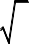 доказательств в алгебре. Иррациональность числа2 . Применение вгеометрии.Сравнение иррациональных чисел. Множество действительных чисел.Тождественные преобразования Числовые и буквенные выраженияВыражение с переменной. Значение выражения. Подстановка выражений вместо переменных.Целые выраженияСтепень с натуральным показателем и ее свойства. Преобразования выражений, содержащих степени с натуральным показателем.Одночлен, многочлен. Действия с одночленами и многочленами (сложение, вычитание, умножение). Формулы сокращенного умножения: разность квадратов, квадрат суммы и разности. Разложение многочлена на множители: вынесение общего множителя за скобки, группировка, применение формул сокращенного умножения. Квадратный трехчлен, разложение квадратного трехчлена на множители.Дробно-рациональные выраженияСтепень с целым показателем. Преобразование дробно-линейных выражений: сложение, умножение, деление. Алгебраическая дробь. Допустимые значения переменных в дробно-рациональных выражениях. Сокращение алгебраических дробей. Приведение алгебраических дробей к общему знаменателю. Действия с алгебраическими дробями: сложение, вычитание, умножение, деление, возведение встепень.Преобразование выражений, содержащих знак модуля. Квадратные корниАрифметический квадратный корень. Преобразование выражений, содержащих квадратные корни: умножение, деление, вынесение множителя из-под знака корня, внесение множителя под знак корня.Уравнения и неравенства РавенстваЧисловое равенство. Свойства числовых равенств. Равенство с переменной. УравненияПонятие уравнения и корня уравнения. Представление о равносильности уравнений. Область определения уравнения (область допустимых значенийпеременной).Линейное уравнение и его корниРешение линейных уравнений. Линейное уравнение с параметром. Количество корней линейного уравнения. Решение линейных уравнений с параметром.Квадратное уравнение и его корниКвадратные уравнения. Неполные квадратные уравнения. Дискриминант квадратного уравнения. Формула корней квадратного уравнения. Теорема Виета. Теорема, обратная теореме Виета. Решение квадратных уравнений:использование формулы для нахождения корней, графический метод решения, разложение на множители, подбор корней с использованием теоремы Виета. Количество корней квадратного уравнения в зависимости от его дискриминанта. Биквадратные уравнения. Уравнения, сводимые к линейным и квадратным. Квадратные уравнения спараметром.Дробно-рациональные уравненияРешение простейших дробно-линейных уравнений. Решение дробно-рациональных уравнений.Методы решения уравнений: методы равносильных преобразований, метод замены переменной, графический метод. Использование свойств функций при решении уравнений.Простейшие иррациональные уравнениявидаa,		.Уравнения видаxna.Уравнения в целых числах.Системы уравненийУравнение с двумя переменными. Линейное уравнение с двумя переменными.Прямая как графическая интерпретация линейного уравнения с двумя переменными.Понятие системы уравнений. Решение системы уравнений.Методы решения систем линейных уравнений с двумя переменными: графический метод, метод сложения, метод подстановки.Системы линейных уравнений с параметром. НеравенстваЧисловые неравенства. Свойства числовых неравенств. Проверка справедливости неравенств при заданных значениях переменных.Неравенство с переменной. Строгие и нестрогие неравенства. Область определения неравенства (область допустимых значений переменной).Решение линейных неравенств.Квадратное неравенство и его решения. Решение квадратных неравенств: использование свойств и графика квадратичной функции, метод интервалов. Запись решения квадратного неравенства.Решение целых и дробно-рациональных неравенств методом интервалов. Системы неравенствСистемы неравенств с одной переменной. Решение систем неравенств с одной переменной: линейных, квадратных. Изображение решения системы неравенств на числовой прямой. Запись решения системы неравенств.Функции ПонятиефункцииДекартовы	координаты	на	плоскости.	Формирование	представлений	ометапредметном понятии «координаты». Способы задания функций: аналитический, графический, табличный. График функции. Примеры функций, получаемых в процессе исследования различных реальных процессов и решения задач. Значение функции в точке. Свойства функций: область определения, множество значений, нули, промежутки знакопостоянства, четность/нечетность, промежутки возрастания и убывания, наибольшее и наименьшее значения. Исследование функции по ее графику.Представление об асимптотах.Непрерывность функции. Кусочно заданные функции. Линейная функцияСвойства и график линейной функции. Угловой коэффициент прямой. Расположение графика линейной функции в зависимости от ее углового коэффициента и свободного члена. Нахождение коэффициентов линейной функции по заданным условиям: прохождение прямой через две точки с заданными координатами, прохождение прямой через данную точку и параллельной данной прямой.Квадратичная функцияСвойства и график квадратичной функции (парабола). Построение графика квадратичной функции по точкам. Нахождение нулей квадратичной функции, множества значений, промежутков знакопостоянства, промежутковмонотонности.Обратная пропорциональность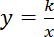 yСвойствафункции	. Гипербола.Графики функций. Преобразование графикафункцииyf(x)для построенияграфиков функций видаyafkxbc.Графики функцийy a kxb, yx, y3 x,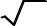 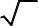 yx.Последовательности и прогрессииЧисловая последовательность. Примеры числовых последовательностей. Бесконечные последовательности. Арифметическая прогрессия и ее свойства. Геометрическая прогрессия. Формула общего члена и суммы n первых членов арифметической и геометрической прогрессий. Сходящаяся геометрическая прогрессия.Решение текстовых задачЗадачи на все арифметические действияРешение текстовых задач арифметическим способом. Использование таблиц, схем, чертежей, других средств представления данных при решениизадачи.Задачи на движение, работу и покупкиАнализ возможных ситуаций взаимного расположения объектов при их движении, соотношения объемов выполняемых работ при совместной работе.Задачи на части, доли, процентыРешение задач на нахождение части числа и числа по его части. Решение задач на проценты и доли. Применение пропорций при решении задач.Логические задачиРешение логических задач. Решение логических задач с помощью графов, таблиц. Основные методы решения текстовых задач: арифметический, алгебраический,перебор вариантов. Первичные представления о других методах решения задач (геометрические и графические методы).Статистика и теория вероятностей СтатистикаТабличное и графическое представление данных, столбчатые и круговые диаграммы, графики, применение диаграмм и графиков для описания зависимостей реальных величин, извлечение информации из таблиц, диаграмм и графиков. Описательные статистические показатели числовых наборов: среднее арифметическое, медиана, наибольшее и наименьшее значения. Меры рассеивания: размах, дисперсияистандартное отклонение.Случайная изменчивость. Изменчивость при измерениях. Решающие правила.Закономерности в изменчивых величинах.Случайные событияСлучайные опыты (эксперименты), элементарные случайные события (исходы). Вероятности элементарных событий. События в случайных экспериментах и благоприятствующие элементарные события. Вероятности случайных событий. Опыты с равновозможными элементарными событиями. Классические вероятностные опыты с использованием монет, кубиков. Представление событий с помощью диаграмм Эйлера. Противоположные события, объединение и пересечение событий. Правило сложения вероятностей. Случайный выбор. Представление эксперимента в виде дерева. Независимые события. Умножение вероятностей независимых событий. Последовательные независимые испытания. Представление о независимых событиях в жизни.Элементы комбинаторикиПравило умножения, перестановки, факториал числа. Сочетания и число сочетаний. Формула числа сочетаний. Треугольник Паскаля. Опыты с большим числом равновозможных элементарных событий. Вычисление вероятностей в опытах с применением комбинаторных формул. Испытания Бернулли. Успех и неудача. Вероятности событий в серии испытаний Бернулли.Случайные величиныЗнакомство со случайными величинами на примерах конечных дискретных случайных величин. Распределение вероятностей. Математическое ожидание. Свойства математического ожидания. Понятие о законе больших чисел. Измерение вероятностей. Применение закона больших чисел в социологии, страховании, в здравоохранении, обеспечении безопасности населения в чрезвычайных ситуациях.Геометрия Геометрические фигурыФигуры в геометрии и в окружающем миреГеометрическая	фигура.	Формирование	представлений	о	метапредметном понятии«фигура».Точка, линия, отрезок, прямая, луч, ломаная, плоскость, угол, биссектриса угла и ее свойства, виды углов, многоугольники, круг.Осевая	симметрия	геометрических	фигур.	Центральная	симметрия геометрическихфигур.МногоугольникиМногоугольник,	его	элементы	и	его	свойства.	Распознавание	некоторых многоугольников. Выпуклые и невыпуклые многоугольники. Правильныемногоугольники.Треугольники. Высота, медиана, биссектриса, средняя линия треугольника. Равнобедренный треугольник, его свойства и признаки. Равносторонний треугольник. Прямоугольный, остроугольный, тупоугольный треугольники. Внешние углы треугольника. Неравенствотреугольника.Четырехугольники. Параллелограмм, ромб, прямоугольник, квадрат, трапеция, равнобедренная трапеция. Свойства и признаки параллелограмма, ромба,  прямоугольника,квадрата.Окружность, кругОкружность, круг, их элементы и свойства; центральные и вписанные углы. Касательная и секущая к окружности, их свойства. Вписанные и описанные окружности для треугольников, четырехугольников, правильных многоугольников.Геометрические фигуры в пространстве (объемные тела)Многогранник и его элементы. Названия многогранников с разным положением и количеством граней. Первичные представления о пирамиде, параллелепипеде, призме, сфере, шаре, цилиндре, конусе, их элементах и простейших свойствах.Отношения Равенство фигурСвойства равных треугольников. Признаки равенства треугольников. Параллельность прямыхПризнаки и свойства параллельных прямых. Аксиома параллельности Евклида.Теорема Фалеса.Перпендикулярные прямыеПрямой	угол.	Перпендикуляр	к	прямой.	Наклонная,	проекция.	Серединный перпендикуляр к отрезку. Свойства и признакиперпендикулярности.ПодобиеПропорциональные отрезки, подобие фигур. Подобные треугольники. Признаки подобия.Взаимное расположение прямой и окружности, двух окружностей. Измерения и вычисленияВеличиныПонятие величины. Длина. Измерение длины. Единицы измерения длины. Величина угла. Градусная мера угла.Понятие о площади плоской фигуры и ее свойствах. Измерение площадей. Единицы измерения площади.Представление об объеме и его свойствах. Измерение объема. Единицы измерения объемов.Измерения и вычисленияИнструменты для измерений и построений; измерение и вычисление углов, длин (расстояний), площадей. Тригонометрические функции острого угла в прямоугольном треугольнике Тригонометрические функции тупого угла. Вычисление элементов треугольников с использованием тригонометрических соотношений. Формулы площади треугольника, параллелограмма и его частных видов, формулы длины окружности и площади круга. Сравнение и вычисление площадей. Теорема Пифагора. Теорема синусов. Теорема косинусов.РасстоянияРасстояние между точками. Расстояние от точки до прямой. Расстояние между фигурами.Геометрические построенияГеометрические построения для иллюстрации свойств геометрических фигур.Инструменты для построений: циркуль, линейка, угольник. Простейшие построения циркулем и линейкой: построение биссектрисы угла, перпендикуляра к прямой, угла, равногоданному,Построение треугольников по трем сторонам, двум сторонам и углу между ними, стороне и двум прилежащим к ней углам.Деление отрезка в данном отношении. Геометрические преобразования ПреобразованияПонятие	преобразования.	Представление	о	метапредметном	понятии«преобразование». Подобие.ДвиженияОсевая и центральная симметрия, поворот и параллельный перенос. Комбинации движений на плоскости и их свойства.Векторы и координаты на плоскости ВекторыПонятие вектора, действия над векторами, использование векторов в физике, разложение вектора на составляющие, скалярное произведение.КоординатыОсновные	понятия,	координаты	вектора,	расстояние	между	точками.Координаты середины отрезка. Уравнения фигур.Применение векторов и координат для решения простейших геометрическихзадач.История математикиВозникновение математики как науки, этапы ее развития. Основные разделыматематики. Выдающиеся математики и их вклад в развитие науки.Бесконечность множества простых чисел. Числа и длины отрезков. Рациональные числа. Потребность в иррациональных числах. Школа ПифагораЗарождение алгебры в недрах арифметики. Ал-Хорезми. Рождение буквенной символики. П. Ферма, Ф. Виет, Р. Декарт. История вопроса о нахождении формул корней алгебраических уравнений степеней, больших четырех. Н. Тарталья, Дж. Кардано, Н.Х. Абель, Э. Галуа.Появление метода координат, позволяющего переводить геометрические объекты на язык алгебры. Появление графиков функций. Р. Декарт, П. Ферма. Примеры различных систем координат.Задача Леонардо Пизанского (Фибоначчи) о кроликах, числа Фибоначчи. Задача о шахматной доске. Сходимость геометрической прогрессии.Истоки теории вероятностей: страховое дело, азартные игры. П. Ферма, Б.Паскаль, Я. Бернулли, А.Н.Колмогоров.От земледелия к геометрии. Пифагор и его школа. Фалес, Архимед. Платон и Аристотель. Построение правильных многоугольников. Триссекция угла. Квадратура круга. Удвоение куба. История числа π. Золотое сечение. «Начала» Евклида. Л Эйлер, Н.И.Лобачевский. История пятого постулата.Геометрия и искусство. Геометрические закономерности окружающего мира.Астрономия и геометрия. Что и как узнали Анаксагор, Эратосфен и Аристарх о размерах Луны, Земли и Солнца. Расстояния от Земли до Луны и Солнца. Измерение расстояния от Земли до Марса.Роль российских ученых в развитии математики: Л. Эйлер. Н.И. Лобачевский, П.Л.Чебышев, С. Ковалевская, А.Н. Колмогоров.Математика в развитии России: Петр I, школа математических и навигацких наук, развитие российского флота, А.Н. Крылов. Космическая программа и М.В. Келдыш.Содержание курса математики в 7-9 классах (углубленный уровень) АлгебраЧисла РациональныечислаСравнение рациональных чисел. Действия с рациональными числами. Конечные и бесконечные десятичные дроби. Представление рационального числа в виде десятичной дроби.Иррациональные числаПонятие иррационального числа. Распознавание иррациональных чисел. Действия с иррациональными числами. Свойства действий с иррациональными числами. Сравнение иррациональных чисел. Множество действительных чисел.Представления о расширениях числовых множеств. Тождественные преобразованияЧисловые и буквенные выраженияВыражение с переменной. Значение выражения. Подстановка выражений вместо переменных.Законы	арифметических	действий.	Преобразования	числовых	выражений, содержащих степени с натуральным и целымпоказателем.МногочленыОдночлен, степень одночлена. Действия с одночленами. Многочлен, степень многочлена. Значения многочлена. Действия с многочленами: сложение, вычитание,умножение, деление. Преобразование целого выражения в многочлен. Формулы сокращенного умножения: разность квадратов, квадрат суммы и разности. Формулы преобразования суммы и разности кубов, куб суммы и разности. Разложение многочленов на множители: вынесение общего множителя за скобки, группировка, использование формул сокращенного умножения. Многочлены с одной переменной. Стандартный вид многочлена с одной переменной.Квадратный трехчлен. Корни квадратного трехчлена. Разложение на множители квадратного трехчлена. Теорема Виета. Теорема, обратная теореме Виета. Выделение полного квадрата. Разложение на множители способом выделения полного квадрата.Понятие тождестваТождественное преобразование. Представление о тождестве на множестве. Дробно-рациональные выраженияАлгебраическая дробь. Преобразования выражений, содержащих степени с целым показателем. Допустимые значения переменных в дробно-рациональных выражениях. Сокращение алгебраических дробей. Приведение алгебраических дробей к общему знаменателю. Действия с алгебраическими дробями: сложение, умножение, деление.Преобразование выражений, содержащих знак модуля. Иррациональные выраженияАрифметический квадратный корень. Допустимые значения переменных в выражениях, содержащих арифметические квадратные корни. Преобразование выражений, содержащих квадратные корни.Корни n-ых степеней. Допустимые значения переменных в выражениях, содержащих корни n-ых степеней. Преобразование выражений, содержащих корни n-ых степеней.Степень с рациональным показателем. Преобразование выражений, содержащих степень с рациональным показателем.Уравнения РавенстваЧисловое равенство. Свойства числовых равенств. Равенство с переменной. УравненияПонятие уравнения и корня уравнения. Представление о равносильности уравнений и уравнениях-следствиях.Представление о равносильности на множестве. Равносильные преобразования уравнений.Методы решения уравненийМетоды равносильных преобразований, метод замены переменной, графический метод. Использование свойств функций при решении уравнений, использование теоремы Виета для уравнений степени выше 2.Линейное уравнение и его корниРешение линейных уравнений. Количество корней линейного уравнения. Линейное уравнение с параметром.Квадратное уравнение и его корниДискриминант квадратного уравнения. Формула корней квадратного уравнения. Количество действительных корней квадратного уравнения. Решение квадратных уравнений: графический метод решения, использование формулы для нахождения корней, разложение на множители, подбор корней с использованием теоремы Виета. Биквадратные уравнения. Уравнения, сводимые к линейным и квадратным. Квадратное уравнение с параметром. Решение простейших квадратных уравнений с параметрами. Решение некоторых типов уравнений 3 и 4 степени.Дробно-рациональные уравненияРешение дробно-рациональных уравнений.Простейшие	иррациональные	уравнения	вида:a;	и их решение. Решение иррациональных уравненийвида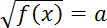 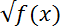 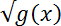 gx.Системы уравненийУравнение с двумя переменными. Решение уравнений в целых числах. Линейное уравнение с двумя переменными. Графическая интерпретация линейного уравнения с двумяпеременными.Представление о графической интерпретации произвольного уравнения с двумя переменными: линии на плоскости.Понятие системы уравнений. Решение систем уравнений. Представление о равносильности систем уравнений.Методы решения систем линейных уравнений с двумя переменными графический метод, метод сложения, метод подстановки. Количество решений системы линейных уравнений. Система линейных уравнений с параметром.Системы нелинейных уравнений. Методы решения систем нелинейных уравнений.Метод деления, метод замены переменных. Однородные системы.НеравенстваЧисловые неравенства. Свойства числовых неравенств. Проверка справедливости неравенств при заданных значениях переменных.Неравенство с переменной. Строгие и нестрогие неравенства. Доказательство неравенств. Неравенства о средних для двух чисел.Понятие о решении неравенства. Множество решений неравенства. Представление о равносильности неравенств.Линейное неравенство и множества его решений. Решение линейных неравенств.Линейное неравенство с параметром.Квадратное неравенство и его решения. Решение квадратных неравенств: использование свойств и графика квадратичной функции, метод интервалов. Запись решения квадратного неравенства.Квадратное неравенство с параметром и его решение.Простейшие	иррациональные	неравенства	вида:a;a;	.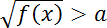 Обобщенный метод интервалов для решения неравенств. Системы неравенствСистемы неравенств с одной переменной. Решение систем неравенств с одной переменной: линейных, квадратных, дробно-рациональных, иррациональных. Изображение решения системы неравенств на числовой прямой. Запись решения системы неравенств.Неравенство с двумя переменными. Представление о решении линейного неравенства с двумя переменными. Графическая интерпретация неравенства с двумя переменными. Графический метод решения систем неравенств с двумя переменными.ФункцииПонятие зависимостиПрямоугольная	система	координат.	Формирование	представлений	о метапредметном понятии «координаты». Графикзависимости.ФункцияСпособы задания функций: аналитический, графический, табличный. График функции. Примеры функций, получаемых в процессе исследования различных процессов и решения задач. Значение функции в точке. Свойства функций: область определения, множество значений, нули, промежутки знакопостоянства, четность/нечетность, возрастание и убывание, промежутки монотонности, наибольшее и наименьшее значение, периодичность. Исследование функции по ееграфику.Линейная функцияСвойства, график. Угловой коэффициент прямой. Расположение графика линейной функции в зависимости от ее коэффициентов.Квадратичная функцияСвойства. Парабола. Построение графика квадратичной функции. Положение графика квадратичной функции в зависимости от ее коэффициентов. Использование свойств квадратичной функции для решения задач.Обратная пропорциональностьyСвойствафункции	. Гипербола. Представление обасимптотах.Степенная функция с показателем 3 Свойства. Кубическая парабола.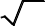 Функции yx, y3 x,yx.Их свойства и графики. Степенная функция споказателем степени больше 3.Преобразование графиков функций: параллельный перенос, симметрия, растяжение/сжатие, отражение.Представление о взаимно обратных функциях.Непрерывность функции и точки разрыва функций. Кусочно заданные функции. Последовательности и прогрессииЧисловая последовательность. Примеры. Бесконечные последовательности. Арифметическая прогрессия и ее свойства. Геометрическая прогрессия. Суммирование первых членов арифметической и геометрической прогрессий. Сходящаяся геометрическая прогрессия. Сумма сходящейся геометрической прогрессии. Гармонический ряд. Расходимость гармонического ряда.Метод математической индукции, его применение для вывода формул, доказательства равенств и неравенств, решения задач на делимость.Решение текстовых задачЗадачи на все арифметические действияРешение текстовых задач арифметическим способом. Использование таблиц, схем, чертежей, других средств представления данных при решениизадачи.Решение задач на движение, работу, покупкиАнализ возможных ситуаций взаимного расположения объектов при их движении, соотношения объемов выполняемых работ при совместной работе.Решение задач на нахождение части числа и числа по его частиРешение задач на проценты, доли, применение пропорций при решении задач. Логические задачиРешение логических задач. Решение логических задач с помощью графов, таблиц. Основные методы решения задачАрифметический, алгебраический, перебор вариантов. Первичные представления о других методах решения задач (геометрические и графические методы).Статистика и теория вероятностей СтатистикаТабличное и графическое представление данных, столбчатые и круговые диаграммы, извлечение нужной информации. Диаграммы рассеивания. Описательные статистические показатели: среднее арифметическое, медиана, наибольшее и наименьшее значения числового набора. Отклонение. Случайные выбросы. Меры рассеивания: размах, дисперсия и стандартное отклонение. Свойства среднего арифметического и дисперсии. Случайная изменчивость. Изменчивость при измерениях. Решающие правила. Закономерности в изменчивых величинах.Случайные опыты и случайные событияСлучайные опыты (эксперименты), элементарные случайные события (исходы). Вероятности элементарных событий. События в случайных экспериментах и благоприятствующие элементарные события. Вероятности случайных событий. Опытыс равновозможными элементарными событиями. Классические вероятностные опыты с использованием монет, кубиков. Представление событий с помощью диаграмм Эйлера. Противоположные события, объединение и пересечение событий. Правило сложения вероятностей. Случайный выбор. Независимые события. Последовательные независимые испытания. Представление эксперимента в виде дерева, умножение вероятностей. Испытания до первого успеха. Условная вероятность. Формула полной вероятности.Элементы комбинаторики и испытания БернуллиПравило умножения, перестановки, факториал. Сочетания и число сочетаний. Треугольник Паскаля и бином Ньютона. Опыты с большим числом равновозможных элементарных событий. Вычисление вероятностей в опытах с применением элементов комбинаторики. Испытания Бернулли. Успех и неудача. Вероятности событий в серии испытаний Бернулли.Геометрическая вероятностьСлучайный выборточкиизфигуры наплоскости,отрезкаи дугиокружности.Случайный выбор числа из числового отрезка.Случайные величиныДискретная случайная величина и распределение вероятностей. Равномерное дискретное распределение. Геометрическое распределение вероятностей. Распределение Бернулли. Биномиальное распределение. Независимые случайные величины. Сложение, умножение случайных величин. Математическое ожидание и его свойства. Дисперсия и стандартное отклонение случайной величины; свойства дисперсии. Дисперсия числа успехов в серии испытаний Бернулли. Понятие о законе больших чисел. Измерение вероятностей и точность измерения. Применение закона больших чисел в социологии, страховании, в здравоохранении, обеспечении безопасности населения в чрезвычайных ситуациях.Геометрия Геометрические фигурыФигуры в геометрии и в окружающем миреГеометрическая фигура. Внутренняя, внешняя области фигуры, граница. Линии и области на плоскости. Выпуклая и невыпуклая фигуры. Плоская и неплоская фигуры.Выделение свойств объектов. Формирование представлений о метапредметном понятии «фигура». Точка, отрезок, прямая, луч, ломаная, плоскость, угол, биссектриса угла и ее свойства, виды углов, многоугольники, окружность и круг.Осевая симметрия геометрических фигур. Центральная симметрия геометрическихфигур.МногоугольникиМногоугольник, его элементы и его свойства. Правильные многоугольники.Выпуклые и невыпуклые многоугольники. Сумма углов выпуклого многоугольника.Треугольник. Сумма углов треугольника. Равнобедренный треугольник, свойства и признаки. Равносторонний треугольник. Медианы, биссектрисы, высоты треугольников. Замечательные точки в треугольнике. Неравенство треугольника.Четырехугольники. Параллелограмм, ромб, прямоугольник, квадрат, трапеция. Свойства и признаки параллелограмма, ромба, прямоугольника, квадрата. Теорема Вариньона.Окружность, кругИх элементы и свойства. Хорды и секущие, их свойства. Касательные и их свойства. Центральные и вписанные углы. Вписанные и описанные окружности для треугольников. Вписанные и описанные окружности для четырехугольников. Вневписанные окружности. Радикальная ось.Фигуры в пространстве (объемные тела)Многогранник и его элементы. Названия многогранников с разным положением и количеством граней. Первичные представления о пирамидах, параллелепипедах, призмах, сфере, шаре, цилиндре, конусе, их элементах и простейших свойствах.Отношения Равенство фигурСвойства	и	признаки	равенства	треугольников.	Дополнительные	признаки равенства треугольников. Признаки равенства параллелограммов.Параллельность прямыхПризнаки и свойства параллельных прямых. Аксиома параллельностиЕвклида.Первичные представления о неевклидовых геометриях. Теорема Фалеса.Перпендикулярные прямыеПрямой угол. Перпендикуляр к прямой. Серединный перпендикуляр к отрезку.Свойства и признаки перпендикулярности прямых. Наклонные, проекции, их свойства.ПодобиеПропорциональные отрезки, подобие фигур. Подобные треугольники. Признаки подобия треугольников. Отношение площадей подобных фигур.Взаимное расположение прямой и окружности, двух окружностей. Измерения и вычисленияВеличиныПонятие величины. Длина. Измерение длины. Единцы измерения длины.Величина угла. Градусная мера угла. Синус, косинус и тангенс острого угла прямоугольного треугольника.Понятие о площади плоской фигуры и ее свойствах. Измерение площадей. Единицы измерения площади.Представление об объеме пространственной фигуры и его свойствах. Измерение объема. Единицы измерения объемов.Измерения и вычисленияИнструменты для измерений и построений; измерение и вычисление углов, длин (расстояний), площадей, вычисление элементов треугольников с использованием тригонометрических соотношений. Площади. Формулы площади треугольника, параллелограмма и его частных видов, трапеции, формула Герона, формула площади выпуклого четырехугольника, формулы длины окружности и площади круга. Площадь кругового сектора, кругового сегмента. Площадь правильного многоугольника.Теорема Пифагора. Пифагоровы тройки. Тригонометрические соотношения в прямоугольном треугольнике. Тригонометрические функции тупого угла.Теорема косинусов. Теорема синусов.Решение треугольников. Вычисление углов. Вычисление высоты, медианы и биссектрисы треугольника. Ортотреугольник. Теорема Птолемея. Теорема Менелая. Теорема Чевы.РасстоянияРасстояние между точками. Расстояние от точки до прямой. Расстояние между фигурами.Равновеликие и равносоставленные фигуры.Свойства (аксиомы) длины отрезка, величины угла, площади и объема фигуры. Геометрические построенияГеометрические построения для иллюстрации свойств геометрических фигур. Инструменты для построений. Циркуль, линейка.Простейшие построения циркулем и линейкой: построение биссектрисы угла, перпендикуляра к прямой, угла, равного данному.Построение треугольников по трем сторонам, двум сторонам и углу между ними, стороне и двум прилежащим к ней углам, по другим элементам.Деление отрезка в данном отношении.Основные методы решения задач на построение (метод геометрических мест точек, метод параллельного переноса, метод симметрии, метод подобия).Этапы решения задач на построение. Геометрические преобразованияПреобразованияПредставление о межпредметном понятии «преобразование». Преобразования в математике (в арифметике, алгебре, геометрические преобразования).ДвиженияОсевая и центральная симметрии, поворот и параллельный перенос. Комбинации движений на плоскости и их свойства.Подобие как преобразованиеГомотетия.	Геометрические	преобразования	как	средство	доказательства утверждений и решениязадач.Векторы и координаты на плоскости ВекторыПонятие вектора, действия над векторами, коллинеарные векторы, векторный базис, разложение вектора по базисным векторам. Единственность разложения векторов по базису, скалярное произведение и его свойства, использование векторов в физике.КоординатыОсновные	понятия,	координаты	вектора,	расстояние	между	точками.Координаты середины отрезка. Уравнения фигур.Применение векторов и координат для решения геометрических задач.Аффинная система координат. Радиус-векторы точек. Центроид системы точек. История математикиВозникновение математики как науки, этапы ее развития. Основные разделы математики. Выдающиеся математики и их вклад в развитие науки.Бесконечность множества простых чисел. Числа и длины отрезков. Рациональные числа. Потребность в иррациональных числах. Школа ПифагораЗарождение алгебры в недрах арифметики. Ал-Хорезми. Рождение буквенной символики. П. Ферма, Ф. Виет, Р. Декарт. История вопроса о нахождении формул корней алгебраических уравнений степеней, больших четырех. Н. Тарталья, Дж. Кардано, Н.Х. Абель, Э.Галуа.Появление метода координат, позволяющего переводить геометрические объекты на язык алгебры. Появление графиков функций. Р. Декарт, П. Ферма. Примеры различных координат.Задача Леонардо Пизанского (Фибоначчи) о кроликах, числа Фибоначчи. Задача о шахматной доске. Сходимость геометрической прогрессии.Истоки теории вероятностей: страховое дело, азартные игры. П. Ферма, Б. Паскаль, Я. Бернулли, А.Н. Колмогоров.От земледелия к геометрии. Пифагор и его школа. Фалес, Архимед. Платон и Аристотель. Построение правильных многоугольников. Триссекция угла. Квадратура круга. Удвоение куба. История числа π. Золотое сечение. «Начала» Евклида. Л. Эйлер, Н.И. Лобачевский. История пятогопостулата.Геометрия и искусство. Геометрические закономерности окружающего мира.Астрономия и геометрия. Что и как узнали Анаксагор, Эратосфен и Аристарх о размерах Луны, Земли и Солнца. Расстояния от Земли до Луны и Солнца. Измерение расстояния от Земли до Марса.Роль российских ученых в развитии математики: Л.Эйлер. Н.И. Лобачевский, П.Л. Чебышев, С. Ковалевская, А.Н. Колмогоров.Математика в развитии России: Петр I, школа математических и навигацких наук, развитие российского флота, А.Н. Крылов. Космическая программа и М.В. Келдыш.ИнформатикаПри реализации программы учебного предмета «Информатика» у учащихся формируется информационная и алгоритмическая культура;умение формализации и структурирования информации, учащиеся овладевают способами представления данных всоответствии с поставленной задачей - таблицы, схемы, графики, диаграммы, с использованием соответствующих программных средств обработки данных; у учащихся формируется представление о компьютере как универсальном устройстве обработки информации; представление об основных изучаемых понятиях: информация, алгоритм, модель - и их свойствах;развивается алгоритмическое мышление, необходимое для профессиональной деятельности в современном обществе; формируютсяпредставления о том, как понятия и конструкции информатики применяются в реальном мире, о роли информационных технологий и роботизированных устройств в жизни людей, промышленности и научных исследованиях; вырабатываются навык и умение безопасного и целесообразного поведения при работе с компьютерными программами и в сети Интернет, умение соблюдать нормы информационной этики и права.ВведениеИнформация и информационные процессыИнформация – одно из основных обобщающих понятий современной науки.Различные аспекты слова «информация»: информация как данные, которые могут быть обработаны автоматизированной системой, и информация как сведения, предназначенные для восприятия человеком.Примеры данных: тексты, числа. Дискретность данных. Анализ данных. Возможность описания непрерывных объектов и процессов с помощью дискретных данных.Информационные процессы – процессы, связанные с хранением, преобразованием и передачейданных.Компьютер – универсальное устройство обработки данныхАрхитектура компьютера: процессор, оперативная память, внешняя энергонезависимая память, устройства ввода-вывода; их количественные характеристики.Компьютеры, встроенные в технические устройства и производственные комплексы. Роботизированные производства, аддитивные технологии (3D-принтеры).Программное обеспечение компьютера.Носители информации, используемые в ИКТ. История и перспективы развития. Представление об объемах данных и скоростях доступа, характерных для различных  видов носителей. Носители информации в живойприроде.История и тенденции развития компьютеров, улучшение характеристик компьютеров. Суперкомпьютеры.Физические ограничения на значения характеристик компьютеров. Параллельные вычисления.Техника безопасности и правила работы на компьютере.Математические основы информатики Тексты и кодированиеСимвол. Алфавит – конечное множество символов. Текст – конечная последовательность символов данного алфавита. Количество различных текстов данной длины в данномалфавите.Разнообразие языков и алфавитов. Естественные и формальные языки. Алфавит текстов на русскомязыке.Кодирование символов одного алфавита с помощью кодовых слов в другом алфавите; кодовая таблица, декодирование.Двоичный алфавит. Представление данных в компьютере как текстов в двоичном алфавите.Двоичные коды с фиксированной длиной кодового слова. Разрядность кода – длина кодового слова. Примеры двоичных кодов с разрядностью 8, 16, 32.Единицы измерения длины двоичных текстов: бит, байт, Килобайт и т.д.Количество информации, содержащееся в сообщении.Подход А.Н. Колмогорова к определению количества информации.Зависимость количества кодовых комбинаций от разрядности кода. Код ASCII. Кодировки кириллицы. Примеры кодирования букв национальных алфавитов. Представление о стандарте Unicode. Таблицы кодировки с алфавитом, отличным от двоичного.Искажение информации при передаче. Коды, исправляющие ошибки. Возможность однозначного декодирования для кодов с различной длиной кодовых слов.ДискретизацияИзмерение и дискретизация. Общее представление о цифровом представлении аудиовизуальных и других непрерывных данных.Кодирование цвета. Цветовые модели. Модели RGB и CMYK. Модели HSB и CMY. Глубина кодирования. Знакомство с растровой и векторной графикой.Кодирование звука. Разрядность и частота записи. Количество каналов записи.Оценка количественных параметров, связанных с представлением и хранением изображений и звуковых файлов.Системы счисленияПозиционные и непозиционные системы счисления. Примеры представления чисел в позиционных системах счисления.Основание системы счисления. Алфавит (множество цифр) системы счисления. Количество цифр, используемых в системе счисления с заданным основанием. Краткая и развернутая формы записи чисел в позиционных системах счисления.Двоичная система счисления, запись целых чисел в пределах от 0 до 1024. Перевод натуральных чисел из десятичной системы счисления в двоичную и из двоичной в десятичную.Восьмеричная и шестнадцатеричная системы счисления. Перевод натуральных чисел из десятичной системы счисления в восьмеричную, шестнадцатеричную и обратно.Перевод натуральных чисел из двоичной системы счисления в восьмеричную и шестнадцатеричную и обратно.Арифметические действия в системах счисления.Элементы комбинаторики, теории множеств и математической логикиРасчет количества вариантов: формулы перемножения и сложения количества вариантов. Количество текстов данной длины в данном алфавите.Множество. Определение количества элементов во множествах, полученных из двух или трех базовых множеств с помощью операций объединения, пересечения и дополнения.Высказывания. Простые и сложные высказывания. Диаграммы Эйлера-Венна. Логические значения высказываний. Логические выражения. Логические операции: «и» (конъюнкция, логическое умножение), «или» (дизъюнкция, логическое сложение), «не» (логическое отрицание). Правила записи логических выражений. Приоритеты логических операций.Таблицы истинности. Построение таблиц истинности для логических выражений.Логические операции следования (импликация) и равносильности (эквивалентность). Свойства логических операций. Законы алгебры логики. Использование таблиц истинности для доказательства законов алгебры логики. Логические элементы. Схемы логических элементов и их физическая (электронная) реализация. Знакомство с логическими основамикомпьютера.Списки, графы, деревьяСписок. Первый элемент, последний элемент, предыдущий элемент, следующий элемент. Вставка, удаление и замена элемента.Граф. Вершина, ребро, путь. Ориентированные и неориентированные графы. Начальная вершина (источник) и конечная вершина (сток) в ориентированном графе. Длина (вес) ребра и пути. Понятие минимального пути. Матрица смежности графа (с длинами ребер).Дерево. Корень, лист, вершина (узел). Предшествующая вершина, последующиевершины. Поддерево. Высота дерева. Бинарное дерево. Генеалогическое дерево.Алгоритмы и элементы программированияИсполнители и алгоритмы. Управление исполнителямиИсполнители. Состояния, возможные обстановки и система команд исполнителя; команды-приказы и команды-запросы; отказ исполнителя. Необходимость формального описания исполнителя. Ручное управление исполнителем.Алгоритм как план управления исполнителем (исполнителями). Алгоритмический язык (язык программирования) – формальный язык для записи алгоритмов. Программа – запись алгоритма на конкретном алгоритмическом языке. Компьютер – автоматическое устройство, способное управлять по заранее составленной программе исполнителями, выполняющими команды. Программное управление исполнителем. Программное управление самодвижущимся роботом.Словесное описание алгоритмов. Описание алгоритма с помощью блок-схем. Отличие словесного описания алгоритма, от описания на формальном алгоритмическом языке.Системы программирования. Средства создания и выполнения программ. Понятие об этапах разработки программ и приемах отладки программ.Управление. Сигнал. Обратная связь. Примеры: компьютер и управляемый им исполнитель (в том числе робот); компьютер, получающий сигналы от цифровых датчиков в ходе наблюдений и экспериментов, и управляющий реальными (в том числе движущимися) устройствами.Алгоритмические конструкцииКонструкция «следование». Линейный алгоритм. Ограниченность линейных алгоритмов: невозможность предусмотреть зависимость последовательности выполняемых действий от исходных данных.Конструкция «ветвление». Условный оператор: полная и неполная формы.Выполнение и невыполнение условия (истинность и ложность высказывания).Простые и составные условия. Запись составных условий.Конструкция «повторения»: циклы с заданным числом повторений, с условием выполнения, с переменной цикла. Проверка условия выполнения цикла до начала выполнения тела цикла и после выполнения тела цикла: постусловие и предусловие цикла. Инвариант цикла.Запись алгоритмических конструкций в выбранном языке программирования.Примеры записи команд ветвления и повторения и других конструкций в различных алгоритмическихязыках.Разработка алгоритмов и программОператор присваивания. Представление о структурах данных.Константы и переменные. Переменная: имя и значение. Типы переменных: целые, вещественные, символьные, строковые, логические. Табличные величины (массивы). Одномерные массивы. Двумерные массивы.Примеры задач обработки данных:нахождение минимального и максимального числа из двух, трех, четырех данныхчисел;нахождение всех корней заданного квадратногоуравнения;заполнение числового массива в соответствии с формулой или путем вводачисел;нахождение суммы элементов данной конечной числовой последовательности или массива;нахождение минимального (максимального) элементамассива.Знакомство с алгоритмами решения этих задач. Реализации этих алгоритмов в выбранной среде программирования.Составление алгоритмов и программ по управлению исполнителями Робот, Черепашка, Чертежник и др.Знакомство с постановками более сложных задач обработки данных и алгоритмами их решения: сортировка массива, выполнение поэлементных операций с массивами;обработка целых чисел, представленных записями в десятичной и двоичной системах счисления, нахождение наибольшего общего делителя (алгоритм Евклида).Понятие об этапах разработки программ: составление требований к программе, выбор алгоритма и его реализация в виде программы на выбранном алгоритмическом языке, отладка программы с помощью выбранной системы программирования, тестирование.Простейшие приемы диалоговой отладки программ (выбор точки останова, пошаговое выполнение, просмотр значений величин, отладочный вывод).Знакомство с документированием программ. Составление описание программы по образцу.Анализ алгоритмовСложность вычисления: количество выполненных операций, размер используемой памяти; их зависимость от размера исходных данных. Примеры коротких программ, выполняющих много шагов по обработке небольшого объема данных; примеры коротких программ, выполняющих обработку большого объема данных.Определение возможных результатов работы алгоритма при данном множестве входных данных; определение возможных входных данных, приводящих к данному результату. Примеры описания объектов и процессов с помощью набора числовых характеристик, а также зависимостей между этими характеристиками, выражаемыми с помощью формул.РобототехникаРобототехника – наука о разработке и использовании автоматизированных технических систем. Автономные роботы и автоматизированные комплексы. Микроконтроллер. Сигнал. Обратная связь: получение сигналов от цифровых датчиков (касания, расстояния, света, звука и др.Примеры роботизированных систем (система управления движением в транспортной системе, сварочная линия автозавода, автоматизированное управление отопления дома, автономная система управления транспортным средством и т.п.).Автономные движущиеся роботы. Исполнительные устройства, датчики. Система команд робота. Конструирование робота. Моделирование робота парой: исполнитель команд и устройство управления. Ручное и программное управление роботами.Пример учебной среды разработки программ управления движущимися роботами. Алгоритмы управления движущимися роботами. Реализация алгоритмов "движение до препятствия", "следование вдоль линии" и т.п.Анализ алгоритмов действий роботов. Испытание механизма робота, отладка программы управления роботом Влияние ошибок измерений и вычислений на выполнение алгоритмов управления роботом.Математическое моделированиеПонятие математической модели. Задачи, решаемые с помощью математического (компьютерного) моделирования. Отличие математической модели от натурной модели и от словесного (литературного) описания объекта. Использование компьютеров при работе с математическими моделями.Компьютерные эксперименты.Примеры использования математических (компьютерных) моделей при решении научно-технических задач. Представление о цикле моделирования: построение математической модели, ее программная реализация, проверка на простых примерах (тестирование), проведение компьютерного эксперимента, анализ его результатов, уточнение модели.Использование программных систем и сервисов Файловая системаПринципы построения файловых систем. Каталог (директория). Основные операции при работе с файлами: создание, редактирование, копирование, перемещение, удаление. Типыфайлов.Характерные размеры файлов различных типов (страница печатного текста, полный текст романа «Евгений Онегин», минутный видеоклип, полуторачасовой фильм, файл данных космических наблюдений, файл промежуточных данных при математическом моделировании сложных физических процессов и др.).Архивирование и разархивирование. Файловый менеджер.Поиск в файловой системе.Подготовка текстов и демонстрационных материаловТекстовые документы и их структурные элементы (страница, абзац, строка, слово, символ).Текстовый процессор – инструмент создания, редактирования и форматирования текстов. Свойства страницы, абзаца, символа. Стилевое форматирование.Включение в текстовый документ списков, таблиц, и графических объектов. Включение в текстовый документ диаграмм, формул, нумерации страниц, колонтитулов, ссылок и др. История изменений.Проверка правописания, словари.Инструменты ввода текста с использованием сканера, программ распознавания, расшифровки устной речи. Компьютерный перевод.Понятие о системе стандартов по информации, библиотечному ииздательскому делу. Деловая переписка, учебная публикация, коллективная работа. Реферат и аннотация.Подготовка компьютерных презентаций. Включение в презентацию аудиовизуальных объектов.Знакомство с графическими редакторами. Операции редактирования графических объектов: изменение размера, сжатие изображения; обрезка, поворот, отражение, работа с областями (выделение, копирование, заливка цветом), коррекция цвета, яркости и контрастности. Знакомство с обработкой фотографий. Геометрические и стилевые преобразования.Ввод изображений с использованием различных цифровых устройств (цифровых фотоаппаратов и микроскопов, видеокамер, сканеров и т. д.).Средства компьютерного проектирования. Чертежи и работа с ними. Базовые операции: выделение, объединение, геометрические преобразования фрагментов и компонентов. Диаграммы, планы, карты.Электронные (динамические) таблицыЭлектронные (динамические) таблицы. Формулы с использованием абсолютной, относительной и смешанной адресации; преобразование формул при копировании. Выделение диапазона таблицы и упорядочивание (сортировка) его элементов; построение графиков и диаграмм.Базы данных. Поиск информацииБазы данных. Таблица как представление отношения. Поиск данных в готовой базе.Связи между таблицами.Поиск информации в сети Интернет. Средства и методика поиска информации. Построение запросов; браузеры. Компьютерные энциклопедии и словари. Компьютерные карты и другие справочные системы. Поисковые машины.Работа в информационном пространстве. Информационно- коммуникационные технологииКомпьютерные сети. Интернет. Адресация в сети Интернет. Доменная система имен. Сайт. Сетевое хранение данных. Большие данные в природе и технике (геномные данные, результаты физических экспериментов, Интернет-данные, в частности, данные социальных сетей). Технологии их обработки и хранения.Виды деятельности в сети Интернет. Интернет-сервисы: почтовая служба; справочные службы (карты, расписания и т. п.), поисковые службы, службы обновления программного обеспечения и др.Компьютерные вирусы и другие вредоносные программы; защита от них.Приемы, повышающие безопасность работы в сети Интернет. Проблема подлинности полученной информации. Электронная подпись, сертифицированные сайты  и документы. Методы индивидуального и коллективного размещения новой информации  в сети Интернет. Взаимодействие на основе компьютерных сетей: электронная почта, чат, форум, телеконференция идр.Гигиенические, эргономические и технические условия эксплуатации средств ИКТ. Экономические, правовые и этические аспекты их использования. Личная информация, средства ее защиты. Организация личного информационного пространства.Основные этапы и тенденции развития ИКТ. Стандарты в сфере информатики и ИКТ. Стандартизация и стандарты в сфере информатики и ИКТ докомпьютерной эры (запись чисел, алфавитов национальных языков и др.) и компьютерной эры (языки программирования, адресация в сети Интернет и др.).ФизикаФизическое образование в основной школе должно обеспечить формирование у обучающихся представлений о научной картине мира – важного ресурса научно- технического прогресса, ознакомление обучающихся с физическими и астрономическими явлениями, основными принципами работы механизмов, высокотехнологичных устройств и приборов, развитие компетенций в решении инженерно-технических и научно- исследовательских задач.Освоение учебного предмета «Физика» направлено на развитие у обучающихся представлений о строении, свойствах, законах существования и движения материи, на освоение обучающимися общих законов и закономерностей природных явлений, создание условий для формирования интеллектуальных, творческих, гражданских, коммуникационных, информационных компетенций. Обучающиеся овладеют научными методами решения различных теоретических и практических задач, умениями формулировать гипотезы, конструировать, проводить эксперименты, оценивать и анализировать полученные результаты, сопоставлять их с объективными реалиями жизни.Учебный предмет «Физика» способствует формированию у обучающихся умений безопасно использовать лабораторное оборудование, проводить естественно-научные исследования и эксперименты, анализировать полученные результаты, представлять и научно аргументировать полученные выводы.Изучение предмета «Физика» в части формирования у обучающихся научного мировоззрения, освоения общенаучных методов (наблюдение, измерение, эксперимент, моделирование), освоения практического применения научных знаний физики в жизни основано на межпредметных связях с предметами: «Математика», «Информатика»,«Химия», «Биология», «География», «Экология», «Основы безопасности жизнедеятельности», «История», «Литература» и др.Физика и физические методы изучения природыФизика – наука о природе. Физические тела и явления. Наблюдение и описание физических явлений. Физический эксперимент. Моделирование явлений и объектов природы.Физические величины и их измерение. Точность и погрешность измерений.Международная система единиц.Физические законы и закономерности. Физика и техника. Научный метод познания.Роль физики в формировании естественнонаучной грамотности.Механические явленияМеханическое движение. Материальная точка как модель физического тела. Относительность механического движения. Система отсчета.Физические величины, необходимые для описания движения и взаимосвязь между ними (путь, перемещение, скорость, ускорение, время движения). Равномерное и равноускоренное прямолинейное движение. Равномерное движение по окружности. Первый закон Ньютона иинерция.Масса тела. Плотность вещества. Сила. Единицы силы. Второй закон Ньютона. Третий закон Ньютона. Свободное падение тел. Сила тяжести. Закон всемирного тяготения. Сила упругости. Закон Гука. Вес тела. Невесомость. Связь между силой тяжести и массой тела. Динамометр. Равнодействующая сила. Сила трения. Трение скольжения. Трение покоя. Трение в природе итехнике.Импульс. Закон сохранения импульса. Реактивное движение. Механическая работа. Мощность. Энергия. Потенциальная и кинетическая энергия. Превращение одного вида механической энергии в другой. Закон сохранения полной механической энергии.Простые механизмы. Условия равновесия твердого тела, имеющего закрепленную ось движения. Момент силы. Центр тяжести тела. Рычаг. Равновесие сил на рычаге. Рычаги в технике, быту и природе. Подвижные и неподвижные блоки. Равенство работ при использовании простых механизмов («Золотое правило механики»). Коэффициент полезного действиямеханизма.Давление твердых тел. Единицы измерения давления. Способы изменения давления. Давление жидкостей и газов Закон Паскаля. Давление жидкости на дно и стенки сосуда. Сообщающиеся сосуды. Вес воздуха. Атмосферное давление. Измерение атмосферного давления. Опыт Торричелли. Барометр-анероид. Атмосферное давление на различных высотах. Гидравлические механизмы (пресс, насос). Давление жидкости и газа на погруженное в них тело. Архимедова сила. Плавание тел и судовВоздухоплавание.Механические колебания. Период, частота, амплитуда колебаний. Резонанс. Механические волны в однородных средах. Длина волны. Звук как механическая волна. Громкость и высота тона звука.Тепловые явленияСтроение вещества. Атомы и молекулы. Тепловое движение атомов и молекул. Диффузия в газах, жидкостях и твердых телах. Броуновское движение. Взаимодействие (притяжение и отталкивание) молекул. Агрегатные состояния вещества. Различие в строении твердых тел, жидкостей и газов.Тепловое равновесие. Температура. Связь температуры со скоростью хаотического движения частиц. Внутренняя энергия. Работа и теплопередача как способы изменения внутренней энергии тела. Теплопроводность. Конвекция. Излучение. Примеры теплопередачи в природе и технике. Количество теплоты. Удельная теплоемкость. Удельная теплота сгорания топлива. Закон сохранения и превращения энергии в механических и тепловых процессах. Плавление и отвердевание кристаллических тел. Удельная теплота плавления. Испарение и конденсация. Поглощение энергии при испарении жидкости и выделение ее при конденсации пара. Кипение. Зависимость температуры кипения от давления. Удельная теплота парообразования и конденсации. Влажность воздуха. Работа газа при расширении. Преобразования энергии в тепловых машинах (паровая турбина, двигатель внутреннего сгорания, реактивный двигатель). КПД тепловой машины. Экологические проблемы использования тепловых машин.Электромагнитные явленияЭлектризация физических тел. Взаимодействие заряженных тел. Два рода электрических зарядов. Делимость электрического заряда. Элементарный электрический заряд. Закон сохранения электрического заряда. Проводники, полупроводники и изоляторы электричества. Электроскоп. Электрическое поле как особый вид материи. Напряженность электрического поля. Действие электрического поля на электрические заряды. Конденсатор. Энергия электрического поляконденсатора.Электрический ток. Источники электрического тока. Электрическая цепь и ее составные части. Направление и действия электрического тока. Носители электрических зарядов в металлах. Сила тока. Электрическое напряжение. Электрическое сопротивление проводников. Единицы сопротивления.Зависимость силы тока от напряжения. Закон Ома для участка цепи. Удельное сопротивление. Реостаты. Последовательное соединение проводников. Параллельное соединение проводников.Работа электрического поля по перемещению электрических зарядов. Мощность электрического тока. Нагревание проводников электрическим током. Закон Джоуля - Ленца. Электрические нагревательные и осветительные приборы. Короткое замыкание.Магнитное поле. Индукция магнитного поля. Магнитное поле тока. Опыт Эрстеда. Магнитное поле постоянных магнитов. Магнитное поле Земли.  Электромагнит. Магнитное поле катушки с током. Применение электромагнитов. Действие магнитного поля на проводник с током и движущуюся заряженную частицу. Сила Ампера и сила Лоренца. Электродвигатель. Явление электромагнитной индукция. ОпытыФарадея.Электромагнитные колебания. Колебательный контур. Электрогенератор. Переменный ток. Трансформатор. Передача электрической энергии на расстояние. Электромагнитные волны и их свойства. Принципы радиосвязи и телевидения. Влияние электромагнитных излучений на живые организмы.Свет – электромагнитная волна. Скорость света. Источники света. Закон прямолинейного распространение света. Закон отражения света. Плоское зеркало. Закон преломления света. Линзы. Фокусное расстояние и оптическая сила линзы. Изображение предмета в зеркале и линзе. Оптические приборы. Глаз как оптическая система. Дисперсия света. Интерференция и дифракция света.Квантовые явленияСтроение атомов. Планетарная модель атома. Квантовый характер поглощения и испускания света атомами. Линейчатые спектры.Опыты Резерфорда.Состав атомного ядра. Протон, нейтрон и электрон. Закон Эйнштейна о пропорциональности массы и энергии. Дефект масс и энергия связи атомных ядер. Радиоактивность. Период полураспада. Альфа-излучение. Бета-излучение. Гамма- излучение. Ядерные реакции. Источники энергии Солнца и звезд. Ядерная энергетика. Экологические проблемы работы атомных электростанций. Дозиметрия. Влияние радиоактивных излучений на живые организмы.Строение и эволюция ВселеннойГеоцентрическая и гелиоцентрическая системы мира. Физическая природа небесных тел Солнечной системы. Происхождение Солнечной системы. Физическая природа Солнца и звезд. Строение Вселенной. Эволюция Вселенной. Гипотеза Большого взрыва.Примерные темы лабораторных и практических работЛабораторные работы (независимо от тематической принадлежности) делятся следующие типы:Проведение прямых измерений физическихвеличинРасчет по полученным результатам прямых измерений зависимого от них параметра (косвенныеизмерения).Наблюдение	явлений	и	постановка	опытов	(на	качественном	уровне)	по обнаружению факторов, влияющих на протекание данныхявлений.Исследование	зависимости	одной	физической	величины	от	другой	с представлением результатов в виде графика илитаблицы.Проверка заданных предположений (прямые измерения физических величин и сравнение заданных соотношений междуними).Знакомство с техническими устройствами и ихконструирование.Любая рабочая программа должна предусматривать выполнение лабораторных работ всех указанных типов. Выбор тематики и числа работ каждого типа зависит от особенностей рабочей программы и УМК.Проведение прямых измерений физических величинИзмерение размеровтел.Измерение размеров малыхтел.Измерение массытела.Измерение объематела.Измерениесилы.Измерение времени процесса, периодаколебаний.Измерениетемпературы.Измерение давления воздуха в баллоне подпоршнем.Измерение силы тока и егорегулирование.Измерениенапряжения.Измерение углов падения ипреломления.Измерение фокусного расстояниялинзы.Измерение радиоактивного фона.Расчет по полученным результатам прямых измерений зависимого от них параметра (косвенные измерения)Измерение плотности вещества твердоготела.Определение коэффициента тренияскольжения.Определение жесткостипружины.Определение выталкивающей силы, действующей на погруженное в жидкостьтело.Определение моментасилы.Измерение скорости равномерногодвижения.Измерение средней скоростидвижения.Измерение ускорения равноускоренного движения.Определение работы имощности.Определение частоты колебаний груза на пружине инити.Определение относительнойвлажности.Определение количестватеплоты.Определение удельнойтеплоемкости.Измерение работы и мощности электрическоготока.Измерениесопротивления.Определение оптической силылинзы.Исследование зависимости выталкивающей силы от объема погруженной части от плотности жидкости, ее независимости от плотности и массытела.Исследование зависимости силы трения от характера поверхности, ее независимости от площади.Наблюдение явлений и постановка опытов (на качественном уровне) по обнаружению факторов, влияющих на протекание данных явленийНаблюдение зависимости периода колебаний груза на нити от длины и независимости от массы.Наблюдение зависимости периода колебаний груза на пружине от массы ижесткости.Наблюдение зависимости давления газа от объема итемпературы.Наблюдение зависимости температуры остывающей воды отвремени.Исследование явления взаимодействия катушки с током имагнита.Исследование явления электромагнитнойиндукции.Наблюдение явления отражения и преломлениясвета.Наблюдение явлениядисперсии.Обнаружение зависимости сопротивления проводника от его параметров ивещества.Исследование зависимости веса тела в жидкости от объема погруженнойчасти.Исследование зависимости одной физической величины от другой с представлением результатов в виде графика илитаблицы.Исследование зависимости массы отобъема.Исследование  зависимости	пути	от времени при равноускоренном движении без начальнойскорости.Исследование зависимости скорости от времени и пути при равноускоренномдвижении.Исследование зависимости силы трения от силыдавления.Исследование зависимости деформации пружины отсилы.Исследование зависимости периода колебаний груза на нити отдлины.Исследование зависимости периода колебаний груза на пружине от жесткости имассы.Исследование зависимости силы тока через проводник отнапряжения.Исследование зависимости силы тока через лампочку отнапряжения.Исследование зависимости угла преломления от углападения.Проверка заданных предположений (прямые измерения физических величин  и сравнение заданных соотношений между ними). ПроверкагипотезПроверка гипотезы о линейной зависимости длины столбика жидкости в трубке от температуры.Проверка гипотезы о прямой пропорциональности скорости при равноускоренном движении пройденномупути.Проверка гипотезы: при последовательно включенных лампочки и проводника или двух проводников напряжения складывать нельзя (можно).Проверка правила сложения токов на двух параллельно включенныхрезисторов.Знакомство с техническими устройствами и ихконструированиеКонструирование наклонной плоскости с заданным значениемКПД.Конструирование ареометра и испытание егоработы.Сборка электрической цепи и измерение силы тока в ее различныхучастках.Сборка электромагнита и испытание егодействия.Изучение электрического двигателя постоянного тока (намодели).Конструированиеэлектродвигателя.Конструирование моделителескопа.Конструирование модели лодки с заданнойгрузоподъемностью.Оценка своего зрения и подборочков.Конструирование простейшегогенератора.Изучение свойств изображения влинзах.БиологияБиологическое образование в основной школе должно обеспечить формирование биологической и экологической грамотности, расширение представлений об уникальных особенностях живой природы, ее многообразии и эволюции, человеке как биосоциальном существе, развитие компетенций в решении практических задач, связанных с живой природой.Освоение учебного предмета «Биология» направлено на развитие у обучающихся ценностного отношения к объектам живой природы, создание условий для формирования интеллектуальных, гражданских, коммуникационных, информационных компетенций. Обучающиеся овладеют научными методами решения различных теоретических и практических задач, умениями формулировать гипотезы, конструировать, проводить эксперименты, оценивать и анализировать полученные результаты, сопоставлять их с объективными реалиями жизни.Учебный предмет «Биология» способствует формированию у обучающихся умения безопасно использовать лабораторное оборудование, проводить исследования, анализировать полученные результаты, представлять и научно аргументировать полученные выводы.Изучение предмета «Биология» в части формирования у обучающихся научного мировоззрения, освоения общенаучных методов (наблюдение, измерение, эксперимент, моделирование), освоения практического применения научных знаний основано на межпредметных связях с предметами: «Физика», «Химия», «География», «Математика»,«Экология», «Основы безопасности жизнедеятельности», «История», «Русский язык»,«Литература» и др.Живые организмыБиология – наука о живых организмахБиология как наука. Методы изучения живых организмов. Роль биологии в познании окружающего мира и практической деятельности людей. Соблюдение правил поведения вокружающей среде. Бережное отношение к природе. Охрана биологических объектов. Правила работы в кабинете биологии, с биологическими приборами и инструментами.Свойства живых организмов (структурированность, целостность, обмен веществ, движение, размножение, развитие, раздражимость, приспособленность, наследственность и изменчивость) их проявление у растений, животных, грибов и бактерий.Клеточное строение организмовКлетка – основа строения и жизнедеятельности организмов. История изучения клетки. Методы изучения клетки. Строение и жизнедеятельность клетки. Бактериальная клетка. Животная клетка. Растительная клетка. Грибная клетка. Ткани организмов.Многообразие организмовКлеточные и неклеточные формы жизни. Организм. Классификация организмов. Принципы классификации. Одноклеточные и многоклеточные организмы. Основные царства живой природы.Среды жизниСреда обитания. Факторы среды обитания. Места обитания. Приспособления организмов к жизни в наземно-воздушной среде. Приспособления организмов к жизни в водной среде.Приспособления организмов к жизни в почвенной среде. Приспособления организмов к жизни в организменной среде. Растительный и животный мир родного края.Царство РастенияМногообразие и значение растений в природе и жизни человека. Общее знакомство с цветковыми растениями. Растительные ткани и органы растений. Вегетативные и генеративные органы. Жизненные формы растений. Растение – целостный организм (биосистема). Условия обитания растений. Среды обитания растений. Сезонные явления в жизни растений.Органы цветкового растенияСемя. Строение семени. Корень. Зоны корня. Виды корней. Корневые системы. Значение корня. Видоизменения корней. Побег. Генеративные и вегетативные побеги. Строение побега.Разнообразие и значение побегов. Видоизмененные побеги. Почки. Вегетативные и генеративные почки. Строение листа. Листорасположение. Жилкование листа. Стебель. Строение и значение стебля. Строение и значение цветка. Соцветия. Опыление. Виды опыления. Строение и значение плода. Многообразие плодов. Распространение плодов.Микроскопическое строение растенийРазнообразие растительных клеток. Ткани растений. Микроскопическое строение корня. Корневой волосок. Микроскопическое строение стебля. Микроскопическое строение листа. Жизнедеятельность цветковых растенийПроцессы жизнедеятельности растений. Обмен веществ и превращение энергии: почвенное питание и воздушное питание (фотосинтез), дыхание, удаление конечных продуктов обмена веществ. Транспорт веществ. Движения. Рост, развитие и размножение растений. Половое размножение растений. Оплодотворение у цветковых растений. Вегетативное размножение растений. Приемы выращивания и размножения растений и ухода за ними. Космическая роль зеленых растений.Многообразие растенийКлассификация растений. Водоросли – низшие растения. Многообразие водорослей. Высшие споровые растения (мхи, папоротники, хвощи, плауны), отличительные особенности и многообразие. Отдел Голосеменные, отличительные особенности и многообразие. Отдел Покрытосеменные (Цветковые), отличительные особенности. Классы Однодольные иДвудольные. Многообразие цветковых растений. Меры профилактики заболеваний, вызываемых растениями.Царство БактерииБактерии,их строение и жизнедеятельность. Роль бактерий в природе, жизни человека. Меры профилактики заболеваний, вызываемых бактериями. Значение работ Р. Коха и Л. Пастера. Царство ГрибыОтличительные особенности грибов. Многообразие грибов. Роль грибов в природе, жизни человека. Грибы-паразиты. Съедобные и ядовитые грибы. Первая помощь при отравлениигрибами. Меры профилактики заболеваний, вызываемых грибами. Лишайники, их роль в природе и жизни человека.Царство ЖивотныеОбщее знакомство с животными. Животные ткани, органы и системы органов животных. Организм животного как биосистема. Многообразие и классификация животных. Среды обитания животных. Сезонные явления в жизни животных. Поведение животных(раздражимость, рефлексы и инстинкты). Разнообразие отношений животных в природе. Значение животных в природе и жизни человека.Одноклеточные животные, или ПростейшиеОбщая характеристика простейших. Происхождение простейших. Значение простейших в природе и жизни человека. Пути заражения человека и животных паразитическими простейшими. Меры профилактики заболеваний, вызываемых одноклеточными животными. Тип КишечнополостныеМногоклеточные животные. Общая характеристика типа Кишечнополостные. Регенерация. Происхождение кишечнополостных. Значение кишечнополостных в природе и жизни человека. Типы червейТип Плоские черви, общая характеристика. Тип Круглые черви, общая характеристика. Тип Кольчатые черви, общая характеристика. Паразитические плоские и круглые черви. Пути заражения человека и животных паразитическими червями. Меры профилактики заражения. Значение дождевых червей в почвообразовании. Происхождение червей.Тип МоллюскиОбщая характеристика типа Моллюски. Многообразие моллюсков. Происхождение моллюскови их значение в природе и жизни человека.Тип ЧленистоногиеОбщая характеристика типа Членистоногие. Среды жизни. Происхождение членистоногих. Охрана членистоногих.Класс Ракообразные. Особенности строения и жизнедеятельности ракообразных, их значение в природе и жизни человека.Класс Паукообразные. Особенности строения и жизнедеятельности паукообразных, их значение в природе и жизни человека. Клещи – переносчики возбудителей заболеваний животных и человека. Меры профилактики.Класс Насекомые. Особенности строения и жизнедеятельности насекомых. Поведение насекомых, инстинкты. Значение насекомых в природе и сельскохозяйственной деятельности человека. Насекомые – вредители. Меры по сокращению численности насекомых-вредителей. Насекомые, снижающие численность вредителей растений. Насекомые – переносчики возбудителей и паразиты человека и домашних животных. Одомашненные насекомые:медоносная пчела и тутовый шелкопряд.Тип ХордовыеОбщая характеристика типа Хордовых. Подтип Бесчерепные. Ланцетник. Подтип Черепные, или Позвоночные. Общая характеристика надкласса Рыбы. Места обитания и внешнее строениерыб. Особенности внутреннего строения и процессов жизнедеятельности у рыб в связи с водным образом жизни. Размножение и развитие и миграция рыб в природе. Основные систематические группы рыб. Значение рыб в природе и жизни человека. Рыбоводство и охрана рыбных запасов. Класс Земноводные. Общая характеристика класса Земноводные. Места обитания и распространение земноводных. Особенности внешнего строения в связи с образом жизни.Внутреннее строение земноводных. Размножение и развитие земноводных. Происхождение земноводных. Многообразие современных земноводных и их охрана. Значение земноводных в природе и жизни человека.Класс Пресмыкающиеся. Общая характеристика класса Пресмыкающиеся. Места обитания, особенности внешнего и внутреннего строения пресмыкающихся. Размножениепресмыкающихся. Происхождение и многообразие древних пресмыкающихся. Значение пресмыкающихся в природе и жизни человека.Класс Птицы. Общая характеристика класса Птицы. Места обитания и особенности внешнего строения птиц. Особенности внутреннего строения и жизнедеятельности птиц. Размножение и развитие птиц. Сезонные явления в жизни птиц. Экологические группы птиц. Происхождение птиц. Значение птиц в природе и жизни человека. Охрана птиц. Птицеводство. Домашние птицы, приемы выращивания и ухода за птицами.Класс Млекопитающие. Общая характеристика класса Млекопитающие. Среды жизни млекопитающих. Особенности внешнего строения, скелета и мускулатуры млекопитающих. Органы полости тела. Нервная система и поведение млекопитающих, рассудочное поведение. Размножение и развитие млекопитающих. Происхождение млекопитающих. Многообразие млекопитающих. Млекопитающие – переносчики возбудителей опасных заболеваний. Меры борьбы с грызунами. Меры предосторожности и первая помощь при укусах животных.Экологические группы млекопитающих. Сезонные явления в жизни млекопитающих.Происхождение и значение млекопитающих. Охрана млекопитающих. Важнейшие породыдомашних млекопитающих. Приемы выращивания и ухода за домашними млекопитающими.Многообразие птиц и млекопитающих родного края.Человек и его здоровье Введение в науки о человекеЗначение знаний об особенностях строения и жизнедеятельности организма человека для самопознания и сохранения здоровья. Комплекс наук, изучающих организм человека.Научные методы изучения человеческого организма (наблюдение, измерение, эксперимент). Место человека в системе животного мира. Сходства и отличия человека и животных.Особенности человека как социального существа. Происхождение современного человека. Расы.Общие свойства организма человекаКлетка – основа строения, жизнедеятельности и развития организмов. Строение, химический состав, жизненные свойства клетки. Ткани, органы и системы органов организма человека, их строение и функции. Организм человека как биосистема. Внутренняя среда организма (кровь, лимфа, тканевая жидкость).Нейрогуморальная регуляция функций организмаРегуляция функций организма, способы регуляции. Механизмы регуляции функций. Нервная система: центральная и периферическая, соматическая и вегетативная. Нейроны, нервы, нервные узлы. Рефлекторный принцип работы нервной системы. Рефлекторная дуга. Спинной мозг. Головной мозг. Большие полушария головного мозга. Особенности развития головного мозга человека и его функциональная асимметрия. Нарушения деятельности нервной системы и их предупреждение.Железы и их классификация. Эндокринная система. Гормоны, их роль в регуляциифизиологических функций организма. Железы внутренней секреции: гипофиз, эпифиз, щитовидная железа, надпочечники. Железы смешанной секреции: поджелудочная и половые железы. Регуляция функций эндокринных желез.Опора и движениеОпорно-двигательная система: строение, функции. Кость: химический состав, строение, рост. Соединение костей. Скелет человека. Особенности скелета человека, связанные с прямохождением и трудовой деятельностью. Влияние факторов окружающей среды и образа жизни на развитие скелета. Мышцы и их функции. Значение физических упражнений для правильного формирования скелета и мышц. Гиподинамия. Профилактика травматизма.Первая помощь при травмах опорно-двигательного аппарата.Кровь и кровообращениеФункции крови илимфы. Поддержание постоянства внутренней среды. Гомеостаз. Состав крови. Форменные элементы крови: эритроциты, лейкоциты, тромбоциты. Группы крови. Резус-фактор. Переливание крови. Свертывание крови. Иммунитет. Факторы, влияющие на иммунитет. Значение работ Л. Пастера и И.И. Мечникова в области иммунитета. Роль прививок в борьбе с инфекционными заболеваниями. Кровеносная и лимфатическая системы: строение, функции. Строение сосудов. Движение крови по сосудам. Строение иработа сердца. Сердечный цикл. Пульс. Давление крови. Движение лимфы по сосудам. Гигиена сердечно-сосудистой системы. Профилактика сердечно-сосудистых заболеваний. Виды кровотечений, приемы оказания первой помощи при кровотечениях.ДыханиеДыхательная система: строение и функции. Этапы дыхания. Легочные объемы. Газообмен в легких и тканях. Регуляция дыхания. Гигиена дыхания. Вред табакокурения. Предупреждение распространения инфекционных заболеваний и соблюдение мер профилактики для защиты собственного организма. Первая помощь при остановке дыхания, спасении утопающего, отравлении угарным газом.ПищеварениеПитание. Пищеварение. Пищеварительная система: строение и функции. Ферменты, роль ферментов в пищеварении. Обработка пищи в ротовой полости. Зубы и уход за ними.Слюна и слюнные железы. Глотание. Пищеварение в желудке. Желудочный сок. Аппетит. Пищеварение в тонком кишечнике. Роль печени и поджелудочной железы в пищеварении. Всасывание питательных веществ. Особенности пищеварения в толстом кишечнике. Вклад Павлова И. П. в изучение пищеварения. Гигиена питания, предотвращение желудочно- кишечных заболеваний.Обмен веществ и энергииОбмен веществ и превращение энергии. Две стороны обмена веществ и энергии. Обмен органических и неорганических веществ. Витамины. Проявление гиповитаминозов и авитаминозов, и меры их предупреждения. Энергетический обмен и питание. Пищевые рационы. Нормы питания. Регуляция обмена веществ.Поддержание температуры тела. Терморегуляция при разных условиях среды. Покровы тела. Уход за кожей, волосами, ногтями. Роль кожи в процессах терморегуляции. Приемы оказания первой помощи при травмах, ожогах, обморожениях и их профилактика.ВыделениеМочевыделительная система: строение и функции. Процесс образования и выделения мочи, его регуляция. Заболевания органов мочевыделительной системы и меры их предупреждения. Размножение и развитиеПоловая система: строение и функции. Оплодотворение и внутриутробное развитие. Роды.Рост и развитие ребенка. Половое созревание. Наследование признаков у человека. Наследственные болезни, их причины и предупреждение. Роль генетических знаний в планировании семьи. Забота о репродуктивном здоровье. Инфекции, передающиеся половым путем и их профилактика. ВИЧ, профилактика СПИДа.Сенсорные системы (анализаторы)Органы чувств и их значение в жизни человека. Сенсорные системы, их строение и функции. Глаз и зрение. Оптическая система глаза. Сетчатка. Зрительные рецепторы: палочки и колбочки. Нарушения зрения и их предупреждение. Ухо и слух. Строение и функции органа слуха. Гигиена слуха. Органы равновесия, мышечного чувства, осязания, обоняния и вкуса. Взаимодействие сенсорных систем. Влияние экологических факторов на органы чувств.Высшая нервная деятельностьВысшая нервная деятельность человека, работы И. М. Сеченова, И. П. Павлова,А. А. Ухтомского и П. К. Анохина. Безусловные и условные рефлексы, их значение. Познавательная деятельность мозга. Эмоции, память, мышление, речь. Сон и бодрствование.Значение сна. Предупреждение нарушений сна. Особенности психики человека: осмысленность восприятия, словесно-логическое мышление, способность к накоплению и передаче из поколения в поколение информации. Индивидуальные особенности личности: способности, темперамент, характер, одаренность. Психология и поведение человека. Цели имотивыдеятельности. Значение интеллектуальных, творческих и эстетическихпотребностей.Роль обучения и воспитания в развитии психики и поведения человека.Здоровье человека и его охранаЗдоровье человека. Соблюдение санитарно-гигиенических норм и правил здорового образажизни. Укрепление здоровья: аутотренинг, закаливание, двигательная активность,сбалансированное питание. Влияние физических упражнений на органы и системы органов. Защитно-приспособительные реакции организма. Факторы, нарушающие здоровье (гиподинамия, курение, употребление алкоголя, несбалансированное питание, стресс).Культура отношения к собственному здоровью и здоровью окружающих.Человек и окружающая среда. Значение окружающей среды как источника веществ и энергии. Социальная и природная среда, адаптации к ним. Краткая характеристика основных форм труда. Рациональная организация труда и отдыха. Соблюдение правил поведения в окружающей среде, в опасных и чрезвычайных ситуациях, как основабезопасности собственной жизни. Зависимость здоровья человека от состояния окружающей среды.Общие биологические закономерности Биология как наукаНаучные методы изучения, применяемые в биологии: наблюдение, описание, эксперимент. Гипотеза, модель, теория, их значение и использование в повседневной жизни. Биологические науки. Роль биологии в формировании естественно-научной картины мира. Основныепризнаки живого. Уровни организации живой природы. Живые природные объекты как система. Классификация живых природных объектов.КлеткаКлеточная теория. Клеточное строение организмов как доказательство их родства, единстваживой природы. Строение клетки: клеточная оболочка, плазматическая мембрана, цитоплазма, ядро, органоиды. Многообразие клеток. Обмен веществ и превращение энергии в клетке.Хромосомы и гены. Нарушения в строении и функционировании клеток – одна из причин заболевания организма. Деление клетки – основа размножения, роста и развития организмов. ОрганизмКлеточные и неклеточные формы жизни. Вирусы. Одноклеточные и многоклеточные организмы. Особенности химического состава организмов: неорганические и органические вещества, их роль в организме. Обмен веществ и превращения энергии – признак живых организмов. Питание, дыхание, транспорт веществ, удаление продуктов обмена, координация и регуляция функций, движение и опора у растений и животных. Рост и развитие организмов. Размножение. Бесполое и половое размножение. Половые клетки. Оплодотворение.Наследственность и изменчивость – свойства организмов. Наследственная и ненаследственная изменчивость. Приспособленность организмов к условиям среды.ВидВид, признаки вида. Вид как основная систематическая категория живого. Популяция как форма существования вида в природе. Популяция как единица эволюции. Ч. Дарвин – основоположник учения об эволюции. Основные движущие силы эволюции в природе.Результаты эволюции: многообразие видов, приспособленность организмов к среде обитания. Усложнение растений и животных в процессе эволюции. Происхождение основных систематических групп растений и животных. Применение знаний о наследственности, изменчивости и искусственном отборе при выведении новых пород животных, сортов растений и штаммов микроорганизмов.ЭкосистемыЭкология, экологические факторы, их влияние на организмы. Экосистемная организация живой природы. Экосистема, ее основные компоненты. Структура экосистемы. Пищевые связи в экосистеме. Взаимодействие популяций разных видов в экосистеме. Естественная экосистема (биогеоценоз). Агроэкосистема (агроценоз) как искусственное сообществоорганизмов. Круговорот веществ и поток энергии в биогеоценозах. Биосфера – глобальная экосистема. В. И. Вернадский – основоположник учения о биосфере. Структура биосферы. Распространение и роль живого вещества в биосфере. Ноосфера. Краткая история эволюции биосферы. Значение охраны биосферы для сохранения жизни на Земле. Биологическое разнообразие как основа устойчивости биосферы. Современные экологические проблемы, их влияние на собственную жизнь и жизнь окружающих людей. Последствия деятельностичеловека в экосистемах. Влияние собственных поступков на живые организмы и экосистемы.Примерный список лабораторных и практических работ по разделу «Живые организмы»:Изучение устройства увеличительных приборов и правил работы с ними;Приготовление микропрепарата кожицы чешуи лука (мякоти плодатомата);Изучение органов цветковогорастения;Изучение строения позвоночногоживотного;Выявление передвижение воды и минеральных веществ врастении;Изучение строения семян однодольных и двудольныхрастений;Изучение строенияводорослей;Изучение внешнего строения мхов (на местныхвидах);Изучение внешнего строения папоротника(хвоща);Изучение внешнего строения хвои, шишек и семян голосеменныхрастений;Изучение внешнего строения покрытосеменныхрастений;Определение признаков класса в строениирастений;Определение до рода или вида нескольких травянистых растений одного-двухсемейств;Изучение строения плесневых грибов;Вегетативное размножение комнатныхрастений;Изучение строения и передвижения одноклеточныхживотных;Изучение внешнего строения дождевого червя, наблюдение за его передвижением и реакциями на раздражения;Изучение строения раковинмоллюсков;Изучение внешнего строениянасекомого;Изучение типов развитиянасекомых;Изучение внешнего строения и передвижениярыб;Изучение внешнего строения и перьевого покроваптиц;Изучение внешнего строения, скелета и зубной системымлекопитающих.Примерный список экскурсий по разделу «Живые организмы»:Многообразиеживотных;Осенние (зимние, весенние) явления в жизни растений иживотных;Разнообразие и роль членистоногих в природе родногокрая;Разнообразие птиц и млекопитающих местности проживания (экскурсия в природу, зоопарк музей).Примерный список лабораторных и практических работ по разделу «Человек и его здоровье»:Выявление особенностей строения клеток разныхтканей;Изучение строения головногомозга;Выявление особенностей строенияпозвонков;Выявление нарушения осанки и наличияплоскостопия;Сравнение микроскопического строения крови человека илягушки;Подсчет пульса в разных условиях. Измерение артериального давления;Измерение жизненной емкости легких. Дыхательныедвижения.Изучение строения и работы органазрения.Примерный список лабораторных и практических работ по разделу«Общебиологические закономерности»:Изучение клеток и тканей растений и животных на готовыхмикропрепаратах;Выявление изменчивостиорганизмов;Выявление приспособлений у организмов к среде обитания (на конкретныхпримерах).Примерный список экскурсий по разделу «Общебиологические закономерности»:Изучение и описание экосистемы своейместности.Многообразие живых организмов (на примере парка или природногоучастка).Естественный отбор - движущая сила эволюции.ХимияВ системе естественнонаучного образования химия как учебный предмет занимает важное место в познании законов природы, формировании научной картины мира, создании основы химических знаний, необходимых для повседневной жизни, навыков здорового и безопасного для человека и окружающей его среды образа жизни, а также в воспитании экологической культуры.Успешность изучения химии связана с овладением химическим языком, соблюдением правил безопасной работы при выполнении химического эксперимента, осознанием многочисленных связей химии с другими предметами школьного курса.Программа включает в себя основы неорганической и органической химии. Главной идеей программы является создание базового комплекса опорных знаний по химии, выраженных в форме, соответствующей возрасту обучающихся.В содержании данного курса представлены основополагающие химические теоретические знания, включающие изучение состава и строения веществ, зависимости их свойств от строения, прогнозирование свойств веществ, исследование закономерностей химических превращений и путей управления ими в целях получения веществ и материалов.Теоретическую основу изучения неорганической химии составляет атомно- молекулярное учение, Периодический закон Д.И. Менделеева с краткими сведениями остроении атома, видах химической связи, закономерностях протекания химических реакций.В изучении курса значительная роль отводится химическому эксперименту: проведению практических и лабораторных работ, описанию результатов ученического эксперимента, соблюдению норм и правил безопасной работы в химической лаборатории.Реализация данной программы в процессе обучения позволит обучающимся усвоить ключевые химические компетенции и понять роль и значение химии среди других наук о природе.Изучение предмета «Химия» в части формирования у обучающихся научного мировоззрения, освоения общенаучных методов (наблюдение, измерение, эксперимент, моделирование), освоения практического применения научных знаний основано на межпредметных связях с предметами: «Биология», «География»,«История»,«Литература», «Математика», «Основы безопасности жизнедеятельности», «Русский язык», «Физика», «Экология».Первоначальные химические понятияПредмет химии. Тела и вещества. Основные методы познания: наблюдение, измерение, эксперимент. Физические и химические явления. Чистые вещества и смеси. Способы разделения смесей. Атом. Молекула. Химический элемент. Знаки химических элементов. Простые и сложные вещества. Валентность. Закон постоянства состава вещества. Химические формулы. Индексы. Относительная атомная и молекулярная  массы. Массовая доля химического элемента в соединении. Закон сохранения массы веществ. Химические уравнения. Коэффициенты. Условия и признаки протекания химических реакций. Моль – единица количества вещества. Молярнаямасса.Кислород. ВодородКислород – химический элемент и простое вещество. Озон. Состав воздуха. Физические и химические свойства кислорода. Получение и применение кислорода. Тепловой эффект химических реакций. Понятие об экзо- и эндотермических реакциях. Водород – химический элемент и простое вещество. Физические и химические свойства водорода. Получение водорода в лаборатории. Получение водорода в промышленности. Применение водорода. Закон Авогадро. Молярный объем газов. Качественные реакции на газообразные вещества (кислород, водород). Объемные отношения газов при химических реакциях.Вода. РастворыВода в природе. Круговорот воды в природе. Физические и химические свойстваводы. Растворы. Растворимость веществ в воде. Концентрация растворов. Массовая доля растворенного вещества в растворе.Основные классы неорганических соединенийОксиды. Классификация. Номенклатура. Физические свойства оксидов. Химические свойства оксидов. Получение и применение оксидов. Основания. Классификация. Номенклатура. Физические свойства оснований. Получение оснований. Химические свойства оснований. Реакция нейтрализации. Кислоты. Классификация. Номенклатура. Физические свойства кислот. Получение и применение кислот. Химические свойства кислот. Индикаторы. Изменение окраски индикаторов в различных средах. Соли. Классификация. Номенклатура. Физические свойства солей. Получение и применение солей. Химические свойства солей. Генетическая связь между классами неорганических соединений. Проблема безопасного использования веществ и химических реакций в повседневной жизни. Токсичные, горючие и взрывоопасные вещества. Бытовая химическаяграмотность.Строение атома. Периодический закон и периодическая система химических элементов Д.И. МенделееваСтроение атома: ядро, энергетический уровень. Состав ядра атома: протоны, нейтроны. Изотопы. Периодический закон Д.И. Менделеева. Периодическая системахимических элементов Д.И. Менделеева. Физический смысл атомного (порядкового) номера химического элемента, номера группы и периода периодической системы. Строение энергетических уровней атомов первых 20 химических элементов периодической системы Д.И. Менделеева. Закономерности изменения свойств атомов химических элементов и их соединений на основе положения в периодической системе Д.И. Менделеева и строения атома. Значение Периодического закона Д.И.Менделеева.Строение веществ. Химическая связьЭлектроотрицательность атомов химических элементов. Ковалентная химическая связь: неполярная и полярная. Понятие о водородной связи и ее влиянии на физические свойства веществ на примере воды. Ионная связь. Металлическая связь. Типы кристаллических решеток (атомная, молекулярная, ионная, металлическая). Зависимость физических свойств веществ от типа кристаллической решетки.Химические реакцииПонятие о скорости химической реакции. Факторы, влияющие на скорость химической реакции. Понятие о катализаторе. Классификация химических реакций по различным признакам: числу и составу исходных и полученных веществ; изменению степеней окисления атомов химических элементов; поглощению или выделению энергии. Электролитическая диссоциация. Электролиты и неэлектролиты. Ионы. Катионы и анионы. Реакции ионного обмена. Условия протекания реакций ионного обмена. Электролитическая диссоциация кислот, щелочей и солей. Степень окисления. Определение степени окисления атомов химических элементов в соединениях. Окислитель. Восстановитель. Сущность окислительно-восстановительных реакций.Неметаллы IV – VII групп и их соединенияПоложение неметаллов в периодической системе химических элементов Д.И. Менделеева. Общие свойства неметаллов. Галогены: физические и химические свойства. Соединения галогенов: хлороводород, хлороводородная кислота и ее соли. Сера: физические и химические свойства. Соединения серы: сероводород, сульфиды, оксиды серы. Серная, сернистая и сероводородная кислоты и их соли. Азот: физические и химические свойства. Аммиак. Соли аммония. Оксиды азота. Азотная кислота и ее соли. Фосфор: физические и химические свойства. Соединения фосфора: оксид фосфора (V), ортофосфорная кислота и ее соли. Углерод: физические и химические свойства. Аллотропия углерода: алмаз, графит, карбин, фуллерены. Соединения углерода: оксиды углерода (II) и (IV), угольная кислота и ее соли. Кремний и его соединения.Металлы и их соединенияПоложение металлов в периодической системе химических элементов Д.И. Менделеева. Металлы в природе и общие способы их получения. Общие физические свойства металлов. Общие химические свойства металлов: реакции с неметаллами, кислотами, солями. Электрохимический ряд напряжений металлов. Щелочные металлы и их соединения. Щелочноземельные металлы и их соединения. Алюминий. Амфотерность оксида и гидроксида алюминия. Железо. Соединения железа и их свойства: оксиды, гидроксиды и соли железа (II и III).Первоначальные сведения об органических веществахПервоначальные сведения о строении органических веществ. Углеводороды:  метан, этан, этилен. Источники углеводородов: природный газ, нефть, уголь. Кислородсодержащие соединения: спирты (метанол, этанол, глицерин), карбоновые кислоты (уксусная кислота, аминоуксусная кислота, стеариновая и олеиновая кислоты). Биологически важные вещества: жиры, глюкоза, белки. Химическое загрязнение окружающей среды и егопоследствия.Типы расчетных задач:Вычисление массовой доли химического элемента по формуле соединения.Установление простейшей формулы вещества по массовым долям химических элементов.Вычисления по химическим уравнениям количества, объема, массы вещества по количеству, объему, массе реагентов или продуктов реакции.Расчет массовой доли растворенного вещества в растворе.Примерные темы практических работ:Лабораторное оборудование и приемы обращения с ним. Правила безопасной работы в химической лаборатории.Очистка загрязненной поваренной соли. Признаки протекания химических реакций. Получение кислорода и изучение его свойств. Получение водорода и изучение его свойств.Приготовление растворов с определенной массовой долей растворенного вещества.Решение	экспериментальных	задач	по	теме	«Основные	классы	неорганических соединений».Реакции ионного обмена.Качественные реакции на ионы в растворе. Получение аммиака и изучение его свойств. Получение углекислого газа и изучение его свойств.Решение экспериментальных задач по теме «Неметаллы IV – VII групп и их соединений».Решение экспериментальных задач по теме «Металлы и их соединения».ИзобразительноеискусствоПрограмма учебного предмета «Изобразительное искусство» ориентирована на развитие компетенций в области освоения культурного наследия, умения ориентироваться в различных сферах мировой художественной культуры, на формирование у обучающихся целостных представлений об исторических традициях и ценностях русской художественной культуры.В программе предусмотрена практическая  художественно-творческая деятельность, аналитическое восприятие произведений искусства. Программа включает в себя основы разных видов визуально-пространственных искусств – живописи, графики, скульптуры, дизайна, архитектуры, народного и декоративно-прикладного искусства, театра, фото- икиноискусства.Отличительной особенностью программы является новый взгляд на предмет«Изобразительное искусство», суть которого заключается в том, что искусство в нем рассматривается как особая духовная сфера, концентрирующая в себе колоссальный эстетический, художественный и нравственный мировой опыт. Как целостность, состоящая из народного искусства и профессионально-художественного, проявляющихся и живущих по своим законам и находящихся в постоянномвзаимодействии.В программу включены следующие основные виды художественно-творческой деятельности:ценностно-ориентационная и коммуникативнаядеятельность;изобразительная деятельность (основы художественногоизображения);декоративно-прикладная деятельность (основы народного и декоративно-прикладного искусства);художественно-конструкторская деятельность (элементы дизайна иархитектуры);художественно-творческая деятельность на основе синтезаискусств.Связующим звеном предмета «Изобразительного искусства» с другими предметами является художественный образ, созданный средствами разных видов искусства и создаваемый обучающимися в различных видах художественной деятельности.Изучение предмета «Изобразительное искусство» построено на освоении общенаучных методов (наблюдение, измерение, моделирование), освоении практического применения знаний и основано на межпредметных связях с предметами: «История России», «Обществознание», «География», «Математика», «Технология».Связующим звеном предмета «Изобразительного искусства» с другими предметами является художественный образ, созданный средствами разных видов искусства и создаваемый обучающимися в различных видах художественной деятельности.Изучение предмета «Изобразительное искусство» построено на освоении общенаучных методов (наблюдение, измерение, эксперимент, моделирование), освоении практического применения знаний и основано на межпредметных связях с предметами:«История России», «Обществознание», «География», «Математика», «Технология».Народное художественное творчество – неиссякаемый источник самобытной красотыСолярные знаки (декоративное изображение и их условно-символический характер). Древние образы в народном творчестве. Русская изба: единство конструкции и декора. Крестьянский дом как отражение уклада крестьянской жизни и памятник архитектуры. Орнамент как основа декоративного украшения. Праздничный народный костюм – целостный художественный образ. Обрядовые действия народного праздника, их символическое значение. Различие национальных особенностей русского орнамента и орнаментов других народов России. Древние образы в народных игрушках (Дымковская игрушка, Филимоновская игрушка). Композиционное, стилевое и цветовое единство в изделиях народных промыслов (искусство Гжели, Городецкая роспись, Хохлома,  Жостово, роспись по металлу, щепа, роспись по лубу и дереву, тиснение и резьба по бересте). Связь времен в народномискусстве.Виды изобразительного искусства и основы образного языкаПространственные искусства. Художественные материалы. Жанры в изобразительном искусстве. Выразительные возможности изобразительного искусства. Язык и смысл. Рисунок – основа изобразительного творчества. Художественный образ. Стилевое единство. Линия, пятно. Ритм. Цвет. Основы цветоведения. Композиция. Натюрморт. Понятие формы. Геометрические тела: куб, шар, цилиндр, конус, призма. Многообразие форм окружающего мира. Изображение объема на плоскости. Освещение. Свет и тень. Натюрморт в графике. Цвет в натюрморте. Пейзаж. Правила построения перспективы. Воздушная перспектива. Пейзаж настроения. Природа и художник. Пейзаж  в живописи художников – импрессионистов (К. Моне, А. Сислей). Пейзаж в графике. Работа напленэре.Понимание смысла деятельности художникаПортрет. Конструкция головы человека и ее основные пропорции. Изображение головы человека в пространстве. Портрет в скульптуре. Графический  портретный рисунок. Образные возможности освещения в портрете. Роль цвета в портрете. Великие портретисты прошлого (В.А. Тропинин, И.Е. Репин, И.Н. Крамской, В.А. Серов). Портрет в изобразительном искусстве XX века (К.С. Петров-Водкин, П.Д.Корин).Изображение фигуры человека и образ человека. Изображение фигуры человека в истории искусства (Леонардо да Винчи, Микеланджело Буанаротти, О. Роден). Пропорции и строение фигуры человека. Лепка фигуры человека. Набросок фигуры человека с натуры. Основы представлений о выражении в образах искусства нравственного поиска человечества (В.М. Васнецов, М.В.Нестеров).Вечные темы и великие исторические события в искусствеСюжет и содержание в картине. Процесс работы над тематической картиной. Библейские сюжеты в мировом изобразительном искусстве (Леонардо да Винчи, Рембрандт, Микеланджело Буанаротти, Рафаэль Санти). Мифологические темы в зарубежном искусстве (С. Боттичелли, Джорджоне, Рафаэль Санти). Русская религиозная живопись XIX века (А.А. Иванов, И.Н. Крамской, В.Д. Поленов). Тематическая картина в русском искусстве XIX века (К.П. Брюллов). Историческая живопись художников объединения «Мир искусства» (А.Н. Бенуа, Е.Е. Лансере, Н.К. Рерих). Исторические картины из жизни моего города (исторический жанр). Праздники и повседневность в изобразительном искусстве (бытовой жанр). Тема Великой Отечественной войны в монументальном искусстве и в живописи. Мемориальные ансамбли. Место и роль картины в искусстве XX века (Ю.И. Пименов, Ф.П. Решетников, В.Н. Бакшеев, Т.Н. Яблонская). Искусство иллюстрации (И.Я. Билибин, В.А. Милашевский, В.А. Фаворский). Анималистический жанр (В.А. Ватагин, Е.И. Чарушин). Образы животных в современных предметах декоративно-прикладного искусства. Стилизация изображенияживотных.Конструктивное искусство: архитектура и дизайнХудожественный язык конструктивных искусств. Роль искусства в организации предметно – пространственной среды жизни человека. От плоскостного изображения к объемному макету. Здание как сочетание различных объемов. Понятие модуля. Важнейшие архитектурные элементы здания. Вещь как сочетание объемов и как образ времени. Единство художественного и функционального в вещи. Форма и материал. Цвет в архитектуре и дизайне. Архитектурный образ как понятие эпохи (Ш.Э. ле Корбюзье). Тенденции и перспективы развития современной архитектуры. Жилое пространство города (город, микрорайон, улица). Природа и архитектура. Ландшафтный дизайн. Основные школы садово-паркового искусства. Русская усадебная культура XVIII - XIX веков. Искусство флористики. Проектирование пространственной и предметной среды. Дизайн моего сада. История костюма. Композиционно - конструктивные принципы дизайнаодежды.Изобразительное искусство и архитектура России XI –XVII вв.Художественная культура и искусство Древней Руси, ее символичность, обращенность к внутреннему миру человека. Архитектура Киевской Руси. Мозаика. Красота и своеобразие архитектуры Владимиро-Суздальской Руси. Архитектура Великого Новгорода. Образный мир древнерусской живописи (Андрей Рублев, Феофан Грек, Дионисий). Соборы Московского Кремля. Шатровая архитектура (церковь Вознесения Христова в селе Коломенском, Храм Покрова на Рву). Изобразительное искусство«бунташного века» (парсуна). Московское барокко.Искусство полиграфииСпецифика изображения в полиграфии. Формы полиграфической продукции (книги, журналы, плакаты, афиши, открытки, буклеты). Типы изображения в полиграфии (графическое, живописное, компьютерное фотографическое). Искусство шрифта. Композиционные основы макетирования в графическом дизайне. Проектирование обложки книги, рекламы, открытки, визитной карточки и др.Стили, направления виды и жанры в русском изобразительном искусстве и архитектуре XVIII - XIX вв.Классицизм в русской портретной живописи XVIII века (И.П. Аргунов, Ф.С. Рокотов, Д.Г. Левицкий, В.Л. Боровиковский). Архитектурные шедевры стиля барокко в Санкт-Петербурге (В.В. Растрелли, А. Ринальди). Классицизм в русской архитектуре (В.И. Баженов, М.Ф. Казаков). Русская классическая скульптура XVIII века (Ф.И. Шубин, М.И. Козловский). Жанровая живопись в произведениях русских художников XIX века (П.А. Федотов). «Товарищество передвижников» (И.Н. Крамской, В.Г. Перов, А.И. Куинджи). Тема русского раздолья в пейзажной живописи XIX века (А.К. Саврасов, И.И. Шишкин, И.И. Левитан, В.Д. Поленов). Исторический жанр (В.И. Суриков). «Русский стиль» в архитектуре модерна (Исторический музей в Москве, Храм Воскресения Христова (Спас на Крови) в г. Санкт - Петербурге). Монументальная скульптура второй половины XIX века (М.О. Микешин, А.М. Опекушин, М.М.Антокольский).Взаимосвязь истории искусства и истории человечестваТрадиции и новаторство в изобразительном искусстве XX века (модерн, авангард, сюрреализм). Модерн в русской архитектуре (Ф. Шехтель). Стиль модерн в зарубежной архитектуре (А. Гауди). Крупнейшие художественные музеи мира и их роль в культуре (Прадо, Лувр, Дрезденская галерея). Российские художественные музеи (Русский музей, Эрмитаж, Третьяковская галерея, Музей изобразительных искусств имени А.С. Пушкина). Художественно-творческиепроекты.Изображение в синтетических и экранных видах искусства и художественная фотографияРоль изображения в синтетических искусствах. Театральное искусство и художник. Сценография – особый вид художественного творчества. Костюм, грим и маска. Театральные художники начала XX века (А.Я. Головин, А.Н. Бенуа, М.В. Добужинский). Опыт художественно-творческой деятельности. Создание художественного образа в искусстве фотографии. Особенности художественной фотографии. Выразительные средства фотографии (композиция, план, ракурс, свет, ритм и др.). Изображение в фотографии и в живописи. Изобразительная природа экранных искусств. Специфика киноизображения: кадр и монтаж. Кинокомпозиция и средства эмоциональной выразительности в фильме (ритм, свет, цвет, музыка, звук). Документальный, игровой и анимационный фильмы. Коллективный процесс творчества в кино (сценарист, режиссер, оператор, художник, актер). Мастера российского кинематографа (С.М. Эйзенштейн, С.Ф. Бондарчук, А.А. Тарковский, Н.С. Михалков). Телевизионное изображение, его особенности и возможности (видеосюжет, репортаж и др.). Художественно-творческие проекты.МузыкаОвладение основами музыкальных знаний в основной школе должно обеспечить формирование основ музыкальной культуры и грамотности как части общей и духовной культуры школьников, развитие музыкальных способностей обучающихся, а также способности к сопереживанию произведениям искусства через различные виды музыкальной деятельности, овладение практическими умениями и навыками в различных видах музыкально-творческой деятельности.Освоение предмета «Музыка» направлено на:приобщение школьников к музыке как эмоциональному, нравственно- эстетическому феномену, осознание через музыку жизненных явлений, раскрывающих духовный опытпоколений;расширение музыкального и общего культурного кругозора школьников; воспитание их музыкального вкуса, устойчивого интереса к музыке своего народа и других народов мира, классическому и современному музыкальномунаследию;развитиетворческогопотенциала,ассоциативностимышления,воображения,позволяющих проявить творческую индивидуальность в различных видах музыкальной деятельности;развитие способности к эстетическому освоению мира, способности оценивать произведения искусства по законам гармонии икрасоты;овладение основами музыкальной грамотности в опоре на способность эмоционального восприятия музыки как живого образного искусства во взаимосвязи с жизнью, на специальную терминологию и ключевые понятия музыкального искусства, элементарную нотнуюграмоту.В рамках продуктивной музыкально-творческой деятельности учебный предмет«Музыка» способствует формированию у обучающихся потребности в общении с  музыкой в ходе дальнейшего духовно-нравственного развития, социализации, самообразования, организации содержательного культурного досуга на основе осознания роли музыки в жизни отдельного человека и общества, в развитии мировойкультуры.Изучение предмета «Музыка» в части формирования у обучающихся научного мировоззрения, освоения общенаучных методов (наблюдение, измерение, эксперимент, моделирование), освоения практического применения научных знаний основано на межпредметных связях с предметами: «Литература», «Русский язык», «Изобразительное искусство», «История», «География», «Математика» и др.Программа содержит перечень музыкальных произведений, используемых для обеспечения достижения образовательных результатов, по выбору образовательной организации. По усмотрению учителя музыкальный и теоретический материал разделов, связанных с народным музыкальным творчеством, может быть дополнен регионально- национальным компонентом.Музыка как вид искусстваИнтонация как носитель образного смысла. Многообразие интонационно-образных построений. Средства музыкальной выразительности в создании музыкального образа и характера музыки. Разнообразие вокальной, инструментальной, вокально- инструментальной, камерной, симфонической и театральной музыки. Различные формы построения музыки (двухчастная и трехчастная, вариации, рондо, сонатно-симфонический цикл, сюита), их возможности в воплощении и развитии музыкальных образов. Круг музыкальных образов (лирические, драматические, героические, романтические, эпические и др.), их взаимосвязь и развитие. Многообразие связей музыки с литературой. Взаимодействие музыки и литературы в музыкальном театре. Программная музыка. Многообразие связей музыки с изобразительным искусством. Портрет в музыке и изобразительном искусстве. Картины природы в музыке и в изобразительном искусстве. Символика скульптуры, архитектуры,музыки.Народное музыкальное творчествоУстное народное музыкальное творчество в развитии общей культуры народа. Характерные черты русской народной музыки. Основные жанры русской народной вокальной музыки. Различные исполнительские типы художественного общения (хоровое, соревновательное, сказительное). Музыкальный фольклор народов России. Знакомство с музыкальной культурой, народным музыкальным творчеством своего региона. Истоки и интонационное своеобразие, музыкального фольклора разныхстран.Русская музыка от эпохи средневековья до рубежа XIX-ХХ вв.Древнерусская духовная музыка. Знаменный распев как основа древнерусской храмовой музыки. Основные жанры профессиональной музыки эпохи Просвещения: кант, хоровой концерт, литургия. Формирование русской классической музыкальной школы (М.И. Глинка). Обращение композиторов к народным истокам профессиональной музыки. Романтизм в русской музыке. Стилевые особенности в творчестве русских композиторов (М.И. Глинка, М.П. Мусоргский, А.П. Бородин, Н.А. Римский-Корсаков, П.И. Чайковский, С.В. Рахманинов). Роль фольклора в становлении профессиональногомузыкальногоискусства. Духовная музыка русских композиторов. Традиции русской музыкальной классики, стилевые черты русской классической музыкальной школы.Зарубежная музыка от эпохи средневековья до рубежа XIХ-XХ вв.Средневековая духовная музыка: григорианский хорал. Жанры зарубежной духовной и светской музыки в эпохи Возрождения и Барокко (мадригал, мотет, фуга, месса, реквием, шансон). И.С. Бах – выдающийся музыкант эпохи Барокко. Венская классическая школа (Й. Гайдн, В. Моцарт, Л. Бетховен). Творчество композиторов- романтиков Ф. Шопен, Ф. Лист, Р. Шуман, Ф. Шуберт, Э. Григ). Оперный жанр в творчестве композиторов XIX века (Ж. Бизе, Дж. Верди). Основные жанры светской музыки (соната, симфония, камерно-инструментальная и вокальная музыка, опера, балет). Развитие жанров светской музыки Основные жанры светской музыки XIX века (соната, симфония, камерно-инструментальная и вокальная музыка, опера, балет). Развитие жанров светской музыки (камерная инструментальная и вокальная музыка, концерт, симфония, опера, балет).Русская и зарубежная музыкальная культура XX в.Знакомство с творчеством всемирно известных  отечественных  композиторов (И.Ф. Стравинский,  С.С.  Прокофьев,  Д.Д.  Шостакович,  Г.В.  Свиридов,  Р. Щедрин, А.И. Хачатурян, А.Г. Шнитке) и зарубежных композиторов  ХХ столетия  (К. Дебюсси,  К. Орф, М. Равель, Б. Бриттен, А. Шенберг). Многообразие стилей в отечественной и зарубежной музыке ХХ века (импрессионизм). Джаз: спиричуэл, блюз, симфоджаз – наиболее яркие композиторы и исполнители. Отечественные и зарубежные композиторы- песенники ХХ столетия. Обобщенное представление о современной музыке, ее разнообразии и характерных признаках. Авторская песня: прошлое и настоящее. Рок- музыка и ее отдельные направления (рок-опера, рок-н-ролл.). Мюзикл. Электронная музыка. Современные технологии записи и воспроизведениямузыки.Современная музыкальная жизньПанорама современной музыкальной жизни в России и за рубежом: концерты, конкурсы и фестивали (современной и классической музыки). Наследие выдающихся отечественных (Ф.И. Шаляпин, Д.Ф. Ойстрах, А.В. Свешников;  Д.А. Хворостовский, А.Ю. Нетребко, В.Т. Спиваков, Н.Л. Луганский, Д.Л. Мацуев и др.) и зарубежных исполнителей (Э. Карузо, М. Каллас; Л. Паваротти, М. Кабалье, В. Клиберн, В. Кельмпфф и др.) классической музыки. Современные выдающиеся, композиторы, вокальные исполнители и инструментальные коллективы. Всемирные центры музыкальной культуры и музыкального образования. Может ли современная музыка считаться классической? Классическая музыка в современныхобработках.Значение музыки в жизни человекаМузыкальное искусство как воплощение жизненной красоты и жизненной правды. Стиль как отражение мироощущения композитора. Воздействие музыки на человека, ее роль в человеческом обществе. «Вечные» проблемы жизни в творчестве композиторов. Своеобразие видения картины мира в национальных музыкальных культурах Востока и Запада. Преобразующая сила музыки как вида искусства.Перечень музыкальных произведений для использования в обеспечении образовательных результатов по выбору образовательной организации для использования в обеспечении образовательных результатовЧ. Айвз. «Космическийпейзаж».Г. Аллегри. «Мизерере» («Помилуй»).Американский народный блюз «Роллем Пит» и «Город Нью-Йорк» (обр. Дж. Сильвермена, перевод С.Болотина).Л. Армстронг. «Блюз Западнойокраины».Э. Артемьев.«Мозаика».И. Бах. Маленькая прелюдия для органа соль минор (обр. для ф-но Д.Б. Кабалевского). Токката и фуга ре минор для органа. Органная фуга соль минор. Органная фуга ля минор. Прелюдиядомажор(ХТК,томΙ).Фугаредиезминор(ХТК,томΙ).Итальянскийконцерт.Прелюдия № 8 ми минор («12 маленьких прелюдий для начинающих»). Высокая месса си минор (хор «Kirie» (№ 1), хор «Gloria» (№ 4), ария альта «AgnusDei» (№ 23), хор «Sanctus» (№ 20)). Оратория «Страсти по Матфею» (ария альта № 47). Сюита № 2 (7 часть «Шутка»). И. Бах-Ф. Бузони. Чакона из Партиты № 2 для скрипки соло.И. Бах-Ш. Гуно. «AveMaria».М. Березовский. Хоровой концерт «Не отвержи мене во времястарости».Л. Бернстайн. Мюзикл «Вестсайдская история» (песня Тони «Мария!», песня и танец девушек «Америка», дуэт Тони и Марии, сценадраки).Л. Бетховен. Симфония № 5. Соната № 7 (экспозиция Ι части). Соната № 8 («Патетическая»). Соната № 14 («Лунная»). Соната № 20 (ΙΙ часть, менуэт). Соната № 23 («Аппассионата»). Рондо-каприччио «Ярость по поводу утерянного гроша». Экосез ми бемоль мажор. Концерт № 4 для ф-но с орк. (фрагмент ΙΙ части). Музыка к трагедии И. Гете «Эгмонт» (Увертюра. Песня Клерхен). Шотландская песня «ВерныйДжонни».Ж. Бизе. Опера «Кармен» (фрагменты:Увертюра, Хабанера из I д., Сегедилья, Сцена гадания).Ж. Бизе-Р. Щедрин. Балет «Кармен-сюита» (Вступление (№ 1). Танец (№ 2)  Развод караула (№ 4). Выход Кармен и Хабанера (№ 5). Вторая интермеццо (№ 7). Болеро (№ 8). Тореро (№ 9). Тореро и Кармен (№ 10). Адажио (№ 11). Гадание (№ 12). Финал (№13).А. Бородин. Квартет № 2 (Ноктюрн, III ч.). Симфония № 2 «Богатырская» (экспозиция, Ι ч.). Опера «Князь Игорь» (Хор из пролога «Солнцу красному слава!», Ария Князя Игоря из II д., Половецкая пляска с хором из II д., Плач Ярославны из IVд.).Д. Бортнянский. Херувимская песня № 7. «Слава Отцу и Сыну и СвятомуДуху».Ж. Брель.Вальс.Дж. Верди. Опера «Риголетто» (Песенка Герцога,Финал).А.Вивальди.Циклконцертовдляскрипкисоло,струнногоквинтета,органаичембало«Времена года» («Весна», «Зима»).Э. Вила Лобос. «Бразильская бахиана» № 5 (ария для сопрано ивиолончелей).А. Варламов. «Горные вершины» (сл. М. Лермонтова). «Красный сарафан» (сл. Г. Цыганова).В. Гаврилин «Перезвоны». По прочтении В. Шукшина (симфония-действо для солистов, хора, гобоя и ударных): «Весело на душе» (№ 1), «Смерть разбойника» (№ 2), «Ерунда»  (№ 4), «Ти-ри-ри» (№ 8), «Вечерняя музыка» (№ 10), «Молитва» (№17). Вокальный цикл«Времена года» («Весна», «Осень»).Й. Гайдн. Симфония № 103 («С тремоло литавр»). I часть, IVчасть.Г.Гендель.Пассакалияизсюитысольминор.Хор«Аллилуйя»(№44)изоратории«Мессия».Дж. Гершвин. Опера «Порги и Бесс» (Колыбельная Клары из I д., Песня Порги из II д., Дуэт Порги и Бесс из II д., Песенка Спортинг Лайфа из II д.). Концерт для ф-но с оркестром (Ι часть). Рапсодия в блюзовых тонах. «Любимый мой» (сл. А. Гершвина, русский текст Т.Сикорской).М. Глинка. Опера «Иван Сусанин» (Рондо Антониды из I д., хор «Разгулялися, разливалися», романс Антониды, Полонез, Краковяк, Мазурка из II д., Песня Вани из III д., Хор поляков из IVд., Ария Сусанина из IV д., хор «Славься!»). Опера «Руслан и Людмила» (Увертюра, Сцена Наины и Фарлафа, Персидский хор, заключительныйхор«Слава великим богам!»). «Вальс-фантазия». Романс «Я помню чудное мгновенье» (ст. А. Пушкина).  «Патриотическая  песня»  (сл.  А.  Машистова).   Романс   «Жаворонок»  (ст.  Н.Кукольника).М. Глинка-М. Балакирев. «Жаворонок» (фортепианнаяпьеса).К. Глюк. Опера «Орфей и Эвридика» (хор «Струн золотых напев», Мелодия, Хорфурий).Э. Григ. Музыка к драме Г. Ибсена «Пер Гюнт» (Песня Сольвейг, «Смерть Озе»). Соната для виолончели и фортепиано» (Ιчасть).А. Гурилев. «Домик-крошечка» (сл. С. Любецкого). «Вьется ласточка сизокрылая» (сл. Н. Грекова). «Колокольчик» (сл. И.Макарова).К.	Дебюсси.	Ноктюрн	«Празднества».	«Бергамасская	сюита»	(«Лунный	свет»). Фортепианная сюита «Детский уголок» («Кукольныйкэк-уок»).Б. Дварионас. «Деревяннаялошадка».И. Дунаевский. Марш из к/ф «Веселые ребята» (сл. В. Лебедева-Кумача). Оперетта «Белая акация» (Вальс, Песня об Одессе, Выход Ларисы и семикавалеров).А. Журбин. Рок-опера «Орфей и Эвридика» (фрагменты по выборуучителя).Знаменныйраспев.Д. Кабалевский. Опера «Кола Брюньон» (Увертюра, Монолог Кола). Концерт № 3 для ф-но с оркестром (Финал). «Реквием» на стихи Р. Рождественского («Наши дети»,«Помните!»).«Школьные годы».В. Калинников. Симфония № 1 (соль минор, Iчасть).К. Караев. Балет «Тропою грома» (Танецчерных).Д. Каччини. «AveMaria».В. Кикта. Фрески Софии Киевской (концертная симфония для арфы с оркестром) (фрагменты по усмотрению учителя). «Мой край тополиный» (сл. И.Векшегоновой).В. Лаурушас. «Впуть».Ф. Лист. Венгерская рапсодия № 2. Этюд Паганини (№6).И. Лученок. «Хатынь» (ст. Г.Петренко).А. Лядов. Кикимора (народное сказание дляоркестра).Ф. Лэй. «История любви».Мадригалы эпохиВозрождения.Р. де Лиль. «Марсельеза».А. Марчелло. Концерт для гобоя с оркестром ре минор (II часть,Адажио).М. Матвеев. «Матушка, матушка, что во полепыльно».Д. Мийо. «Бразилейра».И. Морозов. Балет «Айболит» (фрагменты: Полечка, Морское плавание,Галоп).В. Моцарт. Фантазия для фортепиано до минор. Фантазия для фортепиано ре минор. Соната до мажор (эксп. Ι ч.). «Маленькая ночная серенада» (Рондо). Симфония № 40. Симфония № 41 (фрагмент ΙΙ ч.). Реквием («Diesire», «Lacrimoza»). Соната № 11 (I, II, III ч.). Фрагменты из оперы «Волшебная флейта». Мотет «Ave, verum corpus».М. Мусоргский. Опера «Борис Годунов» (Вступление, Песня Варлаама, Сцена смерти Бориса, сцена под Кромами). Опера «Хованщина» (Вступление, Пляскаперсидок).Н. Мясковский. Симфония № 6 (экспозицияфинала).Народные музыкальные произведения России, народов РФ и стран мира по выбору образовательнойорганизации.Негритянскийспиричуэл.М. Огинский. Полонез ре минор («Прощание сРодиной»).К. Орф. Сценическая кантата для певцов, хора и оркестра «Кармина Бурана». («Песни Бойерна: Мирские песни для исполнения певцами и хорами, совместно с инструментами и магическими изображениями») (фрагменты по выборуучителя).Дж. Перголези «Stabatmater» (фрагменты по выборуучителя).С.Прокофьев.Опера«Войнаимир»(АрияКутузова,Вальс).Соната№2(Ιч.).Симфония№ 1 («Классическая». Ι ч., ΙΙ ч., III ч. Гавот, IV ч. Финал). Балет «Ромео и Джульетта» (Улица просыпается, Танец рыцарей, Патер Лоренцо). Кантата «Александр Невский» (Ледовое побоище). Фортепианные миниатюры «Мимолетности» (по выбору учителя).М. Равель.«Болеро».С. Рахманинов. Концерт № 2 для ф-но с оркестром (Ι часть). Концерт № 3 для ф-но с оркестром(Ιчасть).«Вокализ».Романс«Весенниеводы»(сл.Ф.Тютчева).Романс«Островок» (сл. К. Бальмонта, из Шелли). Романс «Сирень» (сл. Е. Бекетовой). Прелюдии (до диез минор, соль минор, соль диез минор). Сюита для двух фортепиано № 1 (фрагменты по выбору учителя). «Всенощное бдение» (фрагменты по выборуучителя).Н.  Римский-Корсаков.  Опера  «Садко» (Колыбельная  Волховы,  хороводная  песняСадко«Заиграйте,  мои  гусельки»,  Сцена  появления  лебедей,  Песня  Варяжского  гостя,ПесняИндийского гостя, Песня Веденецкого гостя). Опера «Золотой петушок» («Шествие»). Опера  «Снегурочка» (Пролог: Сцена Снегурочки  с Морозом и Весной, Ария Снегурочки«Сподружкамипоягодыходить»;ТретьяпесняЛеля(ΙΙΙд.),СценатаянияСнегурочки«Люблю  и  таю»  (ΙV   д.)).  Опера   «Сказка  о   царе  Салтане»  («Полет шмеля»).   Опера«Сказание о невидимом граде Китеже и деве Февронии» (оркестровый эпизод «Сеча при Керженце»). Симфоническая сюита «Шехеразада» (I часть). Романс «Горные вершины» (ст. М.Лермонтова).А. Рубинштейн. Романс «Горные вершины» (ст. М.Лермонтова).Ян Сибелиус. Музыка к пьесе А. Ярнефельта «Куолема» («Грустныйвальс»).П. Сигер «Песня о молоте». «Всепреодолеем».Г. Свиридов. Кантата «Памяти С. Есенина» (ΙΙ ч. «Поет зима, аукает»). Сюита «Время, вперед!» (VI ч.). «Музыкальные иллюстрации к повести А. Пушкина «Метель»(«Тройка»,«Вальс», «Весна и осень», «Романс», «Пастораль», «Военный марш», «Венчание»). Музыка к драме А. Толстого «Царь Федор Иоанович» («Любовьсвятая»).А. Скрябин. Этюд № 12 (ре диез минор). Прелюдия № 4 (ми бемольминор).И. Стравинский. Балет «Петрушка» (Первая картина: темы гулянья, Балаганный дед, Танцовщица, Шарманщик играет на трубе, Фокусник играет на флейте, Танец оживших кукол). Сюита № 2 дляоркестра.М. Теодоракис «На побережье тайном». «Я –фронт».Б. Тищенко. Балет «Ярославна» (Плач Ярославны из ΙΙΙ действия, другие фрагменты по выборуучителя).Э. Уэббер. Рок-опера «Иисус Христос – суперзвезда» (фрагменты по выбору учителя). Мюзикл «Кошки», либретто по Т. Элиоту (фрагменты по выборуучителя).А. Хачатурян. Балет «Гаянэ» (Танец с саблями, Колыбельная). Концерт для скрипки с оркестром (I ч., II ч., ΙΙΙ ч.). Музыка к драме М. Лермонтова «Маскарад» (Галоп,Вальс).К. Хачатурян. Балет «Чиполлино»(фрагменты).Т. Хренников. Сюита из балета «Любовью за любовь» (Увертюра. Общее адажио. Сцена заговора. Общий танец. Дуэт Беатриче и Бенедикта. Гимнлюбви).П.Чайковский. Вступление к опере «Евгений Онегин». Симфония № 4 (ΙΙΙ ч.). Симфония№ 5 (I ч., III ч. Вальс, IV ч. Финал). Симфония № 6. Концерт № 1 для ф-но с оркестром (ΙΙ ч., ΙΙΙ ч.). Увертюра-фантазия «Ромео и Джульетта». Торжественная увертюра «1812 год». Сюита    № 4    «Моцартиана».    Фортепианный    цикл    «Времена    года»    («Натройке»,«Баркарола»). Ноктюрн до-диез минор. «Всенощное бдение» («Богородице Дево,радуйся»№8).«Яливполеданетравушкабыла»(ст.И.Сурикова).«Легенда»(сл.А.Плещеева).«Покаянная молитва о Руси».П. Чесноков. «Да исправится молитвамоя».М. Чюрленис. Прелюдия ре минор. Прелюдия ми минор. Прелюдия ля минор. Симфоническая поэма«Море».А. Шнитке. Кончерто гроссо. Сюита в старинном стиле для скрипки и фортепиано. Ревизская сказка (сюита из музыки к одноименному спектаклю на Таганке): Увертюра (№ 1), Детство Чичикова (№ 2), Шинель (№ 4),Чиновники (№5).Ф. Шопен. Вальс № 6 (ре бемоль мажор). Вальс № 7 (до диез минор). Вальс № 10 (си минор). Мазурка № 1. Мазурка № 47. Мазурка № 48. Полонез (ля мажор). Ноктюрн фа минор. Этюд № 12 (до минор). Полонез (лямажор).Д. Шостакович. Симфония № 7 «Ленинградская». «Праздничная увертюра».И. Штраус. «Полька-пиццикато». Вальс из оперетты «Летучаямышь».Ф. Шуберт. Симфония № 8 («Неоконченная»). Вокальный цикл на ст. В.Мюллера«Прекрасная мельничиха» («В путь»). «Лесной царь» (ст. И. Гете). «Шарманщик» (ст. В Мюллера»). «Серенада» (сл. Л. Рельштаба, перевод Н. Огарева). «AveMaria» (сл. В. Скотта).Р. Щедрин. Опера «Не только любовь». (Песня и частушкиВарвары).Д. Эллингтон. «Караван».А. Эшпай. «Венгерскиенапевы».ТехнологияЦели и задачи технологического образованияПредметная область «Технология» является необходимым компонентом общего образования всех школьников, предоставляя им возможность применять на практике знания основ наук. Это предметная область, обеспечивающая интеграцию знаний из областей естественнонаучных дисциплин, отражающая в своем содержании общие принципы преобразующей деятельности человека и аспекты материальной культуры. Она направлена на овладение обучающимися навыками конкретной предметно-преобразующей деятельности, создание новых ценностей, соответствующих потребностям развития общества. В рамках предметной области «Технология» происходит знакомство с миром технологий и способами их применения в общественном производстве.Программа предмета «Технология» обеспечивает формирование у обучающихся технологического мышления. Схема технологического мышления («потребность — цель — способ — результат») позволяет наиболее органично решать задачи установления связей между образовательным и жизненным пространством, образовательными результатами, полученными при изучении различных предметных областей, а также собственными образовательными результатами и жизненными задачами. Кроме того, схема технологического мышления позволяет вводить в образовательный процесс ситуации, дающие опыт принятия прагматичных решений на основе собственных образовательных результатов, начиная от решения бытовых вопросов и заканчивая решением о формировании стратегии собственного профессионального саморазвития. Таким образом, предметная область «Технология» позволяет формировать у обучающихся сквозные технологические компетенции, необходимые для разумной организации собственной жизни и успешной профессиональной самореализации в будущем, создает условия для развития инициативности, изобретательности, гибкостимышления.Предмет «Технология» является базой, на которой может быть сформировано проектное мышление обучающихся. Проектная деятельность как способ преобразования реальности в соответствии с поставленной целью оказывается адекватным средством в ситуациях, когда сформировалась или выявлена в ближайшем окружении новая потребность, для которой в опыте обучающегося нет отработанной технологии целеполагания и построения способа достижения целей или имеется противоречие между представлениями о должном, в котором выявленная потребность удовлетворяется, и реальной ситуацией. Таким образом, в программу включено содержание, адекватное требованиям ФГОС к освоению обучающимися принципов и алгоритмов проектнойдеятельности.Проектно-технологическое мышление может развиваться только с опорой на универсальные способы деятельности в сферах самоуправления и разрешения проблем, работы с информацией и командной работы. Поэтому предмет «Технология» принимает на себя значительную долю деятельности образовательной организации по формированию универсальных учебных действий в той их части, в которой они описывают присвоенные способы деятельности, в равной мере применимые в учебных и жизненных ситуациях. В отношении задачи формирования регулятивных универсальных учебных действий«Технология» является базовой структурной составляющей учебного плана школы. Программа обеспечивает оперативное введение в образовательный процесс содержания, адекватно отражающего смену жизненных реалий, формирует пространство, на котором происходит сопоставление обучающимся собственных стремлений, полученного опыта учебной деятельности и информации, в том числе в отношении профессионального самоопределения.Цели программы:Обеспечение понимания обучающимися сущности современных технологий и перспектив их развития.Формирование	технологической	культуры	и	проектно-технологического мышленияобучающихся.Формирование информационной основы и персонального опыта, необходимых для определения обучающимся направлений своего дальнейшего образования вконтекстепостроения жизненных планов, в первую очередь касающихся сферы и содержания будущей профессиональной деятельности.Программа реализуется из расчета 2 часа в неделю в 5–8 классах, 1 час — в 9 классе. Основную часть содержания программы составляет деятельность обучающихся,направленная на создание и преобразование как материальных, так и информационных объектов. Важнейшую группу образовательных результатов составляет полученный и осмысленный обучающимися опыт практической деятельности. В урочное время деятельность обучающихся организуется как в индивидуальном, так и в групповом формате. Сопровождение со стороны педагога должно быть направлено на отход от формы прямого руководства к форме консультационного сопровождения и педагогического наблюдения за деятельностью с последующей рефлексией. Рекомендуется строить программу таким  образом, чтобы объяснение педагога в той или иной форме составляло не более 0,2 урочного времени и не более 0,15 объемапрограммы.Подразумевается и значительная внеурочная активность обучающихся. Такое решение обусловлено задачами формирования учебной самостоятельности, высокой степенью ориентации на индивидуальные запросы и интересы обучающегося, ориентацией на особенность возраста как периода разнообразных «безответственных» проб. В рамках внеурочной деятельности активность обучающихся связана:с выполнением заданий на самостоятельную работу синформацией;с проектнойдеятельностью;с выполнением практических заданий, требующих наблюдения за окружающей действительностью или ее преобразования, или в целом продолжительных временных периодов нареализацию.Таким образом, формы внеурочной деятельности в рамках предметной области«Технология» — это экскурсии, домашние задания и краткосрочные курсы дополнительного образования, позволяющие освоить конкретную материальную или информационную технологию, необходимую для изготовления продукта в проекте обучающихся, актуального на момент прохождениякурса.Предметная область «Технология» направлена на развитие гибких компетенций как комплекса неспециализированных надпрофессиональных навыков, которые отвечают за успешное участие человека в рабочем процессе и высокую производительность, в первую очередь таких, как коммуникация, креативность, командное решение проектных задач (коллаборация), критическое мышление.В соответствии с целями содержание предметной области «Технология» выстроено в модульной структуре, обеспечивая получение заявленных образовательным стандартом результатов.Применение модульной структуры обеспечивает возможность вариативного освоения образовательных модулей и их разбиение на части с целью освоения модуля в рамках различных классов для формирования рабочей программы, учитывающей потребности обучающихся, компетенции преподавателя, специфику материально-технического обеспечения и специфику научно-технологического развития в регионе.Задачей образовательного модуля является освоение сквозных технологических компетенций, применимых в различных профессиональных областях. Одним из наиболее эффективных инструментов для продуктивного освоения и обеспечения связи между частями модулей является кейс-метод — техника обучения, использующая описание реальных инженерных, экономических, социальных и бизнес-ситуаций. Метод направлен на изучение обучающимися жизненной ситуации, оценку и анализ сути проблем, предложение возможных решений и выбор лучшего из них для дальнейшей реализации. Кейсы основываются на реальных фактических ситуациях или на материалах, максимально приближенных к реальной ситуации.Модуль «Компьютерная графика, черчение» включает содержание, позволяющее ввести обучающихся в принципы современных технологий двумерной графики и ее применения, прививает навыки визуализации, эскизирования и создания графических документов с использованием чертежных инструментов и приспособлений и (или) сиспользованием графических редакторов, а также систем автоматизированного проектирования (САПР).Модуль «3D-моделирование, прототипирование и макетирование» включает в себя содержание, посвященное изучению основ трехмерного моделирования, макетирования и прототипирования, освоению навыков создания, анимации и визуализации 3D-моделей с использованием программного обеспечения графических редакторов, навыков изготовления и модернизации прототипов и макетов с использованием технологического оборудования.Модуль «Технологии обработки материалов, пищевых продуктов» включает в себя содержание, посвященное изучению технологий обработки различных материалов и пищевых продуктов, формирует базовые навыки применения ручного и электрифицированного инструмента, технологического оборудования для обработки различных материалов; формирует навыки применения технологий обработки пищевых продуктов, используемых не только в быту, но и в индустрии общественного питания.Модуль «Робототехника» включает в себя содержание, касающееся изучения видов и конструкций роботов и освоения навыков моделирования, конструирования, программирования (управления) и изготовления движущихся моделей роботов.Модуль «Автоматизированные системы» направлен на развитие базовых компетенций в области автоматических и автоматизированных систем, освоение навыков по проектированию, моделированию, конструированию и созданию действующих моделей автоматических и автоматизированных систем различных типов.Модуль «Производство и технологии» включает в себя содержание, касающееся изучения роли техники и технологий для прогрессивного развития общества, причин и последствий развития технологий, изучения перспектив и этапности технологического развития общества, структуры и технологий материального и нематериального производства, изучения разнообразия существующих и будущих профессий и технологий, способствует формированию персональной стратегии личностного и профессионального саморазвития.Дополнительные модули, описывающие технологии, соответствующие тенденциям научно-технологического развития в регионе, в том числе «Растениеводство» и«Животноводство».При этом с целью формирования у обучающегося представления комплексного предметного, метапредметного и личностного содержания программа должна отражать три блока содержания: «Технология», «Культура» и «Личностное развитие».Первый блок включает содержание, позволяющее ввести обучающихся в контекст современных материальных и информационных технологий, показывающее технологическую эволюцию человечества, ее закономерности, технологические тренды ближайших десятилетий.Второй блок содержания позволяет обучающемуся получить опыт персонифицированного действия в рамках разработки технологических решений, изучения и применения навыков использования средств технологического оснащения, а также специального и специализированного программного обеспечения.Содержание второго блока организовано таким образом, чтобы формировать универсальные учебные действия обучающихся, в первую очередь регулятивные (работа по инструкции, анализ ситуации, постановка цели и задач, планирование деятельности и ресурсов, планирование и осуществление текущего контроля деятельности, разработка документации, оценка результата и продукта деятельности) и коммуникативные (письменная коммуникация, публичное выступление, продуктивное групповое взаимодействие).Базовыми образовательными технологиями, обеспечивающими работу с содержанием второго блока, являются технологии проектной деятельности.Второй блок реализуется в следующих организационных формах:теоретическое обучение и формирование информационной основы проектной деятельности — в рамках урочнойдеятельности;практические работы с инструментами и оборудованием, а также в средах моделирования, программирования и конструирования — в рамках урочнойдеятельности;проектная деятельность в рамках урочной и внеурочнойдеятельности.Третий блок содержания обеспечивает обучающегося информацией о профессиональной деятельности в контексте современных производственных технологий; производящих отраслях и сфере услуг конкретного региона, региональных рынках труда; законах, которым подчиняется развитие трудовых ресурсов современного общества, а также позволяет сформировать ситуации, в которых обучающийся получает возможность социально-профессиональных проб и опыт принятия и обоснования собственных решений.Содержание третьего блока организовано таким образом, чтобы позволить формировать универсальные учебные действия обучающихся, в первую очередь личностные (оценка внутренних ресурсов, принятие ответственного решения, планирование собственного продвижения) и учебные (обработка информации: анализ и прогнозирование, извлечение информации из первичных источников), включает общие вопросы планирования профессионального образования и карьеры, анализа территориального рынка труда, а также индивидуальные программы образовательных путешествий и широкую номенклатуру краткосрочных курсов, призванных стать для обучающихся ситуацией пробы в определенных видах деятельности и/или в оперировании с определенными объектамивоздействия.Все блоки содержания связаны между собой: результаты работ в рамках одного блока служат исходным продуктом для постановки задач в другом — от информирования через моделирование элементов технологий и ситуаций к реальным технологическим системам и производствам, способам их обслуживания и устройству отношений работника и работодателя.Современные технологии и перспективы их развитияРазвитие технологий. Понятие «технологии». Материальные технологии, информационные технологии, социальные технологии.История развития технологий. Источники развития технологий: эволюция потребностей, практический опыт, научное знание, технологизация научных идей. Развитие технологий и их влияние на среду обитания человека и уклад общественной жизни. Технологии и мировое хозяйство. Закономерности технологического развития.Развитие технологических систем и последовательная передача функций управления и контроля от человека технологической системе. Робототехника. Системы автоматического управления. Программирование работы устройств.Промышленные технологии. Производственные технологии. Технологии сферы услуг.Технологии сельского хозяйства.Автоматизация производства. Производственные технологии автоматизированного производства.Материалы, изменившие мир. Технологии получения материалов. Современные материалы: многофункциональные материалы, возобновляемые материалы (биоматериалы), пластики и керамика как альтернатива металлам, новые перспективы применения металлов, пористые металлы.Современные информационные технологии, применимые к новому технологическому укладу.Управление в современном производстве. Инновационные предприятия. Трансферт технологий.Работа с информацией по вопросам формирования, продвижения и внедрения новых технологий, обслуживающих ту или иную группу потребностей или отнесенных к той или иной технологической стратегии.Технологии в повседневной жизни (например, в сфере быта), которые могут включать  в себя кройку и шитье (обработку текстильных материалов), влажно-тепловую обработку тканей, технологии содержания жилья, технологии чистоты (уборку), технологии строительного ремонта, ресурсосберегающие технологии (воду, тепло, электричество) идр.Способы обработки продуктов питания и потребительские качества пищи. Технологии производства продуктов питания (технологии общественного питания).Формирование технологической культуры и проектно-технологического мышления обучающихся.Способы представления технической и технологической информации. Техническоезадание. Технические условия. Эскизы и чертежи. Технологическая карта. Алгоритм. Инструкция. Описание систем и процессов с помощью блок-схем. Электрическая схема.Метод дизайн-мышления. Алгоритмы и способы изучения потребностей. Составление технического задания/спецификации на изготовление продукта, призванного удовлетворить выявленную потребность.Методы проектирования, конструирования, моделирования. Методы принятия решения. Анализ альтернативныхресурсов.Порядок действий по сборке конструкции/механизма. Способы соединения деталей.Технологический узел. Понятие модели.Логика проектирования технологической системы. Модернизация изделия и создание нового изделия как вид проектирования технологической системы. Конструкции. Основные характеристики конструкций. Порядок действий по проектированию конструкции/механизма, удовлетворяющей(-его) заданным условиям. Моделирование. Функции моделей. Использование моделей в процессе проектирования технологической системы. Простые механизмы как часть технологических систем. Робототехника и среда конструирования.Опыт проектирования, конструирования, моделирования.Сборка моделей. Исследование характеристик конструкций. Проектирование и конструирование моделей по известному прототипу. Испытания, анализ, варианты модернизации. Модернизация продукта. Разработка конструкций в заданной ситуации: нахождение вариантов, отбор решений, проектирование и конструирование, испытания, анализ, способы модернизации, альтернативные решения. Конструирование простых систем с обратной связью.Модификация механизма на основе технической документации для получения заданных свойств (решения задачи) — моделирование с помощью конструктора или в виртуальной среде. Простейшиероботы.Изготовление продукта по заданному алгоритму. Изготовление продукта на основе технологической документации с применением элементарных (не требующих регулирования) рабочих инструментов (продукт и технология его изготовления — на выбор образовательной организации).Компьютерное моделирование, проведение виртуального эксперимента.Разработка и создание изделия средствами учебного станка, в том числе управляемого программой. Автоматизированное производство на предприятиях региона.Разработка и изготовление материального продукта. Апробация полученного материального продукта. Модернизация материального продукта.Планирование (разработка) материального продукта в соответствии с поставленной задачей и/или на основе самостоятельно проведенных исследований потребительских интересов.Разработка проектного замысла по алгоритму: реализация этапов анализа ситуации, целеполагания, выбора системы и принципа действия/модификации продукта (поисковый и аналитический этапы проектной деятельности). Изготовление материального продукта с применением элементарных (не требующих регулирования) и/или сложных (требующих регулирования/настройки) рабочих инструментов/технологического оборудования (практический этап проектной деятельности).Разработка и реализация командного проекта, направленного на разрешение значимой для обучающихся задачи или проблемной ситуации.Построение образовательных траекторий и планов для самоопределения обучающихся.Предприятия региона проживания обучающихся, работающие на основе современных производственных технологий. Обзор ведущих технологий, применяющихся на предприятиях региона, рабочие места и их функции. Высокотехнологичные производства региона проживания обучающихся, функции новых рабочих профессий в условиях высокотехнологичных производств и новые требования к кадрам.Понятия трудового ресурса, рынка труда. Характеристики современного рынка труда. Квалификации и профессии. Цикл жизни профессии. Стратегии профессиональнойкарьеры.Современные требования к кадрам. Концепции «обучения для жизни» и «обучения через всю жизнь». Разработка матрицы возможностей.ФизическаякультураФизическое воспитание в основной школе должно обеспечить физическое, эмоциональное, интеллектуальное и социальное развитие личности обучающихся, формирование и развитие установок активного, здорового образа жизни.Освоение учебного предмета «Физическая культура направлено на развитие двигательной активности обучающихся, достижение положительной динамики в развитии основных физических качеств, повышение функциональных возможностей основных систем организма, формирование потребности в систематических занятиях физической культурой и спортом.В процессе освоения предмета «Физическая культура» на уровне основного общего образования формируется система знаний о физическом совершенствовании человека, приобретается опыт организации самостоятельных занятий физической культурой с учётом индивидуальных особенностей и способностей, формируются умения применять средства физической культуры для организации учебной и досуговой деятельности.С целью формирования у учащихся ключевых компетенций, в процессе освоения предмета «Физическая культура» используются знания из других учебных предметов:«Биология», «Математика», «Физика», «География», «Основы безопасности жизнедеятельности», Иностранный язык», «Музыка» и др.Физическая культура как область знанийИстория и современное развитие физической культурыОлимпийские игры древности. Возрождение Олимпийских игр и олимпийского движения. Олимпийское движение в России. Современные Олимпийские игры. Физическая культура в современном обществе. Организация и проведение пеших туристических походов. Требования техники безопасности и бережного отношения к природе.Современное представление о физической культуре (основные понятия)Физическое развитие человека. Физическая подготовка, ее связь с укреплением здоровья, развитием физических качеств. Организация и планирование самостоятельных занятий по развитию физических качеств. Техника движений и ее основные показатели. Спорт и спортивная подготовка. Всероссийский физкультурно-спортивный комплекс«Готов к труду и обороне».Физическая культура человекаЗдоровье и здоровый образ жизни. Коррекция осанки и телосложения. Контроль и наблюдение за состоянием здоровья, физическим развитием и физической подготовленностью. Требования безопасности и первая помощь при травмах во время занятий физической культурой и спортом. Способы двигательной (физкультурной) деятельностиОрганизация и проведение самостоятельных занятий физической культурой Подготовка к занятиям физической культурой (выбор мест занятий, инвентаря иодежды, планирование занятий с разной функциональной направленностью). Подбор упражнений и составление индивидуальных комплексов для утренней зарядки, физкультминуток, физкультпауз, коррекции осанки и телосложения. Составление планов и самостоятельное проведение занятий спортивной подготовкой, прикладной физической подготовкой с учетом индивидуальных показаний здоровья и физического развития. Организация досуга средствами физическойкультуры.Оценка эффективности занятий физической культуройСамонаблюдение и самоконтроль. Оценка эффективности занятий. Оценка техники осваиваемых упражнений, способы выявления и устранения технических ошибок. Измерение резервов организма (с помощью простейших функциональных проб).Физическое совершенствованиеФизкультурно-оздоровительная деятельностьКомплексы упражнений для оздоровительных форм занятий физической культурой. Комплексы упражнений современных оздоровительных систем физического воспитания, ориентированных на повышение функциональных возможностей организма, развитие основных физических качеств. Индивидуальные комплексы адаптивной физической культуры (при нарушении опорно-двигательного аппарата, центральной нервной системы, дыхания и кровообращения, приблизорукости).Спортивно-оздоровительная деятельность8Гимнастика с основами акробатики: организующие команды и приемы. Акробатические упражнения и комбинации. Гимнастические упражнения и  комбинации на спортивных снарядах (опорные прыжки, упражнения на гимнастическом бревне (девочки), упражнения на перекладине (мальчики), упражнения и комбинации на гимнастических брусьях, упражнения на параллельных брусьях (мальчики), упражнения на разновысоких брусьях (девочки). Ритмическая гимнастика с элементами хореографии (девочки). Легкая атлетика: беговые упражнения. Прыжковые упражнения. Упражнения в метании малого мяча. Спортивные игры: технико-тактические действия и приемы игры в футбол, мини-футбол, волейбол, баскетбол. Правила спортивных игр. Игры по правилам. Национальные виды спорта: технико-тактические действия и правила. Плавание (при наличии условий). Вхождение в воду и передвижения по дну бассейна. Подводящие упражнения в лежании на воде, всплывании и скольжении. Плавание на груди и спине вольным стилем. Лыжные гонки:9 передвижение на лыжах разными способами. Подъемы, спуски, повороты,торможения.Прикладно-ориентированная физкультурная деятельностьПрикладная физическая подготовка: ходьба, бег и прыжки, выполняемые разными способами в разных условиях; лазание, перелезание, ползание; метание малого мяча по движущейся мишени; преодоление препятствий разной сложности; передвижение в висах и упорах. Полосы препятствий, включающие разнообразные прикладные упражнения. Общефизическая подготовка. Упражнения, ориентированные на развитие основных физических качеств (силы, быстроты, выносливости, координации, гибкости, ловкости). Специальная физическая подготовка. Упражнения, ориентированные на развитие специальных физических качеств, определяемых базовым видом спорта (гимнастика с основами акробатики, легкая атлетика, лыжные гонки, плавание, спортивные игры).Основы безопасностижизнедеятельностиОпасные и чрезвычайные ситуации становятся все более частым явлением в нашей повседневной жизни и требуют получения обучающимися знаний, умений, навыков и компетенций личной безопасности в условиях опасных и чрезвычайных ситуаций социально сложного и технически насыщенного окружающего мира.Учебный предмет «Основы безопасности жизнедеятельности» является обязательным для изучения на уровне основного общего образования и является одной из составляющих предметной области «Физическая культура и основы безопасности жизнедеятельности».На основе программы, курс «Основ безопасности жизнедеятельности», может быть выстроен как по линейному, так и по концентрическому типу. При составлении рабочих программ в отдельных темах возможны дополнения с учетом местных условий и спецификиобучения.8 Элементы видов спорта могут быть заменены на другие с учетом наличия материально-технической базы вобщеобразовательной организации, а так же климато-географических и региональных особенностей. 9 Для бесснежных районов Российской Федерации или в отсутствие условий для занятийлыжной подготовкой разрешается заменять модуль «Лыжные гонки» на двигательную активность на свежемвоздухе.Освоение и понимание учебного предмета «Основы безопасности жизнедеятельности» направлено на:воспитание у обучающихся чувства ответственности за личную безопасность, ценностного отношения к своему здоровью ижизни;развитие у обучающихся качеств личности, необходимых для ведения здорового образа жизни; необходимых для обеспечения безопасного поведения в опасных и чрезвычайных ситуациях;формирование у обучающихся современной культуры безопасности жизнедеятельности на основе понимания необходимости защиты личности, общества и государства посредством осознания значимости безопасного поведения в условиях чрезвычайных ситуаций природного, техногенного и социального характера, убеждения в  необходимости безопасного и здорового образа жизни, антиэкстремистской и антитеррористической личностной позиции, нетерпимости к действиям и влияниям, представляющим угрозу для жизничеловека.Программа учебного предмета «Основы безопасности жизнедеятельности учитывает возможность получения знаний через практическую деятельность и способствует формированию у обучающихся умения безопасно использовать учебное оборудование, проводить исследования, анализировать полученные результаты, представлять и научно аргументировать полученные выводы.Межпредметная интеграция и связь учебного предмета «Основы безопасности жизнедеятельности» с такими предметами как «Биология», «История», «Информатика»,«Обществознание», «Физика», «Химия», «Экология», «Экономическая и социальная география», «Физическая культура» способствует формированию целостного представления об изучаемом объекте, явлении, содействует лучшему усвоению содержания предмета, установлению более прочных связей учащегося с повседневной жизнью и окружающим миром, усилению развивающей и культурной составляющей программы, а также рационального использования учебного времени.Основы безопасности личности, общества и государства Основы комплексной безопасностиЧеловек и окружающая среда. Мероприятия по защите населения в местах с неблагоприятной экологической обстановкой, предельно допустимые концентрации вредных веществ в атмосфере, воде, почве. Бытовые приборы контроля качества окружающей среды и продуктов питания. Основные правила пользования бытовыми приборами и инструментами, средствами бытовой химии, персональными компьютерами и др. Безопасность на дорогах. Правила безопасного поведения пешехода, пассажира и велосипедиста. Средства индивидуальной защиты велосипедиста. Пожар его причины и последствия. Правила поведения при пожаре при пожаре. Первичные средства пожаротушения. Средства индивидуальной защиты. Водоемы. Правила поведения у воды и оказания помощи на воде. Правила безопасности в туристических походах и поездках. Правила поведения в автономных условиях. Сигналы бедствия, способы их подачи и ответы на них. Правила безопасности в ситуациях криминогенного характера (квартира, улица, подъезд, лифт, карманная кража, мошенничество, самозащита покупателя). Элементарные способы самозащиты. Информационная безопасностьподростка.Защита населения Российской Федерации от чрезвычайныхситуацийЧрезвычайные ситуации природного характера и защита населения от них (землетрясения, извержения вулканов, оползни, обвалы, лавины, ураганы, бури, смерчи, сильный дождь (ливень), крупный град, гроза, сильный снегопад, сильный гололед, метели, снежные заносы, наводнения, половодье, сели, цунами, лесные, торфяные и степные пожары, эпидемии, эпизоотии и эпифитотии). Рекомендации по безопасному поведению. Средства индивидуальной защиты. Чрезвычайные ситуации техногенного характера и защита населения от них (аварии на радиационно-опасных, химически опасных, пожароопасных и взрывоопасных, объектах экономики,транспорте,гидротехнических сооружениях). Рекомендации по безопасному поведению. Средства индивидуальной и коллективной защиты. Правила пользования ими. Действия по сигналу«Внимание всем!». Эвакуация населения и правила поведения при эвакуации.Основы противодействия терроризму, экстремизму и наркотизму в Российской ФедерацииТерроризм, экстремизм, наркотизм - сущность и угрозы безопасности личности и общества. Пути и средства вовлечения подростка в террористическую, экстремистскую и наркотическую деятельность. Ответственность несовершеннолетних за правонарушения. Личная безопасность при террористических актах и при обнаружении неизвестного предмета, возможной угрозе взрыва (при взрыве). Личная безопасность при похищении или захвате в заложники (попытке похищения) и при проведении мероприятий по освобождению заложников. Личная безопасность при посещении массовых мероприятий.Основы медицинских знаний и здорового образа жизни Основы здорового образа жизниОсновные понятия о здоровье и здоровом образе жизни. Составляющие и факторы здорового образа жизни (физическая активность, питание, режим дня, гигиена). Вредные привычки и их факторы (навязчивые действия, игромания употребление алкоголя и наркотических веществ, курение табака и курительных смесей), их влияние на здоровье. Профилактика вредных привычек и их факторов. Семья в современном обществе. Права и обязанности супругов. Защита прав ребенка.Основы медицинских знаний и оказание первой помощиОсновы оказания первой помощи. Первая помощь при наружном и внутреннем кровотечении. Извлечение инородного тела из верхних дыхательных путей. Первая помощь при ушибах и растяжениях, вывихах и переломах. Первая помощь при ожогах, отморожениях и общем переохлаждении. Основные неинфекционные и инфекционные заболевания, их профилактика. Первая помощь при отравлениях. Первая помощь при тепловом (солнечном) ударе. Первая помощь при укусе насекомых и змей. Первая помощь при остановке сердечной деятельности. Первая помощь при коме. Особенности оказания первой помощи при поражении электрическим током.Программы курсов внеурочной деятельности. Основное содержание Общекультурноенаправление«Семьеведение»Программа курса направлена на коррекцию и развитие учебно-познавательной деятельности школьников с ЗПР с целью усвоения ими учебного материала и создание условий успешности. У обучающихся развиваются общеинтеллектуальные умения, мышление, память, воображение, произвольное внимание. Учащиеся обогащают свой словарный запас, учатся строить связный текст разных типов и стилей речи. На  занятиях развиваются универсальные учебные действия, учащиеся учатся работать с книгой, справочной литературой, текстом ит.д.На реализацию курса отводится 1 час в неделю (34 часа в год).«Путешествие по Германии»Основная цель программы - формирование у обучающихся представления о мире, основанного на приобретенных знаниях, умениях, навыках и способах деятельности; обогащение опыта разнообразной деятельности (индивидуальной и коллективной), опыта познания и самопознания; подготовка к осуществлению осознанного выбора индивидуальной или профессиональной траектории. На занятиях обучающиеся знакомятся с историей, культурой Германии. Содержание курса направлено на развитие познавательных интересов, интеллектуальных и творческих способностей в процессе проведения онлайн-экскурсий, работы с различными источниками информации.На реализацию курса отводится 1 час в неделю (34 часа в год).«Магия Кулинарии»Программа способствует формированию представлению о характере осознанного выбора путей получения дальнейшего образования в сфере обслуживания, подготовке к самостоятельной жизни и конкретным видам труда. Вопросы правильного питания и здорового образа жизни становятся все более актуальным в жизни современного человека. Изучение основ здорового образа жизни и рационального питания в школе способствует воспитанию физически и нравственно здорового поколения, развитию у учащихся чувства гармонии и красоты, способности воспринимать мир как единое целоеДуховно-нравственное направление«Родные истоки»Программа служит для развития, обучения и воспитания подрастающего поколения, исключительно важны связь с прошлыми поколениями, формирование культурной и исторической памяти. При реализации содержания данной программы расширяются знания, полученные детьми при изучении школьного курса истории, изобразительного искусства, литературы, окружающего мира. Вся работа по краеведению направлена на воспитание патриотизма, развитие духовных и нравственных черт личности.На реализацию курса отводится 1 час в неделю (34 часа в год).Спортивно-оздоровительное направление«Волейбол» Данная программа направлена на формирование, сохранение и укрепление здоровьяучащихся, в её основу положены культурологический и личностно-ориентированный подходы. Программа внеурочной деятельности по физкультурно-оздоровительному направлению «Волейбол» носит образовательно-воспитательный характер.Программа внеурочной деятельности по физкультурно-оздоровительному направлению «Волейбол» носит образовательно-воспитательный характер и направлена на осуществление следующих целей: укрепление здоровья, физического развития и подготовленности; воспитание личностных качеств; освоение и совершенствование жизненно важных двигательных навыков, основ спортивной техники избранного вида спорта.Настольный теннис»Настольный теннис – массовый, увлекательный и зрелищный вид спорта с более чем столетней историей. Доступная, простая и одновременно азартная, игра постепенно из развлечения превратилась в сложный атлетический вид спорта с разнообразной техникой, богатой тактическими вариантами, сложными игровыми комбинациями, требующий высокой общефизической, специальной физической и психологической подготовки. Занятия настольным теннисом позволяют регулировать физические и психические нагрузки на организм человека в зависимости от возраста, физического развития и состояния здоровья. Игра  в  настольный  теннис  направлена  на  всестороннее  физическое развитие  и способствуют  совершенствованию  многих  необходимых  в  жизни двигательных  и  морально-волевых  качеств.Отличительной  особенностью данной программы является:   -  развитие  у  детей  координации  движений;   -   выработка  легкости,  и  непринужденности  движений. «Шахматы»Шахматы – это не только игра, доставляющая детям много радости, удовольствия, но и действенное, эффективное средство их умственного развития. Процесс обучения азам шахматной игры способствует развитию у детей способности ориентироваться на плоскости, развитию аналитико-синтетической деятельности, мышления, суждений, умозаключений, учит ребенка запоминать, сравнивать, обобщать, предвидеть результаты своей деятельности .Одно из ценнейших умений, которое необходимо сформировать у детей как можно раньше, это умение действовать в уме, или "внутренний план действий". Проблема формирования внутреннего плана действий остаётся одной из самых актуальных и на заре XXI века. Следует начинать его формирование в сензитивный период, т.е. тогда, когда ребёнок может без труда овладеть тем, на что в ином возрасте затратит гораздо больше времени. Идеальным инструментом для формирования умственных действий  представляются шахматы. Обучение игре в шахматы – не самоцель. Именно использование шахмат как средства обучения позволит наиболее полно использовать развивающий потенциал, заложенный в древней игре. Цель программы: развитие интеллектуальных способностей и творческого потенциала, социализации обучающихся посредством обучения игре в шахматыПрограмма воспитания обучающихся на уровне основного общегообразованияДанная программа воспитания направлена на решение проблем гармоничного вхождения школьников в социальный мир и налаживания ответственных взаимоотношений с окружающими их людьми. Воспитательная программа показывает, каким образом педагоги могут реализовать воспитательный потенциал их совместной с детьми деятельности. В центре программы воспитания МОУ ООШ с.Кутеевки Белинского района Пензенской области находится личностное развитие обучающихся в соответствии с ФГОС общего образования, формирование у них системных знаний о различных аспектах развития России и мира. Одним из результатов реализации программы школы станет приобщение обучающихся к российским традиционным духовным ценностям, правилам и нормам поведения в российском обществе. Программа призвана обеспечить достижение учащимися личностных результатов, указанных во ФГОС: формирование у обучающихся основ российской идентичности; готовность обучающихся к саморазвитию; мотивацию к познанию и обучению; ценностные установки и социально-значимые качества личности; активное участие в социально-значимой деятельности. Данная программа воспитания показывает систему работы с детьми в школе.Программа реализуется в постоянном взаимодействии и тесном сотрудничестве с семьями обучающихся, с другими субъектами социализации — социальными партнерами школы: библиотеки и музеи Пензенской области, музыкальная школа, учреждения профессионального образования. Ведущая, ценностно и содержательно определяющая роль в создании социально открытого, нравственного уклада школьной жизни принадлежит педагогическому коллективу школы.Особенности организуемого в школе воспитательногопроцессаПроцесс воспитания в МОУ ООШ с.Кутеевки Белинского района Пензенской области основывается на следующих принципах взаимодействия педагогов и школьников:неукоснительное соблюдение законности и прав семьи и ребенка, соблюдения конфиденциальности информации о ребенке и семье, приоритета безопасности ребенка при нахождении в образовательнойорганизации;ориентир на создание в образовательной организации психологически комфортной среды для каждого ребенка и взрослого, без которой невозможно конструктивное взаимодействие школьников ипедагогов;реализация процесса воспитания главным образом через создание в школе детско- взрослых общностей, которые бы объединяли детей и педагогов яркими и содержательными событиями, общими позитивными эмоциями и доверительными отношениями друг кдругу;организация основных совместных дел школьников и педагогов как предмета совместной заботы и взрослых, идетей;системность, целесообразность и нешаблонность воспитания как условия его эффективности.Основными традициями воспитания в МОУ ООШ с.Кутеевки Белинского района Пензенской области являются следующие:стержнем годового цикла воспитательной работы школы являются ключевые общешкольные дела, через которые осуществляется интеграция воспитательных усилий педагогов;важной чертой каждого ключевого дела и большинства используемых для воспитания других совместных дел педагогов и школьников является коллективная разработка, коллективное планирование, коллективное проведение и коллективный анализ их результатов;в школе создаются такие условия, при которых по мере взросления ребенка увеличиваетсяиегорольвсовместныхделах(отпассивногонаблюдателядоорганизатора);в проведении общешкольных дел отсутствует соревновательность между классами, поощряется конструктивное межклассное и межвозрастное взаимодействие школьников, а также их социальнаяактивность;педагоги школы ориентированы на формирование коллективов в рамках школьных классов, кружков, секций и иных детских объединений, на установление в них доброжелательных и товарищеских взаимоотношений;ключевой фигурой воспитания в школе является классный руководитель, реализующий по отношению к детям защитную, личностно - развивающую, организационную, посредническую (в разрешении конфликтов)функции.Цель и задачи воспитанияобучающихся.Современный национальный идеал личности, воспитанной в новой российской общеобразовательной школе, – это высоконравственный, творческий, компетентный гражданин России, принимающий судьбу Отечества как свою личную, осознающей ответственность за настоящее и будущее своей страны, укорененный в духовных и культурных традициях российского народа. Исходя из этого воспитательного идеала, а также основываясь на базовых для нашего общества ценностях (таких как семья, труд, отечество, природа, мир, знания, культура, здоровье, человек) формулируется общая цель воспитания в МОУ ООШ с. Кутеевки Белинского района Пензенской области – личностное развитие школьников, проявляющееся:в усвоении ими знаний основных норм, которые общество выработало на основе этих ценностей (то есть, в усвоении ими социально значимыхзнаний);в развитии их позитивных отношений к этим общественным ценностям (то есть в развитии их социально значимыхотношений);в приобретении ими соответствующего этим ценностям опыта поведения, опыта применения сформированных знаний и отношений на практике (то есть в приобретении ими опыта осуществления социально значимыхдел).Данная цель ориентирует педагогов не на обеспечение соответствия личности ребенка единому стандарту, а на обеспечение позитивной динамики развития его личности. В связи с этим важно сочетание усилий педагога по развитию личности ребенка и усилий самого ребенка по своему саморазвитию. Их сотрудничество, партнерские отношения являются важным фактором успеха в достижении цели. Конкретизация общей цели воспитания применительно к возрастным особенностям школьников позволяет выделить в ней следующие целевые приоритеты, соответствующие уровню начального общего образования:В воспитании детей младшего школьного возраста (уровень начального общего образования) таким целевым приоритетом является создание благоприятных условий для усвоения школьниками социально значимых знаний – знаний основных норм и традиций того общества, в котором они живут.Выделение данного приоритета связано с особенностями детей младшего школьного возраста: с их потребностью самоутвердиться в своем новом социальном статусе - статусе школьника, то есть научиться соответствовать предъявляемым к носителям данного статуса нормам и принятым традициям поведения. Такого рода нормы и традиции задаются в школе педагогами и воспринимаются детьми именно как нормы и традиции поведения школьника. Знание их станет базой для развития социально значимых отношений школьников и накопления ими опыта осуществления социально значимых дел и в дальнейшем, в подростковом и юношеском возрасте.К наиболее важным из них относятся следующие:быть любящим, послушным и отзывчивым сыном (дочерью), братом (сестрой), внуком (внучкой); уважать старших и заботиться о младших членах семьи; выполнять посильную для ребёнка домашнюю работу, помогаястаршим;бытьтрудолюбивым,следуяпринципу«делу—время,потехе—час»каквучебныхзанятиях, так и в домашних делах, доводить начатое дело до конца; - знать и любить свою Родину – свой родной дом, двор, улицу, город, село, свою страну;беречь и охранять природу (ухаживать за комнатными растениями в классе или дома, заботиться о своих домашних питомцах и, по возможности, о бездомных животных в своем дворе; подкармливать птиц в морозные зимы; не засорять бытовым мусором улицы, леса,водоёмы);проявлять миролюбие — не затевать конфликтов и стремиться решать спорные вопросы, не прибегая ксиле;стремиться узнавать что-то новое, проявлять любознательность, ценитьзнания;быть вежливым и опрятным, скромным и приветливым; - соблюдать правила личной гигиены, режим дня, вести здоровый образ жизни;уметь сопереживать, проявлять сострадание к попавшим в беду; стремиться устанавливать хорошие отношения с другими людьми; уметь прощать обиды, защищать слабых, по мере возможности помогать нуждающимся в этом людям; уважительно относиться к людям иной национальной или религиозной принадлежности, иного имущественного положения, людям с ограниченными возможностямиздоровья;быть уверенным в себе, открытым и общительным, не стесняться быть в чём-то непохожим на других ребят; уметь ставить перед собой цели и проявлять инициативу, отстаивать своё мнение и действовать самостоятельно, без помощистарших.Знание младшим школьником данных социальных норм и традиций, понимание важности следования им имеет особое значение для ребенка этого возраста, поскольку облегчает его вхождение в широкий социальный мир, в открывающуюся ему систему общественных отношений.Выделение в общей цели воспитания целевых приоритетов, связанных с возрастными особенностями воспитанников, не означает игнорирования других составляющих общей цели воспитания. Приоритет — это то, чему педагогам, работающим со школьниками конкретной возрастной категории, предстоит уделять первостепенное, но не единственное внимание. Добросовестная работа педагогов, направленная на достижение поставленной цели, позволит ребенку получить необходимые социальные навыки, которые помогут ему лучше ориентироваться в сложном мире человеческих взаимоотношений, эффективнее налаживать коммуникацию с окружающими, увереннее себя чувствовать во взаимодействии с ними, продуктивнее сотрудничать с людьми разных возрастов и разного социального положения, смелее искать и находить выходы из трудных жизненных ситуаций, осмысленнее выбирать свой жизненный путь в сложных поисках счастья для себя и окружающих его людей. Достижению поставленной цели воспитания школьников будет способствовать решение следующих основных задач:реализовывать воспитательные возможности общешкольных ключевых дел, поддерживать традиции их коллективного планирования, организации, проведения и анализа в школьномсообществе;реализовывать потенциал классного руководства в воспитании школьников, поддерживать активное участие классных сообществ в жизнишколы;вовлекать школьников в кружки, секции, клубы, студии и иные объединения, работающие по школьным программам внеурочной деятельности, реализовывать их воспитательныевозможности;использовать в воспитании детей возможности школьного урока, поддерживать использование на уроках интерактивных форм занятий сучащимися;инициировать и поддерживать ученическое самоуправление – как на уровне школы, так и на уровне классных сообществ;поддерживать деятельность функционирующих на базе школы детских общественных объединений иорганизаций;организовывать для школьников экскурсии, экспедиции, походы и реализовывать их воспитательныйпотенциал;организовывать профориентационную работу сошкольниками;организовать работу школьных медиа, реализовывать их воспитательныйпотенциал;развивать предметно-эстетическую среду школы и реализовывать ее воспитательные возможности;организовать работу с семьями школьников, их родителями или законными представителями, направленную на совместное решение проблем личностного развития детей.Планомерная реализация поставленных задач позволит организовать в школе интересную и событийно насыщенную жизнь детей и педагогов, что станет эффективным способом профилактики антисоциального поведения школьников.Виды, формы и содержаниедеятельности.Практическая реализация цели и задач воспитания осуществляется в рамках следующих направлений воспитательной работы школы. Каждое из них представлено в соответствующем модуле.Модуль «Ключевые общешкольныедела»Ключевые дела – это главные традиционные общешкольные дела, в которых принимает участие большая часть школьников и которые обязательно планируются, готовятся, проводятся и анализируются совестно педагогами и детьми. Это не набор календарных праздников, отмечаемых в школе, а комплекс коллективных творческих дел, интересных и значимых для школьников, объединяющих их вместе с педагогами в единый коллектив. Ключевые дела обеспечивают включенность в них большого числа детей и взрослых, способствуют интенсификации их общения, ставят их в ответственную позицию к происходящему в школе. Введение ключевых дел в жизнь школы помогает преодолеть мероприятийный характер воспитания, сводящийся к набору мероприятий, организуемых педагогами для детей. Для этого в образовательной организации используются  следующие формыработы.На внешкольном уровне:социальные проекты – ежегодные совместно разрабатываемые и реализуемые школьниками и педагогами комплексы дел (благотворительной, экологической, патриотической, трудовой направленности), ориентированные на преобразование окружающего школусоциума;открытые дискуссионные площадки – регулярно организуемый комплекс открытых дискуссионных площадок (детских, педагогических, родительских, совместных), на которые приглашаются представители власти, общественности и в рамках которых обсуждаются насущные поведенческие, нравственные, социальные, проблемы, касающиеся жизни школы, города,страны;проводимые для жителей села и организуемые совместно с семьями учащихся спортивные состязания, праздники, фестивали, представления, которые открывают возможности для творческой самореализации школьников и включают их в деятельную заботу обокружающих.На школьном уровне:общешкольные праздники – ежегодно проводимые творческие (театрализованные, музыкальные, литературные и т.п.) дела, связанные со значимыми для детей и педагогов знаменательными датами и в которых участвуют все классышколы;торжественные ритуалы посвящения, связанные с переходом учащихся на следующую ступень образования, символизирующие приобретение ими новых социальных статусов в школе и развивающие школьную идентичностьдетей;творческие выступления педагогов, родителей и школьников с элементами доброго юмора, пародий, импровизаций на темы жизни школьников и учителей. Они создают в школе атмосферу творчества и неформального общения, способствуют сплочению детского, педагогического и родительского сообществшколы;церемонии награждения (по итогам года) школьников и педагогов за активное участие в жизни школы, защиту чести школы в конкурсах, соревнованиях,олимпиадах,значительный вклад в развитие школы. Это способствует поощрению социальной активности детей, развитию позитивных межличностных отношений между педагогами и воспитанниками, формированию чувства доверия и уважения друг к другу.На уровне классов:выбор и делегирование представителей классов в общешкольные советы дел, ответственных за подготовку общешкольных ключевыхдел;- участие школьных классов в реализации общешкольных ключевых дел;проведение в рамках класса итогового анализа детьми общешкольных ключевых дел, участие представителей классов в итоговом анализе проведенных дел на уровне общешкольных советовдела.На индивидуальном уровне:вовлечение по возможности каждого ребенка в ключевые дела школы в одной из возможных для них ролей: сценаристов, постановщиков, исполнителей, ведущих, декораторов, музыкальных редакторов, корреспондентов, ответственных за костюмы и оборудование, ответственных за приглашение и встречу гостей ит.п.);индивидуальная помощь ребенку (при необходимости) в освоении навыков подготовки, проведения и анализа ключевых дел;наблюдение за поведением ребенка в ситуациях подготовки, проведения и анализа ключевых дел, за его отношениями со сверстниками, старшими и младшими школьниками, с педагогами и другимивзрослыми;при необходимости коррекция поведения ребенка через частные беседы с ним, через включение его в совместную работу с другими детьми, которые могли бы стать хорошим примером для ребенка, через предложение взять в следующем ключевом деле на себя роль ответственного за тот или иной фрагмент общейработы.Модуль «Классноеруководство»Осуществляя работу с классом, педагог организует работу с коллективом класса; индивидуальную работу с учащимися вверенного ему класса; работу с учителями, преподающими в данном классе; работу с родителями учащихся или их законными представителями.Работа с классным коллективом:инициирование и поддержка участия класса в общешкольных ключевых делах, оказание необходимой помощи детям в их подготовке, проведении ианализе;организация интересных и полезных для личностного развития ребенка совместных дел с учащимися вверенного ему класса (познавательной, трудовой, спортивно- оздоровительной, духовно-нравственной, творческой, профориентационной направленности), позволяющие с одной стороны, – вовлечь в них детей с самыми разными потребностями и тем самым дать им возможность самореализоваться в них, а с другой, – установить и упрочить доверительные отношения с учащимися класса, стать для них значимым взрослым, задающим образцы поведения вобществе.проведение классных часов и бесед как часов плодотворного и доверительного общения педагога и школьников, основанных на принципах уважительного отношения к личности ребенка, поддержки активной позиции каждого ребенка в беседе, предоставления школьникам возможности обсуждения и принятия решений по обсуждаемой проблеме, создания благоприятной среды дляобщения.сплочение коллектива класса через: игры и тренинги на сплочение и командообразование; походы и экскурсии, организуемые классными руководителями и родителями; празднования в классе дней рождения детей, включающие в себя подготовленные ученическими микрогруппами поздравления, сюрпризы, творческие подарки и розыгрыши; регулярные внутриклассные «огоньки» и вечера, дающие каждому школьнику возможность рефлексии собственного участия в жизникласса.выработка совместно со школьниками законов класса, помогающих детям освоить нормы и правила общения, которым они должны следовать вшколе.Индивидуальная работа с учащимися:изучение особенностей личностного развития учащихся класса через наблюдение за поведением школьников в их повседневной жизни, в специально создаваемых педагогических ситуациях, в играх, погружающих ребенка в мир человеческих отношений, в организуемых педагогом беседах по тем или иным нравственным проблемам; результаты наблюдения сверяются с результатами бесед классного руководителя с родителями школьников, с преподающими в его классе учителями,  а также (при необходимости) – со школьнымпсихологом.поддержка ребенка в решении важных для него жизненных проблем (налаживание взаимоотношений с одноклассниками или учителями, выбор профессии и дальнейшего трудоустройства, успеваемость и т.п.), когда каждая проблема трансформируется классным руководителем в задачу для школьника, которую они совместно стараются решить.индивидуальная работа со школьниками класса, направленная на заполнение ими личных портфолио, в которых дети не просто фиксируют свои учебные, творческие, спортивные, личностные достижения, но и в ходе индивидуальных неформальных бесед с классным руководителем в начале каждого года планируют их, а в конце года – вместе анализируют свои успехи и неудачи.коррекция поведения ребенка через частные беседы с ним, его родителями или законными представителями, с другими учащимися класса; через включение в проводимые школьным психологом тренинги общения; через предложение взять на себя ответственность за то или иное поручение вклассе.Работа с учителями, преподающими в классе:регулярные консультации классного руководителя с учителями предметниками, направленные на формирование единства мнений и требований педагогов по ключевым вопросам воспитания, на предупреждение и разрешение конфликтов между учителями и учащимися;проведение мини-педсоветов, направленных на решение конкретных проблем класса и интеграцию воспитательных влияний нашкольников;привлечение учителей к участию во внутриклассных делах, дающих педагогам возможность лучше узнавать и понимать своих учеников, увидев их в иной, отличной от учебной,обстановке;привлечение учителей к участию в родительских собраниях класса для объединения усилий в деле обучения и воспитаниядетей.Работа с родителями учащихся или их законными представителями:регулярное информирование родителей о школьных успехах и проблемах их детей, о жизни класса вцелом;помощь родителям школьников или их законным представителям в регулировании отношений между ними, администрацией школы и учителямипредметниками;организация родительских собраний, происходящих в режиме обсуждения наиболее острых проблем обучения и воспитанияшкольников;создание и организация работы родительских комитетов классов, участвующих в управлении образовательной организацией и решении вопросов воспитания и обучения их детей;привлечение членов семей школьников к организации и проведению делкласса;организация на базе класса семейных праздников, конкурсов, соревнований, направленных на сплочение семьи ишколы.Модуль «Курсы внеурочнойдеятельности»Воспитание на занятиях школьных курсов внеурочной деятельности осуществляется преимущественно через:вовлечение школьников в интересную и полезную для них деятельность, которая предоставит им возможность самореализоваться в ней, приобрести социально значимые знания, развить в себе важные для своего личностного развития социально значимые отношения, получить опыт участия в социально значимыхделах;формирование в кружках, секциях, клубах, студиях и т.п. детско-взрослых общностей, которые могли бы объединять детей и педагогов общими позитивными эмоциями и доверительными отношениями друг кдругу;создание в детских объединениях традиций, задающих их членам определенные социально значимые формыповедения;поддержку в детских объединениях школьников с ярко выраженной лидерской позицией и установкой на сохранение и поддержание накопленных социально значимыхтрадиций;поощрение педагогами детских инициатив и детскогосамоуправления.Реализация воспитательного потенциала курсов внеурочной деятельности происходит в рамках следующих выбранных школьниками ее видов.Познавательная деятельность. Курсы внеурочной деятельности, направленные на  передачу школьникам социально значимых знаний, развивающие их любознательность, позволяющие привлечь их внимание к экономическим, политическим, экологическим, гуманитарным проблемам нашего общества, формирующие их гуманистическое мировоззрение и научную картинумира.Художественное творчество. Курсы внеурочной деятельности, создающие благоприятные условия для просоциальной самореализации школьников, направленные на раскрытие их творческих способностей, формирование чувства вкуса и умения ценить прекрасное, на воспитание ценностного отношения школьников к культуре и их общее духовно- нравственное развитие.Проблемно-ценностное общение. Курсы внеурочной деятельности, направленные на развитие коммуникативных компетенций школьников, воспитание у них культуры общения, развитие умений слушать и слышать других, уважать чужое мнение и отстаивать свое собственное, терпимо относиться к разнообразию взглядовлюдей.Туристско-краеведческая деятельность. Курсы внеурочной деятельности,  направленные на воспитание у школьников любви к своему краю, его истории, культуре, природе, на развитие самостоятельности и ответственности школьников, формирование у них навыков самообслуживающеготруда.Спортивно-оздоровительная деятельность. Курсы внеурочной деятельности, направленные на физическое развитие школьников, развитие их ценностного отношения к своему здоровью, побуждение к здоровому образу жизни, воспитание силы воли, ответственности, формирование установок на защитуслабых.Трудовая деятельность. Курсы внеурочной деятельности, направленные на развитие творческих способностей школьников, воспитание у них трудолюбия и уважительного отношения к физическому труду.Игровая деятельность. Курсы внеурочной деятельности, направленные на раскрытие творческого, умственного и физического потенциала школьников, развитие у них навыков конструктивного общения, умений работать в команде.Модуль «Школьныйурок»Реализация школьными педагогами воспитательного потенциала урока предполагает следующее:установление доверительных отношений между учителем и его учениками, способствующих позитивному восприятию учащимися требований и просьб учителя, привлечению их внимания к обсуждаемой на уроке информации, активизации их познавательнойдеятельности;побуждение школьников соблюдать на уроке общепринятые нормы поведения, правила общения со старшими (учителями) и сверстниками (школьниками), принципы учебной дисциплины исамоорганизации;привлечение внимания школьников к ценностному аспекту изучаемых на уроках явлений, организация их работы с получаемой на уроке социально значимойинформацией– инициирование ее обсуждения, высказывания учащимися своего мнения по ее поводу, выработки своего к ней отношения;использование воспитательных возможностей содержания учебного предметачерездемонстрацию детям примеров ответственного, гражданского поведения, проявления человеколюбия и добросердечности, через подбор соответствующих текстов для чтения, задач для решения, проблемных ситуаций для обсуждения в классе;применение на уроке интерактивных форм работы учащихся: интеллектуальных игр, стимулирующих познавательную мотивацию школьников; дидактического театра, где полученные на уроке знания обыгрываются в театральных постановках; дискуссий, которые дают учащимся возможность приобрести опыт ведения конструктивного диалога; групповой работы или работы в парах, которые учат школьников командной работе и взаимодействию с другимидетьми;включение в урок игровых процедур, которые помогают поддержать мотивацию детей к получению знаний, налаживанию позитивных межличностных отношений в классе, помогают установлению доброжелательной атмосферы во времяурока;организация шефства мотивированных и эрудированных учащихся над их неуспевающими одноклассниками, дающего школьникам социально значимый опыт сотрудничества и взаимнойпомощи;инициирование и поддержка исследовательской деятельности школьников в рамках реализации ими индивидуальных и групповых исследовательских проектов, что даст школьникам возможность приобрести навык самостоятельного решения теоретической проблемы, навык генерирования и оформления собственных идей, навык уважительного отношения к чужим идеям, оформленным в работах других исследователей, навык публичного выступления перед аудиторией, аргументирования и отстаивания своей точки зрения.Модуль«Самоуправление»Поддержка детского самоуправления в школе помогает педагогам воспитывать в детях инициативность, самостоятельность, ответственность, трудолюбие, чувство собственного достоинства, а школьникам – предоставляет широкие возможности для самовыражения и самореализации. Это то, что готовит их к взрослой жизни. Поскольку учащимся младших и подростковых классов не всегда удается самостоятельно организовать свою деятельность, детское самоуправление иногда и на время может трансформироваться (посредством введения функции педагога-куратора) в детско-взрослоесамоуправление.Детское самоуправление в школе осуществляется следующим образом.На уровне школы:через деятельность выборного Совета учащихся, создаваемого для учета мнения школьников по вопросам управления образовательной организацией и принятия административных решений, затрагивающих их права и законныеинтересы;через работу постоянно действующего школьного актива, инициирующего и организующего проведение личностно значимых для школьников событий (соревнований, конкурсов, фестивалей, капустников, флешмобов и т.п.);через деятельность творческих советов дела, отвечающих за проведение тех или иных конкретных мероприятий, праздников, вечеров, акций ит.п.;через деятельность созданной и курируемой школьным психологом службы Школьной медиации по урегулированию конфликтных ситуаций вшколе.На уровне классов:через деятельность выборных по инициативе и предложениям учащихся класса лидеров (например, старост, дежурных командиров), представляющих интересы класса в общешкольных делах и призванных координировать его работу с работой общешкольных органов самоуправления и классныхруководителей;через деятельность выборных органов самоуправления, отвечающих за различные направления работы класса (например: штаб спортивных дел, штаб творческих дел, штаб работы с младшимиребятами);через организацию на принципах самоуправления жизни детских групп, отправляющихся в походы, экспедиции, на экскурсии, осуществляемую через систему распределяемых среди участников ответственныхдолжностей.На индивидуальном уровне:через вовлечение школьников в планирование, организацию, проведение и анализ общешкольных и внутриклассныхдел;через реализацию школьниками, взявшими на себя соответствующую роль, функций по контролю за порядком и чистотой в классе, уходом за классной комнатой, комнатными растениями ит.п.Модуль «Детские общественныеобъединения»Действующее на базе школы детское общественное объединение – это добровольное, самоуправляемое, некоммерческое формирование, созданное по инициативе детей и взрослых, объединившихся на основе общности интересов для реализации общих целей, указанных в уставе общественного объединения. Его правовой основой является ФЗ от 19.05.1995 N 82-ФЗ (ред. от 20.12.2017) "Об общественных объединениях" (ст. 5). В школе созданы и действуют такие детские объединения: дружина юных пожарных – ДЮП, юные инспектора дорожного движения – ЮИД.Воспитание в детском общественном объединении осуществляется через:утверждение и последовательную реализацию в детском общественном объединении демократических процедур (выборы членов объединения, отчет членов объединения по итогам года; выбор активистов объединений и т.п.), дающих ребенку возможность получить социально значимый опыт гражданскогоповедения;организацию общественно полезных дел, дающих детям возможность получить важный для их личностного развития опыт деятельности, направленной на помощь другим людям, своей школе, обществу в целом; развить в себе такие качества как забота, уважение, умение сопереживать, умение общаться, слушать и слышать других. Такими делами являются: посильная помощь, оказываемая школьниками пожилым людям, ветеранам педагогического труда; участие школьников в работе на прилегающей к школе  территории и подшефных территориях (работа на пришкольном участке, уход за деревьями и кустарниками, благоустройство клумб на территории школы и территории возле школы, уход за памятником .);организацию общественно полезных дел, дающих детям возможность получить важный для их личностного развития опыт осуществления дел, направленных на помощь другим людям, своей школе, обществу в целом; развить в себе такие качества как внимание, забота, уважение, умение сопереживать, умение общаться, слушать и слышатьдругих;мероприятия, формальные и неформальные встречи членов детского общественного объединения для обсуждения вопросов управления объединением, планирования дел в школе и городе, празднования знаменательных для членов объединения событий, проведение и организация членами объединений игр, квестов, театрализаций ит.п.;поддержку и развитие в детском объединении его традиций и ритуалов, формирующих у ребенка чувство общности с другими его членами, чувство причастности к тому, что происходит в объединении (реализуется посредством введения особой символики детского объединения, проведения ежегодной церемонии посвящения в члены детского объединения, создания и поддержки интернет-странички детского объединения в соцсетях, организации деятельности пресс-центра детского объединения, проведения традиционных огоньков – формы коллективного анализа проводимых детским объединениемдел);участие членов детского общественного объединения в волонтерских акциях, деятельности на благо конкретных людей и социального окружения в целом. Это может быть как участием школьников в проведении разовых акций, которые часто носят масштабный характер, так и постоянной деятельностьюшкольников.Модуль «Экскурсии, экспедиции,походы»Экскурсии, экспедиции, походы помогают школьнику расширить свой кругозор, получить новые знания об окружающей его социальной, культурной, природной среде, научиться уважительно и бережно относиться к ней, приобрести важный опыт социальноодобряемого   поведения   в   различных внешкольных   ситуациях.		На экскурсиях, в экспедициях, в походах создаются благоприятные условия для воспитания у подростков самостоятельности	и		ответственности,		формирования	у			них	навыков самообслуживающего		труда,	преодоления	их	инфантильных		и		эгоистических наклонностей, обучения рациональному использованию своего времени, сил, имущества. Эти воспитательные возможности реализуются в рамках следующих видов и форм деятельности:регулярные пешие прогулки, экскурсии или походы выходного дня, организуемые в классах их классными руководителями и родителями школьников: в музей, в картинную галерею, в парк, на предприятие, наприроду;литературные, исторические, биологические экспедиции, организуемые учителями и родителями школьников в другие города или села для углубленного изучения биографий проживавших здесь российских поэтов и писателей, произошедших здесь исторических событий, имеющихся здесь природных и историко-культурных ландшафтов, флоры и фауны;Модуль«Профориентация»Совместная деятельность педагогов и школьников по направлению «профориентация» включает в себя профессиональное просвещение школьников; диагностику и консультирование по проблемам профориентации, организацию профессиональных проб школьников.Задача совместной деятельности педагога и ребенка – подготовить школьника к осознанному выбору своей будущей профессиональной деятельности. Создавая профориентационно значимые проблемные ситуации, формирующие готовность школьника к выбору, педагог актуализирует его профессиональное самоопределение, позитивный взгляд на труд в постиндустриальном мире, охватывающий не только профессиональную, но и внепрофессиональную составляющие такой деятельности.Эта работа осуществляется через:циклы профориентационных часов общения, направленных на подготовку школьника к осознанному планированию и реализации своего профессиональногобудущего;профориентационные игры, пробы, организуемые учреждениями профессионального образования: симуляции, деловые игры, квесты, решение кейсов (ситуаций, в которых необходимо принять решение, занять определенную позицию), расширяющие знания школьников о типах профессий, о способах выбора профессий, о достоинствах и недостатках той или иной интересной школьникам профессиональнойдеятельности;экскурсии на предприятия дающие школьникам начальные представления о существующих профессиях и условиях работы людей, представляющих эти профессии;посещение профориентационных выставок, ярмарок профессий, дней открытых дверей в средних специальных учебныхзаведениях;совместное с педагогами изучение интернет ресурсов, посвященных выбору профессий, прохождение профориентационного онлайн-тестирования, прохождение онлайн курсов по интересующим профессиям и направлениямобразования;участие в работе всероссийских профориентационных проектов, созданных в сети интернет («Проектория»): просмотр лекций, решение учебно-тренировочных задач, участие в мастер-классах, посещение открытыхуроков;индивидуальные консультации психолога для школьников и их родителей по вопросам склонностей, способностей, дарований и иных индивидуальных особенностей детей, которые могут иметь значение в процессе выбора имипрофессии;освоение школьниками основ профессии в рамках различных курсов по выбору, в рамках курсов дополнительногообразования.Модуль «Школьныемедиа»Цель школьных медиа (совместно создаваемых школьниками и педагогами средств распространения текстовой, аудио и видео информации) – развитие коммуникативной культуры школьников, формирование навыков общения и сотрудничества, поддержка творческой самореализации учащихся.Воспитательный потенциал школьных медиа реализуется в рамках следующих видов и форм деятельности:школьная газета и редакционный совет, под руководством учителя русского языка и литературы, целью которого является освещение (через школьную газету) наиболее интересных моментов жизни школы, популяризация общешкольных ключевых дел, кружков, секций, деятельности органов ученическогосамоуправления;школьный медиацентр – созданная из заинтересованных добровольцев группа информационно-технической поддержки школьных мероприятий, осуществляющая видеосъемку и мультимедийное сопровождение школьных праздников, фестивалей, конкурсов, спектаклей, капустников, вечеров, дискотек под руководством учителя информатики ;школьная интернет-группа - разновозрастное сообщество школьников и педагогов, поддерживающее интернет-сайт школы и соответствующую группу в социальных сетях с целью освещения деятельности образовательной организации в информационном пространстве, привлечения внимания общественности к школе, информационного продвижения ценностей школы и организации виртуальной диалоговой площадки, на которой детьми, учителями и родителями могли бы открыто обсуждаться значимые для школывопросы.Модуль «Организация предметно-эстетическойсреды»Окружающая ребенка предметно-эстетическая среда школы, при условии ее грамотной организации, обогащает внутренний мир ученика, способствует формированию у него чувства вкуса и стиля, создает атмосферу психологического комфорта, поднимает настроение, предупреждает стрессовые ситуации, способствует позитивному восприятию ребенком школы.Воспитывающее влияние на ребенка осуществляется через такие формы работы с предметно-эстетической средой школы как: - оформление интерьера школьных помещений (вестибюля, коридоров, рекреаций, лестничных пролетов и т.п.) и их периодическая переориентация, которая может служить хорошим средством разрушения негативных установок школьников на учебные и внеучебные занятия («Стенапамяти»,«Наши дела и достижения» и др.);размещение на стенах школы регулярно сменяемых экспозиций: творческих работ школьников, позволяющих им реализовать свой творческий потенциал, а также знакомящих их с работами друг друга; фотоотчетов и газет об интересных событиях, происходящих в школе (проведенных ключевых делах, интересных экскурсиях, походах, встречах с интересными людьми и т.п.);озеленение пришкольной территории, разбивка клумб, оборудование спортивных и игровых площадок, доступных и приспособленных для школьников разных возрастных категорий, оздоровительно-рекреационных зон, позволяющих разделить свободное пространство школы на зоны активного и тихогоотдыха;благоустройство классных кабинетов, осуществляемое классными руководителями вместе со школьниками своих классов, позволяющее учащимся проявить свои фантазию и творческие способности, создающее повод для длительного общения классного руководителя со своимидетьми;событийный дизайн – оформление пространства проведения конкретных школьных событий (праздников, церемоний, торжественных линеек, творческих вечеров, выставок, собраний, конференций ит.п.);совместная с детьми разработка, создание и популяризация особой школьной символики (флаг школы, гимн школы, эмблема школы, логотип, элементы школьного костюма и т.п.), используемой как в школьной повседневности, так и в торжественные моменты жизни образовательной организации – во время праздников, торжественных церемоний, ключевых общешкольных дел и иных происходящих в жизни школы знаковыхсобытий;акцентирование внимания школьников посредством элементов предметно-эстетической среды (стенды, плакаты, инсталляции) на важных для воспитания ценностях школы, ее традициях,правилах.Модуль «Работа сродителями»Работа с родителями или законными представителями школьников осуществляется для более эффективного достижения цели воспитания, которое обеспечивается согласованием позиций семьи и школы в данном вопросе.Работа с родителями или законными представителями школьников осуществляется в рамках следующих видов и форм деятельности:На групповом уровне:Общешкольный родительский комитет и Совет школьников, участвующие в управлении образовательной организацией и решении вопросов воспитания и социализации ихдетей;родительские гостиные, на которых обсуждаются вопросы возрастных особенностей детей, формы и способы доверительного взаимодействия родителей с детьми, проводятся мастер-классы, семинары, круглые столы с приглашениемспециалистов;родительские дни, во время которых родители могут посещать школьные учебные и внеурочные занятия для получения представления о ходе учебно-воспитательного процесса вшколе;общешкольные родительские собрания, происходящие в режиме обсуждения наиболее острых проблем обучения и воспитанияшкольников;семейный всеобуч, на котором родители могли бы получать ценные рекомендации и советы от профессиональных психологов, врачей, социальных работников и обмениваться собственным творческим опытом и находками в деле воспитаниядетей;социальные сети и чаты, в которых обсуждаются интересующие родителей вопросы, а также осуществляются виртуальные консультации психологов ипедагогов.На индивидуальном уровне:работа специалистов по запросу родителей для решения острых конфликтных ситуаций (Школьная служба медиации, Советпрофилактики);участие родителей в педагогических консилиумах, собираемых в случае возникновения острых проблем, связанных с обучением и воспитанием конкретногоребенка;помощь со стороны родителей в подготовке и проведении общешкольных и внутриклассных мероприятий воспитательнойнаправленности;индивидуальное консультирование, c целью координации воспитательных усилий педагогов иродителей.Модуль «Антикоррупционноевоспитание»Цель - создание условий для формирования антикоррупционного мировоззрения обучающихся. Воспитание ценностных установок и развитие способностей, необходимые для формирования у обучающихся гражданской позиции относительно коррупции.Задачи:способствовать развитию навыков законопослушного поведенияобучающихся;обеспечить получение обучающимися знаний о сущности коррупции, ее общественной опасности;способствовать формированию у обучающихся навыков антикоррупционного поведения, нетерпимости к проявлениям коррупции в повседневнойжизни;создание	условий	для	совместной	деятельности	образовательной	организации	ипредставителей социума по вопросам антикоррупционного воспитания обучающихся.Основные направления:антикоррупционное образование и антикоррупционнаяпропаганда;обеспечение открытости и доступности для социума деятельности образовательной организации, укрепление внешнихсвязей;проведение мероприятий по антикоррупционному образованию, антикоррупционному просвещению, антикоррупционнойпропаганде.Основной результат антикоррупционного воспитания - подготовка человека, способного выполнять властные полномочия или взаимодействовать с представителями властных структур на правовой основе, избегая подкупа, взяточничества и других неправовых действий.Для достижения этого результата необходима работа с ребенком в различные возрастные периоды. В связи с тем, что в начальной школе особое внимание обращается на формирование культуры поведения и потребности в соблюдении правил, то антикоррупционное воспитание строится на анализе отношений рядовых граждан с хранителями общественного порядка.Важным становится информационно-просветительский блок - знакомство с различными профессиями и должностями, носители которых являются хранителями порядка, и правилами взаимодействия с людьми этих профессий.Помимо информационно-просветительского блока особое внимание уделяется системе ролевых игр. Учащимся предлагается выполнять небольшие поручения, связанные с соблюдением порядка. Наиболее простое поручение из них– это дежурный, контролирующий соблюдение отдельных правил. Подчинение дежурному, отказ от угроз и подкупа дежурному будет показателем формирования уважительного отношения к хранителю правил.Система ролевых игр способствует формированию человека, который гордится тем, что он является хранителем правил, сам их соблюдает и не позволяет нарушать эти правила никому даже в случае подкупа иугрозы.Учитель выступает в качестве основного хранителя правил жизни, принятых в обществе. В формировании антикоррупционного мировоззрения младшего школьника большая роль отводится классным часам, беседам, лекциям, диспутам, дискуссиям, деловым играм, играм по станциям, конкурсам сочинений и плакатов, встречам обучающихся с сотрудникамиОБЭП.Целесообразно планировать обсуждение на уроках и внеурочных занятиях проблем, связанных с гражданственностью и патриотизмом, понятиями морали и нравственности.В ходе воспитательных бесед со школьниками, внеклассных мероприятий формируется образец моральных качеств, общечеловеческих ценностей, к которомунеобходимо стремиться. Главное понятие здесь «Что такое хорошо и что такое плохо?»,«Что такое честность?», «Что такое справедливость?».Основные направления самоанализа воспитательнойработыСамоанализ организуемой в школе воспитательной работы осуществляется по  выбранным самой школой направлениям и проводится с целью выявления основных проблем школьного воспитания и последующего ихрешения.Самоанализ осуществляется ежегодно силами самой образовательной организации с привлечением (при необходимости и по самостоятельному решению администрации образовательной организации) внешних экспертов.Основными принципами, на основе которых осуществляется самоанализ воспитательной работы в школе, являются:принцип гуманистической направленности осуществляемого анализа, ориентирующий экспертов на уважительное отношение как к воспитанникам, так и к педагогам, реализующим воспитательныйпроцесс;принцип приоритета анализа сущностных сторон воспитания, ориентирующий экспертов на изучение не количественных его показателей, а качественных – таких как содержание и разнообразие деятельности, характер общения и отношений между школьниками и педагогами;принцип развивающего характера осуществляемого анализа, ориентирующий экспертов на использование его результатов для совершенствования воспитательной деятельности педагогов: грамотной постановки ими цели и задач воспитания, умелого планирования своей воспитательной работы, адекватного подбора видов, форм и содержания их совместной с детьмидеятельности;принцип разделенной ответственности за результаты личностного развития школьников, ориентирующий экспертов на понимание того, что личностное развитие школьников – это результат как социального воспитания (в котором школа участвует наряду с другими социальными институтами), так и стихийной социализации и саморазвития детей. Основными направлениями анализа организуемого в школе воспитательного процесса могут  быть	следующие (Примечание: предложенные ниже направления являются примерными, образовательная организация вправе уточнять и корректировать их, исходя из своих особенностей, связанных с расположением образовательной организации, ее статусом, контингентом учащихся, а также важными для нее принципами и традициями воспитания).Результаты воспитания, социализации и саморазвития школьников.Критерием, на основе которого осуществляется данный анализ, является динамика личностного развития школьников каждого класса.Осуществляется анализ классными руководителями совместно с педагогом-организатором с последующим обсуждением его результатов на заседании методического объединения классных руководителей или педагогическом совете школы.Способом получения информации о результатах воспитания, социализации и саморазвития школьников является педагогическоенаблюдение.Внимание педагогов сосредотачивается на следующих вопросах: какие прежде существовавшие проблемы личностного развития школьников удалось решить за минувший учебный год; какие проблемы решить не удалось и почему; какие новые проблемы появились, над чем далее предстоит работать педагогическому коллективу.Состояние организуемой в школе совместной деятельности детей и взрослых. Критерием, на основе которого осуществляется данный анализ, является наличие в школе интересной, событийно насыщенной и личностно развивающей совместной деятельности детей и взрослых.Осуществляется анализ педагогом – организатором (заместителем директора по УВР), классными руководителями и родителями, хорошо знакомыми с деятельностью школы.Способами получения информации о состоянии организуемой в школе совместной деятельности детей и взрослых могут быть беседы со школьниками и их родителями, педагогами, лидерами ученического самоуправления, при необходимости – их анкетирование. Полученные результаты обсуждаются на заседании методического объединения классных руководителей или педагогическом совете школы.Внимание при этом сосредотачивается на вопросах, связанных с:качеством проводимых общешкольных ключевыхдел;качеством совместной деятельности классных руководителей и ихклассов;качеством организуемой в школе внеурочной деятельности; - качеством реализации личностно развивающего потенциала школьныхуроков;качеством существующего в школе ученическогосамоуправления;качеством функционирующих на базе школы детских общественныхобъединений;качеством проводимых в школе экскурсий, экспедиций,походов;качеством профориентационной работышколы;качеством работы школьных медиа;качеством организации предметно-эстетической средышколы;качеством взаимодействия школы и семейшкольников.Итогом самоанализа организуемой в школе воспитательной работы является перечень выявленных проблем, над которыми предстоит работать педагогическому коллективу, и проект направленных на это управленческих решений.Программа формирования экологической культуры, здорового ибезопасногообраза жизниВведение.Программа формирования экологической культуры, здорового и безопасного образа жизни – это комплексная программа формирования знаний, установок, личностных ориентиров и норм поведения, обеспечивающих сохранение и укрепление физического и психического здоровья как одной из ценностных составляющих, способствующих познавательному и эмоциональному развитию ребенка, достижению планируемых результатов освоения основной образовательной программы.Цель программы: сохранение и укрепление физического, психологического и социального здоровья младших школьников как одной из ценностных составляющих, способствующих познавательному и эмоциональному развитию ребенка, достижению планируемых результатов освоения основной образовательной программы начального общего образования.Задачи программы:сформировать представления об основах экологической культуры на примере экологически сообразного поведения в быту и природе, безопасного для человека и окружающейсреды;сформировать представление о позитивных и негативных факторах, влияющих на здоровье, в том числе о влиянии на здоровье позитивных и негативных эмоций, получаемых от общения с компьютером, просмотра телепередач, участия в азартных играх;дать представление с учетом принципа информационной безопасности о негативных факторах риска для здоровья детей (сниженная двигательная активность, инфекционные заболевания, переутомление и т. п.), о существовании и причинах возникновения зависимостей от табака, алкоголя, наркотиков и других психоактивных веществ, об их пагубном влиянии наздоровье;сформировать познавательный интерес и бережное отношение кприроде;научить школьников выполнять правила личной гигиены и развить готовность на их основе самостоятельно поддерживать своездоровье;сформировать представление о правильном (здоровом) питании, его режиме, структуре, полезныхпродуктах;сформировать представление о рациональной организации режима дня, учебы и отдыха, двигательной активности, научить ребенка составлять, анализировать и контролировать свой режимдня;обучить безопасному поведению в окружающей среде и элементарным навыкам поведения в экстремальныхситуациях;сформировать навыки позитивногообщения;научить осознанному выбору поступков, стиля поведения, позволяющих сохранять и укреплятьздоровье;сформировать потребность ребенка безбоязненно обращаться к врачу по любым вопросам состояния здоровья, в том числе связанным с особенностями ростаиразвития.Основные направления программыНа этапе начальной школы на первое место в урочной и внеурочной деятельности выдвигается опыт применения формируемых усилиями всех учебных предметов универсальных учебных действий, ценностных ориентаций и оценочных умений, социальных норм поведения, направленных на сохранение здоровья и обеспечение экологической безопасности человека и природы.Системная работа на уровне начального общего образования по формированию экологической культуры, здорового и безопасного образа жизни может быть организована по следующим направлениям:создание экологически безопасной, здоровьесберегающейинфраструктурыобразовательной организации;организация учебной и внеурочной деятельностиобучающихся;организация физкультурно-оздоровительнойработы;реализация дополнительных образовательных курсов;организация работы с родителями (законнымипредставителями)Основными источниками содержания выступают экологические образы в традициях и творчестве разных народов, художественной литературе, искусстве, а также элементы научногознания.Основные виды деятельности обучающихся: учебная, учебно-исследовательская, познавательная, игровая, рефлексивно-оценочная, регулятивная, креативная, общественно полезная.Формируемые         ценности:      природа,       здоровье,      экологическая	культура, экологически безопасноеповедение.Основные формы организации внеурочной деятельности: развивающие ситуации игрового и учебного типа.Основные направления, ценностные установки и планируемые результаты формирования экологической культуры, здорового и безопасного образа жизниМодели организации работы, виды деятельности и формызанятийРабота	МОУ ООШ с.Кутеевки Белинского района Пензенской области		по	реализации	программы	формирования экологическойкультуры,здоровогоибезопасногообразажизниреализуетсявдваэтапа:Первый этап — анализ состояния и планирование работы образовательной организации по данному направлению, в том числе по:организации режима дня детей, их нагрузкам, питанию, физкультурно- оздоровительной работе, сформированности элементарных навыков гигиены, рационального питания и профилактике вредныхпривычек;организации работы необходимой для реализации программы просветительской работы образовательной организации с обучающимися и родителями (законными представителями);выделению приоритетов в работе образовательной организации с учетом результатов проведенного анализа, а также возрастных особенностей, обучающихся при получении начального общегообразования.Второй этап — организация просветительской, учебно-воспитательной и методической работы образовательной организации по данному направлению.Просветительская, учебно-воспитательная работа с обучающимися, направленная на формирование экологической культуры, здорового и безопасного образа жизни,включает:внедрение в систему работы образовательной организации дополнительных образовательных курсов, которые направлены на формирование экологической культуры обучающихся, ценности здоровья и здорового образа жизни и могут реализовываться во внеурочной деятельности либо включаться в учебныйпроцесс;лекции, беседы, консультации по проблемам экологического просвещения, сохранения и укрепления здоровья обучающихся, профилактике вредныхпривычек;проведение дней здоровья, конкурсов, экологических троп, праздников и других активных мероприятий, направленных на экологическое просвещение, пропаганду здорового образажизни;создание в школе общественного совета по реализации Программы, включающего представителей администрации, учащихся старших классов, родителей (законных представителей), представителей детских физкультурно-оздоровительных клубов, специалистов по охране окружающейсреды.Просветительская и методическая работа с педагогами, специалистами и родителями (законными представителями), направленная на повышение квалификации работников образовательной организации и повышение уровня знаний родителей (законных представителей) по проблемам охраны и укрепления здоровья детей, включает:проведение соответствующих лекций, консультаций, семинаров, круглых столов, родительских собраний, педагогических советов по даннойпроблеме;приобретение для педагогов, специалистов и родителей (законных представителей) необходимой научно-методическойлитературы;привлечение педагогов, медицинских работников, психологов и родителей (законных представителей) к совместной работе по проведению природоохранных, оздоровительных мероприятий и спортивныхсоревнований.Создание экологически безопасной, здоровьесберегающей инфраструктуры образовательной организации включает:соответствие состояния и содержания здания и помещений образовательной организации экологическим требованиям, санитарным и гигиеническим нормам, нормам пожарной безопасности, требованиям охраны здоровья и охраны трудаобучающихся;наличие и необходимое оснащение помещений для питанияобучающихся;оснащенность кабинетов, физкультурного зала, спортплощадок необходимым игровым и спортивным оборудованием иинвентарем.Ответственность и контроль за реализацию этого направления возлагаются на администрацию образовательной организации.Организация учебной и внеурочной деятельности обучающихся, направленная на повышение эффективности учебного процесса, при чередовании обучения и отдыхавключает:соблюдение гигиенических норм и требований к организации и объему учебной и внеурочной нагрузки (выполнение домашних заданий, занятия в кружках и спортивных секциях) обучающихся на всех этапахобучения;использование методов и методик обучения, адекватных возрастным возможностям и особенностям обучающихся (использование методик, прошедших апробацию);введение любых инноваций в учебный процесс только под контролем специалистов;строгое соблюдение всех требований к использованию технических средств обучения, в том числе компьютеров и аудиовизуальныхсредств;индивидуализацию обучения, учет индивидуальных особенностей развития обучающихся: темпа развития и темпа деятельности, обучение по индивидуальным образовательнымтраекториям;ведение систематической работы с детьми с ослабленным здоровьем и с детьмисОВЗ.Эффективность реализации этого направления зависит от деятельности каждогопедагога.Наиболее эффективный путь формирования экологической культуры, ценности здоровья, здорового образа жизни - самостоятельная работа обучающихся, направляемая и организуемая взрослыми: учителями, воспитателями, психологами, взрослыми в семье.Самостоятельная работа способствует активной и успешной социализации младшего школьника, развивает способность понимать свое состояние, знать способы и варианты рациональной организации режима дня и двигательной активности, питания, правил личной гигиены.Виды учебной деятельности, используемые в урочной и внеурочной деятельности: ролевые игры, проблемно-ценностное и досуговое общение, проектная деятельность, социально-творческая и общественно полезная практика.Формы учебной деятельности, используемые при реализации программы: исследовательская работа во время прогулок, в музее, деятельность классной илишкольной газеты по проблемам здоровья или охраны природы, мини-проекты, ролевые ситуационные игры, практикум-тренинг, спортивные игры, дни здоровья.Организация физкультурно-оздоровительной работы, направленная на обеспечение рациональной организации двигательного режима, нормального физического развития и двигательной подготовленности, повышение адаптивныхвозможностейорганизма, сохранение и укрепление здоровья обучающихся и формирование культуры здоровья, включает:полноценнуюиэффективную работусобучающимисявсех группздоровья(на уроках физкультуры, в секциях и т.п.);- рациональную организацию уроков физической культуры и занятий активно- двигательного характера;организацию	динамических	перемен,	физкультминуток	на	уроках, способствующих эмоциональной разгрузке и повышению двигательнойактивности;организацию	работы	спортивных	секций	и	создание	условий	для	их эффективногофункционирования;регулярное проведение спортивно-оздоровительных мероприятий (дней спорта, соревнований, олимпиад, походов и т.п.).Реализация этого направления зависит от администрации образовательной организации учителей физической культуры, психологов, а также всех педагогов.Реализация дополнительных образовательных курсов, направленных на повышение уровня знаний и практических умений, обучающихся в области экологической культуры и охраны здоровья, предусматривает:внедрение в систему работы образовательной  организации дополнительных образовательных курсов, направленных на формирование экологической культуры, здорового и безопасного образа жизни, в качестве отдельных образовательных модулей или компонентов, включенных в учебныйпроцесс;организацию в образовательной организации кружков, секций, факультативов по избраннойтематике;- проведение тематических дней здоровья, интеллектуальных соревнований, конкурсов, праздников и т. п.Эффективность реализации этого направления зависит от деятельности всех педагогов.Преподавание дополнительных образовательных курсов, направленных на формирование экологической культуры, здорового и безопасного образа жизни, предусматривает разные формы организации занятий: интеграцию в базовые образовательные дисциплины, факультативные занятия, занятия в кружках, проведение досуговых мероприятий: конкурсов, праздников, викторин, экскурсий, организацию тематических дней здоровья.Работа с родителями (законными представителями) включает:лекции, семинары, консультации, курсы по различным вопросам роста и развития ребенка, его здоровья, факторам, положительно и отрицательно влияющим на здоровье детей, и т.п.;организацию совместной работы педагогов и родителей (законных представителей) по проведению спортивных соревнований, дней здоровья, занятий по профилактике вредных привычек и т.п.Эффективность реализации этого направления зависит от деятельности администрации образовательной организации и всех педагогов.Мероприятия по реализации Программы формирования экологической культуры, здорового и безопасного образажизниСистемная работа на уровне основного общего образования по формированию культуры здорового и безопасного образа жизни может быть представлена в виде взаимосвязанных блоков: по созданию здоровьесберегающей инфраструктуры, рациональной организации учебной и внеурочной деятельности обучающихся, эффективной организации физкультурно-оздоровительной работы, реализации образовательной программы и просветительской работы с родителями (законными представителями) — и должна способствовать формированию у обучающихся ценности здоровья, сохранению и укреплению у них здоровья.Структура формирования культуры здорового и безопасного образа жизни.Здоровьеберегающаяинфраструктура.Рациональная	организация	урочной	и	внеурочной	деятельности обучающихся.Эффективная организация физкультурно-оздоровительнойработы.Просветительская работа с родителями (законнымипредставителями).Управление	реализацией	программы	формирования	здорового	и безопасного образажизни.Содержание программы1блок. Здоровьеберегающая инфраструктура.Задача: создание условий для реализации программы.Эффективность реализации этого блока зависит от деятельности администрации образовательной организации.2 блок. Рациональная организация урочной и внеурочной деятельности обучающихся.Задача:повышение эффективности учебного процесса, снижение при этом чрезмерного функционального напряжения и утомления, создание условий для снятия перегрузки, нормального чередования труда и отдыха.Планируемый результат:соблюдение гигиенических норм и требований к организации и объёму учебной и внеурочной нагрузки (выполнение домашних заданий, занятия в кружках и спортивных секциях) обучающихся;использование методов и методик обучения, адекватных возрастным возможностям и особенностямобучающихся;строгое соблюдение всех требований к использованию технических средств обучения, в том числе компьютеров и аудиовизуальныхсредств;- индивидуализация обучения (учёт индивидуальных особенностей развития: темпа развития и темпа деятельности), работа по индивидуальным программам основногообщего образования. Эффективность реализации 2 блока зависит от деятельности всех субъектов образовательного процесса.3 блок. Организация физкультурно-оздоровительной работыЗадача: обеспечение рациональной организации двигательного режима обучающихся, нормального физического развития и двигательной подготовленности обучающихся всех возрастов, повышение адаптивных возможностей организма, сохранение и укрепление здоровья обучающихся и формирование культуры здоровья.Планируемый результат:эффективная работа с обучающимися всех групп здоровья (на уроках физкультуры, в секциях, напрогулках);рациональная	организация	уроков	физической	культуры	и	занятий	активно- двигательного характера на уровне основного общегообразования;организация активных движений (динамической паузы) после 2-го и 4-гоуроков;физкультминутки на уроках, способствующих эмоциональной разгрузке и повышению двигательнойактивности;организация работы спортивных секций и создание условий для их эффективного функционирования;регулярное проведение спортивно-оздоровительных мероприятий, коррекционных занятий (дней здоровья, соревнований, походов и т.п.).Реализация этого блока зависит от всех субъектов образовательного процессаблок. Просветительская работа с родителями(законнымипредставителями)Задачи: организовать педагогическое просвещение родителейПланируемый результат:формирование общественного мнения родителей, ориентированного на здоровый образжизни;создание в семье благоприятной воспитывающей среды, способствующей улучшению межличностных отношений, повышению ответственности семьи за здоровье, физическое, эмоциональное, умственное и нравственное развитиешкольников.Реализация этого блока зависит от всех субъектов образовательного процесса.блок. Управление реализацией программы формирования здорового и безопасного образажизни.Задача: контроль реализации программы формирования культуры здорового и безопасного образа жизни, повышение качества учебно-воспитательного процесса, взаимодействия с родителями, педагогами.Планируемый результат: выявление имеющихся отклонений в реализации программы формирования культуры здорового и безопасного образа жизни.Реализация этого блока зависит от администрации образовательного учреждения.Планируемые результаты реализациипрограммы:осознание взаимозависимости физического, нравственного здоровья человека и окружающей егосреды;приобретение учащимися опыта сохранения своего здоровья издоровья близкихлюдей;отказ учащихся от продуктов, вредных для здоровья, стремление следовать экологически безопасным правилампитания;наличие отрицательного отношения к курению, наркомании,алкоголю;соблюдение правил личнойгигиены;следование здоровьесберегающему режиму учебы, труда иотдыха;наличие установки на подвижный образ жизни, занятияспортом;осознание вреда для здоровья компьютерных игр, Интернета,рекламы.Мониторинг реализации Программы включает:аналитические данные об уровне представлений обучающихся о проблемах охраны окружающей среды, своём здоровье, правильном питании, влиянии психотропных веществ на здоровье человека, правилах поведения в школе и вне школы, в том числе натранспорте;отслеживание динамики показателей здоровья обучающихся: общего показателя здоровья, показателей заболеваемости органов зрения и опорно­двигательного аппарата;отслеживание динамики травматизма в образовательном учреждении, в том числе дорожно­транспортноготравматизма;отслеживание динамики показателей количества пропусков занятий поболезни;включение в доступный широкой общественности ежегодный отчёт образовательного учреждения обобщённых данных о сформированности у обучающихся представлений об экологической культуре, здоровом и безопасном образежизни.Диагностика эффективности реализации программы.Диагностика	эффективности	реализации	программы	формирования	экологической культуры, здорового и безопасного образа жизни включает в себявыявление:сформированности физического потенциала учащихся с учетом следующих показателей:-		состояние	здоровья	младших	школьников	по	итогам	углубленного медицинского осмотра;-		развитость	физических	качеств	учащихся	(уровень	обученности	по физическойкультуре).сформированности нравственного потенциалаучащихся(анкетирование целью выявления осознания школьниками значимости здорового образа жизни, экологическойкультуры);удовлетворенности учащихся школьной жизнью с учетом следующихпоказателей:уровень удовлетворенности учащихся школьнойжизнью;уровень эмоционально психологического климата в классных коллективах (по итогам исследований педагога-психолога процесса адаптации кобучению, по итогам тематическогоконтроля);уровня осмысления учащимися содержания проведенных мероприятий по здоровьесбережению (на основеанкетирования).Программа коррекционнойработыОдной из важнейших задач начального образования в соответствии с Федеральным государственным образовательным стандартом начального общего образования является обеспечение «условий для индивидуального развития всех обучающихся, в особенности тех, кто в наибольшей степени нуждается в специальных условиях обучения - детей с ограниченными возможностями здоровья».Цель коррекционной работы: создание специальных условий обучения и воспитания, позволяющих учитывать особые образовательные потребности детей с ограниченными возможностями здоровья посредством индивидуализации и дифференциации образовательной деятельности, обеспечивающих коррекцию отклонений в развитии, психолого-педагогическую и социальную реабилитацию, социализацию и интеграцию в общество детей с ограниченными возможностями здоровья.Задачи:-своевременное	выявление	детей	с	трудностями	адаптации, обусловленными ограниченными возможностямиздоровья;определение особых образовательных потребностей детей с ограниченными возможностями здоровья,детей­инвалидов;определение особенностей организации образовательного процесса для рассматриваемой категории детей в соответствии с индивидуальными особенностями каждого ребёнка, структурой нарушения развития и степенью еговыраженности;создание условий, способствующих освоению детьми с ограниченными возможностями здоровья основной образовательной программы начального общего образования и их интеграции в образовательномучреждении;- осуществление индивидуально ориентированнойпсихолого­ медико­педагогической помощи детям с ограниченными возможностями здоровья с учётом особенностей психического и (или) физического развития, индивидуальных возможностей детей (в соответствии с рекомендациями психолого­медико­педагогической комиссии);разработка и реализация индивидуальных учебных планов, организация индивидуальных и (или) групповых занятий для детей с выраженным нарушением в физическом и (или) психическом развитии, сопровождаемые поддержкой педагога- психолога образовательногоучреждения;обеспечение возможности обучения и воспитания по дополнительным образовательным программам и получения дополнительных образовательных коррекционныхуслуг;реализация системы мероприятий по социальной адаптации детей с ограниченными возможностямиздоровья;оказание      родителям      (законным   представителям)    детей	с ограниченными возможностями здоровья консультативной и методической помощи по медицинским, социальным, правовым и другимвопросам.Принципы формирования программыСоблюдение интересовребёнка.Принцип определяет позицию специалиста, который призван решать проблему ребёнка с максимальной пользой и в интересах ребёнка.Системность.Принцип обеспечивает единство диагностики, коррекции и развития, т. е. системный подход к анализу особенностей развития и коррекции нарушений детей с ограниченными возможностями здоровья, а также всесторонний многоуровневый подход специалистов различного профиля, взаимодействие и согласованность их действий в решении проблем ребёнка, участие в данном процессе всех участников образовательного процесса.Непрерывность.Принцип гарантирует ребёнку и его родителям (законным представителям) непрерывность помощи до полного решения проблемы или определения подхода к её решению.Вариативность.Принцип предполагает создание вариативных условий для получения образования детьми, имеющими различные недостатки в физическом и (или) психическом развитии.Рекомендательный характер оказанияпомощи.Принцип обеспечивает соблюдение гарантированных законодательством прав родителей (законных представителей) детей с ограниченными возможностями здоровья выбирать формы получения детьми образования, образовательные учреждения, защищать законные права и интересы детей, включая обязательное согласование с родителями (законными представителями) вопроса о направлении (переводе) детей с ограниченными возможностями здоровья в специальные (коррекционные) образовательные учрежденияНаправления работы.Программа коррекционной работы на уровне основного общего образования включает в себя взаимосвязанные направления, отражающие её основное содержание:диагностическая работа обеспечивает своевременное выявление детей с ограниченными возможностями здоровья, проведение их комплексного обследования и подготовку рекомендаций по оказанию им психолого­медико­педагогической помощи в условиях образовательногоучреждения;коррекционно­развивающая работа обеспечивает своевременную специализированную помощь в освоении содержания образования и коррекцию недостатков в физическом и (или) психическом развитии детей с ограниченными возможностями здоровья в условиях общеобразовательного учреждения; способствует формированию универсальных учебных действий у обучающихся (личностных, регулятивных, познавательных,коммуникативных);консультативная работа обеспечивает непрерывность специального сопровождения детей с ограниченными возможностями здоровья и их семей по вопросам реализации дифференцированных психолого­педагогических условий обучения, воспитания, коррекции, развития и социализацииобучающихся;- информационно­просветительская работа направлена на разъяснительную деятельность по вопросам, связанным с особенностями образовательного процесса для данной категории детей, со всеми участниками образовательного процесса — обучающимися (как имеющими, так и не имеющими недостатки в развитии), их родителями (законными представителями), педагогическимиработниками.Содержание направлений работыДиагностическая работа включает:- своевременное выявление детей, нуждающихся в специализированной помощи;раннюю (с первых дней пребывания ребёнка в образовательном учреждении) диагностику отклонений в развитии и анализ причин трудностейадаптации;комплексный сбор сведений о ребёнке на основании диагностической информации от специалистов разногопрофиля;определение уровня актуального и зоны ближайшего развития обучающегося с ограниченными возможностями здоровья, выявление его резервных возможностей;изучение развития эмоционально­волевой сферы и личностных особенностейобучающихся;изучение социальной ситуации развития и условий семейного воспитания ребёнка;изучение адаптивных возможностей и уровня социализации ребёнка с ограниченными возможностямиздоровья;системный разносторонний контроль специалистов за уровнем и динамикой развитияребёнка.Коррекционно ­ развивающая работа включает:выбор оптимальных для развития ребёнка с ограниченными  возможностями здоровья коррекционных программ/методик, методов и приёмов обучения в соответствии с его особыми образовательнымипотребностями;организацию и проведение специалистами индивидуальных и групповых коррекционно­развивающих занятий, необходимых для преодоления нарушений развития и трудностейобучения;системное воздействие на учебно­познавательную деятельность ребёнка в динамике образовательного процесса, направленное на формирование универсальных учебных действий и коррекцию отклонений вразвитии;- коррекцию и развитие высших психических функций;развитие эмоционально­волевой и личностной сферы ребёнка и психокоррекцию егоповедения;- социальную защиту ребёнка в случае неблагоприятных условий жизни при психотравмирующих обстоятельствах.Консультативная работа включает:выработку совместных обоснованных рекомендаций по основным направлениям работы с обучающимся с ограниченными возможностями здоровья, единых для всех участников образовательногопроцесса;консультирование специалистами педагогов по выбору индивидуально ориентированных методов и приёмов работы с обучающимся с ограниченными возможностями здоровья;консультативную помощь семье в вопросах выбора стратегии воспитания и приёмов коррекционного обучения ребёнка с ограниченными возможностямиздоровья.Информационно­просветительская работа предусматривает:различные формы просветительской деятельности (лекции, беседы, информационные стенды, печатные материалы), направленные на разъяснение участникам образовательного процесса — обучающимся (как имеющим, так и не имеющим недостатки  в развитии), их родителям (законным представителям), педагогическим работникам — вопросов, связанных с особенностями образовательного процесса и сопровождения детей с ограниченными возможностямиздоровья;проведение тематических выступлений для педагогов и родителей по разъяснению индивидуально­типологических особенностей различных категорий детей с ограниченными возможностямиздоровья.Этапы реализации программы.Коррекционная работа в ОУ реализуется поэтапно.Этап сбора и анализа информации (информационно­аналитическая деятельность). Результатом данного этапа является оценка контингента обучающихся для учёта особенностей развития детей, определения специфики и их особых образовательных потребностей; оценка образовательной среды на предмет соответствия требованиям программно­методического обеспечения, материально­технической и кадровой базы учреждения.Этап планирования, организации, координации (организационно­ исполнительская деятельность). Результатом работы является особым образом организованный образовательный процесс, имеющий коррекционно­развивающую направленность, и процесс специального сопровождения детей с ограниченными возможностями здоровья при целенаправленно созданных (вариативных) условиях обучения, воспитания, развития, социализации рассматриваемой категориидетей.Этап диагностики коррекционно­развивающей образовательной среды (контрольно­диагностическая деятельность). Результатом является констатация соответствия созданных условий и выбранных коррекционно­развивающих и образовательных программ особым образовательным потребностямребёнка.Этап регуляции и корректировки (регулятивно­корректировочная деятельность). Результатом является внесение необходимых изменений в образовательный процесс и процесс сопровождения детей с ограниченными возможностями здоровья, корректировка условий и форм обучения, методов и приёмов работы.Механизмы реализации программыОсновными механизмами реализации коррекционной работы являются оптимально выстроенное взаимодействие специалистов образовательного учреждения, обеспечивающее системное сопровождение детей с ограниченными возможностями здоровья специалистами различного профиля в образовательном процессе, и социальное партнёрство, предполагающее профессиональное взаимодействиеобразовательногоучреждения с внешними ресурсами (организациями различных ведомств, общественными организациями и другими институтами общества).Взаимодействие специалистов образовательного учреждения предусматривает:- комплексность в определении и решении проблем ребёнка, предоставлении ему квалифицированной помощи специалистов разного профиля;многоаспектный анализ личностного и познавательного развитияребёнка;составление комплексных индивидуальных программ общего развития и коррекции отдельных сторон учебно­познавательной, речевой, эмоциональной­волевой и личностной сферребёнка.Консолидация усилий разных специалистов в области психологии, педагогики, медицины, социальной работы позволит обеспечить систему комплексного психолого- медико­педагогического сопровождения и эффективно решать проблемы ребёнка. Наиболее распространённые и действенные формы организованного взаимодействия специалистов — консилиумы и службы сопровождения образовательного учреждения, которые предоставляют многопрофильную помощь ребёнку и его родителям (законным представителям), а также образовательному учреждению в решении вопросов, связанных с адаптацией, обучением, воспитанием, развитием, социализацией детей с ограниченными возможностями здоровья.Социальное партнёрство предусматривает:- сотрудничество с учреждениями образования и другими ведомствами по вопросам преемственности обучения, развития и адаптации, социализации, здоровьесбережения детей с ограниченными возможностями здоровья;- сотрудничество со средствами массовой информации, а также с негосударственными структурами, прежде всего с общественными объединениями инвалидов, организациями родителей детей с ограниченными возможностями здоровья;- сотрудничество с родительской общественностью.Условия реализации программыПрограмма коррекционной работы предусматривает создание в образовательном учреждении специальных условий обучения и воспитания детей с ограниченными возможностями здоровья, включающих:Психолого­педагогическое обеспечение, в том числе:обеспечение дифференцированных условий (оптимальный режим учебных нагрузок, вариативные формы получения образования и специализированной помощи) в соответствии с рекомендациями психолого­медико­педагогическойкомиссии;обеспечение психолого­педагогических условий (коррекционная направленность учебно­воспитательногопроцесса;учётиндивидуальных особенностей ребёнка; соблюдение комфортного психоэмоционального режима; использование современных педагогических технологий, в том числе информационных, компьютерных, для оптимизации образовательного процесса, повышения его эффективности,доступности);обеспечение специализированных условий (выдвижение комплекса специальных задач обучения, ориентированных на особые образовательные потребности обучающихся с ограниченными возможностями здоровья; введение в содержание  обучения специальных разделов, направленных на решение задач развития ребёнка, отсутствующих в содержании образования нормально развивающегося сверстника; использование специальных методов, приёмов, средств обучения, специализированных образовательных и коррекционных программ, ориентированных на особые образовательные потребности детей; дифференцированное и индивидуализированное обучение с учётом специфики нарушения развития ребёнка; комплексное воздействие на обучающегося, осуществляемое на индивидуальных и групповых коррекционных занятиях);обеспечение	здоровьесберегающих	условий	(оздоровительный	иохранительный режим, укрепление физического и психического здоровья, профилактика физических, умственных и психологических перегрузок обучающихся, соблюдение санитарно­гигиенических правил и норм);обеспечение участия всех детей с ограниченными возможностями здоровья, независимо от степени выраженности нарушений их развития, вместе с нормально развивающимися детьми в проведении воспитательных, культурно­развлекательных, спортивно­оздоровительных и иных досуговыхмероприятий;развитие системы обучения и воспитания детей, имеющих сложные нарушения психического и (или) физическогоразвитияПрограммно­методическое обеспечениеВ процессе реализации программы коррекционной работы используются коррекционно-развивающие программы, диагностический и коррекционно­развивающий инструментарий, необходимый для осуществления профессиональной деятельности учителя, педагога­психолога, социального педагога и др.В случаях обучения детей с выраженными нарушениями психического и (или) физического развития по индивидуальному учебному плану целесообразным является использование специальных (коррекционных) образовательных программ, учебников и учебных пособий для специальных (коррекционных) образовательных учреждений (соответствующего вида), в том числе цифровых образовательных ресурсов.Кадровое обеспечение.С целью обеспечения освоения детьми с ограниченными возможностями здоровья основной образовательной программы основного общего образования, коррекции недостатков их физического и (или) психического развития в штатное расписание введены ставки педагога­психолога, социального педагога, уровень квалификации которых отвечает квалификационным характеристикам по соответствующейдолжности.Специфика организации образовательной и коррекционной работы с детьми, имеющими нарушения развития, обусловливает необходимость специальной подготовки педагогического коллектива общеобразовательного учреждения. Для этого организуется подготовка, переподготовка и повышение квалификации работников школы, занимающихся решением вопросов образования детей с ограниченными возможностями здоровья. Педагогические работники образовательного учреждения имеют чёткое представление об особенностях психического и (или) физического развития детей с ограниченными возможностями здоровья, о методиках и технологиях организации образовательного процесса.Материально­техническое обеспечениеМатериально-технические условия МОУ ООШ с.Кутеевки Белинского района Пензенской области, обеспечивают возможность для беспрепятственного доступа детей с недостатками физического и (или) психического развития в здание и помещения образовательного учреждения и организацию их пребывания и обучения в учреждении и соответствуют СП31-102-99«Требования доступности общественных зданий и сооружений для инвалидов и других маломобильных посетителей». Требования к зданиям учреждений образования разделяются на критерии: доступность, безопасность, информационность икомфортность.При оборудовании ученических мест для учащихся с нарушением слуха, зрения и с нарушением психического развития, в учебных кабинетах предусмотрено расстояние между рядами столов - не менее 0,6 м; между столами в ряду - не менее 0,5 м; между рядами столов и стенами без оконных проемов - не менее 0,7 м;  между рядом столов и стеной с оконными проемами - не менее 0,5м.Для совершенствования системы организации и улучшения качества питания учащихся, в школе оборудована столоваяна 30 посадочных мест. Столоваяоснащена современным технологическим и холодильным оборудованием, столовой посудой, мебелью в полном объеме. Школа  осуществляют контроль за соблюдением санитарных правил и выполнением санитарно-противоэпидемиологических мероприятий при транспортировке, хранении, приготовлении и реализации пищевых продуктов, предназначенных для школьников.3. Организационный раздел основной образовательной программыосновного общего образования3.1. Учебный план основного общего образования ПОЯСНИТЕЛЬНАЯ ЗАПИСКАНастоящий учебный план МОУ ООШ с.Кутеевки Белинского района Пензенской области является частью организационного раздела основной образовательной программы основного общего образования МОУ ООШ с.Кутеевки Белинского района Пензенской области(далее – учебный план), обеспечивающей реализацию ФГОС ООО. Нормативным основанием формирования учебного плана основного общего образования для 5-9-х  классов организаций  Пензенской области, осуществляющих  образовательную деятельность, на 2020–2021 учебный год являются следующие документы:– Федеральный закон от 03.08.2018 № 317-ФЗ «О внесении изменений в статьи 11 и 14 Федерального закона «Об образовании в Российской Федерации»;– Федеральный государственный образовательный стандарт основного общего образования (Приказ Министерства образования и науки Российской Федерации от 17.12. 2010 № 1897(с последующими изменениями));– санитарно-эпидемиологические правила и нормативы СанПиН 2.4.2.2821-10 (постановление Главного государственного санитарного врача РФ от 29.12.2010 № 189(ред. от 24.11.2015), зарегистрировано в Минюсте России 03.03.2011 г., регистрационный номер 19993);– Приказ Министерства Просвещения России от 28.12.2018 № 345 «Об утверждении федерального перечня учебников, рекомендуемых к использованию при реализации имеющих государственную аккредитацию образовательных программ начального общего, основного общего, среднего общего образования»;– Приказ Министерства просвещения РФ от 08.05.2019 № 233 «О внесении изменений в федеральный перечень учебников, рекомендуемых к использованию при реализации имеющих государственную аккредитацию образовательных программ начального общего, основного общего, среднего общего образования, утвержденный приказом Министерства просвещения Российской Федерации от 28 декабря 2018 г. №345»;– Приказ Министерства просвещения РФ от 22.11.2019 № 632 «О внесении изменений в федеральный перечень учебников, рекомендуемых к использованию при реализации имеющих государственную аккредитацию образовательных программ начального общего, основного общего, среднего общего образования, сформированный приказом Министерства просвещения Российской Федерации от 28 декабря 2018 г. №345»;– письмо Департамента государственной политики в сфере воспитания детей и молодежи  Минобрнауки России  от 18.08.2017 № 09-1672 «О направлении методических рекомендаций по уточнению понятия и содержания внеурочной деятельности в рамках реализации основных общеобразовательных программ, в том числе в части проектной деятельности»;– письмо Департамента государственной политики в сфере общего образования Минобрнауки России от 19.01.2018 № 08-96 «О методических рекомендациях по совершенствованию процесса реализации комплексного учебного курса «Основы религиозных культур и светской этики» и предметной области «Основы духовно-нравственной культуры народов России»;– письмо Минобрнауки России от 09.10.2017 № ТС-945/08 «О реализации прав граждан на получение образования на родном языке»;– письмо Федеральной службы по надзору в сфере образования и науки от 20.06.2018 № 05-192 «О вопросах изучения родных языков из числа языков народов РФ»;– Письмо Минпросвещения России от 20.12.2018 № 03-510 «О направлении информации» (вместе с «Рекомендациями по применению норм законодательства в части обеспечения возможности получения образования на родных языках из числа языков народов Российской Федерации, изучения государственных языков республик Российской Федерации, родных языков из числа языков народов Российской Федерации, в том числе русского как родного»). Обсуждение учебного плана состоялось на заседании педагогического совета. Учебный план фиксирует общий объём нагрузки обучающихся, максимальный объем  аудиторной нагрузки обучающихся, состав и структуру обязательных предметных областей,  распределяет учебное время, отводимое на их освоение по классам и учебным предметам.   Учебный план для 5-9 классов ориентирован на пятилетний  нормативный срок освоения   образовательных программ основного общего образования. Продолжительность учебного года  составляет 34 недель. Продолжительность урока – 45 мин. Режим работы  - шестидневная неделя.  Общая продолжительность осенних, зимних, весенних каникул – 30 дней. Учебные периоды – четверти, в 5-9-х классах  оценивание производится по четвертям.  Учебный план, и в целом, основная образовательная программа основного общего образования школы состоит из двух частей – обязательной части и части,  формируемой участниками образовательного процесса. Обязательная часть основнойобразовательной программы основного общего образования составляет 70 %, а часть, формируемая участниками образовательного процесса, – 30 % от общего объема.  Обязательная часть учебного плана определяет состав учебных предметов обязательных предметных областей и учебное время, отводимое на их изучение поклассам обучения.  Она предусматривает следующие обязательные предметные области: филология, математика и информатика, общественно-научные предметы, естественно-научные предметы,  искусство, технология, физическая культура и Основы    безопасности жизнедеятельности.Часть учебного плана, формируемая участниками образовательного процесса, определяет содержание образования, обеспечивающего реализацию интересов и потребностей обучающихся, их родителей (законных представителей), школы, учредителя образовательного учреждения.  Время, отводимое на данную часть учебного плана, использовано:   в 5 классе:− на преподавание русского языка -2ч., математики-1ч., технологии -1ч., иностранного языка -2ч., обществознания-1 ч., родного (татарского языка) -1,5 ч., родной (татарской литературы) –0,5 ч.в 6 классе:− на преподаваниерусского языка – 2 ч., иностранного языка – 2 ч., математики,  географии,  технологии–1 ч., родного (татарского языка) -1,5 ч., родной (татарской литературы) –0,5ч.в 7 классе:− на преподаваниерусского языка -2 ч.,иностранного языка – 2 ч., алгебры, биологии,  географии, физики,технологии – по 1 ч.,родного (татарского языка) -0,5 ч., родной (татарской    литературы) – 0,5ч.в 8 классе:− на преподаваниерусского языка -2 ч., иностранного языка – 2ч., алгебры,  биологии,  географии, физики, химии - по 1 ч., родного (татарского языка) -0,5 ч., родной (татарской    литературы) – 0,5ч.в 9 классе:− на преподавание русского языка -2 ч., иностранного языка, алгебры, информатики, обществознания, биологии,  географии-по 1 ч., родного (татарского языка) -1,5 ч., родной (татарской литературы) – 0,5ч.Учебный план для 5-9 классовПромежуточная аттестация обучающихся.Освоение образовательной программы основного общего образования сопровождается промежуточной аттестацией обучающихся. Основным объектом оценки образовательных  достижений обучающихся в 5 - 9 классах являются личностные, метапредметные и предметные результаты освоения основной образовательной программы основного общего образования. В течение учебного года при текущем и промежуточном контроле в 5 - 9 классах отслеживаются и оцениваются динамика и уровень достижения метапредметных и предметных результатов. Промежуточная аттестация учащихся 5-9 классов осуществляется в соответствии с локальным нормативным актом «Положение о формах, периодичности, порядке текущего  контроля успеваемости и промежуточной аттестации обучающихся в МОУ ООШ с.Кутеевки Белинского района Пензенской областиЦелью промежуточной аттестации обучающихся является определение степени освоения учащимися учебного материала по пройденным учебным предметам, курсам, дисциплинам (модулям) в рамках освоения основных образовательных программ общего образования (по уровням общего образования) за учебный год. Сроки проведения промежуточной аттестации определяются образовательной программой, годовым календарным графиком. Итоговая отметка за учебный годвыставляется с учетом результатов промежуточной аттестации.Формами промежуточной аттестации являются:итоговая контрольная работа предметного характера, комплексная контрольная работа, диктант, сочинение или изложение с творческим заданием, тестирование, устный зачёт, комбинированный зачет, защита проектной или исследовательской работы и др.Обязательными составляющими системы внутришкольного мониторинга образовательных достижений учащихся классов, участвующих в реализации ФГОС ООО, являются:стартоваядиагностика;выполнение учебных исследований и учебныхпроектов;комплексные работы на межпредметной основе, направленные на оценку сформированности познавательных, регулятивных и коммуникативных действий при решении учебно-познавательных и учебно-практическихзадач;защита индивидуального проекта по окончании 9 класса.Промежуточная аттестация по учебным периодам фиксируется в виде итоговой отметки за учебный период (четверть), которая выводится как среднее арифметическое отметок текущего контроля, округленное по законам математики до целого числа.Для осуществления промежуточной аттестации за учебный период необходимо наличие в течение учебного периода (четверть) не менее трех отметок при одночасовой недельной нагрузке по предмету и не менее пяти отметок – при учебной недельной нагрузке более одного часа в неделю согласно перечню обязательных оценочных процедур.Промежуточная аттестация по предметам с недельной нагрузкой менее одного часа в неделю осуществляется по завершению освоения соответствующего учебного предмета (курса).Результаты промежуточной аттестации обучающихся в обязательном порядке отражаются в классных журналах и доводятся до сведения родителей.Учебно-методическое обеспечение учебного плана для 5-9-х классов.Учебные предметы в МБОУ  «Школа  №3»  изучаются  по  учебным  программам  и учебникам, вошедшим в  федеральный  перечень  учебных  изданий,  рекомендованных (допущенных) министерством образования и науки РФ к использованию в образовательном процессе в ОУ.Календарный учебныйграфикКалендарный учебный график составляется ежегодно с учетом мнений участников образовательных отношений, учетом региональных и этнокультурных традиций.Система организации учебного года в МОУООШ с.Кутеевки Белинского района Пензенской области четвертная.Календарный учебный график реализации образовательной программы составляется в соответствии с Федеральным законом «Об образовании в Российской Федерации» (п. 10, ст. 2), утверждается приказом директора школы.Календарный учебный график реализации образовательной программы составляется образовательной организацией самостоятельно с учетом требований СанПиН и мнения участников образовательного процесса (Приложение 1)План внеурочнойдеятельностиПлан внеурочной деятельности подготовлен с учетом требований Федерального государственного образовательного стандарта основного общего образования, санитарно- эпидемиологических правил и нормативов, обеспечивает широту развития личности обучающихся, учитывает социокультурные потребности, регулирует недопустимость перегрузки обучающихся.План внеурочной деятельности в соответствии с ФГОС наряду с учебным планом является частью основной образовательной программы образовательной организации и обязателен к исполнению. Он определяет состав и структуру направлений, формы организации, объем внеурочной деятельности с учетом интересов учащихся и возможностей ОО, с соблюдением требований санитарно эпидемиологических правил и нормативов.Внеурочная деятельность в соответствии с требованиями Стандарта организуется по основным направлениям развития личности (духовно-нравственное, социальное, общеинтеллектуальное, общекультурное, спортивно оздоровительное).Организация занятий по этим направлениям является неотъемлемой частью образовательной деятельности в образовательном учреждении.В качестве базовой модели организации внеурочной деятельности в нашей школереализуется модель, включающая следующие компоненты:классное руководство (экскурсии, общественно-полезные практики, социальные проекты);деятельность педагогических работников (педагога-организатора, педагога - психолога, педагога-библиотекаря, учителя физическойкультуры);кружковая деятельность школы (вовлечение обучающихся в кружки и секции по интересам исклонностям);В качестве форм, в которых может быть реализована внеурочная деятельность, закреплены такие формы как экскурсии, кружки, секции, круглые столы, олимпиады, фестивали, соревнования, общественно полезные практики и т.д.Количество часов, выделяемых на внеурочную деятельность, составляет в год не более 350 часов, за 5 лет обучения не более 1750 часов.Величина недельной образовательной нагрузки, реализуемой через внеурочную деятельность, не входит в сетку учебного плана. По величине она не должна превышать 10 часов. Для недопущения перегрузки обучающихся допускается перенос образовательной нагрузки, реализуемой через внеурочную деятельность, на периоды каникул, но не более½ количества часов. Внеурочная деятельность в каникулярное время может реализовываться в рамках тематических программ (лагерь с дневным пребыванием на базе школы, в походах, поездках и т.д.). Количество часов, отводимое на внеурочную деятельность, определяется в соответствии с выбором обучающихся и родителей. Перечень и содержание занятий по внеурочной деятельности формируются с учётом образовательных потребностей обучающихся и их родителей (законныхпредставителей).Результаты внеурочной деятельности не являются предметом контрольно- оценочных процедур. Все формы внеурочной  деятельности предусматривают активность и самостоятельность обучающихся, сочетают индивидуальную и групповую работу. Группы формируются из обучающихся разных классов в пределах одного уровня образования.   Длительность занятий при организации внеурочной деятельности зависит от возраста обучающихся и вида деятельности и согласно СанПин 2.4.2.2821.10 составляет не более 1,5  часов  в  неделю  для  обучающихся5-9классов.	Часы, отводимые на внеурочную деятельность, не учитываются при определении максимально допустимой нагрузкиобучающихся.Планируемые результаты внеурочной деятельности:развитие индивидуальности каждого ребёнка в процессе самоопределения в системе внеурочнойдеятельности;приобретение школьником социальных знаний (об общественных нормах, об устройстве общества, о социально одобряемых и неодобряемых формах поведения в обществе и т.п.), понимания социальной реальности и повседневнойжизни;формирование позитивных отношений школьника к базовым ценностям общества (человек, семья, Отечество, природа, мир, знания, труд, культура), ценностного отношения к социальной реальности вцелом;воспитание уважительного отношения к своему городу,школе;получение школьником опыта самостоятельного социальногодействия;формирования коммуникативной, этической, социальной, гражданской компетентностишкольников;формирования у детей социокультурной идентичности: российской, этнической, культурной, гендерной идр.увеличение числа детей, охваченных организованнымдосугом;воспитание у детей толерантности, навыков здорового образажизни;формирование чувства гражданственности и патриотизма, правовой культуры, осознанного отношения к профессиональному самоопределению; - реализация,  в конечном счете, основной цели программы – достижение учащимися необходимого для жизни в обществе социального опыта и формирование в них принимаемой обществом системыценностей.Духовно – нравственное направление.Цель направления - обеспечение духовно-нравственного развития обучающихся в единстве урочной, внеурочной и внешкольной деятельности, в совместной педагогической работе образовательного учреждения, семьи.Основные задачи:формирование способности к духовному развитию, реализации творческого потенциала в учебно-игровой, предметно-продуктивной, социально ориентированной деятельности на основе нравственных установок и моральных норм, непрерывного образования, самовоспитания и универсальной духовно-нравственной компетенции—«становиться лучше»; - укрепление нравственности — основанной на свободе воли и духовных отечественных традициях, внутренней установки личности школьника поступать согласно своей совести;формирование основ морали —осознанной учащимся необходимости определенного поведения, обусловленного принятыми в обществе представлениями о добре и зле, должном и недопустимом; укрепление у младшего школьника позитивной нравственной самооценки и самоуважения, жизненногооптимизма;формирование основ нравственного самосознания личности (совести) — способности школьника формулировать собственные нравственные обязательства, осуществлять нравственный самоконтроль, требовать от себя выполнения моральных норм, давать нравственную оценку своим и чужимпоступкам;принятие обучающимися базовых общенациональныхценностей;развитие трудолюбия, способности к преодолениютрудностей;формирование основ российской гражданскойидентичности;пробуждение веры в Россию, чувства личной ответственности заОтечество;формирование патриотизма и гражданскойсолидарности;развитие навыков организации и осуществления сотрудничества с педагогами, сверстниками, родителями, старшими детьми в решении общихпроблем.Общеинтеллектуальное направление.Цель направления - обеспечение достижения планируемых результатов освоения основной образовательной программы основного общего образования.Основными задачами являются:формирование навыков научно-интеллектуальноготруда;развитие культуры логического и алгоритмического мышления,воображения;формирование	первоначального	опыта	практической	преобразовательной деятельности;овладение навыками универсальных учебных действий у обучающихся на уровне основного общегообразования.Общеинтеллектуальное направление ориентировано на развитие познавательных интересов детей, расширение их культурного кругозора, развитие интеллектуальных способностей. В рамках данного направления осуществляется участие в различных олимпиадах, создающие условия для развития у детей познавательных интересов, формирующие стремление ребенка к размышлению и поиск. Во время занятий происходит становление у детей развитых форм самосознания и самоконтроля, у них исчезает боязнь ошибочных шагов, снижается тревожность и необоснованное беспокойство. Учащиеся достигают значительных успехов в своем развитии и эти умения применяют в учебной работе, что приводит к успехам в школьной деятельности. Формы проведения занятий разнообразные - викторины, конкурсы, познавательные игры и беседы, олимпиады, интеллектуальные марафоны, предметные недели,праздники.Выполнение разного рода проектов в рамках данного направления (исследовательских, творческих, практико-ориентированных) прививает детям интерес к научной деятельности, развивает познавательные интересы детей. По итогам работы в данном направлении проводятсяконкурсы, защита проектов, исследовательских работ, создаётся портфолио.Общекультурное направление.Цель направления - воспитание способности к духовному развитию, нравственному самосовершенствованию, формированию ценностных ориентаций, развитие обшей культуры, знакомство с общечеловеческими ценностями мировой культуры, духовными ценностями отечественной культуры, нравственно-этическими ценностями многонационального народа России и народов другихстран.Основными задачами являются:формирование ценностных ориентаций общечеловеческогосодержания;становление активной жизненнойпозиции;воспитание уважительного отношения к родителям, старшим, доброжелательного отношения к сверстникам ималышам;формирование эстетического отношения к красоте окружающего мира, развитие стремления к творческой самореализации средствами художественнойдеятельности.Общекультурное направление внеурочной деятельности создает условия для творческого развития школьника, его самореализации, культурного развития. По итогам работы в данном направлении проводятся концерты, конкурсы, выставки.Спортивно-оздоровительное направление.Цель направления - формирование знаний, установок, личностных ориентиров и норм поведения, обеспечивающих сохранение и укрепление физического, психологического и социального здоровья обучающихся на уровне основного общего образования как одной из ценностных составляющих, способствующих познавательному и эмоциональному развитию ребенка, достижению планируемых результатов освоения основной образовательной программы основного общего образования.Основные задачи:формирование культуры здорового и безопасного образажизни;использование оптимальных двигательных режимов для детей с учетом их возрастных, психологических и иныхособенностей;развитие потребности в занятиях физической культурой испортом.Спортивно-оздоровительное направление ориентировано на формирование интереса учеников к физкультуре и спорту, на воспитание полезных привычек как альтернативы привычкам вредным и формирование установок на ведение здорового образа жизни. По итогам работы в данном направлении проводятся конкурсы, соревнования, показательные выступления, дниздоровья.Социальное направление.Цель направления - активизация внутренних резервов обучающихся, способствующих успешному освоению нового социального опыта на уровне основного общего образования, в формировании социальных, коммуникативных и конфликтологических компетенций, необходимых для эффективного взаимодействия в социуме.Основными задачами являются:формирование психологической культуры и коммуникативной компетенции для обеспечения эффективного и безопасного взаимодействия всоциуме;формирование способности обучающегося сознательно выстраивать и оценивать отношения всоциуме;становление гуманистических и демократических ценностныхориентаций;формирование основы культуры межэтническогообщения;формирование отношения к семье как к основе российскогообщества;воспитание у школьников почтительного отношения к родителям, осознанного, заботливого отношения к старшемупоколению.По итогам работы в данном направлении проводятся тренинги, акции, конкурсы, выставки, защиты проектов.Система условий реализации основной образовательной программы 3.4.1.Кадровые условия реализации основной образовательной программы основного общегообразованияМОУ ООШ с.Кутеевки Белинского района Пензенской области укомплектована кадрами, имеющими необходимую квалификацию для решения задач, определенных основной общеобразовательной программой образовательнойорганизации,способнымикинновационнойпрофессиональнойдеятельности.Кадровое обеспечение реализации основной общеобразовательной программы основного общего образованияАттестация  педагогических работников МОУ ООШ с.Кутеевки Белинского района Пензенской областиПрофессиональное развитие и повышение квалификации педагогических работников Основным	условием	формирования	и	наращивания	необходимого	и	достаточного кадрового потенциала образовательного учреждения является обеспечение в соответствии с новыми образовательными реалиями и задачами адекватности системынепрерывногопедагогического образования происходящим изменениям в системе образования в целом.Ожидаемый результат повышения квалификации — профессиональная готовность работников образования к реализации ФГОС:обеспечение оптимального вхождения работников образования в систему ценностей современногообразования;принятие идеологии ФГОС общегообразования;освоение новой системы требований к структуре основной образовательной программы, результатам её освоения и условиям реализации, а также системы оценки итогов образовательной деятельностиобучающихся;овладение учебно-методическими и информационно-методическими ресурсами, необходимыми для успешного решения задачФГОС.Повышение квалификации работников образовательного учреждения в условиях введения СтандартаМероприятия:Педагогические советы, посвящённые содержанию и ключевым особенностям ФГОС.Тренинги для педагогов с целью выявления и соотнесения собственной профессиональной позиции с целями и задачамиФГОС.Заседания методических объединений учителей, классных руководителей по проблемам введенияФГОС.Конференции участников образовательного процесса и социальных партнёров по итогам разработки основной образовательной программы, её отдельных разделов, проблемам апробации и введенияФГОС.Участие педагогов в разработке разделов и компонентов основной образовательной программы образовательногоучреждения.Участие педагогов в разработке и апробации оценки эффективности работы в условиях внедренияФГОС.Участие педагогов в проведении мастер-классов, круглых столов, «открытых» уроков, внеурочных занятий и мероприятий по отдельным направлениям введения и реализацииФГОС.Изучение педагогами новейшей литературы и информации в сети Интернет по применению компьютерного и цифрового оборудования науроках.Проведение и взаимопосещение открытыхуроков.Подведение итогов и обсуждение результатов мероприятий осуществляются в разных формах: совещания при директоре, заседания педагогического и методического советов, совещания при заместителе директора по учебно-воспитательной работе, решения педагогического совета, презентации, приказы, инструкции, рекомендации, резолюции и т. д.Прохождение курсовой подготовки педагогических и руководящих работниковМОУ ООШ с.Кутеевки Белинского района Пензенской областиОжидаемый результат повышения квалификации – профессиональная  готовность работников образования к реализации ФГОСООО:обеспечение оптимального вхождения работников образования в систему ценностей современного образования;освоение новой системы требований к структуре основной образовательной программы, результатам ее освоения и условиям реализации, а также системы оценки итогов образовательной деятельности обучающихся;овладение учебно-методическими и информационно-методическими ресурсами, необходимыми для успешного решения задач ФГОС ООО.Одним из условий готовности образовательной организации к введению ФГОС ООО является создание системы методической работы, обеспечивающей сопровождение деятельности педагогов на всех этапах реализации требований ФГОС ООО. Организация методической работы может планироваться по следующей форме: мероприятия, сроки исполнения, ответственные, подведение итогов, обсуждение результатов (но не ограничиватьсяэтим).Психолого-педагогические условия реализации основной образовательной программы основного общегообразованияЦель:обеспечениеразвитияобучающихсяв соответствии с их возрастом и социальной ролью, сохранение их психического, соматического и социального благополучия в процессе воспитания и обучения.Требованиями ФГОС к психолого-педагогическим условиям реализации основной образовательной программы основного общего образования являются:обеспечение преемственности содержания и форм  организации образовательного процесса по отношению к уровню начального общего образования с учетом специфики возрастного психофизического развития обучающихся, в том числе особенностей перехода из младшего школьного возраста вподростковый;обеспечение вариативности направлений и форм, а также диверсификации уровней психолого-педагогического сопровождения участников образовательного процесса;формирование и развитие психолого-педагогической компетентности участников образовательногопроцесса.Преемственность содержания и форм организации образовательного процесса по отношению к уровню начального общего образования с учетом специфики возрастного психофизического развития обучающихся, в том числе особенностей перехода из младшего школьного возраста в подростковый, включают: учебное сотрудничество, совместную деятельность, разновозрастное сотрудничество, дискуссию, тренинги, групповую игру, освоение культуры аргументации, рефлексию, педагогическое общение, а также информационно-методическое обеспечение образовательно- воспитательного процесса.При организации психолого-педагогического сопровождения участников образовательного процесса на уровне основного общего образования можно выделить следующие уровни психолого-педагогического сопровождения: индивидуальное, групповое, на уровне класса, на уровне образовательной организации.Основные формы психолого-педагогического сопровождения:диагностика, направленная на определение особенностей статуса обучающегося, которая проводится на этапе перехода ученика на следующий уровень образования и в конце каждого учебногогода;консультирование педагогов и родителей, которое осуществляется учителем с учетом результатов диагностики, а также администрацией образовательнойорганизации;профилактика, экспертиза, развивающая работа, просвещение, коррекционная работа, осуществляемая в течение всего учебноговремени.Направления работы по психолого-педагогическому сопровождению:диагностическое	(индивидуальная	и	групповая	диагностика),	коррекционно- развивающее, консультационное, экспертное,методическое.Материально-технические условия реализации ООПОООМатериально-технические условия реализации ООП отвечают характеристикам современного образования, позволяют обеспечить реализацию образовательных потребностей обучающихся (по жизнеобеспечению и безопасности, сохранению и укреплению здоровья, развитию профессионального, социального и творческого опыта).Критериальными источниками оценки учебно-материального обеспечения образовательного процесса является Федеральный закон от 29.12.2012 № 273-ФЗ «Об образовании в Российской Федерации», а также:требования Федерального государственного образовательного стандарта (ФГОС) начального общего образования, требования и условия Положения о лицензировании образовательной деятельности, утверждённого постановлением Правительства Российской Федерации от 28 октября 2013 г. № 966 (ред. от27.11.2014)«О лицензировании образовательной деятельности»;постановление Федеральной службы по надзору в сфере защиты прав потребителей и благополучия человека от 29 декабря 2010 г. № 189, СанПиН 2.4.2.2821- 10 «Санитарно-эпидемиологические требования к условиям и организации обучения в общеобразовательныхучреждениях»;СанПиН 2.4.2.2821-10 «Санитарно-эпидемиологические требования к условиям и организации обучения в общеобразовательных учреждениях», постановление Главного  государственного  санитарного  врача Российской Федерации от29.12.2010г.№ 189 (зарегистрировано Министерством юстиции Российской федерации03.03.2011г.,№ 19992);постановление Главного государственного санитарного врача Российской Федерацииот24.11.2015г.№81«Овнесенииизменений№3вСанПиН2.4.2.2821-10»«Санитарно-эпидемиологические требования к условиям и организации обучения в общеобразовательных учреждениях»;приказ Минобрнауки России от 4 октября 2010 г. № 986 «Об утверждении федеральных требований к образовательным учреждениям в части минимальной оснащённости учебного процесса и оборудования учебныхпомещений»;приказ Минобрнауки России от 23 июня 2010 г. № 697 «Об утверждении федеральных требований к образовательным учреждениям в части охраны здоровья обучающихся,воспитанников»;перечни рекомендуемой учебной литературы и цифровых образовательных ресурсов;аналогичные перечни, утверждённые региональными нормативными актами и локальными актами образовательного учреждения, разработанные с учётом особенностей реализации основной образовательной программы в образовательном учреждении.Требования к организации пространстваПространство (прежде всего здание и прилегающая территория)   МОУ ООШ с.Кутеевки Белинского района Пензенской области соответствует общим требованиям, предъявляемым к образовательным организациям. Материально-техническая база реализации ООП НООсоответствуетдействующим санитарным и противопожарным нормам, нормам охраны труда работников школы.Здание школы построено в 1975 году. Общая площадь – 1569,4 кв. метров. Здание оснащено всеми видами благоустройства: отопление, водоснабжение, электроэнергия. Во всех кабинетах поддерживается оптимальный воздушно-тепловой режим.Помимо кабинетов, предназначенных для организации образовательной деятельности, в школе имеется:кабинет директорастоловаягардеробсанитарныекомнатыэлектрощитоваяскладскиепомещенияИмеются оборудованные кабинеты для осуществления образовательного и развивающего процессов:кабинеты начальных классов(3)музей «Истории и краеведения» библиотека спортивный зал для проведения уроков физической культуры и внеурочных занятий (площадь 149,7кв.м.)учебно-опытный земельныйучастокДля проведения уроков по предмету «Технология» оборудован специальный кабинет – кройки, шитья и кулинарии.Для проведения уроков по предмету «Физическая культура» имеется у спортивная площадка, включающая в себя: футбольное поле, беговые дорожки, сектор прыжков в длину (прыжковая  яма).Кабинеты, предназначенные для организации образовательной деятельности укомплектованы мебелью, соответствующей нормам СанПиН, автоматизированными рабочими местами (АРМ) учителя, необходимым учебным оборудованием, дидактическими пособиями, техническими средствами обучения, учебно- методическими материалами, соответствующие требованием для реализации базового уровня общего образования.Требования к организации временного режимаВременной режим образования обучающихся (учебный год, учебная неделя, день) устанавливается в соответствии с законодательно закрепленными нормативами (ФЗ «Об образовании в РФ», СанПиН, приказы Министерства образования и др.), а также локальными актами образовательной организации («Правилами внутреннего распорядка МОУ  ООШ с.Кутеевки Белинского района Пензенской областиСрок освоения ООП НОО составляет 4 года. Продолжительность учебных занятий не превышает 45 минут. При определении продолжительности занятий в 1- м классе используется «ступенчатый» режим обучения: в первом полугодии (в сентябре, октябре − 3 урока в день по 35 минут каждый, в ноябре - декабре − 4 урока по 35 минут каждый; январь - май − 4 урока по 40 минут каждый);Продолжительность учебной недели – 6 дней. Шестидневная рабочая неделя устанавливается в целях сохранения и укрепления здоровья обучающихся. Обучение проходит в одну смену.Требования к техническим средствам обучения и оборудованию учебных кабинетовТехнические средства обучения (включая компьютерные инструменты обучения, мультимедийные	средства)	дают	возможность	удовлетворить	образовательныепотребности обучающихся, способствуют мотивации учебной деятельности, развивают познавательную активность обучающихся.Информационно-образовательная среда МОУ ООШ с.Кутеевки Белинского района Пензенской области включает в себя совокупность технологических средств (компьютеры, мультимедийные проекторы с экранами, интерактивная доска и др.).В школе имеются следующие технические средства обучения, достаточные для организации образовательного процесса в соответствии с обязательными требованиями:интерактивная доска –2телевизор – 2компьютер –8ноутбук -16мультимедийный проектор – 2музыкальный центр –1принтер –2многофункциональное устройство –1магнитофон –1видеокамера –1фотоаппарат -1Овладение обучающимися образовательной областью «Физическая культура» предполагает коррекцию двигательных навыков в процессе музыкально-ритмической и спортивной деятельности. Оборудование спортивного зала предполагает наличие необходимого спортивного оборудования для овладения различными видами физкультурно-спортивной деятельности. К началу учебного года приобретен спортивный инвентарь (мячи волейбольные, скакалки)Оценка материально-технических условий реализации ООП ООООснащение кабинетовИнформационно-методические	условия	реализации	основной образовательной программы основного общегообразованияМетодическое сопровождение:- повышение уровня теоретической подготовки педагогов;- обогащение новыми педагогическими технологиями, методами, формами обучения и воспитания;оказание методическойпомощи;информационнаяподдержка;мониторинг результатовдеятельности.Информационное обеспечение реализации ООП ООО:обеспечение педагогов материалами по введениюФГОС;информирование общественности через школьныйсайт;организация опросов общественногомнения;обеспечение обратной связи через работу форумов, электронную почту, доску объявлений.формирование электронного банка материалов (программ, методических разработок) по введениюФГОС.обеспечение свободного доступа всех участников образовательного процесса к электронному банкуматериалов.Для эффективного информационного обеспечения реализации ООП ООО в школе сформирована информационная среда (ИС).Информационная среда школы включает в себя совокупность технологических средств, культурные и организационные формы информационного взаимодействия, компетентность участников образовательного процесса в решении учебно-познавательных и профессиональных задач с применением информационно- коммуникационных технологий (ИКТ).Информационная среда обеспечивает эффективную деятельность обучающихся по освоению ООП ООО и эффективную образовательную деятельность педагогических и руководящих работников по реализации основной образовательной программы основного общего образования, в том числе возможность:создания, поиска, сбора, анализа, обработки и представления информации (работа с текстами в бумажной и электронной форме, запись и обработка изображений и звука, выступления с аудио-, видео- и графическим сопровождением, общение вИнтернете);планирования образовательного процесса и его ресурсногообеспечения;размещения и сохранения, используемых участниками образовательного процесса информационных ресурсов, учебных материалов, предназначенныхдляобразовательной деятельности обучающихся, а также анализа и оценки такой деятельности; доступа к размещаемой информации;мониторинга хода и результатов учебного процесса, фиксацию результатов деятельности обучающихся и педагогических работников; мониторинга здоровья обучающихся;-дистанционного		взаимодействия		всех		участников	образовательного	процесса: обучающихся,	педагогических	работников,	администрации	образовательного учреждения,родителей	(законных	представителей)		обучающихся, методических служб, общественности, органов, осуществляющих управление в сфере образования;сетевого взаимодействия образовательных учреждений, в том числе с образовательными учреждениями дополнительного образования, а также органов, осуществляющих управление в сфереобразования;ограничения доступа к информации, несовместимой с задачами духовно- нравственного развития и воспитанияобучающихся;учета контингента обучающихся, педагогических работников, родителей обучающихся, бухгалтерского учета в образовательномучреждении;доступа обучающихся и педагогических работников к максимальному числу сокровищ отечественной и зарубежной культуры, достижениям науки и искусства; электронным информационно-образовательным ресурсам, размещенным в федеральных и региональных базахданных;организации работы в режиме как индивидуального, так и коллективного доступа к информационно-образовательнымресурсам.В образовательной организации созданы необходимые условия для предоставления качественных образовательных услуг и обеспечения управления образовательным процессом на основе информационных технологий, в томчисле:Школа подключена к сети InternetВыход в Интернет имеется на всех персональных компьютерахшколы.Используется лицензионное программноеобеспечение.Электронный адрес E-mail:shk-kuteevka@yandex..ruИмеется школьный сайтhttps://kuteevka.edu-penza.ruПроведена внутришкольная локальная сеть, в которую объединены компьютеры в кабинетеинформатики.В школе ведетсявидеонаблюдение.В постоянном режиме функционирует компьютерный класс, оснащенный специализированной учебной мебелью, в котором имеется: 5 компьютеров для обучающихся, мультимедиа, интерактивнаядоска.В школе организованы учебные занятия по информатике для обучающихся в рамках учебногоплана.В кабинете начальных классов имеется программно-аппаратный комплекс, состоящий из 15 нэтбуков, 1 мультимедиа, 1 интерактивнойдоски.Информационно-коммуникативные	технологии	широко	используются	во внеурочной деятельностишколы.Для обучающихся, в том числе инвалидов и лиц с ограниченными возможностями здоровья и педагогических работников организован свободный доступ к информационным системам и информационно-телекоммуникационным сетям, в течение рабочего (учебного) времени в кабинете информатики (с 13:30 до 16:30. Выходные дни - суббота, воскресенье), для поиска информации, оформления работ, создания фильмов и презентаций с разнообразной тематикой для проведения классных часов, общешкольных научно-практических конференций, родительских собраний и других мероприятий с использованием ПК и ИКТ.Механизмы достижения целевых ориентиров в системеусловийИнтегративным результатом выполнения требований основной образовательной программы образовательной организации является создание и поддержание развивающей образовательной среды, адекватной задачам достижения личностного, социального, познавательного (интеллектуального), коммуникативного, эстетического, физического, трудового развития обучающихся. Созданные в образовательной организации, реализующей ООП ООО,условия:соответствуют требованиям ФГОСООО;обеспечивают достижение планируемых результатов освоения основной образовательной программы образовательной организации и реализацию предусмотренных в ней образовательныхпрограмм;учитывают особенности образовательной организации, ее организационную структуру, запросы участников образовательногопроцесса;предоставляют возможность взаимодействия с социальными партнерами, использования ресурсов социума, в том числе и сетевоговзаимодействия.В соответствии с требованиями ФГОС ООО раздел основной образовательной программы МОУ  ООШ с.Кутеевки  характеризующий систему условий, содержит:	описание	кадровых,	психолого-педагогических,	финансово- экономических, материально-технических, информационно-методических условий и ресурсов;	обоснование	необходимых	изменений	в	имеющихся	условиях	в соответствии с целями и приоритетами ООП ООО образовательнойорганизации;механизмы достижения целевых ориентиров в системеусловий;сетевой график (дорожную карту) по формированию необходимой системы условий;систему оценкиусловий.Система условий реализации ООП образовательной организации базируется на результатах проведенной в ходе разработки программы комплексной аналитико- обобщающей и прогностической работы, включающей:анализ имеющихся в образовательной организации условий и ресурсов реализации основной образовательной программы основного общего образования;установление степени их соответствия требованиям ФГОС, а также целям и задачам основной образовательной программы образовательной организации, сформированным с учетом потребностей всех участников образовательного процесса;выявление проблемных зон и установление необходимых изменений в имеющихся условиях для приведения их в соответствие с требованиямиФГОС;разработку с привлечением всех участников образовательного процесса и возможных партнеров механизмов достижения целевых ориентиров в системе условий;разработку сетевого графика (дорожной карты) создания необходимой системы условий;Планируемый результатСамооценкаОценка учителемПроектная деятельностьУчебно-исследовательская деятельностьПроект	направлен	на	получение конкретного запланированногорезультата— продукта, обладающего определёнными свойствами	и	необходимого	для конкретногоиспользованияВ ходе исследования организуется поиск в какой-то области, формулируются отдельные характеристики итогов работ.Отрицательный результат есть тоже результатРеализацию проектных работ предваряет представление о будущем проекте, планирование процесса создания продукта и реализации этогоплана.Результат проекта должен быть точносоотнесён со всеми характеристиками, сформулированными в его замыслеЛогика построения исследовательской деятельности включает формулировку проблемы исследования, выдвижение гипотезы (для решения этой проблемы) и последующую экспериментальную илимодельную проверку выдвинутых предположенийВсеобщая историяИстория России5 классИСТОРИЯ ДРЕВНЕГО МИРАПервобытность. Древний ВостокАнтичный мир. Древняя Греция. Древний Рим.Народы и государства на территории нашей страны в древности6 классИСТОРИЯ СРЕДНИХ ВЕКОВ. VI-XVОТ ДРЕВНЕЙ РУСИ К6 классвв.РОССИЙСКОМУ ГОСУДАРСТВУ. VIII6 классРаннее Средневековье–XV вв.6 классЗрелое СредневековьеВосточная Европа в середине I тыс. н.э.6 классСтраны Востока в Средние векаОбразование государства Русь6 классГосударства доколумбовойАмерики.Русь в конце X – начале XII в.6 классКультурное пространство6 классРусь в середине XII – начале XIII в.6 классРусские земли в середине XIII - XIV в.6 классНароды и государства степной зоны6 классВосточной Европы и Сибири в XIII-6 классXV вв.6 классКультурное пространство6 классФормирование единого Русского6 классгосударства в XV веке6 классКультурное пространство7 классИСТОРИЯ НОВОГО ВРЕМЕНИ.XVI-РОССИЯ В XVI – XVII ВЕКАХ: ОТ7 классXVII вв. От абсолютизма кВЕЛИКОГО КНЯЖЕСТВА К ЦАРСТВУ7 класспарламентаризму. ПервыебуржуазныеРоссия в XVI веке7 классреволюцииСмута в России7 классЕвропа в конце ХV — начале XVII в.Россия в XVII веке7 классЕвропа в конце ХV — начале XVII в.Культурное пространство7 классСтраны Европы и Северной Америки в7 класссередине XVII—ХVIII в.7 классСтраны Востока в XVI—XVIII вв.8 классИСТОРИЯ НОВОГО ВРЕМЕНИ. XVIIIв.Эпоха Просвещения.Эпоха промышленного переворота Великая французская революцияРОССИЯ В КОНЦЕ XVII - XVIIIВЕКАХ: ОТ ЦАРСТВА К ИМПЕРИИИСТОРИЯ НОВОГО ВРЕМЕНИ. XVIIIв.Эпоха Просвещения.Эпоха промышленного переворота Великая французская революцияРоссия в эпоху преобразованийИСТОРИЯ НОВОГО ВРЕМЕНИ. XVIIIв.Эпоха Просвещения.Эпоха промышленного переворота Великая французская революцияПетра I После Петра Великого:ИСТОРИЯ НОВОГО ВРЕМЕНИ. XVIIIв.Эпоха Просвещения.Эпоха промышленного переворота Великая французская революцияэпохаИСТОРИЯ НОВОГО ВРЕМЕНИ. XVIIIв.Эпоха Просвещения.Эпоха промышленного переворота Великая французская революция«дворцовых переворотов»ИСТОРИЯ НОВОГО ВРЕМЕНИ. XVIIIв.Эпоха Просвещения.Эпоха промышленного переворота Великая французская революцияРоссия в 1760-х – 1790- гг.ИСТОРИЯ НОВОГО ВРЕМЕНИ. XVIIIв.Эпоха Просвещения.Эпоха промышленного переворота Великая французская революцияПравление Екатерины II и Павла IИСТОРИЯ НОВОГО ВРЕМЕНИ. XVIIIв.Эпоха Просвещения.Эпоха промышленного переворота Великая французская революцияКультурное пространство РоссийскойИСТОРИЯ НОВОГО ВРЕМЕНИ. XVIIIв.Эпоха Просвещения.Эпоха промышленного переворота Великая французская революцияимперии в XVIII в.ИСТОРИЯ НОВОГО ВРЕМЕНИ. XVIIIв.Эпоха Просвещения.Эпоха промышленного переворота Великая французская революцияНароды России в XVIIIИСТОРИЯ НОВОГО ВРЕМЕНИ. XVIIIв.Эпоха Просвещения.Эпоха промышленного переворота Великая французская революцияв. Россия при Павле IИСТОРИЯ НОВОГО ВРЕМЕНИ. XVIIIв.Эпоха Просвещения.Эпоха промышленного переворота Великая французская революцияРегиональныйИСТОРИЯ НОВОГО ВРЕМЕНИ. XVIIIв.Эпоха Просвещения.Эпоха промышленного переворота Великая французская революциякомпонент9 классИСТОРИЯ НОВОГО ВРЕМЕНИ. XIX в.Мир к началу XX в. Новейшая история. Становление и расцвет индустриального общества. До начала Первой мировой войныСтраны Европы и Северной Америки в первой половине ХIХ в. Страны Европы и Северной Америки во второй половине ХIХ в.Экономическое и социально- политическое развитие стран Европы и США в конце ХIХ в. Страны Азии в ХIХ в.Война за независимость в Латинской АмерикеНароды Африки в Новое время Развитие культуры в XIX в.Международные отношения в XIX в. Мир в 1900—1914 гг.IV. РОССИЙСКАЯ ИМПЕРИЯ В XIX – НАЧАЛЕ XX ВВ.Россия на пути к реформам (1801– 1861) Александровская эпоха: государственный либерализм Отечественная война 1812 г.Николаевское самодержавие: государственный консерватизм Крепостнический социум.Деревня и город Культурное пространствоимперии в первой половине XIX в.Пространство империи: этнокультурный облик страны Формирование гражданского правосознания. Основные течения общественной мыслиРоссия в эпоху реформ Преобразования Александра II: социальная и правовая модернизация«Народное самодержавие» Александра IIIПореформенный социум.Сельское хозяйство ипромышленность Культурное пространство империи во второй половине XIX в.Этнокультурный облик империи Формирование гражданского общества и основные направления общественных движенийКризис империи в начале ХХ века Первая российская революция 1905- 1907 гг. Начало парламентаризма Общество и власть после революции«Серебряный век» российской культурыНаправленияЦенностные установкиПланируемые результатыФормирование представлений обосновах экологической культуры на примере экологически сообразного поведенияЦенность экологически целесообразногоповеденияФормирование основ экологической культуры. Формирование экологически целесообразного,здорового и безопасного уклада школьной жизни, поведения в быту иприроде, безопасного для человека и окружающей средыФормирование ценностного отношения к здоровью и здоровому образужизни.Стремление к здоровью физическому, нравственному, психологическомуОбучающиеся имеют представление о физическом, нравственном, психическом и социальном здоровье человека. Знают о негативномвлиянии компьютерных игр, рекламы на здоровье человека.Создание экологической,здоровьесберегающей инфраструктурыЦенность экологически целесообразногоповедения издоровьесбережениеСоответствие состояния и содержания зданий и помещений экологическим требованиям, санитарным и гигиеническим нормам, нормам пожарнойбезопасности, требованиям охраны трудаОрганизацияздоровьесберегающихобразовательных отношенийОтношение к экологии и здоровью детей как к главной ценности.Соблюдение экологических, гигиенических норм и требований корганизации и объему учебной и внеучебной нагрузкиОрганизация экологической физкультурно-оздоровительной работыПоложительное отношение к экологическому поведению ифизическому состояниюПолноценная и эффективная работа с обучающимися всех групп здоровья.Реализация программ внеурочнойдеятельности и дополнительных программЦенность экологии здоровья и здорового образа жизниРеализация программ внеурочной деятельности экологической направленности и программ направленных наздоровьесбережение и здорового образа жизниПросветительская работа с родителями, (законнымипредставителями)Ценность экологически целесообразногоповедения издоровьесбережениеЭффективная совместная работа педагогов и родителей по проведению экологических мероприятий, спортивных соревнований. Занятий попрофилактике вредных привычек.№ДеятельностьСостав	сотрудниковздоровьесберегающей инфраструктурыПланируемый результат1.Осуществляет контроль за реализацией этого блокаДиректорСоздание условий: кадровое обеспечение, материально-техническое, финансовое2.Осуществляет	контроль	за санитарно-гигиеническим состоянием всех помещений ОУ.Организует работу по соблюдению требований пожарной безопасности.Создает условия для функционирования буфета, спортивного	зала, медицинскогокабинета.Заместитель директора по административно - хозяйственной работеОбеспечение соответствия состояния и содержания зданий и помещений ОУ санитарным	игигиеническим нормам, нормам			пожарной безопасности, требованиям охраны здоровья и охраны труда	обучающихся; наличие и необходимое оснащение помещений для питания обучающихся, а также для хранения и приготовления			пищи; оснащение		кабинетов,спортивного	зала необходимым спортивным оборудованием		и инвентарём.3.Организует работу по индивидуальным программам начального общего образования.Разрабатывает построение учебного процесса в соответствии с гигиеническими нормами. Контролирует	реализацию ФГОС и учебных программ с учетом	индивидуализации обучения			(учётиндивидуальных особенностей	развития:темпа	развития	и	темпа деятельности).Заместитель директора по УРПриведение		учебно- воспитательного процесса в соответствие		состоянию здоровья	и			физических возможностей обучающихся и	учителей.			Наличие условий	сохранения		и укрепления		здоровья	как важнейшего					фактора развитияличности.4.Организует воспитательную работу,направленную	на формирование у обучаю- щихся ЗОЖ, на развитие мотивацииЗОЖ.Педагог-организаторПриоритетное отношение к своему здоровью: наличие мотивации к совершенствованиюфизических	качеств;здоровая	целостная личность.Наличиеу	обучающихся потребностиЗОЖ.5Изучают передовой опыт в области	здоровье сбережения.Проводят	коррекцию	и контроль		процесса формирования здорового образа жизни  обучающихся ипедагогов.Разрабатываютрекомендации	по валеологическомупросвещению обучающихся, учителей и родителей.Руководители методическихобъединений, классные руководителиПовышение валеологической грамотности	учителей; наличие	готовности	у педагогов			квалеологической работе с учениками и родителями6Осуществляет просветительскую	и профилактическую работу с обучающимися, направленную насохранение и укреплениездоровья.Проводит диагностическую работу по результативностии коррекции валеологической работы.Классный руководитель, учитель физкультурыФормирование		у обучающихся потребности ЗОЖ;	формирование здоровой		целостной личности7.Организация просветительской работы по пропаганде основ рационального питания.Осуществление мониторинга количества питающихся.Ответственный	за организацию питания, медицинский работник, педагоги-обеспечение качественного горячего	питания обучающихся, в том числе горячих завтраков,обедов;- формированиепредставления	о правильном (здоровом) питании, егорежиме,структуре, полезных продуктах8.Обеспечивает проведение медицинских осмотров. Организует санитарно- гигиенический	и противоэпидемический режимы:ведет диспансерное наблюдение задетьми;выполняет профилактические работыпо предупреждениюзаболеваемости;- обучает гигиеническим навыкам участниковМедицинский работник образовательного процесса.-формированиепредставления об основных компонентах	культуры здоровья и здорового образа жизни;- формирование потребности ребёнкабезбоязненного обращения к врачу по любым вопросам состояния здоровья компонентах культурыздоровья	и здорового образажизни9Организует	комплексное изучение личности ребенка. Обеспечивает		выработку коллективных рекомендаций для учителей, родителейподальнейшей тактике работы с обучающимисяПедагог-психолог, классные руководителиОбеспечение условий для обучения	детей, испытывающими трудности в обучении,  отклонениями в поведении10Способствует формированию благоприятного психологического климата в коллективе:занимаетсяпрофилактикой детскойдезадаптациипропагандирует и поддерживает	здоровые отношения всемьеПедагог	–	психолог, социальныйпедагогСоздание благоприятного психоэмоциональногофона: развитие адаптационных возможностей;совершенствование коммуникативных навыков, качеств	толерантной личности,		развитие самопознания;формированиепсихологической культуры личности11Осуществляет коррекцию речевых нарушений у детей. Способствует социальной адаптации детей логопатовУчитель - логопедСнижение речевых нарушений; социальнаяадаптация детей логопатов12.Контролируют соблюдение требований СанПиН. Участвуют	в обсуждении совместной деятельности педколлектива, обучающихся, родителейпоздоровьесбережению. Участвуют в совещаниях по подведению	итоговпосохранению	здоровья обучающихся.Родители	–	члены родительскогокомитетаОбеспечение результативности совместной работы семьи и школы.Направления деятельностиУрочная и внеурочная деятельность1.Организация режима школьной жизни1. Снятие физических нагрузок через:образовательная недельная нагрузка равномерно распределяется в течение учебной недели, при этом  объем  максимальной  допустимой аудиторной недельной нагрузки в течение дня составляет:для обучающихся 5-7 классов - не более 7уроков;для обучающихся 8-9 классов - не более 8уроков.расписание уроков составляется отдельно для обязательных занятий, дополнительных занятий, внеурочной деятельности, между которыми устраивается перерыв продолжительностью не менее 40 минут. Дополнительные занятия и внеурочная деятельность планируются на дни с наименьшим количеством обязательных уроков.объем домашних заданий (по всем предметам) должен быть таким, чтобы затраты времени на его выполнение не превышали (в астрономическихчасах):в 5-х классах - 2ч.,в 6-8 классах - 2,5ч.,в 9-х классах - до 3,5ч.-в образовательной   организации в	5-9	классах устанавливается следующий режим работы в соответствии с СанПиН2.4.2.2821-10пятидневная учебнаянеделясоставление   расписания   с         учетом	динамики умственной работоспособности в течение дня инедели.2.Создание1. Для каждого	класса отведена учебная комната, вкаждойпредметнойпредусмотрены гигиенические уголки.пространственной2.Обеспечение обучающихся удобным рабочим местом за партой всредысоответствии с ростом и состоянием слуха и зрения. Для детей снарушениями слуха и зрения парты, независимо от их роста,ставятся первыми, причем для детей с пониженной остротой зренияони размещаются в первом ряду от окна.3.Парты в классных комнатах располагаются так, чтобы можно былоорганизовать	фронтальную,	групповую	и	парную	работуобучающихся на уроке.3. Организация учебно- познавательной деятельности1.Использование	в	учебном	процессе	здоровьесберегающих технологий:- технологии личностно-ориентированного обучения.2. Корректировка учебных планов и программ:- введение внеурочной деятельности, спортивно-оздоровительного направления;3. Организация учебно- познавательной деятельности- реализация планов индивидуального обучения для детей с ОВЗ.3. Организация учебно- познавательной деятельностиОптимальное использование содержания валеологического образовательного компонента в предметах, имеющих профилактическую направленность: физическая  культура, биология,ОБЖ.Применение ИКТ с учетом требованийСанПиН.Реализация программы духовно-нравственного воспитания и развития	личности:	реализация	плана мероприятий по профилактике	детского		травматизма;	изучению	пожарной безопасности;		проведение	физкультурно-оздоровительных мероприятий: осенний кросс, спортивный праздник «Папа, мама, я – спортивная семья»; проведение Дня здоровья; экскурсии на природу; встречи с инспекторамиГИБДД.Направления деятельностиУрочная и внеурочная деятельностьОрганизация оздоровительно-профилактическо й работы1. Медико-педагогическая диагностика состояния здоровьямедицинский	осмотр	детей	врачами-специалистами (педиатром, окулистом, отоларингологом, хирургом,неврологом);мониторинг	состояния	здоровья,	заболеваемости	с	целью выявления наиболее часто болеющих детей; определениепричинзаболеваемости с целью проведения более эффективной коррекционной и профилактических работ;диагностика устной и письменной речи (мониторинг речевого развития).Организация оздоровительно-профилактическо й работы2. Профилактическая работа по предупреждению заболеваний:проведение  плановыхпрививокмедработником(в т.ч. вакцинация против гриппа);профилактика простудныхзаболеваний;созданиев	школе	условий	для	соблюдения	санитарно- гигиенических навыков: мытья рук, переодевания сменной обуви ит.д.;соблюдение санитарно-гигиенического противоэпидемического режима.3. Максимальное обеспечение двигательной активности детей:Организация оздоровительно-профилактическо й работыпроведение физкультурных минуток продолжительностью по 1,5 - 2 мин на каждом уроке (рекомендуется проводить на 10-й и 20-й минутах урока). В комплекс физкультурных минуток должны быть включены различные упражнения с целью профилактики нарушения зрения, развития простудных заболеваний, заболеваний опорно –двигательногоаппарата;организация подвижных игр на переменах, ежедневной прогулки и спортивного часа в группах продленного дня, внеклассных спортивных мероприятий, занятий внеурочнойдеятельности;спортивно – оздоровительнойнаправленности.4. Организация рационального питания предусматривает:-назначение ответственного за организацию питания;выполнениетребований СанПиН к организации питания в общеобразовательных учреждениях;-соблюдение основных принципов рационального питания: соответствие энергетической ценности рациона возрастным физиологическим потребностям детей (учетнеобходимой потребности в энергии детей младшего школьноговозраста);-сбалансированность рациона питания детей по содержанию белков, жиров и углеводов для максимального их усвоения;-восполнение дефицита витаминов в питании школьников за счет корректировки рецептур и использования обогащенных продуктов; максимальное разнообразие рациона путем использования достаточного ассортимента продуктов и различных способов кулинарной обработки; соблюдение оптимального режима питания;-создание благоприятных условий для приема пищи (необходимые комплекты столовыхприборов: ложкистоловые, чайные, вилки;на столах салфетки; мытье рук перед едой) и обучение культуре поведения за столом;- проведение комиссией по питанию (с участием родителей учащихся) проверок организации питания учащихся в ОО (проверка наличия документов, санитарного состояния столовой, анализ меню,анкетирование, опрос учащихся).5.  Работа  психолого-педагогической  и  медико-социальнойслужбыорганизация	работы	по	психолого-медико-педагогическомусопровождению обучающихся с ОВЗ, трудностями в обучении и отклонениями в поведении.6. Работа логопедической службы по рабочим программам длягрупповых и индивидуальных занятий «Коррекционно-развивающее обучение обучающихся с нарушениями чтения и письма».Направления деятельностиУрочная и внеурочная деятельность1.Родительский1.Обсуждение с родителями вопросов здоровьесбережения в семьевсеобуч:и образовательном учреждении, знакомство родителей с задачамипросвещениеиитогами	работы  школы	в данномнаправленииначерез	литера-родительских собраниях, лекториях.туру, размещение информации на сайте	школы, сменныхстендахтуру, размещение информации на сайте	школы, сменныхстендах2. Обмен опытом семейного воспитания по ценностному отношению к здоровью в форме родительской конференции, организационно-деятельностной и психологическойигры,собрания-диспута, родительского лектория, встречи за круглым столом,  вечера   вопросов   и  ответов,   семинара,педагогическогопрактикума и др.3.Книжные выставки в библиотеке школы по вопросам семейноговоспитания,	индивидуальные	консультации	по	подборулитературы.4.Размещение	информации	на	сменном	стенде	«Лучшебыть здоровым!», «Береги здоровье смолоду”.2.Просвеще-Проведение совместной работы педагогов и родителей (законныхние	черезпредставителей)	по	проведению	спортивных	соревнований:совместную«Веселые	старты»,	«Осенний	кросс»,	спортивный	праздникработу«Папа, мама, я – спортивная семья», День здоровья, занятия попедагогов	ипрофилактике вредных привычек в рамках месячника «Мойродителейвыбор»,	предупреждение	травматизма,	соблюдение	правилбезопасности	и	оказание	помощи	в	различных	жизненныхситуациях в рамках «Дня защиты детей».Направления деятельностиУрочная и внеурочная деятельность1. Изучение и контроль за реализацией программы в учебно – воспитательном процессе1. Утверждение планов работы в  рамках  программы  (План  ПМПк План мероприятий по технике безопасности,  правиламдорожного движения, план внеклассныхмероприятий.1. Изучение и контроль за реализацией программы в учебно – воспитательном процессе2.	Создание	материально-технической	базы	для	реализации программы.1. Изучение и контроль за реализацией программы в учебно – воспитательном процессе3.	Контроль	за	эффективностью	использования	оборудованных площадок, залов в целях сохранения здоровьяобучающихся.1. Изучение и контроль за реализацией программы в учебно – воспитательном процессе4. Контроль за режимом работы специалистов службы.1. Изучение и контроль за реализацией программы в учебно – воспитательном процессе5.	Контроль	за	соблюдением	санитарно-гигиенических норм в обеспечении образовательногопроцесса.1. Изучение и контроль за реализацией программы в учебно – воспитательном процессе6.	Проверка	соответствия	нормам	и	утверждение	расписания школьныхзанятий.1. Изучение и контроль за реализацией программы в учебно – воспитательном процессе7. Контроль за качеством горячего питания обучающихся.1. Изучение и контроль за реализацией программы в учебно – воспитательном процессе8. Контроль за повышением квалификации специалистов.2.Изучение и контроль взаимодействи1.Информирование	родителей  о	направлениях  работы	в рамках программы (родительские собрания, сайтшколы).2.Изучение и контроль взаимодействи2. Знакомство с нормативно-правовой базой.я родителями3.	Организация	тематических	родительских	собраний	с привлечениемспециалистов.3.	Организация	тематических	родительских	собраний	с привлечениемспециалистов.3.	Организация	тематических	родительских	собраний	с привлечениемспециалистов.3.	Организация	тематических	родительских	собраний	с привлечениемспециалистов.3.	Организация	тематических	родительских	собраний	с привлечениемспециалистов.3.	Организация	тематических	родительских	собраний	с привлечениемспециалистов.я родителями4.   Совместное родительское собрание	с администрацией школы по проблемездоровьесбережения.4.   Совместное родительское собрание	с администрацией школы по проблемездоровьесбережения.4.   Совместное родительское собрание	с администрацией школы по проблемездоровьесбережения.4.   Совместное родительское собрание	с администрацией школы по проблемездоровьесбережения.4.   Совместное родительское собрание	с администрацией школы по проблемездоровьесбережения.4.   Совместное родительское собрание	с администрацией школы по проблемездоровьесбережения.я родителями5.	Контроль собраний.запроведениемпроведениемклассныхродительских3.Управление повышением профессиональн ого мастерства1. Заседание методического совета о согласовании программы1. Заседание методического совета о согласовании программы1. Заседание методического совета о согласовании программы1. Заседание методического совета о согласовании программы1. Заседание методического совета о согласовании программы1. Заседание методического совета о согласовании программы3.Управление повышением профессиональн ого мастерства2.	Теоретический	семинар	«Реорганизация	учебно-воспитательного	процесса	при	проведении	урока	с	позиций здоровьесбережения».2.	Теоретический	семинар	«Реорганизация	учебно-воспитательного	процесса	при	проведении	урока	с	позиций здоровьесбережения».2.	Теоретический	семинар	«Реорганизация	учебно-воспитательного	процесса	при	проведении	урока	с	позиций здоровьесбережения».2.	Теоретический	семинар	«Реорганизация	учебно-воспитательного	процесса	при	проведении	урока	с	позиций здоровьесбережения».2.	Теоретический	семинар	«Реорганизация	учебно-воспитательного	процесса	при	проведении	урока	с	позиций здоровьесбережения».2.	Теоретический	семинар	«Реорганизация	учебно-воспитательного	процесса	при	проведении	урока	с	позиций здоровьесбережения».3.Управление повышением профессиональн ого мастерства3. Семинар-практикум «Внедрение новых технологий и активных форм обучения как средства повышения качества образования обучающихся»3. Семинар-практикум «Внедрение новых технологий и активных форм обучения как средства повышения качества образования обучающихся»3. Семинар-практикум «Внедрение новых технологий и активных форм обучения как средства повышения качества образования обучающихся»3. Семинар-практикум «Внедрение новых технологий и активных форм обучения как средства повышения качества образования обучающихся»3. Семинар-практикум «Внедрение новых технологий и активных форм обучения как средства повышения качества образования обучающихся»3. Семинар-практикум «Внедрение новых технологий и активных форм обучения как средства повышения качества образования обучающихся»3.Управление повышением профессиональн ого мастерства4.Педагогический консилиум «Проблемы школьной дезадаптации».4.Педагогический консилиум «Проблемы школьной дезадаптации».4.Педагогический консилиум «Проблемы школьной дезадаптации».4.Педагогический консилиум «Проблемы школьной дезадаптации».4.Педагогический консилиум «Проблемы школьной дезадаптации».4.Педагогический консилиум «Проблемы школьной дезадаптации».3.Управление повышением профессиональн ого мастерства5. Педагогические советы5. Педагогические советы5. Педагогические советы5. Педагогические советы5. Педагогические советы5. Педагогические советы3.Управление повышением профессиональн ого мастерства6. Заседание МО учителей начальных классов «Здоровье как одно из условий создания ситуаций успеха в обучении»6. Заседание МО учителей начальных классов «Здоровье как одно из условий создания ситуаций успеха в обучении»6. Заседание МО учителей начальных классов «Здоровье как одно из условий создания ситуаций успеха в обучении»6. Заседание МО учителей начальных классов «Здоровье как одно из условий создания ситуаций успеха в обучении»6. Заседание МО учителей начальных классов «Здоровье как одно из условий создания ситуаций успеха в обучении»6. Заседание МО учителей начальных классов «Здоровье как одно из условий создания ситуаций успеха в обучении»3.Управление повышением профессиональн ого мастерства7. Заседание МО классных руководителей «Классный час как одна из ведущих форм деятельности классного руководителя по формированию здорового образажизни»7. Заседание МО классных руководителей «Классный час как одна из ведущих форм деятельности классного руководителя по формированию здорового образажизни»7. Заседание МО классных руководителей «Классный час как одна из ведущих форм деятельности классного руководителя по формированию здорового образажизни»7. Заседание МО классных руководителей «Классный час как одна из ведущих форм деятельности классного руководителя по формированию здорового образажизни»7. Заседание МО классных руководителей «Классный час как одна из ведущих форм деятельности классного руководителя по формированию здорового образажизни»7. Заседание МО классных руководителей «Классный час как одна из ведущих форм деятельности классного руководителя по формированию здорового образажизни»5.Диагностика эффективности реализации программыКритерииКритерииКритерииПоказателиПоказателиПоказатели5.Диагностика эффективности реализации программы1.Сформированностьфизического потенциала1.Сформированностьфизического потенциала1.Сформированностьфизического потенциалаСостояние здоровья обучающихся  по итогам углубленного медицинского осмотра.Развитость физическихкачеств(уровень обученности по физической культуре).Состояние здоровья обучающихся  по итогам углубленного медицинского осмотра.Развитость физическихкачеств(уровень обученности по физической культуре).Состояние здоровья обучающихся  по итогам углубленного медицинского осмотра.Развитость физическихкачеств(уровень обученности по физической культуре).5.Диагностика эффективности реализации программы2.Сформированностьнравственного потенциала личности выпускника2.Сформированностьнравственного потенциала личности выпускника2.Сформированностьнравственного потенциала личности выпускника1.Осознание	значимости ЗОЖ всохранении	здоровья	(по итогам анкетирования).1.Осознание	значимости ЗОЖ всохранении	здоровья	(по итогам анкетирования).1.Осознание	значимости ЗОЖ всохранении	здоровья	(по итогам анкетирования).5.Диагностика эффективности реализации программы3.Удовлетворенность обучающихся школьнойжизнью3.Удовлетворенность обучающихся школьнойжизнью3.Удовлетворенность обучающихся школьнойжизньюУровеньудовлетворенности обучающихся школьнойжизнью.Уровни эмоционально – психологического климата в классных коллективах (по итогам исследований психолога по вопросам адаптации, по итогамтематическогоконтроля).Уровеньудовлетворенности обучающихся школьнойжизнью.Уровни эмоционально – психологического климата в классных коллективах (по итогам исследований психолога по вопросам адаптации, по итогамтематическогоконтроля).Уровеньудовлетворенности обучающихся школьнойжизнью.Уровни эмоционально – психологического климата в классных коллективах (по итогам исследований психолога по вопросам адаптации, по итогамтематическогоконтроля).5.Диагностика эффективности реализации программы4.Осмысление обучающимися содержания проведенныхмероприятий	по здоровьесбережению.4.Осмысление обучающимися содержания проведенныхмероприятий	по здоровьесбережению.4.Осмысление обучающимися содержания проведенныхмероприятий	по здоровьесбережению.1.Уровень осмысления обучающимися содержания	проведенныхмероприятий	(на	основе анкетирования).1.Уровень осмысления обучающимися содержания	проведенныхмероприятий	(на	основе анкетирования).1.Уровень осмысления обучающимися содержания	проведенныхмероприятий	(на	основе анкетирования).Предметные областиУчебные предметы                                     классУчебные предметы                                     классКоличество часов в неделюКоличество часов в неделюКоличество часов в неделюКоличество часов в неделюКоличество часов в неделюКоличество часов в неделюКоличество часов в неделюКоличество часов в неделюКоличество часов в неделюПредметные областиУчебные предметы                                     классУчебные предметы                                     классVVIVIVIIVIIVIIIVIIIIXIX1.Обязательная часть1.Обязательная часть1.Обязательная частьРусский язык и литератураРусский языкРусский язык222222222Русский язык и литератураЛитератураЛитература222222233Родной язык и родная литератураТатарский  языкТатарский  язык0,50,50,50,50,50,50,50,50,5Родной язык и родная литератураТатарская  литератураТатарская  литература0,50,50,50,50,50,50,50,50,5Иностранные языкиИностранный языкИностранный язык111111122Иностранные языкиВторой иностранный языкВторой иностранный язык2222222--Математика и информатикаМатематика Математика 444------Математика и информатикаАлгебраАлгебра---222222Математика и информатикаГеометрия Геометрия ---222222Математика и информатикаИнформатика Информатика 111111111Общественно-научные предметыИстория РоссииИстория России-2(24)2(44)2(44)2(42)Общественно-научные предметыВсеобщая историяВсеобщая история2 2(44)2(24)2(24)2(26)Общественно-научные предметыОбществознание Обществознание -11111111Общественно-научные предметыГеография География 1 1 1 111111Естественнонаучные предметыФизика Физика ---111122Естественнонаучные предметыХимия Химия -----1122Естественнонаучные предметыБиология Биология 1 1 1 111111ИскусствоМузыка Музыка 1 1 1 110,50,5--ИскусствоИзобразительное искусствоИзобразительное искусство1 1 1 110,50,5--Технология Технология Технология 1111111--Физическая культура и Основы безопасности жизнедеятельностиФизическая культураФизическая культура3 3 3 3 3 3333Физическая культура и Основы безопасности жизнедеятельностиОБЖОБЖ-----1111Итого23 24242525262626262.Часть, формируемая участниками образовательного процесса2.Часть, формируемая участниками образовательного процесса2.Часть, формируемая участниками образовательного процесса99 9 101010101010Русский язык и литератураРусский язык и литератураРусский язык222222222Русский язык и литератураРусский язык и литератураЛитература Родной язык и родная литератураРодной язык и родная литератураТатарский  язык1,51,51,50,50,50,50,51,51,5Родной язык и родная литератураРодной язык и родная литератураТатарская  литература0,50,50,50,50,50,50,50,50,5Иностранные языкиИностранные языкиИностранный язык222222211Математика и информатикаМатематика и информатикаМатематика 111Математика и информатикаМатематика и информатикаАлгебра111111Математика и информатикаМатематика и информатикаГеометрия Математика и информатикаМатематика и информатикаИнформатика 11Общественно-научные предметыОбщественно-научные предметыИстория РоссииОбщественно-научные предметыОбщественно-научные предметыВсеобщая историяОбщественно-научные предметыОбщественно-научные предметыОбществознание 111Общественно-научные предметыОбщественно-научные предметыГеография11111111Естественнонаучные предметыЕстественнонаучные предметыФизика 1111Естественнонаучные предметыЕстественнонаучные предметыХимия 11Естественнонаучные предметыЕстественнонаучные предметыБиология 111111Естественнонаучные предметыЕстественнонаучные предметыМузыкаТехнология Технология Технология 11111Физическая культура и Основы безопасности жизнедеятельностиФизическая культура и Основы безопасности жизнедеятельностиФизическая культураФизическая культура и Основы безопасности жизнедеятельностиФизическая культура и Основы безопасности жизнедеятельностиОБЖАудиторная учебная нагрузка: Аудиторная учебная нагрузка: Аудиторная учебная нагрузка: 32 33 33 353536363636ДолжностьДолжностные обязанностиКол-во работнико в в ОУУровень квалификации работников ОУУровень квалификации работников ОУДолжностьДолжностные обязанностиКол-во работнико в в ОУТребования	к уровнюквалификацииФактическийруководительосуществляет общее1высшеевысшееобразовательногоруководство всеми1профессиональноепрофессионаучреждениянаправлениями деятельности1образование и стажльноешколы в соответствии с её1работы не менее 5 летобразованиеУставом и законодательством1на педагогическихРФ; осуществляет разработку,1или руководящихутверждение и внедрение1должностях, а такжепрограмм развития1пройтиучреждения, образовательных1соответствующуюпрограмм, учебных планов,1аттестациюкурсов, дисциплин, годовых1календарных учебных1графиков, Устава и правил1внутреннего распорядка1школы и других локальных1нормативных актов и учебно-1методических документов;1решает научные, учебно-1методические,1административные,1финансовые, хозяйственные и1иные вопросы, возникающие в1процессе деятельности школы.1педагог-содействует развитию1высшеевысшееорганизаторличности, талантов и1профессиональноепрофессионаспособностей, формированию1образование илильноеобщей культуры1среднееобразованиеобучающихся, расширению1профессиональноесоциальной сферы в их1образование повоспитании; изучает1направлениювозрастные и психологические1подготовкиособенности, интересы и1«Образование ипотребности обучающихся,1педагогика» или всоздает условия для их1области,реализации в различных видах1соответствующейтворческой деятельности;1профилю работы безорганизует работу детских1предъявленияклубов, кружков, секций,1требований к стажуразнообразную1работы.индивидуальную и1совместную деятельность1обучающихся и взрослых.1учительосуществляет обучение и воспитаниеобучающихся,способствует формированию общей культурыличности,социализации, осознанного выбора и освоения образовательных программ, планирует и осуществляет учебный процесс всоответствии с требованиями ФГОС, ООП ОУ,разрабатывает рабочую программу по предмету, курсуна основе примерных ООП и обеспечивает ее выполнение.8Высшее, среднеепрофессиональное образование илисреднеепрофессиональное образование по направлению подготовки«Образование и педагогика» или в области,соответствующей преподаваемому предметуВысшее, среднее профессиона льное образование– 8 чел.№п/пФ.И.О.работникаДолжностьработника(по которой аттестуется)ДатапоследнейаттестацииНа какую категорию или соответствиеПредполагаемый срок аттестации1Бибякова Д.Ш.Учитель начальных классов 30.12.2018Первая категория30.12. 2023 г.2Дубина Г.Р.Учитель родного языка и литературы29.11.2021Первая категория30.09.2026 г.3Караякова Л.К.Учитель географии 26.03.2020Высшая категория 26.03. 2025 г4Караяков А.З.Учитель технологии29.11.2021Первая категория30.09.2026 г.5Кочекаева Р.Ш.Учитель немецкого языка26.02.2020Первая категория26.02.2025г.6Неврюзина Р.К.Учитель математики26.02.2020Первая категория26.02.2025 г.7Одинокова Р.А.Учитель русского языка и литературы26.11. 2020 Первая категория26.11.2025 г.8Утюшева Л.А.Учитель начальных классов26.02.20120Первая категория26.02.2025г.9Узбекова Р.И.Учитель истории и обществознания26.11. 2020 Первая категория26.11.2025 г.Направления психолого-педагогической работыДеятельность педагоговКоррекционно- развивающееОрганизуют индивидуальные и групповые коррекционные, развивающие занятия (игры, тренинги, практикумы), способствующие повышению психологической грамотности и культуры обучающихся, родителей(законныхпредставителей), педагогов.ДиагностическоеПроводят групповые и индивидуальные диагностики: готовности обучающихся к школьному обучению, уровня адаптации 1,5 класс, готовности обучающихся 4 классов при переходе в среднее звено, на профессиональное самоопределение старшеклассников, на склонность подростков к суицидальному поведению, на склонность подростков к различным девиациям (алкоголь, наркотики идр.), готовность и стрессоустойчивость в рамках сдачи ГИА.КонсультационноеПроводят консультациис родителями (законными представителями) по проблемамадаптации (1,5 класс), подготовкик государственной итоговой аттестации и др. Организуют тематическиеродительские собрания, педагогические советы, консилиумы. Организуютгрупповые беседы, классные часы с обучающимися по различным проблемам и вопросам.ЭкспертноеПринимают участие в экспертных комиссиях, творческих группах, методобъединениях.МетодическоеОпределяют алгоритм и систему работы с обучающимися низким уровнем готовности к школе, с обучающимися«группы риска», с обучающимися, имеющими трудности в обучении, с обучающимися имеющими трудности в самоопределении (8,9 кл.), с обучающимися с низкими показателями стрессоустойчивости и саморегуляции.Организуют	школьные	консилиумы,	направленные	на решение проблем адаптации в 1, 5 классах. Разрабатывают рекомендации для участниковОП.№Требование ФГОС, нормативных и локальных актовИмеютсяПотребности1Учебные кабинеты савтоматизированным рабочим местом учителя3Требуется обновление2Учебные кабинеты с автоматизированным рабочим местомобучающихся1(каб. информатики)-3Помещения (кабинеты, мастерские, студии) для занятий музыкой,изобразительным искусством--4Помещение медиацентра (свободный доступ учащихся для работы синформационными ресурсами)--5Гардеробы, санузлы, места личной гигиены+-6Помещения для питаниястоловая-7Спортивный зал1-8Универсальнаяспортивная площадка1-9Библиотека 1-10Административные и иные помещения, оснащенныенеобходимым оборудованием, в том числе для организации учебного1-Компоненты оснащенияКомпоненты оснащенияНеобходимое оборудование и оснащениеНеобходимо/имеется1. Компоненты оснащенияучебных предметных кабинетов1. Компоненты оснащенияучебных предметных кабинетовПаспорт кабинетаимеется1. Компоненты оснащенияучебных предметных кабинетов1. Компоненты оснащенияучебных предметных кабинетовУчебно-методические материалы, УМК по предметам,дидактические и раздаточные материалы по предметамимеются1. Компоненты оснащенияучебных предметных кабинетов1. Компоненты оснащенияучебных предметных кабинетовАудиозаписи, ТСО, компьютерные, информационно–коммуникативные средстваИмеются, необходимо пополнениеинтерактивными досками1. Компоненты оснащенияучебных предметных кабинетов1. Компоненты оснащенияучебных предметных кабинетовмебельимеется1. Компоненты оснащенияучебных предметных кабинетов1. Компоненты оснащенияучебных предметных кабинетовПодключение к локальной сети ОУ-1. Компоненты оснащенияучебных предметных кабинетов1. Компоненты оснащенияучебных предметных кабинетовВыход в интернет+2. Компоненты оснащения библиотеки2. Компоненты оснащения библиотекиСтеллажи для книгИмеются2. Компоненты оснащения библиотеки2. Компоненты оснащения библиотекиКомпьютерыИмеются 12. Компоненты оснащения библиотеки2. Компоненты оснащения библиотекиПринтерИмеется 12. Компоненты оснащения библиотеки2. Компоненты оснащения библиотекиУчебный фонд4562 экз.2. Компоненты оснащения библиотеки2. Компоненты оснащения библиотекиХудожественная и программная литература3883 экз.3. Компоненты оснащения спортивного зала3. Компоненты оснащения спортивного залаОборудование для занятий гимнастикой-3. Компоненты оснащения спортивного зала3. Компоненты оснащения спортивного залаСтолы для настольного тенниса-3. Компоненты оснащения спортивного зала3. Компоненты оснащения спортивного залаОборудование для занятий спортивными играми+Волейбольная площадкаВолейбольная площадка-Футбольное полеФутбольное поле+Баскетбольная площадкаБаскетбольная площадка-Яма для прыжков в длинуЯма для прыжков в длину+Швейные эл.машиныШвейные эл.машиныИмеютсяОверлокОверлокУтюгУтюгИмеетсяГладильная доскаГладильная доскаИмеетсяЗеркалоЗеркалоИмеетсяНожницыНожницыИмеетсяРасходные материалы (иголки, нитки, декоративные булавки)Расходные материалы (иголки, нитки, декоративные булавки)Имеются, требуютпостоянного пополнения10. Компоненты оснащения мастерских10. Компоненты оснащения мастерскихСлесарные станки по деревуСлесарные станки по дереву-10. Компоненты оснащения мастерских10. Компоненты оснащения мастерскихСтанки по металлуСтанки по металлу-10. Компоненты оснащения мастерских10. Компоненты оснащения мастерскихВерстаки столярныеВерстаки столярные-10. Компоненты оснащения мастерских10. Компоненты оснащения мастерскихСтанки для заготовки древесиныСтанки для заготовки древесины-10. Компоненты оснащения мастерских10. Компоненты оснащения мастерскихЭлектролобзикиЭлектролобзики-10. Компоненты оснащения мастерских10. Компоненты оснащения мастерскихНабор для выжиганияНабор для выжигания-10. Компоненты оснащения мастерских10. Компоненты оснащения мастерскихНабор столярных инструментовНабор столярных инструментов-11. Компоненты оснащения помещений для питания11. Компоненты оснащения помещений для питанияОбеденный зал, оснащенный мебельюОбеденный зал, оснащенный мебельюна 30 мест11. Компоненты оснащения помещений для питания11. Компоненты оснащения помещений для питанияПищеблок с подсобным помещениемПищеблок с подсобным помещением-11. Компоненты оснащения помещений для питания11. Компоненты оснащения помещений для питанияОборудованиеОборудованиеИмеется12. Комплект оснащения гардеробов12. Комплект оснащения гардеробовОборудование для хранения одежды и обувиОборудование для хранения одежды и обувиИмеетсяСозданиеинформационно- образовательной средыОбеспечение возможности осуществления в электронной (цифровой) форме планирования, фиксирования хода и результатов освоения образовательнойдеятельности, взаимодействия участников образовательных отношений посредством сети Интернет, взаимодействие образовательной организации с внешним миром в управленческойсфере и т.п.Создание нормативно-правовых актов, обеспечивающих функционированиеинформационной образовательной среды в соответствии с законодательством РФ. Планомерное развитие и обновление технического и программного обеспечения информационной образовательной среды.Организация повышения ИКТ- компетентности участников образовательных отношенийУчебно- методические	и информационныеОбеспечение широкого, постоянного и устойчивого доступа всех участниковобразовательных отношений к любой информации, связанной с реализацией ООП НООПланомерное обеспечение печатными образовательными ресурсами и ЭОР по всем предметам учебного плана, а также дополнительной литературой. Организациядоступа к ЭОР, размещенным в федеральных и региональныхбазах.Психолого- педагогическиеОрганизация возрастного психофизического развития обучающихся, а такжеформирование и развитие психолого-педагогической компетентности педагогических и административных работников, родителей (законныхпредставителей) обучающихсяОрганизация работы по реализации системы психолого- педагогического сопровождения участников образовательных отношений